ПРАВИТЕЛЬСТВО НОВГОРОДСКОЙ ОБЛАСТИПОСТАНОВЛЕНИЕот 5 декабря 2014 г. N 596ОБ УТВЕРЖДЕНИИ ПОРЯДКА ПРЕДОСТАВЛЕНИЯ СОЦИАЛЬНЫХ УСЛУГПОСТАВЩИКАМИ СОЦИАЛЬНЫХ УСЛУГ НА ТЕРРИТОРИИНОВГОРОДСКОЙ ОБЛАСТИВ соответствии с Федеральным законом от 28 декабря 2013 года N 442-ФЗ "Об основах социального обслуживания граждан в Российской Федерации", областным законом от 02.06.2014 N 562-ОЗ "О разграничении полномочий Новгородской областной Думы и Правительства Новгородской области в области социального обслуживания населения Новгородской области" Правительство Новгородской области постановляет:1. Утвердить прилагаемый Порядок предоставления социальных услуг поставщиками социальных услуг на территории Новгородской области.2. Признать утратившими силу:2.1. Постановления Администрации области:от 22.04.2009 N 122 "Об утверждении государственного стандарта стационарного социального обслуживания граждан пожилого возраста и инвалидов в Новгородской области";от 05.05.2009 N 135 "Об утверждении Порядка социального обслуживания граждан пожилого возраста, инвалидов и других граждан, находящихся в трудной жизненной ситуации, государственной системой социальных служб области";от 15.10.2009 N 362 "О внесении изменений в Порядок социального обслуживания граждан пожилого возраста, инвалидов и других граждан, находящихся в трудной жизненной ситуации, государственной системой социальных служб области";от 30.11.2009 N 429 "Об утверждении государственного стандарта социального обслуживания на дому граждан пожилого возраста, инвалидов и других граждан, находящихся в трудной жизненной ситуации, в Новгородской области";от 08.12.2009 N 447 "Об утверждении государственного стандарта стационарного социального обслуживания детей-инвалидов с серьезными нарушениями в интеллектуальном развитии в Новгородской области";от 09.02.2010 N 47 "О внесении изменения в государственный стандарт социального обслуживания на дому граждан пожилого возраста, инвалидов и других граждан, находящихся в трудной жизненной ситуации, в Новгородской области";от 23.03.2010 N 127 "Об утверждении государственного стандарта социально-медицинского обслуживания на дому граждан пожилого возраста и инвалидов в Новгородской области";от 28.05.2010 N 237 "О внесении изменения в Порядок социального обслуживания граждан пожилого возраста, инвалидов и других граждан, находящихся в трудной жизненной ситуации, государственной системой социальных служб области";от 18.06.2010 N 278 "О внесении изменений в Порядок социального обслуживания граждан пожилого возраста, инвалидов и других граждан, находящихся в трудной жизненной ситуации, государственной системой социальных служб области";от 08.12.2010 N 578 "Об утверждении Государственного стандарта предоставления временного приюта лицам без определенного места жительства и определенных занятий и другим гражданам, находящимся в трудной жизненной ситуации, в Новгородской области";от 28.12.2011 N 739 "О внесении изменения в Государственный стандарт предоставления временного приюта лицам без определенного места жительства и определенных занятий и другим гражданам, находящимся в трудной жизненной ситуации, в Новгородской области";от 11.01.2012 N 1 "О внесении изменений в Порядок социального обслуживания граждан пожилого возраста, инвалидов и других граждан, находящихся в трудной жизненной ситуации, государственной системой социальных служб области";от 30.05.2012 N 313 "Об утверждении государственного стандарта полустационарного социального обслуживания граждан пожилого возраста и инвалидов в Новгородской области";от 11.07.2012 N 401 "О внесении изменений в Порядок социального обслуживания граждан пожилого возраста, инвалидов и других граждан, находящихся в трудной жизненной ситуации, государственной системой социальных служб области";от 16.10.2012 N 637 "Об утверждении государственного стандарта предоставления временного приюта несовершеннолетним, находящимся в трудной жизненной ситуации, в Новгородской области";от 16.10.2012 N 638 "Об утверждении государственного стандарта предоставления социальных услуг женщинам, находящимся в трудной жизненной ситуации, в Новгородской области";от 19.10.2012 N 644 "Об утверждении государственного стандарта предоставления социальных услуг семьям с детьми, находящимся в трудной жизненной ситуации, в Новгородской области";от 24.12.2012 N 868 "Об утверждении государственного стандарта предоставления социальных услуг детям-инвалидам и детям с ограниченными возможностями здоровья в Новгородской области";2.2. Постановления Правительства Новгородской области:от 18.11.2013 N 356 "О внесении изменений в государственный стандарт предоставления социальных услуг детям-инвалидам и детям с ограниченными возможностями здоровья в Новгородской области";от 19.11.2013 N 362 "О внесении изменений в государственный стандарт предоставления социальных услуг семьям с детьми, находящимся в трудной жизненной ситуации, в Новгородской области";от 13.12.2013 N 449 "О внесении изменения в государственный стандарт предоставления социальных услуг женщинам, находящимся в трудной жизненной ситуации, в Новгородской области";от 10.02.2014 N 72 "О внесении изменений в Порядок социального обслуживания граждан пожилого возраста, инвалидов и других граждан, находящихся в трудной жизненной ситуации, государственной системой социальных служб области";от 14.02.2014 N 93 "О внесении изменений в государственный стандарт стационарного социального обслуживания граждан пожилого возраста и инвалидов в Новгородской области";от 14.02.2014 N 94 "О внесении изменений в государственный стандарт полустационарного социального обслуживания граждан пожилого возраста и инвалидов в Новгородской области";от 14.02.2014 N 95 "О внесении изменений в государственный стандарт стационарного социального обслуживания детей-инвалидов с серьезными нарушениями в интеллектуальном развитии в Новгородской области";от 20.02.2014 N 125 "О внесении изменений в государственный стандарт предоставления временного приюта несовершеннолетним, находящимся в трудной жизненной ситуации, в Новгородской области";от 21.02.2014 N 131 "О внесении изменений в государственный стандарт социального обслуживания на дому граждан пожилого возраста, инвалидов и других граждан, находящихся в трудной жизненной ситуации, в Новгородской области";от 07.03.2014 N 158 "О внесении изменений в государственный стандарт предоставления временного приюта лицам без определенного места жительства и определенных занятий и другим гражданам, находящимся в трудной жизненной ситуации, в Новгородской области";от 07.03.2014 N 159 "О внесении изменений в государственный стандарт социально-медицинского обслуживания на дому граждан пожилого возраста и инвалидов в Новгородской области".3. Постановление вступает в силу с 1 января 2015 года.4. Опубликовать постановление в газете "Новгородские ведомости".Губернатор Новгородской областиС.Г.МИТИНУтвержденпостановлениемПравительства Новгородской областиот 05.12.2014 N 596ПОРЯДОКПРЕДОСТАВЛЕНИЯ СОЦИАЛЬНЫХ УСЛУГ ПОСТАВЩИКАМИ СОЦИАЛЬНЫХУСЛУГ НА ТЕРРИТОРИИ НОВГОРОДСКОЙ ОБЛАСТИ1. Порядок предоставления социальных услуг поставщиками социальных услуг на территории Новгородской области (далее - Порядок) регламентирует предоставление социальных услуг по формам социального обслуживания, видам социальных услуг, определяет категории получателей социальных услуг и правила предоставления социальных услуг бесплатно, за плату или частичную плату, устанавливает требования к деятельности поставщиков социальных услуг на территории Новгородской области и перечень документов, необходимых для предоставления социальных услуг, а также включает стандарты предоставления социальных услуг, устанавливающие основные требования к объемам, срокам предоставления и качеству социальных услуг.2. Порядок обязателен для исполнения поставщиками социальных услуг на территории Новгородской области.3. Социальные услуги предоставляются на основании:заявления получателя социальных услуг или его законного представителя к поставщику социальных услуг (для несовершеннолетних с учетом мнения получателя социальных услуг, достигшего возраста 10 лет);индивидуальной программы предоставления социальных услуг;договора о предоставлении социальных услуг, заключаемого между поставщиком социальных услуг и получателем социальных услуг или его законным представителем.В индивидуальной программе предоставления социальных услуг указываются форма социального обслуживания, виды, объем, периодичность, условия, сроки предоставления социальных услуг, перечень рекомендуемых поставщиков социальных услуг, а также мероприятия по социальному сопровождению, осуществляемые в соответствии со статьей 22 Федерального закона от 28 декабря 2013 года N 442-ФЗ "Об основах социального обслуживания граждан в Российской Федерации".Индивидуальная программа предоставления социальных услуг для получателя социальных услуг или его законного представителя имеет рекомендательный характер, для поставщика социальных услуг - обязательный характер.Социальные услуги предоставляются с даты заключения договора о предоставлении социальных услуг. Изменение и расторжение договора о предоставлении социальных услуг осуществляется в соответствии с Гражданским кодексом Российской Федерации.4. Социальные услуги предоставляются поставщиками социальных услуг по формам социального обслуживания.5. Право на внеочередное предоставление социальных услуг имеют:инвалиды и участники Великой Отечественной войны;одинокие граждане старше 80 лет;одинокие инвалиды I группы;инвалиды боевых действий и лица, на которых распространяются меры социальной поддержки, предоставляемые инвалидам боевых действий;лица, награжденные знаком "Жителю блокадного Ленинграда";реабилитированные лица и лица, признанные пострадавшими от политических репрессий;несовершеннолетние, оставшиеся без попечения родителей или законных представителей;заблудившиеся или подкинутые несовершеннолетние;несовершеннолетние, проживающие в семьях, находящихся в социально опасном положении;несовершеннолетние, самовольно оставившие семью, самовольно ушедшие из организаций для детей-сирот и детей, оставшихся без попечения родителей, или иных детских организаций, за исключением лиц, самовольно ушедших из специальных учебно-воспитательных учреждений закрытого типа;несовершеннолетние, не имеющие места жительства, места пребывания и (или) средств к существованию;несовершеннолетние, оказавшиеся в иной трудной жизненной ситуации и нуждающиеся в социальной помощи и (или) реабилитации;женщины, подвергшиеся психофизическому насилию, оказавшиеся в экстремальных психологических и социально-бытовых условиях.6. Категории граждан, которым социальные услуги предоставляются бесплатно, определены в статье 31 Федерального закона от 28 декабря 2013 года N 442-ФЗ "Об основах социального обслуживания граждан в Российской Федерации" и в статье 6 областного закона от 29.10.2014 N 650-ОЗ "О мерах по реализации Федерального закона "Об основах социального обслуживания граждан в Российской Федерации" на территории Новгородской области" (далее - областной закон от 29.10.2014 N 650-ОЗ).7. Предоставление социальных услуг в стационарной форме социального обслуживания:7.1. Социальные услуги в стационарной форме социального обслуживания предоставляются:гражданам, полностью или частично утратившим способности либо возможности осуществлять самообслуживание, самостоятельно передвигаться, обеспечивать основные жизненные потребности в силу заболевания, травмы, возраста или наличия инвалидности и нуждающимся в постоянном постороннем уходе;гражданам, полностью или частично утратившим способности либо возможности осуществлять самообслуживание, самостоятельно передвигаться, обеспечивать основные жизненные потребности в силу заболевания, травмы, возраста или наличия инвалидности, страдающим хроническими психическими заболеваниями и нуждающимся в постоянном постороннем уходе;детям-инвалидам и детям с ограниченными возможностями здоровья в возрасте от 3 до 18 лет;детям-инвалидам в возрасте от 4 до 18 лет, страдающим психическими заболеваниями, частично или полностью утратившим способность к самообслуживанию и нуждающимся в постоянном постороннем уходе, из числа:детей-сирот - лиц в возрасте до 18 лет, у которых умерли оба или единственный родитель;детей, оставшихся без попечения родителей, - лиц в возрасте до 18 лет, которые остались без попечения единственного родителя или обоих родителей в связи с лишением их родительских прав, ограничением их в родительских правах, признанием родителей безвестно отсутствующими, недееспособными (ограниченно дееспособными), объявлением их умершими, установлением судом факта утраты лицом попечения родителей, отбыванием родителями наказания в учреждениях, исполняющих наказание в виде лишения свободы, нахождением в местах содержания под стражей подозреваемых и обвиняемых в совершении преступлений, уклонением родителей от воспитания своих детей или от защиты их прав и интересов, отказом родителей взять своих детей из образовательных организаций, медицинских организаций, организаций, оказывающих социальные услуги, а также в случае если единственный родитель или оба родителя неизвестны, в иных случаях признания детей оставшимися без попечения родителей в установленном законом порядке;детей, имеющих законных представителей, - детей, чьи родители, усыновители, опекуны (попечители) (далее - законные представители) не могут по уважительным причинам исполнять свои обязанности в отношении детей;инвалидам в возрасте от 18 до 35 лет, страдающим хроническими психическими заболеваниями, частично или полностью утратившим способность к самообслуживанию и нуждающимся в постоянном постороннем уходе (далее - молодые инвалиды);гражданам, полностью или частично утратившим способности либо возможности осуществлять самообслуживание, самостоятельно передвигаться, обеспечивать основные жизненные потребности в силу заболевания, травмы, возраста или наличия инвалидности, из числа лиц, освобождаемых из мест лишения свободы, за которыми в соответствии с законодательством Российской Федерации установлен административный надзор, ранее судимых или неоднократно привлекавшихся к административной ответственности, занимающихся бродяжничеством и попрошайничеством, без определенного места жительства и определенных занятий;несовершеннолетним детям в возрасте от 3 до 18 лет, находящимся в трудной жизненной ситуации:оставшимся без попечения родителей или законных представителей;заблудившимся или подкинутым;проживающим в семьях, находящихся в социально опасном положении;самовольно оставившим семью, самовольно ушедшим из организаций для детей-сирот и детей, оставшихся без попечения родителей, или иных детских организаций, за исключением лиц, самовольно ушедших из специальных учебно-воспитательных учреждений закрытого типа;не имеющим места жительства, места пребывания и (или) средств к существованию;оказавшимся в иной трудной жизненной ситуации и нуждающимся в социальной помощи и (или) реабилитации;несовершеннолетним матерям, беременным несовершеннолетним;женщинам, испытывающим внутрисемейный конфликт;женщинам, подвергшимся психофизическому насилию;женщинам, не имеющим работы и средств к существованию;женщинам, пострадавшим в результате катастроф, пожаров, стихийных бедствий;родителям (законным представителям), сопровождающим детей-инвалидов в возрасте от 3 до 10 лет и детей-инвалидов в возрасте от 10 до 18 лет, нуждающихся в постоянном уходе с целью обеспечения их социальной реабилитации;гражданам, сохранившим способность к самообслуживанию, из числа лиц:(абзац введен Постановлением Правительства Новгородской области от 30.10.2018 N 520)без определенного места жительства и занятий, в том числе не достигших возраста 23 лет и завершивших пребывание в организации для детей-сирот и детей, оставшихся без попечения родителей;(абзац введен Постановлением Правительства Новгородской области от 30.10.2018 N 520)освобождаемых из мест лишения свободы, в том числе за которыми установлен административный надзор;(абзац введен Постановлением Правительства Новгородской области от 30.10.2018 N 520)(пп. 7.1 в ред. Постановления Правительства Новгородской области от 29.05.2018 N 250)7.2. Социальные услуги в стационарной форме социального обслуживания предоставляются в:домах-интернатах, в том числе малой вместимости, для престарелых и инвалидов;комплексных центрах социального обслуживания населения;психоневрологических интернатах;детском доме-интернате для умственно отсталых детей (далее - детский дом-интернат);реабилитационном центре для детей и подростков с ограниченными возможностями;социальных приютах;кризисном центре помощи женщинам;социально-реабилитационных центрах для несовершеннолетних;центре социальной адаптации;(абзац введен Постановлением Правительства Новгородской области от 30.10.2018 N 520)иных организациях, осуществляющих стационарное социальное обслуживание;7.3. Социальные услуги в стационарной форме социального обслуживания, входящие в перечень социальных услуг по видам социальных услуг, предоставляемых поставщиками социальных услуг, утвержденный областным законом от 29.10.2014 N 650-ОЗ (далее перечень), в объемах, определенных стандартами предоставления социальных услуг (приложения NN 2 - 8 к Порядку), предоставляются бесплатно, а также на условиях частичной или полной оплаты;(пп. 7.3 в ред. Постановления Правительства Новгородской области от 25.06.2019 N 237)7.4. Размер ежемесячной платы за предоставление социальных услуг в стационарной форме социального обслуживания рассчитывается на основе тарифов на социальные услуги на основании подушевых нормативов финансирования социальных услуг, но не может превышать 75 процентов среднедушевого дохода получателя социальных услуг, рассчитанного в соответствии с Правилами определения среднедушевого дохода для предоставления социальных услуг бесплатно, утвержденными постановлением Правительства Российской Федерации от 18 октября 2014 года N 1075 (далее - правила).Плата за предоставление социальных услуг в стационарной форме социального обслуживания производится в соответствии с договором о предоставлении социальных услуг, заключенным между получателем социальных услуг или его законным представителем и поставщиком социальных услуг.В случае изменения среднедушевого дохода получателя социальных услуг, находящегося на социальном обслуживании в стационарной форме социального обслуживания, и (или) предельной величины среднедушевого дохода, установленной областным законом от 29.10.2014 N 650-ОЗ, размер платы за оказание социальных услуг может быть изменен поставщиком социальных услуг в порядке, установленном договором о предоставлении социальных услуг;7.5. Не входящие в перечень социальные услуги, а также входящие в перечень социальные услуги, предоставляемые сверх объемов, определяемых стандартами предоставления социальных услуг, оказываются поставщиками социальных услуг на условиях полной оплаты;7.6. Заключение договора о предоставлении социальных услуг в стационарной форме социального обслуживания осуществляется поставщиком социальных услуг на основании следующих документов:7.6.1. В домах-интернатах, в том числе малой вместимости, для престарелых и инвалидов, комплексных центрах социального обслуживания населения гражданам, указанным во втором абзаце подпункта 7.1 Порядка:копии паспорта или иного документа, удостоверяющего личность получателя социальных услуг и членов его семьи, совместно с ним проживающих;(в ред. постановлений Правительства Новгородской области от 30.10.2018 N 520, от 25.06.2019 N 237)справки (справок) о регистрации по месту жительства и (или) месту пребывания получателя социальных услуг, или копии вступившего в законную силу решения суда об установлении факта проживания - в случае если в паспорте или ином документе, удостоверяющем личность, отсутствует отметка о регистрации по месту жительства или о разрешении на временное проживание;(в ред. постановлений Правительства Новгородской области от 30.10.2018 N 520, от 25.06.2019 N 237)медицинской карты получателя социальных услуг, оформленной медицинской организацией;заключения медицинской организации о состоянии здоровья получателя социальных услуг и отсутствии противопоказаний к принятию на стационарное социальное обслуживание;копии справки, подтверждающей факт установления инвалидности (для получателей социальных услуг, признанных инвалидами);(в ред. Постановления Правительства Новгородской области от 29.05.2018 N 250)абзац исключен. - Постановление Правительства Новгородской области от 25.06.2019 N 237;документов о доходах получателя социальных услуг и членов его семьи за 12 последних календарных месяцев, предшествующих месяцу подачи заявления;согласия на обработку персональных данных заявителя и членов его семьи, совместно с ним проживающих;(абзац введен Постановлением Правительства Новгородской области от 25.06.2019 N 237)7.6.2. В психоневрологических интернатах гражданам, указанным в третьем абзаце подпункта 7.1 Порядка:копии паспорта или иного документа, удостоверяющего личность получателя социальных услуг и членов его семьи, совместно с ним проживающих;(в ред. постановлений Правительства Новгородской области от 30.10.2018 N 520, от 25.06.2019 N 237)справки (справок) о регистрации по месту жительства и (или) месту пребывания получателя социальных услуг, или копии вступившего в законную силу решения суда об установлении факта проживания - в случае если в паспорте или ином документе, удостоверяющем личность, отсутствует отметка о регистрации по месту жительства или о разрешении на временное проживание;(в ред. постановлений Правительства Новгородской области от 30.10.2018 N 520, от 25.06.2019 N 237)медицинской карты получателя социальных услуг, оформленной медицинской организацией;заключения врачебной комиссии с участием врача-психиатра, содержащего сведения о наличии у получателя социальных услуг психического расстройства, лишающего его возможности находиться в домах-интернатах, в том числе малой вместимости, для престарелых и инвалидов, а в отношении дееспособного получателя социальных услуг - также и об отсутствии оснований для постановки перед судом вопроса о признании его недееспособным;копии справки, подтверждающей факт установления инвалидности (для получателей социальных услуг, признанных инвалидами);(в ред. Постановления Правительства Новгородской области от 29.05.2018 N 250)документов о доходах получателя социальных услуг и членов его семьи за 12 последних календарных месяцев, предшествующих месяцу подачи заявления;документов, содержащих сведения о составе семьи получателя социальных услуг с указанием даты рождения каждого члена семьи и родственных отношений (за исключением лиц без определенного места жительства);(в ред. Постановления Правительства Новгородской области от 29.05.2018 N 250)согласия на обработку персональных данных заявителя и членов его семьи, совместно с ним проживающих.(абзац введен Постановлением Правительства Новгородской области от 25.06.2019 N 237)Получатели социальных услуг, признанные судом недееспособными, дополнительно представляют:решение органа опеки и попечительства, принятое на основании заключения врачебной комиссии с участием врача-психиатра, о помещении получателя социальных услуг в психоневрологический интернат (для получателей социальных услуг, признанных в установленном действующим законодательством порядке недееспособными, не способных по своему состоянию подать заявление лично);копию решения суда о признании получателя социальных услуг недееспособным;копию акта органа местного самоуправления городского округа, муниципального района области (органа исполнительной власти области) о сохранении жилого помещения за получателем социальных услуг в случае, если он занимает жилое помещение по договору социального найма в домах муниципального (государственного) жилищного фонда;7.6.3. В специализированном отделении стационарного учреждения социального обслуживания гражданам, указанным в десятом абзаце подпункта 7.1 Порядка:(в ред. Постановления Правительства Новгородской области от 29.05.2018 N 250)копии паспорта или иного документа, удостоверяющего личность получателя социальных услуг и членов его семьи, совместно с ним проживающих;(в ред. постановлений Правительства Новгородской области от 30.10.2018 N 520, от 25.06.2019 N 237)справки (справок) о регистрации по месту жительства и (или) месту пребывания получателя социальных услуг, или копии вступившего в законную силу решения суда об установлении факта проживания - в случае если в паспорте или ином документе, удостоверяющем личность, отсутствует отметка о регистрации по месту жительства или о разрешении на временное проживание;(в ред. постановлений Правительства Новгородской области от 30.10.2018 N 520, от 25.06.2019 N 237)медицинской карты получателя социальных услуг, оформленной медицинской организацией;копии справки об освобождении из исправительного учреждения (при наличии);копии справки, подтверждающей факт установления инвалидности (для получателей социальных услуг, признанных инвалидами);(в ред. Постановления Правительства Новгородской области от 29.05.2018 N 250)документов о доходах получателя социальных услуг и членов его семьи за 12 последних календарных месяцев, предшествующих месяцу подачи заявления;согласия на обработку персональных данных заявителя и членов его семьи, совместно с ним проживающих.(абзац введен Постановлением Правительства Новгородской области от 25.06.2019 N 237)Лица, освобождаемые из мест лишения свободы, за которыми в соответствии с законодательством Российской Федерации установлен административный надзор, дополнительно представляют:копию справки об освобождении из исправительного учреждения с отметкой об установлении административного надзора;копию предписания, выданного администрацией исправительного учреждения, о выезде к избранному месту жительства или пребывания с указанием срока прибытия;сведения органов внутренних дел о постановке получателя социальных услуг на учет для осуществления административного надзора;7.6.4. В детском доме-интернате гражданам, указанным в пятом - восьмом абзацах подпункта 7.1 Порядка:направления министерства труда и социальной защиты населения Новгородской области для помещения детей-сирот и детей, оставшихся без попечения родителей, детей, имеющих законных представителей, под надзор в организацию для детей-сирот и детей, оставшихся без попечения родителей;копии свидетельства о рождении, паспорта или иного документа, удостоверяющего личность получателя социальных услуг;(в ред. Постановления Правительства Новгородской области от 30.10.2018 N 520)абзац исключен. - Постановление Правительства Новгородской области от 30.10.2018 N 520;справки (справок) о регистрации по месту жительства и (или) месту пребывания получателя социальных услуг, или копии вступившего в законную силу решения суда об установлении факта проживания - в случае если в паспорте или ином документе, удостоверяющем личность, отсутствует отметка о регистрации по месту жительства или о разрешении на временное проживание;(в ред. постановлений Правительства Новгородской области от 30.10.2018 N 520, от 25.06.2019 N 237)медицинской карты получателя социальных услуг, оформленной медицинской организацией;копии справки, подтверждающей факт установления инвалидности;страхового медицинского полиса получателя социальных услуг;страхового свидетельства обязательного пенсионного страхования или документа, подтверждающего регистрацию в системе индивидуального (персонифицированного) учета;(в ред. Постановления Правительства Новгородской области от 25.06.2019 N 237)заключения врачебной комиссии с участием врача-психиатра, содержащего сведения о наличии у получателя социальных услуг психического расстройства, лишающего его возможности находиться в неспециализированном учреждении для социального обеспечения;индивидуальной программы реабилитации или абилитации получателя социальных услуг;акта органа опеки и попечительства о временном пребывании детей-сирот и детей, оставшихся без попечения родителей, в организации для детей-сирот и детей, оставшихся без попечения родителей;заключения психолого-медико-педагогической комиссии;карты профилактических прививок получателя социальных услуг по форме 063/у;справки о размере пенсии получателя социальных услуг;абзац исключен. - Постановление Правительства Новгородской области от 25.06.2019 N 237;копии акта органа местного самоуправления городского округа, муниципального района (органа исполнительной власти области) о сохранении жилого помещения за получателем социальных услуг в случае если он занимает жилое помещение по договору социального найма в домах муниципального (государственного) жилищного фонда;документов, свидетельствующих об обстоятельствах утраты (отсутствия) попечения родителей (единственного родителя) и документов, свидетельствующих об иных случаях отсутствия родительского попечения (при наличии оснований, установленных пунктом 1 статьи 121 Семейного кодекса Российской Федерации);соглашения между родителями, усыновителями либо опекунами (попечителями), детским домом-интернатом и органом опеки и попечительства о временном пребывании ребенка в детском доме-интернате (для детей, имеющих законных представителей);(пп. 7.6.4 в ред. Постановления Правительства Новгородской области от 29.05.2018 N 250)7.6.5. Исключен. - Постановление Правительства Новгородской области от 29.05.2018 N 250;7.6.6. Для предоставления социальных услуг в форме стационарного социального обслуживания в отделении для молодых инвалидов воспитанники, достигшие возраста 18 лет, подают заявление директору детского дома-интерната лично (кроме воспитанников, признанных в установленном действующим законодательством порядке недееспособными, не способных по своему состоянию подать заявление лично). Зачисление в отделение осуществляется на основании приказа детского дома-интерната. Воспитанники, признанные в установленном действующим законодательством порядке недееспособными, не способные по своему состоянию подать заявление лично, зачисляются в отделение на основании приказа детского дома-интерната.Молодые инвалиды, получающие социальные услуги в форме стационарного социального обслуживания в детском доме-интернате, в том числе признанные в установленном действующим законодательством порядке недееспособным, при наличии заключения врачебной комиссии с участием врача-психиатра о том, что по состоянию здоровья они могут проживать самостоятельно, имеют право отказаться от социального обслуживания. Отказ оформляется в письменной форме и вносится в индивидуальную программу;7.6.7. В социальных приютах для детей, социально-реабилитационных центрах для несовершеннолетних и комплексных центрах социального обслуживания населения гражданам, указанным в одиннадцатом - семнадцатом абзацах подпункта 7.1 Порядка, в случае непредставления документа, предусмотренного вторым абзацем пункта 3 Порядка, на основании одного из следующих документов:(в ред. Постановления Правительства Новгородской области от 29.05.2018 N 250)ходатайства должностного лица органа или учреждения системы профилактики безнадзорности и правонарушений несовершеннолетних;постановления лица, производящего дознание, следователя или судьи в случаях задержания, административного ареста, заключения под стражу, осуждения к аресту, ограничения свободы, лишения свободы родителей или иных законных представителей несовершеннолетнего;акта оперативного дежурного районного, городского отдела (управления) внутренних дел, отдела (управления) внутренних дел иного муниципального образования, отдела (управления) внутренних дел закрытого административно-территориального образования, отдела (управления) внутренних дел на транспорте о необходимости приема получателя социальных услуг в специализированное учреждение для несовершеннолетних, нуждающихся в социальной реабилитации;направления администрации специализированного учреждения для несовершеннолетних, нуждающихся в социальной реабилитации, в котором находится получатель социальных услуг, самовольно оставивший семью, самовольно ушедший из организации для детей-сирот и детей, оставшихся без попечения родителей, специального учебно-воспитательного учреждения открытого типа или иной организации;7.6.8. В реабилитационном центре для детей и подростков с ограниченными возможностями гражданам, указанным в четвертом и двадцать третьем абзацах подпункта 7.1 Порядка:(в ред. Постановления Правительства Новгородской области от 29.05.2018 N 250)копии свидетельства о рождении, паспорта или иного документа, удостоверяющего личность получателя социальных услуг;(в ред. Постановления Правительства Новгородской области от 30.10.2018 N 520)справки (справок) о регистрации по месту жительства и (или) месту пребывания получателя социальных услуг, или копии вступившего в законную силу решения суда об установлении факта проживания - в случае если в паспорте или ином документе, удостоверяющем личность, отсутствует отметка о регистрации по месту жительства или о разрешении на временное проживание;(в ред. постановлений Правительства Новгородской области от 30.10.2018 N 520, от 25.06.2019 N 237)абзац исключен. - Постановление Правительства Новгородской области от 30.10.2018 N 520;копии справки, подтверждающей факт установления инвалидности (для ребенка-инвалида);(в ред. Постановления Правительства Новгородской области от 29.05.2018 N 250)копии заключения психолого-медико-педагогической комиссии (для ребенка с ограниченными возможностями здоровья);копии индивидуальной программы реабилитации или абилитации ребенка-инвалида, выдаваемой федеральными государственными учреждениями медико-социальной экспертизы (для ребенка-инвалида);копии страхового медицинского полиса получателя социальных услуг;карты профилактических прививок получателя социальных услуг по форме 063/у;выписки из истории болезни;справки об отсутствии контакта с инфекционными больными, выданной медицинской организацией, или отметки участкового педиатра в выписке из истории болезни.Родители (законные представители), сопровождающие детей-инвалидов в возрасте от 3 до 10 лет и детей-инвалидов в возрасте от 10 до 18 лет, нуждающихся в постоянном уходе с целью обеспечения их социальной реабилитации, представляют:копию паспорта или иного документа, удостоверяющего личность;(в ред. Постановления Правительства Новгородской области от 30.10.2018 N 520)копию документа, подтверждающего полномочия законного представителя;справку от терапевта о состоянии здоровья;результаты флюорографического исследования родителя (законного представителя).Срок пребывания в стационарном отделении реабилитационного центра для детей и подростков с ограниченными возможностями составляет от 12 до 24 дней, время пребывания - круглосуточно, периодичность - не более 2 раз в год;(пп. 7.6.8 в ред. Постановления Правительства Новгородской области от 24.10.2016 N 378)7.6.9. В комплексном центре социального обслуживания населения, кризисном центре помощи женщинам гражданам, указанным в восемнадцатом - двадцать втором абзацах подпункта 7.1 Порядка:(в ред. Постановления Правительства Новгородской области от 29.05.2018 N 250)копии паспорта или иного документа, удостоверяющего личность получателя социальных услуг;(в ред. Постановления Правительства Новгородской области от 30.10.2018 N 520)копии свидетельства о рождении, паспорта или иного документа, удостоверяющего личность ребенка (при наличии ребенка).(в ред. Постановления Правительства Новгородской области от 30.10.2018 N 520)Абзац исключен. - Постановление Правительства Новгородской области от 24.10.2016 N 378.Срок пребывания в стационарном отделении комплексного центра социального обслуживания населения, кризисного центра помощи женщинам составляет не более 4 месяцев, время пребывания - круглосуточно;7.6.10. В отделении социальной адаптации центра социальной адаптации гражданам, указанным в двадцать четвертом - двадцать шестом абзацах подпункта 7.1 Порядка:копии паспорта или иного документа, удостоверяющего личность получателя социальных услуг (при наличии);справки об освобождении из исправительного учреждения (для лиц, освободившихся из исправительного учреждения).Лица, освобождаемые из исправительного учреждения, за которыми в соответствии с законодательством Российской Федерации установлен административный надзор, дополнительно представляют:копию справки об освобождении из исправительного учреждения с отметкой об установлении административного надзора;медицинскую карту, оформленную и заверенную медицинской организацией или исправительно-трудовым учреждением управления Федеральной службы исполнения наказаний по Новгородской области;сведения органа внутренних дел о постановке получателя социальных услуг на учет для осуществления административного надзора.Срок пребывания в центре социальной адаптации составляет от одного до 3 месяцев.Срок пребывания для лиц без определенного места жительства и занятий в центре социальной адаптации продлевается на период восстановления документов, необходимых для дальнейшего жизнеустройства получателя социальных услуг (документа, удостоверяющего личность получателя социальных услуг, документов, необходимых для установления страховой пенсии и (или) пенсии по инвалидности);(пп. 7.6.10 введен Постановлением Правительства Новгородской области от 30.10.2018 N 520)7.7. В случае если заявление и документы подают законные представители или получатели социальных услуг, действующие с согласия законных представителей, необходимо дополнительно представить:копию паспорта или иного документа, удостоверяющего личность законного представителя;документ, подтверждающий полномочия законного представителя;(пп. 7.7 в ред. Постановления Правительства Новгородской области от 30.10.2018 N 520)7.8. В случае если заявителем не были по собственной инициативе представлены документы о доходах, справка (справки) о регистрации по месту жительства и (или) месту пребывания получателя социальных услуг или копия вступившего в законную силу решения суда об установлении факта проживания - в случае если в паспорте или ином документе, удостоверяющем личность, отсутствует отметка о регистрации по месту жительства или о разрешении на временное проживание, находящиеся в распоряжении государственных органов и органов местного самоуправления, подведомственных им учреждений, то они запрашиваются поставщиком социальных услуг путем межведомственного запроса в государственный орган или орган местного самоуправления, подведомственное им учреждение, в распоряжении которых находится необходимая информация.(в ред. постановлений Правительства Новгородской области от 30.10.2018 N 520, от 25.06.2019 N 237)Срок направления межведомственного запроса поставщика социальных услуг не должен превышать один рабочий день со дня подачи заявления получателя социальных услуг или его законного представителя поставщику социальных услуг;7.9. Предоставление социальных услуг в стационарной форме социального обслуживания категориям граждан, указанным во втором - десятом абзацах подпункта 7.1 Порядка, осуществляется в порядке очереди. Очередь формируется в соответствии с приказом министерства труда и социальной защиты населения Новгородской области в хронологической последовательности по дате подачи заявления на признание гражданина нуждающимся в социальном обслуживании. В случае совпадения даты подачи заявления список формируется в алфавитном порядке по фамилии, имени и отчеству гражданина. Информация о количестве граждан, стоящих на очереди, представляется получателю социальных услуг одновременно с индивидуальной программой;(в ред. Постановления Правительства Новгородской области от 29.05.2018 N 250)7.10. Перевод получателей социальных услуг, указанных во втором, третьем, пятом - десятом абзацах подпункта 7.1 Порядка, из одной организации, осуществляющей стационарное социальное обслуживание, в другую осуществляется в следующем порядке:(в ред. Постановления Правительства Новгородской области от 29.05.2018 N 250)7.10.1. Получатель социальных услуг обращается с заявлением о переводе в другую организацию, осуществляющую стационарное социальное обслуживание, в государственное областное казенное учреждение "Центр по организации социального обслуживания и предоставления социальных выплат", уполномоченное на признание граждан нуждающимися (далее - Центр по организации социального обслуживания), с указанием наименования стационарной организации.При переводе получателя социальных услуг из дома-интерната, в том числе малой вместимости, для престарелых и инвалидов, стационарного отделения комплексных центров социального обслуживания населения в психоневрологический интернат вместе с заявлением о переводе в другую организацию представляется заключение врачебной комиссии с участием врача-психиатра, содержащее сведения о наличии у получателя социальных услуг психического расстройства, лишающего его возможности находиться в доме-интернате, в том числе малой вместимости, для престарелых и инвалидов, стационарном отделении комплексных центров социального обслуживания населения;(абзац введен Постановлением Правительства Новгородской области от 25.06.2019 N 237)7.10.2. При отсутствии свободных мест в указанной в заявлении организации, осуществляющей стационарное социальное обслуживание, получатель социальных услуг ставится Центром по организации социального обслуживания на очередь и информируется о постановке на очередь в письменном виде в течение 5 рабочих дней со дня подачи получателем социальных услуг заявления о переводе;7.10.3. При наличии свободных мест в указанной в заявлении организации, осуществляющей стационарное социальное обслуживание, получатель социальных услуг информируется Центром по организации социального обслуживания о наличии свободного места в письменном виде в течение 5 рабочих дней со дня подачи им заявления о переводе;7.10.4. После получения информации о наличии свободных мест получатель социальных услуг обращается к руководителю организации, осуществляющей стационарное социальное обслуживание, с заявлением о расторжении договора о предоставлении социальных услуг;7.10.5. При переводе получателя социальных услуг из одной организации, осуществляющей стационарное социальное обслуживание, в другую между получателем социальных услуг и поставщиком социальных услуг заключается новый договор. Личное дело получателя социальных услуг передается в принимающую организацию;(пп. 7.10.5 введен Постановлением Правительства Новгородской области от 25.06.2019 N 237)7.11. При заключении договора о предоставлении социальных услуг в стационарной форме социального обслуживания получатели социальных услуг или их законные представители должны быть ознакомлены с условиями предоставления социального обслуживания в стационарной форме социального обслуживания у поставщика социальных услуг, правилами внутреннего распорядка поставщика социальных услуг, получить информацию о своих правах, обязанностях, о видах социальных услуг, которые будут им предоставлены, сроках, порядке их предоставления, стоимости оказания этих услуг;7.12. Получатель социальных услуг в стационарной форме социального обслуживания обязан в течение 5 рабочих дней со дня изменения обстоятельств в письменной форме информировать поставщика социальных услуг об изменении обстоятельств, обусловливающих потребность в предоставлении социальных услуг;7.13. При предоставлении социальных услуг в стационарной форме социального обслуживания поставщик социальных услуг обязан:соблюдать права человека и гражданина;обеспечивать неприкосновенность личности и безопасность получателей социальных услуг;обеспечить ознакомление получателей социальных услуг (их законных представителей) с правоустанавливающими документами, на основании которых поставщик социальных услуг осуществляет свою деятельность и оказывает социальные услуги;обеспечить сохранность личных вещей и ценностей получателей социальных услуг;предоставлять получателям социальных услуг возможность пользоваться услугами связи, в том числе информационно-телекоммуникационной сети "Интернет" (далее - сеть "Интернет"), почтовой связи;информировать получателей социальных услуг о правилах техники безопасности, пожарной безопасности, эксплуатации предоставляемых приборов и оборудования;обеспечить условия пребывания в организациях социального обслуживания, соответствующие санитарно-гигиеническим требованиям, а также надлежащий уход;выделять супругам, проживающим в организации социального обслуживания, изолированное жилое помещение для совместного проживания;исполнять иные обязанности, связанные с реализацией прав получателей социальных услуг на социальное обслуживание в стационарной форме социального обслуживания;7.14. При предоставлении социальных услуг в стационарной форме социального обслуживания поставщик социальных услуг должен обеспечить условия доступности предоставления социальных услуг для получателей социальных услуг - инвалидов и других лиц с учетом ограничений их жизнедеятельности:возможность сопровождения получателя социальных услуг при передвижении по территории организации социального обслуживания, а также при пользовании услугами;возможность для самостоятельного передвижения по территории организации социального обслуживания, входа, выхода и перемещения внутри такой организации (в том числе для передвижения в креслах-колясках), для отдыха в сидячем положении, а также доступное размещение оборудования и носителей информации;дублирование текстовых сообщений голосовыми сообщениями, оснащение организации социального обслуживания знаками, выполненными рельефно-точечным шрифтом Брайля, ознакомление с их помощью с надписями, знаками и иной текстовой и графической информацией на территории такой организации, а также допуск тифлосурдопереводчика, допуск собак-проводников;дублирование голосовой информации текстовой информацией, надписями и (или) световыми сигналами, информирование о предоставляемых социальных услугах с использованием русского жестового языка (сурдоперевод), допуск сурдопереводчика;оказание иных видов посторонней помощи;7.15. Гражданину, подавшему заявление о предоставлении социального обслуживания, или получателю социальных услуг может быть отказано, в том числе временно, в предоставлении социальных услуг в стационарной форме социального обслуживания в связи с наличием медицинских противопоказаний, перечень которых утвержден Приказом Министерства здравоохранения Российской Федерации от 29 апреля 2015 года N 216н "Об утверждении перечня медицинских противопоказаний, в связи с наличием которых гражданину или получателю социальных услуг может быть отказано, в том числе временно, в предоставлении социальных услуг в стационарной форме, а также формы заключения уполномоченной медицинской организации о наличии таких противопоказаний". Такой отказ возможен только при наличии соответствующего заключения уполномоченной медицинской организации;(пп. 7.15 в ред. Постановления Правительства Новгородской области от 30.10.2018 N 520)7.16. Основаниями для прекращения предоставления социальных услуг в стационарной форме социального обслуживания являются:заявление получателя социальных услуг или его законного представителя;окончание срока предоставления социальных услуг в соответствии с индивидуальной программой и (или) истечение срока договора о предоставлении социальных услуг;нарушение получателем социальных услуг или его законным представителем условий, предусмотренных договором о предоставлении социальных услуг;смерть получателя социальных услуг или ликвидация (прекращение деятельности) поставщика социальных услуг;решение суда о признании получателя социальных услуг безвестно отсутствующим или умершим;осуждение получателя социальных услуг к отбыванию наказания в виде лишения свободы;возникновение у получателя социальных услуг медицинских противопоказаний к получению социального обслуживания в стационарной форме социального обслуживания, подтвержденных заключением уполномоченной медицинской организации.8. Предоставление социальных услуг в полустационарной форме социального обслуживания:8.1. Социальные услуги в полустационарной форме социального обслуживания предоставляются:гражданам, частично утратившим способности либо возможности осуществлять самообслуживание, обеспечивать основные жизненные потребности в силу заболевания, травмы, возраста или наличия инвалидности;абзацы третий - пятый исключены. - Постановление Правительства Новгородской области от 30.10.2018 N 520;детям-инвалидам и детям с ограниченными возможностями здоровья в возрасте от рождения до 18 лет;несовершеннолетним (в том числе находящимся под опекой, попечительством), испытывающим трудности в социальной адаптации, и их родителям (законным представителям);несовершеннолетним, имеющим внутрисемейный конфликт, и их родителям (законным представителям);несовершеннолетним, находящимся в социально опасном положении или иной трудной жизненной ситуации, и их родителям (законным представителям);гражданам, не имеющим работы и средств к существованию;несовершеннолетним матерям, беременным несовершеннолетним;женщинам, испытывающим внутрисемейный конфликт;женщинам, подвергшимся психофизическому насилию;женщинам, пострадавшим в результате катастроф, пожаров, стихийных бедствий;гражданам, находящимся на диспансерном учете в медицинской организации в связи лечением от наркомании, при условии что больной не уклоняется от лечения и реабилитации;(абзац введен Постановлением Правительства Новгородской области от 30.10.2018 N 520)несовершеннолетним детям в возрасте от 3 до 18 лет, находящимся в трудной жизненной ситуации.(абзац введен Постановлением Правительства Новгородской области от 25.06.2019 N 237)Гражданам, не имеющим работы и средств к существованию, в полустационарной форме социального обслуживания предоставляются срочные социальные услуги.(абзац введен Постановлением Правительства Новгородской области от 25.06.2019 N 237)Социальные услуги в полустационарной форме социального обслуживания предоставляются указанным в настоящем подпункте гражданам, за исключением бактерио- и вирусоносителей, граждан, имеющих карантинные инфекционные заболевания, активную форму туберкулеза, тяжелые психические расстройства, венерические и другие заболевания, требующие лечения в специализированных медицинских организациях;(абзац введен Постановлением Правительства Новгородской области от 25.06.2019 N 237)8.2. Социальные услуги в полустационарной форме социального обслуживания предоставляются в:комплексных центрах социального обслуживания населения;абзац исключен. - Постановление Правительства Новгородской области от 30.10.2018 N 520;реабилитационном центре для детей и подростков с ограниченными возможностями;кризисном центре помощи женщинам;иных организациях, осуществляющих полустационарное социальное обслуживание;8.3. Социальные услуги в полустационарной форме социального обслуживания, входящие в перечень, в объемах, определенных стандартами предоставления социальных услуг (приложения NN 9 - 15 к Порядку), предоставляются бесплатно, а также на условиях частичной или полной оплаты;(пп. 8.3 в ред. Постановления Правительства Новгородской области от 25.06.2019 N 237)8.4. Размер ежемесячной платы за предоставление социальных услуг в полустационарной форме социального обслуживания рассчитывается на основе тарифов на социальные услуги, но не может превышать 50 процентов разницы между величиной среднедушевого дохода получателя социальных услуг, рассчитанного в соответствии с правилами, и предельной величиной среднедушевого дохода, установленной областным законом от 29.10.2014 N 650-ОЗ.Плата за предоставление социальных услуг в полустационарной форме социального обслуживания производится в соответствии с договором о предоставлении социальных услуг, заключенным между получателем социальных услуг или его законным представителем и поставщиком социальных услуг.В случае изменения среднедушевого дохода получателя социальных услуг, находящегося на социальном обслуживании в полустационарной форме социального обслуживания, и (или) предельной величины среднедушевого дохода, установленной областным законом от 29.10.2014 N 650-ОЗ, размер платы за оказание социальных услуг может быть изменен поставщиком социальных услуг в порядке, установленном договором о предоставлении социальных услуг;8.5. Не входящие в перечень социальные услуги, а также входящие в перечень социальные услуги, предоставляемые сверх объемов, определяемых стандартами предоставления социальных услуг, оказываются получателям социальных услуг на условиях полной оплаты;8.6. Заключение договора о предоставлении социальных услуг в полустационарной форме социального обслуживания осуществляется поставщиком социальных услуг на основании следующих документов:8.6.1. В комплексных центрах социального обслуживания населения гражданам, указанным во втором абзаце подпункта 8.1 Порядка:копии паспорта или иного документа, удостоверяющего личность получателя социальных услуг и членов его семьи, совместно с ним проживающих;(в ред. постановлений Правительства Новгородской области от 30.10.2018 N 520, от 25.06.2019 N 237)справки (справок) о регистрации по месту жительства и (или) месту пребывания получателя социальных услуг, или копии вступившего в законную силу решения суда об установлении факта проживания - в случае если в паспорте или ином документе, удостоверяющем личность, отсутствует отметка о регистрации по месту жительства или о разрешении на временное проживание;(в ред. постановлений Правительства Новгородской области от 30.10.2018 N 520, от 25.06.2019 N 237)заключения медицинской организации о состоянии здоровья получателя социальных услуг и отсутствии противопоказаний к принятию на социальное обслуживание;копии справки, подтверждающей факт установления инвалидности (для получателей социальных услуг, признанных инвалидами);(в ред. Постановления Правительства Новгородской области от 29.05.2018 N 250)абзац исключен. - Постановление Правительства Новгородской области от 25.06.2019 N 237;документов о доходах получателя социальных услуг и членов его семьи за 12 последних календарных месяцев, предшествующих месяцу подачи заявления;согласия на обработку персональных данных заявителя и членов его семьи, совместно с ним проживающих;(абзац введен Постановлением Правительства Новгородской области от 25.06.2019 N 237)8.6.2. Исключен. - Постановление Правительства Новгородской области от 30.10.2018 N 520;8.6.3. В реабилитационном центре для детей и подростков с ограниченными возможностями и в комплексных центрах социального обслуживания населения гражданам, указанным в шестом абзаце подпункта 8.1 Порядка:копии свидетельства о рождении, паспорта или иного документа, удостоверяющего личность получателя социальных услуг;(в ред. Постановления Правительства Новгородской области от 30.10.2018 N 520)справки (справок) о регистрации по месту жительства и (или) месту пребывания получателя социальных услуг, или копии вступившего в законную силу решения суда об установлении факта проживания - в случае если в паспорте или ином документе, удостоверяющем личность, отсутствует отметка о регистрации по месту жительства или о разрешении на временное проживание;(в ред. постановлений Правительства Новгородской области от 30.10.2018 N 520, от 25.06.2019 N 237)абзац исключен. - Постановление Правительства Новгородской области от 30.10.2018 N 520;копии справки, подтверждающей факт установления инвалидности (для ребенка-инвалида);(в ред. Постановления Правительства Новгородской области от 29.05.2018 N 250)копии заключения психолого-медико-педагогической комиссии (для ребенка с ограниченными возможностями здоровья);копии индивидуальной программы реабилитации или абилитации ребенка-инвалида, выдаваемой федеральными государственными учреждениями медико-социальной экспертизы (для ребенка-инвалида);карты профилактических прививок получателя социальных услуг по форме 063/у;выписки из истории болезни;справки об отсутствии контакта с инфекционными больными, выданной медицинской организацией, или отметки участкового педиатра в выписке из истории болезни;(пп. 8.6.3 в ред. Постановления Правительства Новгородской области от 24.10.2016 N 378)8.6.4. В социально-реабилитационных центрах, комплексных центрах социального обслуживания населения, кризисном центре помощи женщинам гражданам, указанным в седьмом - четырнадцатом абзацах подпункта 8.1 Порядка:копии свидетельства о рождении, паспорта или иного документа, удостоверяющего личность получателя социальных услуг;справки (справок) о регистрации по месту жительства и (или) месту пребывания получателя социальных услуг, или копии вступившего в законную силу решения суда об установлении факта проживания - в случае если в паспорте или ином документе, удостоверяющем личность, отсутствует отметка о регистрации по месту жительства или о разрешении на временное проживание;(в ред. постановлений Правительства Новгородской области от 30.10.2018 N 520, от 25.06.2019 N 237)8.6.5. В комплексных центрах социального обслуживания гражданам, указанным в пятнадцатом абзаце подпункта 8.1 Порядка:копии паспорта или иного документа, удостоверяющего личность получателя социальных услуг и членов его семьи, совместно с ним проживающих;(в ред. Постановления Правительства Новгородской области от 25.06.2019 N 237)справки (справок) о регистрации по месту жительства и (или) месту пребывания получателя социальных услуг, или копии вступившего в законную силу решения суда об установлении факта проживания - в случае если в паспорте или ином документе, удостоверяющем личность, отсутствует отметка о регистрации по месту жительства или о разрешении на временное проживание;(в ред. Постановления Правительства Новгородской области от 25.06.2019 N 237)заключения медицинской организации о состоянии здоровья получателя социальных услуг и отсутствии противопоказаний к принятию на социальное обслуживание;копии справки медико-социальной экспертной комиссии об установлении группы инвалидности (для получателей социальных услуг, признанных инвалидами);абзац исключен. - Постановление Правительства Новгородской области от 25.06.2019 N 237;документов о доходах получателя социальных услуг и членов его семьи за 12 последних календарных месяцев, предшествующих месяцу подачи заявления;справки (заключения) медицинского учреждения о том, что гражданин находится на диспансерном учете в связи с прохождением лечения от наркомании и не уклоняется от лечения и реабилитации;согласия на обработку персональных данных заявителя и членов его семьи, совместно с ним проживающих;(абзац введен Постановлением Правительства Новгородской области от 25.06.2019 N 237)(пп. 8.6.5 введен Постановлением Правительства Новгородской области от 30.10.2018 N 520)8.6-1. В случае если заявление и документы подают законные представители или получатели социальных услуг, действующие с согласия законных представителей, необходимо дополнительно представить:копию паспорта или иного документа, удостоверяющего личность законного представителя;документ, подтверждающий полномочия законного представителя;(пп. 8.6-1 введен Постановлением Правительства Новгородской области от 30.10.2018 N 520)8.7. В случае если заявителем не были по собственной инициативе представлены документы о доходах, справка (справки) о регистрации по месту жительства и (или) месту пребывания получателя социальных услуг или копия вступившего в законную силу решения суда об установлении факта проживания - в случае если в паспорте или ином документе, удостоверяющем личность, отсутствует отметка о регистрации по месту жительства или о разрешении на временное проживание, находящиеся в распоряжении государственных органов и органов местного самоуправления, подведомственных им учреждений, то они запрашиваются поставщиком социальных услуг путем межведомственного запроса в государственный орган или орган местного самоуправления, подведомственное им учреждение, в распоряжении которых находится необходимая информация.(в ред. постановлений Правительства Новгородской области от 30.10.2018 N 520, от 25.06.2019 N 237)Срок направления межведомственного запроса поставщика социальных услуг не должен превышать один рабочий день со дня подачи заявления получателя социальных услуг или его законного представителя поставщику социальных услуг;8.8. Получатель социальных услуг в полустационарной форме социального обслуживания обязан в течение 5 рабочих дней со дня изменения обстоятельств в письменной форме информировать поставщика социальных услуг об изменении обстоятельств, обусловливающих потребность в предоставлении социальных услуг;8.9. При предоставлении социальных услуг в полустационарной форме социального обслуживания поставщик социальных услуг обязан:соблюдать права человека и гражданина;обеспечивать неприкосновенность личности и безопасность получателей социальных услуг;обеспечить ознакомление получателей социальных услуг с правоустанавливающими документами, на основании которых поставщик социальных услуг осуществляет свою деятельность и оказывает социальные услуги;обеспечить сохранность личных вещей и ценностей получателей социальных услуг;предоставлять получателям социальных услуг возможность пользоваться услугами связи, в том числе сети "Интернет", почтовой связи;информировать получателей социальных услуг о правилах техники безопасности, пожарной безопасности, эксплуатации предоставляемых приборов и оборудования;обеспечить условия пребывания в организациях социального обслуживания, соответствующие санитарно-гигиеническим требованиям;исполнять иные обязанности, связанные с реализацией прав получателей социальных услуг на социальное обслуживание в полустационарной форме социального обслуживания;8.10. При предоставлении социальных услуг в полустационарной форме социального обслуживания поставщик социальных услуг должен обеспечить условия доступности предоставления социальных услуг для получателей социальных услуг - инвалидов и других лиц с учетом ограничений их жизнедеятельности:возможность сопровождения получателя социальных услуг при передвижении по территории организации социального обслуживания, а также при пользовании услугами;возможность для самостоятельного передвижения по территории организации социального обслуживания, входа, выхода и перемещения внутри такой организации (в том числе для передвижения в креслах-колясках), для отдыха в сидячем положении, а также доступное размещение оборудования и носителей информации;дублирование текстовых сообщений голосовыми сообщениями, оснащение организации социального обслуживания знаками, выполненными рельефно-точечным шрифтом Брайля, ознакомление с их помощью с надписями, знаками и иной текстовой и графической информацией на территории такой организации, а также допуск тифлосурдопереводчика, допуск собак-проводников;дублирование голосовой информации текстовой информацией, надписями и (или) световыми сигналами, информирование о предоставляемых социальных услугах с использованием русского жестового языка (сурдоперевод), допуск сурдопереводчика;оказание иных видов посторонней помощи;8.11. Основаниями для прекращения предоставления социальных услуг в полустационарной форме социального обслуживания являются:заявление получателя социальных услуг;окончание срока предоставления социальных услуг в соответствии с индивидуальной программой и (или) истечение срока договора о предоставлении социальных услуг;нарушение получателем социальных услуг условий, предусмотренных договором о предоставлении социальных услуг;смерть получателя социальных услуг или ликвидация (прекращение деятельности) поставщика социальных услуг;решение суда о признании получателя социальных услуг безвестно отсутствующим или умершим;осуждение получателя социальных услуг к отбыванию наказания в виде лишения свободы.9. Предоставление социальных услуг в форме социального обслуживания на дому:9.1. Социальные услуги в форме социального обслуживания на дому предоставляются постоянно проживающим или временно зарегистрированным на территории Новгородской области:(в ред. Постановления Правительства Новгородской области от 25.06.2019 N 237)гражданам, полностью или частично утратившим способности либо возможности осуществлять самообслуживание, самостоятельно передвигаться, обеспечивать основные жизненные потребности в силу заболевания, травмы, возраста или наличия инвалидности;абзац исключен. - Постановление Правительства Новгородской области от 25.06.2019 N 237;гражданам, у которых отсутствует возможность обеспечения временного ухода за ребенком, детьми, в том числе детьми-инвалидами и детьми с ограниченными возможностями здоровья;детям-инвалидам и детям с ограниченными возможностями здоровья в возрасте от рождения до 18 лет.Социальные услуги в форме социального обслуживания на дому предоставляются указанным гражданам, за исключением бактерио- и вирусоносителей, граждан, страдающих хроническим алкоголизмом или наркологической зависимостью, имеющих карантинные инфекционные заболевания, активную форму туберкулеза, тяжелые психические расстройства, венерические и другие заболевания, требующие лечения в специализированных медицинских организациях;(пп. 9.1 в ред. Постановления Правительства Новгородской области от 24.10.2016 N 378)9.2. Социальные услуги в форме социального обслуживания на дому предоставляются:комплексными центрами социального обслуживания населения;социально-реабилитационными центрами для несовершеннолетних;реабилитационным центром для детей и подростков с ограниченными возможностями;иными организациями социального обслуживания;9.3. Для определения нуждаемости в социальных услугах у граждан, указанных во втором абзаце подпункта 9.1 Порядка, комплексными центрами социального обслуживания населения проводится оценка степени утраты их способности либо возможности осуществлять самообслуживание, самостоятельно передвигаться, обеспечивать основные жизненные потребности в соответствии с Порядком проведения оценки степени утраты способности либо возможности осуществлять самообслуживание, самостоятельно передвигаться, обеспечивать основные жизненные потребности у граждан пожилого возраста и инвалидов, нуждающихся в социальном обслуживании, на территории Новгородской области (приложение N 1 к Порядку).В зависимости от степени утраты способности либо возможности осуществлять самообслуживание, самостоятельно передвигаться, обеспечивать основные жизненные потребности гражданам, указанным во втором абзаце подпункта 9.1 Порядка, социальные услуги в форме социального обслуживания на дому предоставляются в соответствии со стандартами предоставления социальных услуг (приложения NN 16 - 22 к Порядку).Социальные услуги в форме социального обслуживания на дому, входящие в перечень, в объемах, определенных стандартами предоставления социальных услуг (приложения NN 16 - 22 к Порядку), предоставляются бесплатно, а также на условиях частичной или полной оплаты;(пп. 9.3 в ред. Постановления Правительства Новгородской области от 25.06.2019 N 237)9.4. Размер ежемесячной платы за предоставление социальных услуг в форме социального обслуживания на дому рассчитывается на основе тарифов на социальные услуги и не может превышать:50 процентов разницы между величиной среднедушевого дохода получателя социальных услуг, рассчитанного в соответствии с правилами, и предельной величиной среднедушевого дохода, установленной областным законом от 29.10.2014 N 650-ОЗ, при выборе от 1 до 10 социальных услуг включительно;35 процентов разницы между величиной среднедушевого дохода получателя социальных услуг, рассчитанного в соответствии с правилами, и предельной величиной среднедушевого дохода, установленной областным законом от 29.10.2014 N 650-ОЗ, при выборе 11 и более социальных услуг;25 процентов разницы между величиной среднедушевого дохода получателя социальных услуг, рассчитанного в соответствии с правилами, и предельной величиной среднедушевого дохода, установленной областным законом от 29.10.2014 N 650-ОЗ, при выборе всех социальных услуг из стандарта предоставления социальных услуг, являющегося приложением N 22 к Порядку.Плата за предоставление социальных услуг в форме социального обслуживания на дому производится в соответствии с договором о предоставлении социальных услуг, заключенным между получателем социальных услуг или его законным представителем и поставщиком социальных услуг.В случае изменения среднедушевого дохода получателя социальных услуг, находящегося на социальном обслуживании на дому, и (или) предельной величины среднедушевого дохода, установленной областным законом от 29.10.2014 N 650-ОЗ, размер платы за оказание социальных услуг может быть изменен поставщиком социальных услуг в порядке, установленном договором о предоставлении социальных услуг;(пп. 9.4 в ред. Постановления Правительства Новгородской области от 25.06.2019 N 237)9.5. Не входящие в перечень социальные услуги, а также входящие в перечень социальные услуги, предоставляемые сверх объемов, определяемых стандартами предоставления социальных услуг, оказываются получателям социальных услуг на условиях полной оплаты;9.6. Заключение договора о предоставлении социальных услуг в форме социального обслуживания на дому осуществляется поставщиком социальных услуг на основании следующих документов:9.6.1. В комплексных центрах социального обслуживания населения гражданам, указанным во втором абзаце подпункта 9.1 Порядка:копии свидетельства о рождении, паспорта или иного документа, удостоверяющего личность получателя социальных услуг и членов его семьи, совместно с ним проживающих;(в ред. постановлений Правительства Новгородской области от 30.10.2018 N 520, от 25.06.2019 N 237)справки (справок) о регистрации по месту жительства и (или) месту пребывания получателя социальных услуг, или копии вступившего в законную силу решения суда об установлении факта проживания - в случае если в паспорте или ином документе, удостоверяющем личность, отсутствует отметка о регистрации по месту жительства или о разрешении на временное проживание;(в ред. постановлений Правительства Новгородской области от 30.10.2018 N 520, от 25.06.2019 N 237)заключения лечебно-профилактического учреждения о состоянии здоровья получателя социальных услуг и отсутствии противопоказаний к принятию на социальное обслуживание на дому;копии справки, подтверждающей факт установления инвалидности (при наличии инвалидности);(в ред. Постановления Правительства Новгородской области от 29.05.2018 N 250)абзацы шестой - девятый исключены. - Постановление Правительства Новгородской области от 25.06.2019 N 237;документов о доходах за 12 последних календарных месяцев, предшествующих месяцу подачи заявления, включая членов семьи получателя социальных услуг (для получателей социальных услуг, полностью или частично утративших способности либо возможности осуществлять самообслуживание, самостоятельно передвигаться, обеспечивать основные жизненные потребности в силу заболевания, травмы, возраста или наличия инвалидности), родителей или законных представителей (для получателей социальных услуг, у которых отсутствует возможность обеспечения временного ухода за ребенком, детьми, в том числе детьми-инвалидами и детьми с ограниченными возможностями здоровья);согласия на обработку персональных данных заявителя и членов его семьи, совместно с ним проживающих;(абзац введен Постановлением Правительства Новгородской области от 25.06.2019 N 237)9.6.2. В комплексных центрах социального обслуживания населения, социально-реабилитационных центрах для несовершеннолетних гражданам, указанным в третьем, четвертом абзацах подпункта 9.1 Порядка:копии паспорта или иного документа, удостоверяющего личность получателя социальных услуг;справки (справок) о регистрации по месту жительства и (или) месту пребывания получателя социальных услуг, или копии вступившего в законную силу решения суда об установлении факта проживания - в случае если в паспорте или ином документе, удостоверяющем личность, отсутствует отметка о регистрации по месту жительства или о разрешении на временное проживание;(в ред. Постановления Правительства Новгородской области от 25.06.2019 N 237)копии свидетельства о рождении, паспорта или иного документа, удостоверяющего личность ребенка (детей);копии справки федерального государственного учреждения медико-социальной экспертизы об установлении инвалидности (для ребенка-инвалида);(абзац введен Постановлением Правительства Новгородской области от 25.06.2019 N 237)копии индивидуальной программы реабилитации или абилитации инвалида, индивидуальной программы реабилитации или абилитации ребенка-инвалида, выдаваемых федеральными государственными учреждениями медико-социальной экспертизы;(абзац введен Постановлением Правительства Новгородской области от 25.06.2019 N 237)(пп. 9.6.2 в ред. Постановления Правительства Новгородской области от 30.10.2018 N 520)9.6.3. В реабилитационном центре для детей и подростков с ограниченными возможностями гражданам, указанным в пятом абзаце подпункта 9.1 Порядка:копии свидетельства о рождении, паспорта или иного документа, удостоверяющего личность получателя социальных услуг;справки (справок) о регистрации по месту жительства и (или) месту пребывания получателя социальных услуг, или копии вступившего в законную силу решения суда об установлении факта проживания - в случае если в паспорте или ином документе, удостоверяющем личность, отсутствует отметка о регистрации по месту жительства или о разрешении на временное проживание;(в ред. Постановления Правительства Новгородской области от 25.06.2019 N 237)копии справки, подтверждающей факт установления инвалидности (для ребенка-инвалида);копии заключения психолого-медико-педагогической комиссии (для ребенка с ограниченными возможностями здоровья);копии индивидуальной программы реабилитации или абилитации ребенка-инвалида, выдаваемой федеральными государственными учреждениями медико-социальной экспертизы (для ребенка-инвалида);(пп. 9.6.3 в ред. Постановления Правительства Новгородской области от 30.10.2018 N 520)9.6-1. В случае если заявление и документы подают законные представители или получатели социальных услуг, действующие с согласия законных представителей, необходимо дополнительно представить:копию паспорта или иного документа, удостоверяющего личность законного представителя;документ, подтверждающий полномочия законного представителя;(пп. 9.6-1 введен Постановлением Правительства Новгородской области от 30.10.2018 N 520)9.7. В случае если заявителем не были по собственной инициативе представлены документы о доходах, находящиеся в распоряжении государственных органов и органов местного самоуправления, подведомственных им учреждений, справка (справки) о регистрации по месту жительства и (или) месту пребывания получателя социальных услуг, или копия вступившего в законную силу решения суда об установлении факта проживания - в случае если в паспорте или ином документе, удостоверяющем личность, отсутствует отметка о регистрации по месту жительства или о разрешении на временное проживание, находящиеся в распоряжении государственных органов и органов местного самоуправления, подведомственных им учреждений, то они запрашиваются поставщиком социальных услуг путем межведомственного запроса в государственный орган или орган местного самоуправления, подведомственное им учреждение, в распоряжении которых находится необходимая информация.(в ред. постановлений Правительства Новгородской области от 30.10.2018 N 520, от 25.06.2019 N 237)Срок направления межведомственного запроса поставщика социальных услуг не должен превышать один рабочий день со дня подачи заявления получателя социальных услуг или его законного представителя поставщику социальных услуг;9.8. Получатель социальных услуг в форме социального обслуживания на дому обязан в течение 5 рабочих дней со дня изменения обстоятельств в письменной форме информировать поставщика социальных услуг об изменении обстоятельств, обусловливающих потребность в предоставлении социальных услуг;9.9. Получатели социальных услуг в форме социального обслуживания на дому (их законные представители) должны быть ознакомлены с перечнем социальных услуг, условиями и правилами их предоставления и оплаты;9.10. При предоставлении социальных услуг в форме социального обслуживания на дому поставщик социальных услуг обязан:соблюдать права человека и гражданина;обеспечивать неприкосновенность личности и безопасность получателей социальных услуг;довести до сведения получателей социальных услуг (их законных представителей) правоустанавливающие документы, на основании которых поставщик социальных услуг осуществляет свою деятельность и оказывает социальные услуги;обеспечить сохранность личных вещей и ценностей получателей социальных услуг;исполнять иные обязанности, связанные с реализацией прав получателей социальных услуг на социальное обслуживание на дому;9.11. Прекращение предоставления социальных услуг на дому производится в следующих случаях:заявление получателя социальных услуг или его законного представителя;окончание срока предоставления социальных услуг в соответствии с индивидуальной программой и (или) истечение срока договора о предоставлении социальных услуг;нарушение получателем социальных услуг или его законным представителем условий договора о предоставлении социальных услуг;смерть получателя социальных услуг или ликвидация (прекращение деятельности) поставщика социальных услуг;решение суда о признании получателя социальных услуг безвестно отсутствующим или умершим;осуждение получателя социальных услуг к отбыванию наказания в виде лишения свободы.10. Копии документов, представляемых поставщикам социальных услуг, заверяются в порядке, установленном законодательством Российской Федерации, либо специалистом поставщика социальных услуг, осуществляющим прием документов, при наличии подлинных документов.11. При наличии технической возможности документы и сведения, необходимые для предоставления социальных услуг во всех формах социального обслуживания, могут быть представлены в форме электронных документов, подписанных в соответствии с действующим законодательством, и переданы заинтересованным лицом в организацию социального обслуживания с использованием информационно-телекоммуникационных сетей общего пользования.12. Основными факторами, определяющими качество социальных услуг, предоставляемых получателям социальных услуг, являются:адресность предоставления социальных услуг;приближенность поставщиков социальных услуг к месту жительства получателей социальных услуг;достаточность количества поставщиков социальных услуг для обеспечения потребностей граждан в социальном обслуживании, достаточность финансовых, материально-технических, кадровых и информационных ресурсов у поставщиков социальных услуг;непрерывное повышение качества социальных услуг и эффективность их оказания.13. Поставщики социальных услуг на территории Новгородской области должны обеспечить:13.1. Документальное сопровождение предоставления социальных услуг:устав организации социального обслуживания;свидетельство о государственной регистрации юридического лица или свидетельство о государственной регистрации физического лица в качестве индивидуального предпринимателя;положения о структурных подразделениях организации социального обслуживания (при их наличии);руководства, правила, служебные инструкции, методики, технологии и иные документы федеральных органов государственной власти, органов государственной власти Новгородской области, регламентирующие процесс предоставления социальных услуг и определяющие методы (способы) их предоставления и контроля;штатное расписание организации социального обслуживания;должностные инструкции работников организации социального обслуживания;правила внутреннего трудового распорядка организации социального обслуживания;документы на эксплуатируемые в организации социального обслуживания оборудование, приборы и аппаратуру;13.2. Размещение организации социального обслуживания и ее структурных подразделений в здании (зданиях) или помещениях, доступных для инвалидов и других лиц с учетом ограничений их жизнедеятельности.Помещения должны быть обеспечены всеми средствами коммунально-бытового обслуживания и оснащены телефонной связью.Помещения по размерам и состоянию должны отвечать требованиям санитарно-гигиенических норм и правил, правил пожарной безопасности, безопасности труда и быть защищены от воздействия факторов, отрицательно влияющих на качество предоставляемых социальных услуг (повышенные температура и влажность воздуха, запыленность, загазованность, шум, вибрация);13.3. Укомплектованность организации социального обслуживания специалистами соответствующей квалификации. Социальные услуги должны предоставляться специалистами, обладающими знаниями и опытом, необходимыми для выполнения возложенных на них обязанностей, в соответствии с ГОСТ Р 52883-2007 "Социальное обслуживание населения. Требования к персоналу учреждений социального обслуживания".Работники организации социального обслуживания должны обладать высокими профессиональными и морально-этическими качествами, чувством ответственности и руководствоваться в своей работе принципами гуманности, справедливости, объективности и доброжелательности.При предоставлении социальных услуг персонал организации социального обслуживания должен проявлять к получателям услуг максимальные чуткость, вежливость, внимание, выдержку, предусмотрительность, терпение, учитывать их физическое и психическое состояние.Сведения личного характера о получателях социальных услуг, ставшие известными работникам организации социального обслуживания при предоставлении социальных услуг, составляют служебную тайну. Работники, виновные в разглашении служебной тайны, несут ответственность в порядке, установленном законодательством Российской Федерации;13.4. Информирование получателей социальных услуг об организации социального обслуживания, порядке и правилах предоставления социальных услуг.Поставщик социальных услуг обязан предоставить получателю социальных услуг необходимую и достоверную информацию о предоставляемых социальных услугах.Информация о порядке и правилах предоставления социальных услуг должна соответствовать требованиям Закона Российской Федерации от 7 февраля 1992 года N 2300-1 "О защите прав потребителей" и Федерального закона от 27 июля 2006 года N 149-ФЗ "Об информации, информационных технологиях и о защите информации". Данная информация должна быть доступна для получателей социальных услуг.Информация о предоставляемых социальных услугах должна содержать:перечень социальных услуг, предоставляемых получателям социальных услуг;характеристику социальных услуг, затраты времени на их предоставление;стандарт предоставления социальных услуг, требованиям которого должны соответствовать объем, сроки и качество их предоставления;условия предоставления социальных услуг (бесплатно, на условиях частичной или полной оплаты) и их стоимость;права и обязанности получателя социальных услуг;13.5. Наличие в организации социального обслуживания собственной и внешней системы (службы) контроля за качеством предоставления социальных услуг.Поставщик социальных услуг должен иметь документально оформленную собственную систему (службу) контроля за качеством предоставления социальных услуг подразделениями и работниками организации социального обслуживания, за соответствием их Порядку, другим нормативным правовым документам, регламентирующим отношения в области социального обслуживания.Внешняя система контроля включает контроль, который осуществляют министерство труда и социальной защиты населения Новгородской области, иные органы и организации в пределах своей компетенции.(в ред. Постановления Правительства Новгородской области от 29.05.2018 N 250)Система контроля должна включать этапы планирования, осуществления проверок, оформления результатов контроля, выработки и реализации мероприятий по устранению выявленных недостатков;13.6. Размещение информации, определенной в статьей 13 Федерального закона от 28 декабря 2013 года N 442-ФЗ "Об основах социального обслуживания граждан в Российской Федерации", на общедоступных информационных ресурсах, содержащих информацию о деятельности поставщиков социальных услуг, и доступ к данным ресурсам посредством размещения их на информационных стендах в помещениях поставщиков социальных услуг, в средствах массовой информации, в сети "Интернет", в том числе на официальном сайте поставщика социальных услуг.(пп. 13.6 введен Постановлением Правительства Новгородской области от 25.06.2019 N 237)Приложение N 1к Порядкупредоставления социальных услугпоставщиками социальных услугна территории Новгородской областиПОРЯДОКПРОВЕДЕНИЯ ОЦЕНКИ СТЕПЕНИ УТРАТЫ СПОСОБНОСТИЛИБО ВОЗМОЖНОСТИ ОСУЩЕСТВЛЯТЬ САМООБСЛУЖИВАНИЕ,САМОСТОЯТЕЛЬНО ПЕРЕДВИГАТЬСЯ, ОБЕСПЕЧИВАТЬ ОСНОВНЫЕЖИЗНЕННЫЕ ПОТРЕБНОСТИ У ГРАЖДАН ПОЖИЛОГО ВОЗРАСТАИ ИНВАЛИДОВ, НУЖДАЮЩИХСЯ В СОЦИАЛЬНОМ ОБСЛУЖИВАНИИ,НА ТЕРРИТОРИИ НОВГОРОДСКОЙ ОБЛАСТИ1. Настоящий Порядок определяет действия работников комплексных центров социального обслуживания населения (далее комплексные центры) при организации работы по оценке степени утраты способности либо возможности осуществлять самообслуживание, самостоятельно передвигаться, обеспечивать основные жизненные потребности у граждан пожилого возраста и инвалидов, нуждающихся в социальном обслуживании (далее оценка утраты функциональности, граждане).2. Оценка утраты функциональности проводится в целях признания нуждающимися в социальном обслуживании, определения формы социального обслуживания и персональной нуждаемости граждан в социальных услугах.3. Оценка утраты функциональности осуществляется в отношении граждан, обратившихся в областной координационный центр приема и обработки информации о гражданах, нуждающихся в долговременном уходе (далее Координационный центр), государственное областное казенное учреждение "Центр по организации социального обслуживания и предоставления социальных выплат" (далее Центр социального обслуживания и выплат).Оценка утраты функциональности у граждан, информация о которых поступила в Координационный центр и комплексные центры от социальных координаторов организаций социального обслуживания и медицинских организаций, иных заинтересованных органов и организаций, осуществляется только с их согласия.4. В течение одного рабочего дня со дня получения информации о гражданах, нуждающихся в социальном обслуживании, операторы Координационного центра и специалисты Центра социального обслуживания и выплат передают ее в комплексные центры по месту жительства граждан для организации работы по проведению оценки утраты их функциональности.5. Оценка утраты функциональности проводится комплексными центрами в течение 3 рабочих дней со дня получения информации о гражданах, нуждающихся в социальном обслуживании.6. Оценка утраты функциональности осуществляется на основании акта обследования условий жизнедеятельности гражданина и бланка функциональной диагностики в соответствии с приложениями NN 1, 2 к настоящему Порядку.7. По результатам проведенной оценки утраты функциональности граждане распределяются по следующим группам индивидуальной потребности в постороннем уходе:группа 1 (0,0 - 3,0 балла) - граждане, полностью сохранившие способность к самообслуживанию и самостоятельность в повседневных действиях;группа 2 (3,25 - 4,5 балла) - граждане без нарушения когнитивных функций, частично утратившие способность к самообслуживанию, нуждающиеся в незначительной помощи для соблюдения личной гигиены;группа 3 (4,75 - 6,0 балла) - граждане без нарушения когнитивных функций, частично утратившие способность к самообслуживанию, пользующиеся техническими средствами реабилитации, нуждающиеся в оказании помощи в передвижении по дому, одевании и соблюдении личной гигиены, в том числе купании, в приготовлении пищи и проведении уборки;группа 4 (6,25 - 10,75 балла) - граждане, частично утратившие способность к самообслуживанию вследствие нарушения здоровья со стойким выраженным расстройством функций организма, обусловленным заболеванием, травмой, возрастом или наличием инвалидности, приводящим к выраженному ограничению одной из категорий жизнедеятельности либо их сочетанию, но чаще всего сохранившие психическую самостоятельность, нуждающиеся в значительной помощи для выполнения действий повседневной жизни;группа 5 (11,0 - 15,75 балла) - граждане, полностью утратившие способность к самообслуживанию и выполнению инструментальных бытовых действий без посторонней помощи, с частичным расстройством психических функций, нуждающиеся в значительной помощи в самообслуживании с использованием вспомогательных средств и (или) с помощью других лиц;группа 6 (16,0 - 25,0 балла) - граждане, полностью утратившие способность к самообслуживанию и выполнению инструментальных бытовых действий без посторонней помощи, с сильно нарушенными психическими функциями, нуждающиеся ежедневно и неоднократно в значительной помощи в самообслуживании с использованием вспомогательных средств и (или) с помощью других лиц, и (или) нуждающиеся в паллиативной помощи и ежедневном присутствии помощников.8. Акт обследования условий жизнедеятельности гражданина и бланк функциональной диагностики направляются в течение одного дня с даты оформления комплексными центрами в Центр социального обслуживания и выплат для признания гражданина нуждающимся в социальном обслуживании и оформления индивидуальной программы предоставления социальных услуг.9. С учетом результатов проведенной оценки утраты функциональности специалисты Центра социального обслуживания и выплат признают граждан нуждающимися в социальном обслуживании в следующих формах социального обслуживания:9.1. Граждане, отнесенные к 1, 2 группам индивидуальной потребности в постороннем уходе, признаются нуждающимися в социальном обслуживании в полустационарной форме социального обслуживания;9.2. Граждане, отнесенные к 2 - 6 группам индивидуальной потребности в постороннем уходе, признаются нуждающимися в социальном обслуживании в форме социального обслуживания на дому;9.3. Граждане, отнесенные к 5, 6 группам индивидуальной потребности в постороннем уходе, признаются нуждающимися в социальном обслуживании в стационарной форме социального обслуживания.10. Социальное обслуживание в стационарной форме социального обслуживания предоставляется также гражданам, отнесенным к 3, 4 группам индивидуальной потребности в постороннем уходе, при наличии одного из следующих факторов риска:отсутствие жилья, аварийное состояние жилья, проживание в доме без удобств;отсутствие родственников или наличие причин, обусловливающих невозможность ухода со стороны родственников.Отсутствие жилья подтверждается отсутствием у гражданина регистрации по месту жительства, аварийное состояние жилья - документом о выявлении оснований для признания помещения непригодным для проживания, многоквартирного дома аварийным и подлежащим реконструкции или сносу, проживание в доме без удобств, отсутствие родственников - актом обследования условий жизнедеятельности гражданина, наличие причин, обусловливающих невозможность ухода со стороны родственников, - справкой федерального государственного учреждения медико-социальной экспертизы об установлении нерабочей группы инвалидности родственников.Приложение N 1к Порядкупроведения оценки степени утратыспособности либо возможностиосуществлять самообслуживание,самостоятельно передвигаться,обеспечивать основные жизненныепотребности у граждан пожилоговозраста и инвалидов, нуждающихсяв социальном обслуживании, натерритории Новгородской области                                    Акт             обследования условий жизнедеятельности гражданина    I. Общие сведения    1. ____________________________________________________________________                            (фамилия, имя, отчество)    2. ____________________________________________________________________                                 (дата рождения)    3. ____________________________________________________________________                            (адрес места жительства)    4. ____________________________________________________________________                                    (телефон)    5. ____________________________________________________________________         (номер и серия паспорта, кем и когда выдан, код подразделения)    6. ____________________________________________________________________                                     (СНИЛС)    II. Сведения о родственниках и получаемой поддержке    III. Условия проживания    IV. Скрининг по шкале "Возраст не помеха"Подпись гражданина:__________________________    _______________    __________________________                                 (подпись)         (расшифровка подписи)Подписи   специалистов   комплексного   центра   социального   обслуживаниянаселения:__________________________    _______________    __________________________       (должность)               (подпись)         (расшифровка подписи)__________________________    _______________    __________________________       (должность)               (подпись)         (расшифровка подписи)"___" __________ 20___ годаПриложение N 2к Порядкупроведения оценки степени утратыспособности либо возможностиосуществлять самообслуживание,самостоятельно передвигаться,обеспечивать основные жизненныепотребности у граждан пожилоговозраста и инвалидов, нуждающихсяв социальном обслуживании, натерритории Новгородской области                     Бланк функциональной диагностики    __________________________________________________________________                    (фамилия, имя, отчество гражданина)    Результаты   проведения   оценки   степени   утраты   способности  либовозможности  осуществлять  самообслуживание,  самостоятельно передвигаться,обеспечивать  основные  жизненные потребности у граждан пожилого возраста иинвалидов, нуждающихся в социальном обслуживании:__________________________________________________________________________________________________________________________________________________________________________________________________________________________________________________________________________________________________________________________________________________________________________________________________________________________________________________________________    Диагностику провели:__________________________    _______________    __________________________       (должность)               (подпись)         (расшифровка подписи)__________________________    _______________    __________________________       (должность)               (подпись)         (расшифровка подписи)    Дата проведения диагностики: "___" __________ 20___ годаПриложение N 2к Порядкупредоставления социальных услугпоставщиками социальных услугна территории Новгородской областиСТАНДАРТПРЕДОСТАВЛЕНИЯ СОЦИАЛЬНЫХ УСЛУГ В СТАЦИОНАРНОЙ ФОРМЕСОЦИАЛЬНОГО ОБСЛУЖИВАНИЯ ГРАЖДАНАМ, ПОЛНОСТЬЮ ИЛИ ЧАСТИЧНОУТРАТИВШИМ СПОСОБНОСТИ ЛИБО ВОЗМОЖНОСТИ ОСУЩЕСТВЛЯТЬСАМООБСЛУЖИВАНИЕ, САМОСТОЯТЕЛЬНО ПЕРЕДВИГАТЬСЯ, ОБЕСПЕЧИВАТЬОСНОВНЫЕ ЖИЗНЕННЫЕ ПОТРЕБНОСТИ В СИЛУ ЗАБОЛЕВАНИЯ, ТРАВМЫ,ВОЗРАСТА ИЛИ НАЛИЧИЯ ИНВАЛИДНОСТИ И НУЖДАЮЩИМСЯ В ПОСТОЯННОМПОСТОРОННЕМ УХОДЕ; ГРАЖДАНАМ, ПОЛНОСТЬЮ ИЛИ ЧАСТИЧНОУТРАТИВШИМ СПОСОБНОСТИ ЛИБО ВОЗМОЖНОСТИ ОСУЩЕСТВЛЯТЬСАМООБСЛУЖИВАНИЕ, САМОСТОЯТЕЛЬНО ПЕРЕДВИГАТЬСЯ, ОБЕСПЕЧИВАТЬОСНОВНЫЕ ЖИЗНЕННЫЕ ПОТРЕБНОСТИ В СИЛУ ЗАБОЛЕВАНИЯ, ТРАВМЫ,ВОЗРАСТА ИЛИ НАЛИЧИЯ ИНВАЛИДНОСТИ, СТРАДАЮЩИМ ХРОНИЧЕСКИМИПСИХИЧЕСКИМИ ЗАБОЛЕВАНИЯМИ И НУЖДАЮЩИМСЯ В ПОСТОЯННОМПОСТОРОННЕМ УХОДЕ; ГРАЖДАНАМ, ПОЛНОСТЬЮ ИЛИ ЧАСТИЧНОУТРАТИВШИМ СПОСОБНОСТИ ЛИБО ВОЗМОЖНОСТИ ОСУЩЕСТВЛЯТЬСАМООБСЛУЖИВАНИЕ, САМОСТОЯТЕЛЬНО ПЕРЕДВИГАТЬСЯ, ОБЕСПЕЧИВАТЬОСНОВНЫЕ ЖИЗНЕННЫЕ ПОТРЕБНОСТИ В СИЛУ ЗАБОЛЕВАНИЯ, ТРАВМЫ,ВОЗРАСТА ИЛИ НАЛИЧИЯ ИНВАЛИДНОСТИ, ИЗ ЧИСЛА ЛИЦ,ОСВОБОЖДАЕМЫХ ИЗ МЕСТ ЛИШЕНИЯ СВОБОДЫ, ЗА КОТОРЫМИВ СООТВЕТСТВИИ С ЗАКОНОДАТЕЛЬСТВОМ РОССИЙСКОЙ ФЕДЕРАЦИИУСТАНОВЛЕН АДМИНИСТРАТИВНЫЙ НАДЗОР, РАНЕЕ СУДИМЫХ ИЛИНЕОДНОКРАТНО ПРИВЛЕКАВШИХСЯ К АДМИНИСТРАТИВНОЙОТВЕТСТВЕННОСТИ, ЗАНИМАЮЩИХСЯ БРОДЯЖНИЧЕСТВОМИ ПОПРОШАЙНИЧЕСТВОМ, БЕЗ ОПРЕДЕЛЕННОГО МЕСТА ЖИТЕЛЬСТВАИ ОПРЕДЕЛЕННЫХ ЗАНЯТИЙПриложение N 3к Порядкупредоставления социальных услугпоставщиками социальных услугна территории Новгородской областиСТАНДАРТПРЕДОСТАВЛЕНИЯ СОЦИАЛЬНЫХ УСЛУГ В СТАЦИОНАРНОЙ ФОРМЕСОЦИАЛЬНОГО ОБСЛУЖИВАНИЯ ДЕТЯМ-ИНВАЛИДАМ В ВОЗРАСТЕ ОТ 4ДО 18 ЛЕТ, СТРАДАЮЩИМ ПСИХИЧЕСКИМИ ЗАБОЛЕВАНИЯМИ, ЧАСТИЧНОИЛИ ПОЛНОСТЬЮ УТРАТИВШИМ СПОСОБНОСТЬ К САМООБСЛУЖИВАНИЮИ НУЖДАЮЩИМСЯ В ПОСТОЯННОМ ПОСТОРОННЕМ УХОДЕ; ИНВАЛИДАМВ ВОЗРАСТЕ ОТ 18 ДО 35 ЛЕТ, СТРАДАЮЩИМ ХРОНИЧЕСКИМИПСИХИЧЕСКИМИ ЗАБОЛЕВАНИЯМИ, ЧАСТИЧНО ИЛИ ПОЛНОСТЬЮУТРАТИВШИМ СПОСОБНОСТЬ К САМООБСЛУЖИВАНИЮ И НУЖДАЮЩИМСЯВ ПОСТОЯННОМ ПОСТОРОННЕМ УХОДЕПриложение N 4к Порядкупредоставления социальных услугпоставщиками социальных услугна территории Новгородской областиСТАНДАРТПРЕДОСТАВЛЕНИЯ СОЦИАЛЬНЫХ УСЛУГ В СТАЦИОНАРНОЙ ФОРМЕСОЦИАЛЬНОГО ОБСЛУЖИВАНИЯ ДЕТЯМ-ИНВАЛИДАМ И ДЕТЯМС ОГРАНИЧЕННЫМИ ВОЗМОЖНОСТЯМИ ЗДОРОВЬЯ В ВОЗРАСТЕОТ 3 ДО 18 ЛЕТПриложение N 5к Порядкупредоставления социальных услугпоставщиками социальных услугна территории Новгородской областиСТАНДАРТПРЕДОСТАВЛЕНИЯ СОЦИАЛЬНЫХ УСЛУГ В СТАЦИОНАРНОЙ ФОРМЕСОЦИАЛЬНОГО ОБСЛУЖИВАНИЯ НЕСОВЕРШЕННОЛЕТНИМ ДЕТЯМ В ВОЗРАСТЕОТ 3 ДО 18 ЛЕТ, НАХОДЯЩИМСЯ В ТРУДНОЙ ЖИЗНЕННОЙ СИТУАЦИИПриложение N 6к Порядкупредоставления социальных услугпоставщиками социальных услугна территории Новгородской областиСТАНДАРТПРЕДОСТАВЛЕНИЯ СОЦИАЛЬНЫХ УСЛУГ В СТАЦИОНАРНОЙ ФОРМЕСОЦИАЛЬНОГО ОБСЛУЖИВАНИЯ НЕСОВЕРШЕННОЛЕТНИМ МАТЕРЯМ,БЕРЕМЕННЫМ НЕСОВЕРШЕННОЛЕТНИМ; ЖЕНЩИНАМ, ИСПЫТЫВАЮЩИМВНУТРИСЕМЕЙНЫЙ КОНФЛИКТ; ЖЕНЩИНАМ, ПОДВЕРГШИМСЯПСИХОФИЗИЧЕСКОМУ НАСИЛИЮ; ЖЕНЩИНАМ, НЕ ИМЕЮЩИМ РАБОТЫИ СРЕДСТВ К СУЩЕСТВОВАНИЮ; ЖЕНЩИНАМ, ПОСТРАДАВШИМВ РЕЗУЛЬТАТЕ КАТАСТРОФ, ПОЖАРОВ, СТИХИЙНЫХ БЕДСТВИЙПриложение N 7к Порядкупредоставления социальных услугпоставщиками социальных услугна территории Новгородской областиСТАНДАРТПРЕДОСТАВЛЕНИЯ СОЦИАЛЬНЫХ УСЛУГ В СТАЦИОНАРНОЙ ФОРМЕСОЦИАЛЬНОГО ОБСЛУЖИВАНИЯ РОДИТЕЛЯМ (ЗАКОННЫМПРЕДСТАВИТЕЛЯМ), СОПРОВОЖДАЮЩИМ ДЕТЕЙ-ИНВАЛИДОВВ ВОЗРАСТЕ ОТ 3 ДО 10 ЛЕТ И ДЕТЕЙ-ИНВАЛИДОВ В ВОЗРАСТЕОТ 10 ДО 18 ЛЕТ, НУЖДАЮЩИХСЯ В ПОСТОЯННОМ УХОДЕС ЦЕЛЬЮ ОБЕСПЕЧЕНИЯ ИХ СОЦИАЛЬНОЙ РЕАБИЛИТАЦИИПриложение N 8к Порядкупредоставления социальных услугпоставщиками социальных услугна территории Новгородской областиСТАНДАРТПРЕДОСТАВЛЕНИЯ СОЦИАЛЬНЫХ УСЛУГ В СТАЦИОНАРНОЙ ФОРМЕСОЦИАЛЬНОГО ОБСЛУЖИВАНИЯ ГРАЖДАНАМ, СОХРАНИВШИМ СПОСОБНОСТЬК САМООБСЛУЖИВАНИЮ, ИЗ ЧИСЛА ЛИЦ: БЕЗ ОПРЕДЕЛЕННОГО МЕСТАЖИТЕЛЬСТВА И ЗАНЯТИЙ, В ТОМ ЧИСЛЕ НЕ ДОСТИГШИХ ВОЗРАСТА 23ЛЕТ И ЗАВЕРШИВШИХ ПРЕБЫВАНИЕ В ОРГАНИЗАЦИИ ДЛЯ ДЕТЕЙ-СИРОТИ ДЕТЕЙ, ОСТАВШИХСЯ БЕЗ ПОПЕЧЕНИЯ РОДИТЕЛЕЙ; ОСВОБОЖДАЕМЫХИЗ МЕСТ ЛИШЕНИЯ СВОБОДЫ, В ТОМ ЧИСЛЕ ЗА КОТОРЫМИ УСТАНОВЛЕНАДМИНИСТРАТИВНЫЙ НАДЗОРПриложение N 9к Порядкупредоставления социальных услугпоставщиками социальных услугна территории Новгородской областиСТАНДАРТПРЕДОСТАВЛЕНИЯ СОЦИАЛЬНЫХ УСЛУГ В ПОЛУСТАЦИОНАРНОЙ ФОРМЕСОЦИАЛЬНОГО ОБСЛУЖИВАНИЯ НЕСОВЕРШЕННОЛЕТНИМ (В ТОМ ЧИСЛЕНАХОДЯЩИМСЯ ПОД ОПЕКОЙ, ПОПЕЧИТЕЛЬСТВОМ), ИСПЫТЫВАЮЩИМТРУДНОСТИ В СОЦИАЛЬНОЙ АДАПТАЦИИ; НЕСОВЕРШЕННОЛЕТНИМ,ИМЕЮЩИМ ВНУТРИСЕМЕЙНЫЙ КОНФЛИКТ; НЕСОВЕРШЕННОЛЕТНИМ,НАХОДЯЩИМСЯ В СОЦИАЛЬНО ОПАСНОМ ПОЛОЖЕНИИ ИЛИ ИНОЙ ТРУДНОЙЖИЗНЕННОЙ СИТУАЦИИ, И ИХ РОДИТЕЛЯМ (ЗАКОННЫМ ПРЕДСТАВИТЕЛЯМ)Приложение N 10к Порядкупредоставления социальных услугпоставщиками социальных услугна территории Новгородской областиСТАНДАРТПРЕДОСТАВЛЕНИЯ СОЦИАЛЬНЫХ УСЛУГ В ПОЛУСТАЦИОНАРНОЙ ФОРМЕСОЦИАЛЬНОГО ОБСЛУЖИВАНИЯ НЕСОВЕРШЕННОЛЕТНИМ МАТЕРЯМ,БЕРЕМЕННЫМ НЕСОВЕРШЕННОЛЕТНИМ; ЖЕНЩИНАМ, ИСПЫТЫВАЮЩИМВНУТРИСЕМЕЙНЫЙ КОНФЛИКТ; ЖЕНЩИНАМ, ПОДВЕРГШИМСЯПСИХОФИЗИЧЕСКОМУ НАСИЛИЮ; ЖЕНЩИНАМ, ПОСТРАДАВШИМВ РЕЗУЛЬТАТЕ КАТАСТРОФ, ПОЖАРОВ, СТИХИЙНЫХ БЕДСТВИЙПриложение N 11к Порядкупредоставления социальных услугпоставщиками социальных услугна территории Новгородской областиСТАНДАРТПРЕДОСТАВЛЕНИЯ СОЦИАЛЬНЫХ УСЛУГ В ПОЛУСТАЦИОНАРНОЙ ФОРМЕСОЦИАЛЬНОГО ОБСЛУЖИВАНИЯ НЕСОВЕРШЕННОЛЕТНИМ ДЕТЯМ В ВОЗРАСТЕОТ 3 ДО 18 ЛЕТ, НАХОДЯЩИМСЯ В ТРУДНОЙ ЖИЗНЕННОЙ СИТУАЦИИПриложение N 12к Порядкупредоставления социальных услугпоставщиками социальных услугна территории Новгородской областиСТАНДАРТПРЕДОСТАВЛЕНИЯ СОЦИАЛЬНЫХ УСЛУГ В ПОЛУСТАЦИОНАРНОЙ ФОРМЕСОЦИАЛЬНОГО ОБСЛУЖИВАНИЯ ДЕТЯМ-ИНВАЛИДАМ И ДЕТЯМС ОГРАНИЧЕННЫМИ ВОЗМОЖНОСТЯМИ ЗДОРОВЬЯ В ВОЗРАСТЕОТ РОЖДЕНИЯ ДО 18 ЛЕТПриложение N 13к Порядкупредоставления социальных услугпоставщиками социальных услугна территории Новгородской областиСТАНДАРТПРЕДОСТАВЛЕНИЯ СОЦИАЛЬНОЙ УСЛУГИ В ПОЛУСТАЦИОНАРНОЙ ФОРМЕСОЦИАЛЬНОГО ОБСЛУЖИВАНИЯ ПО ОБЕСПЕЧЕНИЮ КРАТКОВРЕМЕННОГОПРИСМОТРА ЗА ДЕТЬМИПриложение N 14к Порядкупредоставления социальных услугпоставщиками социальных услугна территории Новгородской областиСТАНДАРТПРЕДОСТАВЛЕНИЯ СОЦИАЛЬНЫХ УСЛУГ В ПОЛУСТАЦИОНАРНОЙ ФОРМЕСОЦИАЛЬНОГО ОБСЛУЖИВАНИЯ ГРАЖДАНАМ, ЧАСТИЧНО УТРАТИВШИМСПОСОБНОСТИ ЛИБО ВОЗМОЖНОСТИ ОСУЩЕСТВЛЯТЬ САМООБСЛУЖИВАНИЕ,ОБЕСПЕЧИВАТЬ ОСНОВНЫЕ ЖИЗНЕННЫЕ ПОТРЕБНОСТИ В СИЛУЗАБОЛЕВАНИЯ, ТРАВМЫ, ВОЗРАСТА ИЛИ НАЛИЧИЯ ИНВАЛИДНОСТИПриложение N 15к Порядкупредоставления социальных услугпоставщиками социальных услугна территории Новгородской областиСТАНДАРТПРЕДОСТАВЛЕНИЯ СОЦИАЛЬНЫХ УСЛУГ В ПОЛУСТАЦИОНАРНОЙ ФОРМЕСОЦИАЛЬНОГО ОБСЛУЖИВАНИЯ ГРАЖДАНАМ, НАХОДЯЩИМСЯНА ДИСПАНСЕРНОМ УЧЕТЕ В МЕДИЦИНСКОЙ ОРГАНИЗАЦИИ В СВЯЗИЛЕЧЕНИЕМ ОТ НАРКОМАНИИ, ПРИ УСЛОВИИ ЧТО БОЛЬНОЙНЕ УКЛОНЯЕТСЯ ОТ ЛЕЧЕНИЯ И РЕАБИЛИТАЦИИПриложение N 16к Порядкупредоставления социальных услугпоставщиками социальных услугна территории Новгородской областиСТАНДАРТПРЕДОСТАВЛЕНИЯ СОЦИАЛЬНЫХ УСЛУГ В ФОРМЕ СОЦИАЛЬНОГООБСЛУЖИВАНИЯ НА ДОМУ ГРАЖДАНАМ, У КОТОРЫХ ОТСУТСТВУЕТВОЗМОЖНОСТЬ ОБЕСПЕЧЕНИЯ ВРЕМЕННОГО УХОДА ЗА РЕБЕНКОМ,ДЕТЬМИ, В ТОМ ЧИСЛЕ ДЕТЬМИ-ИНВАЛИДАМИ И ДЕТЬМИС ОГРАНИЧЕННЫМИ ВОЗМОЖНОСТЯМИ ЗДОРОВЬЯПриложение N 17к Порядкупредоставления социальных услугпоставщиками социальных услугна территории Новгородской областиСТАНДАРТПРЕДОСТАВЛЕНИЯ СОЦИАЛЬНЫХ УСЛУГ В ФОРМЕ СОЦИАЛЬНОГООБСЛУЖИВАНИЯ НА ДОМУ ДЕТЯМ-ИНВАЛИДАМ И ДЕТЯМ С ОГРАНИЧЕННЫМИВОЗМОЖНОСТЯМИ ЗДОРОВЬЯ В ВОЗРАСТЕ ОТ РОЖДЕНИЯ ДО 18 ЛЕТПриложение N 18к Порядкупредоставления социальных услугпоставщиками социальных услугна территории Новгородской областиСТАНДАРТПРЕДОСТАВЛЕНИЯ СОЦИАЛЬНЫХ УСЛУГ В ФОРМЕ СОЦИАЛЬНОГООБСЛУЖИВАНИЯ НА ДОМУ ГРАЖДАНАМ, ПОЛНОСТЬЮ ИЛИ ЧАСТИЧНОУТРАТИВШИМ СПОСОБНОСТИ ЛИБО ВОЗМОЖНОСТИ ОСУЩЕСТВЛЯТЬСАМООБСЛУЖИВАНИЕ, САМОСТОЯТЕЛЬНО ПЕРЕДВИГАТЬСЯ,ОБЕСПЕЧИВАТЬ ОСНОВНЫЕ ЖИЗНЕННЫЕ ПОТРЕБНОСТИ В СИЛУЗАБОЛЕВАНИЯ, ТРАВМЫ, ВОЗРАСТА ИЛИ НАЛИЧИЯ ИНВАЛИДНОСТИ(2 ГРУППА)Приложение N 19к Порядкупредоставления социальных услугпоставщиками социальных услугна территории Новгородской областиСТАНДАРТПРЕДОСТАВЛЕНИЯ СОЦИАЛЬНЫХ УСЛУГ В ФОРМЕ СОЦИАЛЬНОГООБСЛУЖИВАНИЯ НА ДОМУ ГРАЖДАНАМ, ПОЛНОСТЬЮ ИЛИ ЧАСТИЧНОУТРАТИВШИМ СПОСОБНОСТИ ЛИБО ВОЗМОЖНОСТИ ОСУЩЕСТВЛЯТЬСАМООБСЛУЖИВАНИЕ, САМОСТОЯТЕЛЬНО ПЕРЕДВИГАТЬСЯ,ОБЕСПЕЧИВАТЬ ОСНОВНЫЕ ЖИЗНЕННЫЕ ПОТРЕБНОСТИ В СИЛУЗАБОЛЕВАНИЯ, ТРАВМЫ, ВОЗРАСТА ИЛИ НАЛИЧИЯ ИНВАЛИДНОСТИ(3 ГРУППА)Приложение N 20к Порядкупредоставления социальных услугпоставщиками социальных услугна территории Новгородской областиСТАНДАРТПРЕДОСТАВЛЕНИЯ СОЦИАЛЬНЫХ УСЛУГ В ФОРМЕ СОЦИАЛЬНОГООБСЛУЖИВАНИЯ НА ДОМУ ГРАЖДАНАМ, ПОЛНОСТЬЮ ИЛИ ЧАСТИЧНОУТРАТИВШИМ СПОСОБНОСТИ ЛИБО ВОЗМОЖНОСТИ ОСУЩЕСТВЛЯТЬСАМООБСЛУЖИВАНИЕ, САМОСТОЯТЕЛЬНО ПЕРЕДВИГАТЬСЯ,ОБЕСПЕЧИВАТЬ ОСНОВНЫЕ ЖИЗНЕННЫЕ ПОТРЕБНОСТИ В СИЛУЗАБОЛЕВАНИЯ, ТРАВМЫ, ВОЗРАСТА ИЛИ НАЛИЧИЯ ИНВАЛИДНОСТИ(4 ГРУППА)Приложение N 21к Порядкупредоставления социальных услугпоставщиками социальных услугна территории Новгородской областиСТАНДАРТПРЕДОСТАВЛЕНИЯ СОЦИАЛЬНЫХ УСЛУГ В ФОРМЕ СОЦИАЛЬНОГООБСЛУЖИВАНИЯ НА ДОМУ ГРАЖДАНАМ, ПОЛНОСТЬЮ ИЛИ ЧАСТИЧНОУТРАТИВШИМ СПОСОБНОСТИ ЛИБО ВОЗМОЖНОСТИ ОСУЩЕСТВЛЯТЬСАМООБСЛУЖИВАНИЕ, САМОСТОЯТЕЛЬНО ПЕРЕДВИГАТЬСЯ, ОБЕСПЕЧИВАТЬОСНОВНЫЕ ЖИЗНЕННЫЕ ПОТРЕБНОСТИ В СИЛУ ЗАБОЛЕВАНИЯ, ТРАВМЫ,ВОЗРАСТА ИЛИ НАЛИЧИЯ ИНВАЛИДНОСТИ (5, 6 ГРУППЫ)Приложение N 22к Порядкупредоставления социальных услугпоставщиками социальных услугна территории Новгородской областиСТАНДАРТПРЕДОСТАВЛЕНИЯ СОЦИАЛЬНЫХ УСЛУГ В ФОРМЕ СОЦИАЛЬНОГООБСЛУЖИВАНИЯ НА ДОМУ ГРАЖДАНАМ, ПОЛНОСТЬЮ ИЛИ ЧАСТИЧНОУТРАТИВШИМ СПОСОБНОСТИ ЛИБО ВОЗМОЖНОСТИ ОСУЩЕСТВЛЯТЬСАМООБСЛУЖИВАНИЕ, САМОСТОЯТЕЛЬНО ПЕРЕДВИГАТЬСЯ, ОБЕСПЕЧИВАТЬОСНОВНЫЕ ЖИЗНЕННЫЕ ПОТРЕБНОСТИ В СИЛУ ЗАБОЛЕВАНИЯ, ТРАВМЫ,ВОЗРАСТА ИЛИ НАЛИЧИЯ ИНВАЛИДНОСТИ (СИДЕЛКА)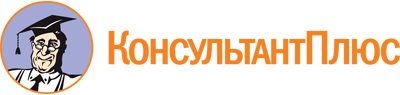 Постановление Правительства Новгородской области от 05.12.2014 N 596
(ред. от 25.06.2019)
"Об утверждении Порядка предоставления социальных услуг поставщиками социальных услуг на территории Новгородской области"Документ предоставлен КонсультантПлюс

www.consultant.ru

Дата сохранения: 03.09.2019
 Список изменяющих документов(в ред. постановлений Правительства Новгородской областиот 09.02.2016 N 40, от 21.03.2016 N 100, от 24.10.2016 N 378,от 29.05.2018 N 250, от 30.10.2018 N 520, от 25.06.2019 N 237)Список изменяющих документов(в ред. постановлений Правительства Новгородской областиот 09.02.2016 N 40, от 21.03.2016 N 100, от 24.10.2016 N 378,от 29.05.2018 N 250, от 30.10.2018 N 520, от 25.06.2019 N 237)Список изменяющих документов(в ред. Постановления Правительства Новгородской областиот 25.06.2019 N 237)1. Состав семьи: одиноко проживающий, одинокая супружеская пара, проживает с родственниками (другое)2. Сведения о членах семьи, проживающих совместно с гражданином: ФИО, возраст, социальный статус, осуществление трудовой деятельности3. Сведения о родственниках, не проживающих совместно с гражданином: ФИО, адрес, возраст, социальный статус, телефон4. Гражданин получает достаточный уход от семьи / родственников / друзей / соседей / религиозных или общественных организаций5. Гражданин получает ограниченный уход со стороны семьи / родственников / друзей/ соседей /религиозных или общественных организаций6. Гражданин не получает уход со стороны семьи / родственников / друзей, есть только ограниченные социальные связи (например, соседи, общественные или религиозные организации)7. Гражданин изолирован и не имеет социальной и эмоциональной поддержки1. Жилищные условия: отдельная квартира / комната в коммунальной квартире / комната в общежитии / частный дом / комната гостиничного типа / снимает жилое помещение2. Коммунальные удобства: холодная вода, горячая вода, канализация, отопление: центральное / печное / иное3. Санитарно-гигиенические условия проживания: хорошие / удовлетворительные / неудовлетворительныеN п/пВопросОтветы (да/нет)1.Похудели ли Вы на 5 кг и более за последние 6 месяцев? (вес)2.Испытываете ли Вы какие-либо ограничения в повседневной жизни из-за снижения зрения или слуха?3.Были ли у Вас в течение последнего года травмы, связанные с падением?4.Чувствуете ли Вы себя подавленным, грустным или встревоженным на протяжении последних недель? (настроение)5.Есть ли у Вас проблемы с памятью, пониманием, ориентацией или способностью планировать?6.Страдаете ли Вы недержанием мочи?7.Испытываете ли Вы трудности в перемещении по дому или на улице? (ходьба до 100 м / подъем на один лестничный пролет)1. Передвижение вне домаБаллыРезультаты интервью1. Выходит из дома без проблем02. Не выходит из дома зимой0,753. Выходит из дома, но не может сам нести сумки с покупками0,754. Выходит из дома только с сопровождающим15. Вообще не выходит из дома22. Уборка квартирыБаллыРезультаты интервью1. Убирает квартиру без труда02. Сам вытирает пыль, но нуждается в небольшой помощи при выполнении всей остальной уборки0,53. Сам вытирает пыль, но нуждается в значительной помощи при выполнении остальной уборки. Тяжелую уборку, например, мытье ванной, унитаза, выполнять не может14. Не в состоянии выполнять никаких работ по уборке дома23. Стирка бельяБаллыРезультаты интервью1. Не нуждается в помощи при стирке и (или) самостоятельно пользуется машиной-автоматом, а также вынимает, развешивает и гладит белье02. В состоянии делать мелкую стирку вручную, но нуждается в помощи в более крупной стирке, отжимании или развешивании белья, глажке и (или) в помощи при пользовании машиной-автоматом0,53. Нуждается в помощи при любой стирке белья14. Приготовление пищиБаллыРезультаты интервью1. Не нуждается в помощи при приготовлении горячей пищи02. Нуждается в частичной помощи в процессе приготовления пищи13. Необходима помощь во всем процессе приготовления пищи, а также мытье посуды после приготовления пищи25. Передвижение по домуБаллыРезультаты интервью1. Самостоятельно передвигается по дому02. Передвигается самостоятельно с помощью приспособления (трость, ходунок)03. Передвигается с помощью приспособления или без него и нуждается в посторонней помощи при ходьбе или вставании0,54. Передвигается с помощью инвалидной коляски. Способен сам сесть в коляску и передвигаться в ней по дому0,55. Пользуется инвалидной коляской, но нуждается в помощи, чтобы сесть в коляску и (или) передвигаться в ней по дому16. Лежачий. Не в состоянии встать с кровати и сделать несколько шагов без посторонней помощи1,56. Падения в течение последних 3 месяцевБаллыРезультаты интервью1. Не падает02. Падает, но может встать самостоятельно03. Иногда падает и не может встать без посторонней помощи (минимум 3 раза в последние 3 месяца)0,54. Падает по крайней мере раз в неделю и не может встать без посторонней помощи17. ОдеваниеБаллыРезультаты интервью1. Одевается без посторонней помощи02. Нуждается в небольшой помощи (в надевании носков, обуви, застегивании пуговиц)0,53. Нуждается в значительной помощи при одевании (не может надеть белье, брюки, кофту или сорочку)18. Личная гигиенаБаллыРезультаты интервью1. Моется без посторонней помощи02. Требуется присутствие другого человека при купании (например, боится, что ему станет плохо в ванной, плохо ориентируется). Умывается самостоятельно0,53. Нуждается в небольшой помощи (в получении воды нужной температуры, бритье, мытье головы, ног, умывании лица, чистке зубов)14. Нуждается в активной помощи при выполнении некоторых действий (например, мытье интимных частей тела или спины)1,55. Необходимо полностью умывать и купать клиента в связи с нарушениями когнитивной функции и (или) тяжелым физическим состоянием29. Прием пищиБаллыРезультаты интервью1. Ест и пьет без посторонней помощи02. Ест и пьет без посторонней помощи, но нуждается в помощи для подачи и разогревания пищи0,53. Нуждается в подаче и частичной помощи при приеме пищи и (или) питье14. Нуждается в полном кормлении и соблюдении питьевого режима в связи с нарушениями когнитивной функции и (или) тяжелым физическим состоянием1,510. Прием лекарств (соблюдение плана лечения)БаллыРезультаты интервью1. Не нуждается в помощи02. Нуждается в помощи для подготовки порций лекарств и (или) непосредственном их приеме0,53. Нуждается в полном контроле при приеме лекарств111. Мочеиспускание и дефекацияБаллыРезультаты интервью1. Контролирует отправление естественных потребностей; справляется с этой задачей, пользуясь туалетной комнатой, в том числе с помощью приспособлений, или может самостоятельно поменять себе абсорбирующее белье02. Частично контролирует мочеиспускание или страдает ночным недержанием мочи и (или) испытывает трудности при пользовании туалетной комнатой, нуждается в незначительной помощи при использовании абсорбирующего белья0,53. При пользовании туалетом нуждается в посторонней помощи в передвижении, одевании, личной гигиене после отправления естественных потребностей14. Не контролирует одно из отправлений (мочеиспускание или дефекацию) днем, ночью, не может за собой ухаживать и полностью зависит от посторонней помощи1,55. Не может пользоваться туалетом, не контролирует ни одно из отправлений (и мочеиспускание, и дефекацию), не может за собой ухаживать в связи с нарушениями когнитивной функции и (или) тяжелым физическим состоянием и полностью зависит от посторонней помощи212. ПрисмотрБаллыРезультаты интервью1. Не опасен для себя и для окружающих, когда остается один. Может исполнять жизненно важные функции, например, пить02. Есть необходимость в частичном присмотре, когда остается один (для обеспечения исполнения клиентом различных жизненно важных функций) и (или) можно оставить одного на несколько часов или ночь33. Опасен для себя и для окружающих, когда остается один. Требуется постоянное присутствие постороннего человека613. ЗрениеБаллыРезультаты интервью1. Нет проблем со зрением (в очках или без очков читает, смотрит телевизор и делает всю работу по дому, включая мелкие действия, например штопку)02. Плохо видит (в очках не читает, часто использует лупу, делает основную работу по дому, исключая мелкие действия, например штопку, заполнение кроссворда)0,53. Слепой (в очках не читает, не смотрит телевизор, затрудняется делать что-то по дому или вообще ничего не делает)114. СлухБаллыРезультаты интервью1. Хорошо слышит либо регулярно использует слуховой аппарат и не испытывает трудностей02. Плохо слышит (для прослушивания радио включает его на полную громкость), испытывает затруднения при коммуникациях0,53. Глухой1Список изменяющих документов(в ред. Постановления Правительства Новгородской областиот 25.06.2019 N 237)N п/пНаименование социальной услугиОписание социальной услуги, в том числе объем социальной услугиСрок предоставления социальной услугиПодушевой норматив финансирования социальной услугиУсловия предоставления социальной услугиПоказатели качества и оценка результатов предоставления социальной услуги12345671.Социально-бытовые услугиСоциально-бытовые услугиСоциально-бытовые услугиСоциально-бытовые услугиСоциально-бытовые услугиСоциально-бытовые услуги1.1.Предоставление площади жилых помещений согласно утвержденным нормативампредоставление помещений в соответствии с санитарно-гигиеническими нормами с учетом физического и психического состояния, психологической совместимости, наклонностей получателя социальных услуг.Услуга предоставляется ежедневно на период пребывания в организации социального обслуживанияв срок, определенный индивидуальной программой предоставления социальных услугустановлен распоряжением Правительства Новгородской областиуслуга предоставляется бесплатно либо на условиях полной или частичной оплаты.Обеспечение условий доступности социальных услуг для инвалидовполнота предоставления услуги в соответствии с требованиями федерального законодательства и областного законодательства, своевременность и результативность (эффективность) предоставления услуги1.2.Предоставление мебелиобеспечение наличия в жилых комнатах кроватей односпальных, прикроватных тумб, шкафов для хранения домашней одежды, белья, обуви (количество отделений в шкафах должно соответствовать количеству спальных мест в комнате), тумбочек и стульев в количестве проживающих получателей социальных услуг.Обеспечение при размещении мебели в помещениях свободного доступа к получателям социальных услуг, а также доступности уборки и эксплуатации. Соответствие мебели, предоставляемой получателям социальных услуг, установленным законодательством санитарно-гигиеническим нормам и требованиям, оснащение мебелью с учетом удобства в пользовании, а также с учетом физического состояния получателей социальных услуг.Услуга предоставляется ежедневно на период пребывания в организации социального обслуживанияв срок, определенный индивидуальной программой предоставления социальных услугустановлен распоряжением Правительства Новгородской областиуслуга предоставляется бесплатно либо на условиях полной или частичной оплаты.Обеспечение соответствия мебели действующим санитарно-эпидемиологическим требованиям и доступности для инвалидов.Обеспечение условий доступности социальных услуг для инвалидовполнота предоставления услуги в соответствии с требованиями федерального законодательства и областного законодательства, своевременность и результативность (эффективность) предоставления услуги1.3.Обеспечение питанием согласно утвержденным нормативампредоставление 4-разового разнообразного питания, приготовленного из доброкачественных продуктов, удовлетворяющего потребности получателя социальных услуг по калорийности и соответствующего установленным нормам питания, санитарно-гигиеническим требованиям.Предоставление питания с учетом состояния здоровья получателя социальных услуг.Услуга предоставляется ежедневно на период пребывания в организации социального обслуживанияв срок, определенный индивидуальной программой предоставления социальных услугустановлен распоряжением Правительства Новгородской областиуслуга предоставляется бесплатно либо на условиях полной или частичной оплаты.Обеспечение условий доступности социальных услуг для инвалидовполнота предоставления услуги в соответствии с требованиями федерального законодательства и областного законодательства, своевременность и результативность (эффективность) предоставления услуги1.4.Помощь в приеме пищи (кормление)подготовка блюд, при необходимости измельчение, кормление, поение, обтирание; при частично сохранных функциях - обучение получателя социальных услуг держанию кружки, ложки, пользованию салфетками; мытье посуды после принятия пищи.Услуга предоставляется ежедневно продолжительностью 35 минутв срок, определенный индивидуальной программой предоставления социальных услугустановлен распоряжением Правительства Новгородской областиуслуга предоставляется бесплатно либо на условиях полной или частичной оплаты.Обеспечение условий доступности социальных услуг для инвалидовполнота предоставления услуги в соответствии с требованиями федерального законодательства и областного законодательства, своевременность и результативность (эффективность) предоставления услуги1.5.Обеспечение мягким инвентарем (одеждой, обувью, нательным бельем и постельными принадлежностями) согласно утвержденным нормативамобеспечение получателей социальных услуг одеждой, обувью, нательным и постельным бельем, постельными принадлежностями. Обеспечение соответствия одежды, обуви, нательного белья росту и размерам получателя социальных услуг, а также санитарно-гигиеническим нормам и требованиям.Услуга предоставляется ежедневно на период пребывания в организации социального обслуживания.Обеспечение смены постельного белья и одежды, стирка, глажение мягкого инвентаря - не реже 1 раза в неделю или по мере загрязненияв срок, определенный индивидуальной программой предоставления социальных услугустановлен распоряжением Правительства Новгородской областиуслуга предоставляется бесплатно либо на условиях полной или частичной оплаты.Обеспечение условий доступности социальных услуг для инвалидовполнота предоставления услуги в соответствии с требованиями федерального законодательства и областного законодательства, своевременность и результативность (эффективность) предоставления услуги1.6.Уборка жилых помещенийсухая и влажная уборка, вынос мусора, проветривание помещений.Услуга предоставляется техническим персоналом:проветривание 2 раза в день, влажная уборка пола - 1 раз в день;влажная уборка стен и дверей - 1 раз в день;очистка от пыли мягких поверхностей пылесосом - 1 раз в день;мытье мебели, бытовых приборов, отопительных батарей - 1 раз в день;чистка, дезинфекция раковины, унитаза, ванны - 1 раз в день.Продолжительность ежедневной уборки 15 минутв срок, определенный индивидуальной программой предоставления социальных услугустановлен распоряжением Правительства Новгородской областиуслуга предоставляется бесплатно либо на условиях полной или частичной оплаты.Обеспечение условий доступности социальных услуг для инвалидовполнота предоставления услуги в соответствии с требованиями федерального законодательства и областного законодательства, своевременность и результативность (эффективность) предоставления услуги1.7.Организация отдыха, в том числе обеспечение книгами, журналами, газетами, настольными играмиорганизация клубной и кружковой работы, проведение мероприятий по социокультурной реабилитации для формирования и развития интересов получателя социальных услуг, обеспечение книгами, журналами, газетами, настольными играми.Проведение занятий, направленных на выявление, формирование и развитие способностей получателя социальных услуг.Услуга предоставляется воспитателем, педагогом-организатором (музыкальным руководителем), инструктором по физкультуре ежедневно продолжительностью 40 минут.Услуга предоставляется на период пребывания в организации социального обслуживанияв срок, определенный индивидуальной программой предоставления социальных услугустановлен распоряжением Правительства Новгородской областиуслуга предоставляется бесплатно либо на условиях полной или частичной оплаты.Обеспечение условий доступности социальных услуг для инвалидовполнота предоставления услуги в соответствии с требованиями федерального законодательства и областного законодательства, своевременность и результативность (эффективность) предоставления услуги1.8.Организация перевозки транспортом организации для лечения, обучения, участия в культурных мероприятиях, если по состоянию здоровья получателям социальных услуг противопоказано пользование общественным транспортоморганизация перевозки в медицинские организации по медицинским показаниям в пределах населенного пункта, области.Организация перевозки в организации культуры и спорта в пределах населенного пункта по мере необходимости.Услуга по перевозке в образовательные организации производится в течение учебного года в пределах населенного пункта или административно-территориального района проживания.Продолжительность предоставления одной услуги 60 минутв срок, определенный индивидуальной программой предоставления социальных услугустановлен распоряжением Правительства Новгородской областиуслуга предоставляется бесплатно либо на условиях полной или частичной оплаты.Обеспечение условий доступности социальных услуг для инвалидовполнота предоставления услуги в соответствии с требованиями федерального законодательства и областного законодательства, своевременность и результативность (эффективность) предоставления услуги1.9.Предоставление средств личной гигиеныобеспечение средствами личной гигиены с учетом физического состояния получателя социальных услуг.Услуга предоставляется ежедневно на период пребывания в организации социального обслуживания, но не менее:зубная щетка - 4 штуки в год;зубная паста (100 мл) - 12 штук в год;туалетная бумага - 36 штук в год;мыло туалетное (100 г) - 24 штуки в год;шампунь (500 мл) - 6 штук в год;мочалка банная - 2 штуки в годв срок, определенный индивидуальной программой предоставления социальных услугустановлен распоряжением Правительства Новгородской областиуслуга предоставляется бесплатно либо на условиях полной или частичной оплаты.Обеспечение условий доступности социальных услуг для инвалидовполнота предоставления услуги в соответствии с требованиями федерального законодательства и областного законодательства, своевременность и результативность (эффективность) предоставления услуги1.10.Предоставление гигиенических услуг лицам, не способным по состоянию здоровья самостоятельно осуществлять за собой уходоказание помощи в выполнении повседневных бытовых процедур, обеспечении надлежащей личной гигиены:в пользовании туалетом или судном;в приеме ванны, обтирании, обмывании, умывании;в уходе за зубами (зубными протезами), волосами и ногтями;в пользовании техническими средствами реабилитации, очками и слуховыми аппаратами;в бритье усов и бороды;при частично сохраненных функциях - обучение получателя социальных услуг основным приемам ухода за собой (расчесывание, умывание и иные приемы).Услуга предоставляется ежедневно:умывание, чистка зубов - 2 раза в день;причесывание волос - 1 раз в день;обтирание, обмывание тела - 1 раз в день;мытье лежачего получателя социальных услуг в бане или ванне полностью - 1 раз в неделю;санитарная обработка ногтей на руках - 1 раз в неделю, на ногах - 1 раз в месяц;смена нательного и постельного белья - 1 раз в неделю или по мере загрязнения;помощь в выполнении следующих действий: встать с постели, лечь в постель, пользовании туалетом или судном, передвижение по комнате или вне комнаты на период пребывания в организации социального обслуживания;обработка пролежней согласно назначению;вынос и обработка судна антисептическими препаратами;промывка, обработка медицинскими препаратами ротовой полости, носоглотки, глаз, ушей проводится 1 раз в день.Услуга предоставляется ежедневно продолжительностью 30 минутв срок, определенный индивидуальной программой предоставления социальных услугустановлен распоряжением Правительства Новгородской областиуслуга предоставляется бесплатно либо на условиях полной или частичной оплаты.Обеспечение условий доступности социальных услуг для инвалидовполнота предоставления услуги в соответствии с требованиями федерального законодательства и областного законодательства, своевременность и результативность (эффективность) предоставления услуги1.11.Отправка за счет средств получателя социальных услуг почтовой корреспонденциинаписание текста письма под диктовку, прочтение текста письма вслух для возможной корректировки, подписание конверта, выбор формы отправки письма (простое, заказное, с уведомлением), отправка письма, оказание помощи в прочтении полученных писем, открыток, другой корреспонденции, прочтение и отправка электронных писем с личного компьютера получателя социальных услуг.Услуга предоставляется 2 раза в месяц, продолжительность одной услуги - 20 минутв срок, определенный индивидуальной программой предоставления социальных услугустановлен распоряжением Правительства Новгородской областиуслуга предоставляется бесплатно либо на условиях полной или частичной оплаты.Обеспечение условий доступности социальных услуг для инвалидовполнота предоставления услуги в соответствии с требованиями федерального законодательства и областного законодательства, своевременность и результативность (эффективность) предоставления услуги1.12.Содействие в организации ритуальных услугорганизация ритуальных услуг: организация медицинского освидетельствования факта смерти, оформление всех необходимых документов, содействие в организации ритуальных услуг в пределах гарантированного перечня услуг по погребению.Продолжительность предоставления услуги - 100 минутв срок, определенный индивидуальной программой предоставления социальных услугустановлен распоряжением Правительства Новгородской областиуслуга предоставляется бесплатно либо на условиях полной или частичной оплаты.Обеспечение условий доступности социальных услуг для инвалидовполнота предоставления услуги в соответствии с требованиями федерального законодательства и областного законодательства, своевременность и результативность (эффективность) предоставления услуги2.Социально-медицинские услугиСоциально-медицинские услугиСоциально-медицинские услугиСоциально-медицинские услугиСоциально-медицинские услугиСоциально-медицинские услуги2.1.Выполнение процедур, связанных с сохранением здоровья получателей социальных услуг (измерение температуры тела, артериального давления, контроль за приемом лекарств по назначению врача и другое)измерение температуры тела и артериального давления получателя социальных услуг; контроль приема лекарств, закапывания капель; наложение компрессов, горчичников; растирание (натирание); обработка ран, царапин; внутривенные, внутримышечные, подкожные инъекции (кроме капельниц); проведение мероприятий по физиотерапии; выявление и отслеживание изменений состояния получателя социальных услуг по внешнему виду и самочувствию; контроль за соблюдением предписаний врача, связанных со временем приема, частотой приема, способом приема и сроком годности лекарств.Проведение при поступлении получателя социальных услуг на социальное обслуживание первичного медицинского осмотра (осмотр, измерение роста и веса получателя социальных услуг; определение психического состояния получателя социальных услуг; анализ полученных сведений; оформление медицинской документации).Содействие в обеспечении лекарственными средствами и изделиями медицинского назначения, техническими средствами ухода и реабилитации.Услуга предоставляется получателям социальных услуг ежедневно продолжительностью 20 минутв срок, определенный индивидуальной программой предоставления социальных услугустановлен распоряжением Правительства Новгородской областиуслуга предоставляется бесплатно либо на условиях полной или частичной оплаты.Обеспечение условий доступности социальных услуг для инвалидовполнота предоставления услуги в соответствии с требованиями федерального законодательства и областного законодательства, своевременность и результативность (эффективность) предоставления услуги2.2.Проведение оздоровительных мероприятийорганизация прогулок, проведение оздоровительной, в том числе утренней, гимнастики, организация и проведение занятий физкультурой и спортом, дневного сна, водных процедур.Проведение мероприятий, включающих профилактику обострения хронических и предупреждение инфекционных заболеваний, лечебно-профилактическую и противоэпидемическую работу; организация и проведение санитарно-просветительской работы по повышению социально-медицинской культуры; проведение мероприятий, направленных на снятие стрессового состояния.Услуга предоставляется с учетом физического и психического состояния получателя социальных услуг.Продолжительность предоставления одной услуги 40 минутв срок, определенный индивидуальной программой предоставления социальных услугустановлен распоряжением Правительства Новгородской областиуслуга предоставляется бесплатно либо на условиях полной или частичной оплаты.Обеспечение условий доступности социальных услуг для инвалидовполнота предоставления услуги в соответствии с требованиями федерального законодательства и областного законодательства, своевременность и результативность (эффективность) предоставления услуги2.3.Систематическое наблюдение за получателями социальных услуг для выявления отклонений в состоянии их здоровьявыявление видимых нарушений в поведении получателя социальных услуг, выслушивание жалоб получателя социальных услуг, осмотр кожных покровов получателя социальных услуг на предмет нарушения их целостности и негативных внешних проявлений. При необходимости устранение угрожающих жизни факторов, оказание экстренной доврачебной помощи.Услуга предусматривает систематическое наблюдение 1 раз в день за получателями социальных услуг продолжительностью 15 минут, своевременное выявление отклонений в состоянии их здоровьяв срок, определенный индивидуальной программой предоставления социальных услугустановлен распоряжением Правительства Новгородской областиуслуга предоставляется бесплатно либо на условиях полной или частичной оплаты.Обеспечение условий доступности социальных услуг для инвалидовполнота предоставления услуги в соответствии с требованиями федерального законодательства и областного законодательства, своевременность и результативность (эффективность) предоставления услуги2.4.Консультирование по социально-медицинским вопросам (поддержания и сохранения здоровья получателей социальных услуг, проведения оздоровительных мероприятий, наблюдения за получателями социальных услуг в целях выявления отклонений в состоянии их здоровья)изучение медицинской документации; осуществление назначения лекарств, медицинских процедур, оздоровительных услуг; выписка направлений к специалистам; заполнение медицинских документов; разъяснение и рекомендации получателю социальных услуг по вопросам конкретных медицинских проблем.Услуга предоставляется врачом не более 4 раз в месяц, продолжительность одной услуги 15 минутв срок, определенный индивидуальной программой предоставления социальных услугустановлен распоряжением Правительства Новгородской областиуслуга предоставляется бесплатно либо на условиях полной или частичной оплаты.Обеспечение условий доступности социальных услуг для инвалидовполнота предоставления услуги в соответствии с требованиями федерального законодательства и областного законодательства, своевременность и результативность (эффективность) предоставления услуги2.5.Содействие в оказании медицинской помощи (в том числе первичной) в объеме программы государственных гарантий оказания гражданам Российской Федерации бесплатной медицинской помощи и территориальной программы государственных гарантий оказания гражданам Российской Федерации бесплатной медицинской помощиобеспечение своевременного обращения получателя социальных услуг в медицинские организации по месту жительства для проведения врачебного осмотра и медицинских процедур, доставка медицинских анализов в специализированной таре в медицинские организации, содействие в организации проведения ежегодной диспансеризации.Услуга предоставляется в дни посещения социальным работником продолжительностью 30 минутв срок, определенный индивидуальной программой предоставления социальных услугустановлен распоряжением Правительства Новгородской областиуслуга предоставляется бесплатно либо на условиях полной или частичной оплаты.Обеспечение условий доступности социальных услуг для инвалидовполнота предоставления услуги в соответствии с требованиями федерального законодательства и областного законодательства, своевременность и результативность (эффективность) предоставления услуги2.6.Содействие в госпитализации в медицинские организации, содействие в направлении по заключению врачей на санаторно-курортное лечение (в том числе на льготных условиях)содействие в госпитализации в медицинские организации:вызов скорой медицинской помощи и сопровождение в медицинскую организацию;помощь в сборе вещей и документов, необходимых для госпитализации;сопровождение получателя социальных услуг в медицинские организации;посещение в рабочее время получателя социальных услуг в период лечения.Содействие в направлении по заключению врачей на санаторно-курортное лечение (в том числе на льготных условиях):запись и сопровождение получателя социальных услуг на прием к соответствующим врачам-специалистам, в уполномоченный орган социальной защиты населения для передачи справки по установленной форме о необходимости санаторно-курортного лечения и документов для оформления путевок на санаторно-курортное лечение.Услуга предоставляется социальным работником продолжительностью 60 минутв срок, определенный индивидуальной программой предоставления социальных услугустановлен распоряжением Правительства Новгородской областиуслуга предоставляется бесплатно либо на условиях полной или частичной оплаты.Обеспечение условий доступности социальных услуг для инвалидовполнота предоставления услуги в соответствии с требованиями федерального законодательства и областного законодательства, своевременность и результативность (эффективность) предоставления услуги2.7.Содействие в проведении медико-социальной экспертизы, прохождении диспансеризациизапись на прием к специалистам медицинских организаций и на лабораторное, инструментальное обследование, оформление и направление документов в бюро медико-социальной экспертизы, сопровождение в медицинские организации и бюро медико-социальной экспертизы в пределах населенного пункта или административно-территориального района проживания, организация консультаций врачей узких специальностей.Услуга предоставляется продолжительностью 60 минутв срок, определенный индивидуальной программой предоставления социальных услугустановлен распоряжением Правительства Новгородской областиуслуга предоставляется бесплатно либо на условиях полной или частичной оплаты.Обеспечение условий доступности социальных услуг для инвалидовполнота предоставления услуги в соответствии с требованиями федерального законодательства и областного законодательства, своевременность и результативность (эффективность) предоставления услуги2.8.Содействие в обеспечении лекарственными средствами и изделиями медицинского назначения, техническими средствами ухода и реабилитациисодействие в обеспечении лекарственными средствами, изделиями медицинского назначения, техническими средствами ухода и реабилитации в соответствии с индивидуальной программой реабилитации инвалида.Услуга предоставляется по медицинским показаниям продолжительностью 30 минутв срок, определенный индивидуальной программой предоставления социальных услугустановлен распоряжением Правительства Новгородской областиуслуга предоставляется бесплатно либо на условиях полной или частичной оплаты.Обеспечение условий доступности социальных услуг для инвалидовполнота предоставления услуги в соответствии с требованиями федерального законодательства и областного законодательства, своевременность и результативность (эффективность) предоставления услуги2.9.Проведение занятий по адаптивной физической культурепроведение занятий по адаптивной физической культуре, индивидуальных и групповых занятий по адаптивной физической культуре в соответствии с графиком работы поставщика социальных услуг и индивидуальными назначениями.Групповые и индивидуальные занятия для получателей социальных услуг проводятся 2 раза в неделю, продолжительность одной услуги 40 минутв срок, определенный индивидуальной программой предоставления социальных услугустановлен распоряжением Правительства Новгородской областиуслуга предоставляется бесплатно либо на условиях полной или частичной оплаты.Обеспечение условий доступности социальных услуг для инвалидовполнота предоставления услуги в соответствии с требованиями федерального законодательства и областного законодательства, своевременность и результативность (эффективность) предоставления услуги2.10.Содействие в оказании экстренной доврачебной помощи, вызов врача на дом, сопровождение получателей социальных услуг в медицинские организации и посещение их в этих организациях в случае госпитализациивызов врача на дом, содействие в получении медицинских услуг на дому: перевязки по назначению лечащего врача, закапывание капель, проведение ингаляции, наложение компрессов, обработка пролежней.Сопровождение получателей социальных услуг в медицинские организации и их посещение в этих организациях в случае госпитализации.Услуга предоставляется продолжительностью 30 минутв срок, определенный индивидуальной программой предоставления социальных услугустановлен распоряжением Правительства Новгородской областиуслуга предоставляется бесплатно либо на условиях полной или частичной оплаты.Обеспечение условий доступности социальных услуг для инвалидовполнота предоставления услуги в соответствии с требованиями федерального законодательства и областного законодательства, своевременность и результативность (эффективность) предоставления услуги2.11.Медико-социальное обследование получателей социальных услуг при поступлении в организации социального обслуживания и проведение первичного медицинского осмотра и первичной санитарной обработкипроведение осмотра получателя социальных услуг;измерение роста и веса, температуры, осмотр кожных и волосяных покровов, заполнение медицинской документации. Первичная санитарная обработка получателя социальных услуг предусматривает обмывание его в ванной или душе с применением моющих средств при необходимости с использованием педикулицидных препаратов, сменой нательного белья и одежды.Услуга предоставляется 1 раз при поступлении продолжительностью 40 минутв срок, определенный индивидуальной программой предоставления социальных услугустановлен распоряжением Правительства Новгородской областиуслуга предоставляется бесплатно либо на условиях полной или частичной оплаты.Обеспечение условий доступности социальных услуг для инвалидовполнота предоставления услуги в соответствии с требованиями федерального законодательства и областного законодательства, своевременность и результативность (эффективность) предоставления услуги3.Социально-психологические услугиСоциально-психологические услугиСоциально-психологические услугиСоциально-психологические услугиСоциально-психологические услугиСоциально-психологические услуги3.1.Социально-психологическое консультирование, в том числе по вопросам внутрисемейных отношенийпроведение психологической диагностики, определение перечня коррекционных (профилактических) мероприятий, составление индивидуального плана занятий, проведение занятий в группах взаимоподдержки, проведение индивидуальных занятий с получателями социальных услуг, групповых и индивидуальных психологических тренингов, индивидуальных диагностических процедур психофизического, интеллектуального и эмоционального развития.Услуга предоставляется на период пребывания в организации социального обслуживания.Продолжительность одной услуги 20 минутв срок, определенный индивидуальной программой предоставления социальных услугустановлен распоряжением Правительства Новгородской областиуслуга предоставляется бесплатно либо на условиях полной или частичной оплаты.Обеспечение условий доступности социальных услуг для инвалидовполнота предоставления услуги в соответствии с требованиями федерального законодательства и областного законодательства, своевременность и результативность (эффективность) предоставления услуги3.2.Социально-психологический патронажсистематическое социально-психологическое наблюдение за получателем социальных услуг для своевременного выявления ситуаций психического дискомфорта.Своевременное оказание получателю социальной услуги необходимой социально-психологической помощи и поддержки. Проведение занятий с получателем социальных услуг по коррекции поведения.Подготовка документов на психолого-медико-педагогическую комиссию.Услуга предоставляется на период пребывания в организации социального обслуживания.Продолжительность одной услуги 40 минутв срок, определенный индивидуальной программой предоставления социальных услугустановлен распоряжением Правительства Новгородской областиуслуга предоставляется бесплатно либо на условиях полной или частичной оплаты.Обеспечение условий доступности социальных услуг для инвалидовполнота предоставления услуги в соответствии с требованиями федерального законодательства и областного законодательства, своевременность и результативность (эффективность) предоставления услуги4.Социально-педагогические услугиСоциально-педагогические услугиСоциально-педагогические услугиСоциально-педагогические услугиСоциально-педагогические услугиСоциально-педагогические услуги4.1.Формирование позитивных интересов (в том числе в сфере досуга)проведение занятий, направленных на выявление, формирование и развитие способностей, позитивных склонностей, социально значимых интересов и мотиваций получателя социальных услуг.Формирование стремления к самопознанию, самоопределению, ответственного отношения к себе и другим.Организация деятельности клубов по интересам, кружков.Услуга предоставляется ежедневно продолжительностью 40 минутв срок, определенный индивидуальной программой предоставления социальных услугустановлен распоряжением Правительства Новгородской областиуслуга предоставляется бесплатно либо на условиях полной или частичной оплаты.Обеспечение условий доступности социальных услуг для инвалидовполнота предоставления услуги в соответствии с требованиями федерального законодательства и областного законодательства, своевременность и результативность (эффективность) предоставления услуги4.2.Организация досуга (праздники, экскурсии и другие культурные мероприятия)организация музыкальных занятий, художественно-творческой деятельности, проведение конкурсов, концертов, танцевальных вечеров, экскурсий, групповых и индивидуальных занятий по ознакомлению с окружающим миром, спортивных мероприятий.Организация посещений театров, выставок, концертов, праздников, соревнований.Услуга предоставляется не реже 1 раза в месяц продолжительностью 60 минутв срок, определенный индивидуальной программой предоставления социальных услугустановлен распоряжением Правительства Новгородской областиуслуга предоставляется бесплатно либо на условиях полной или частичной оплаты.Обеспечение условий доступности социальных услуг для инвалидовполнота предоставления услуги в соответствии с требованиями федерального законодательства и областного законодательства, своевременность и результативность (эффективность) предоставления услуги5.Социально-трудовые услугиСоциально-трудовые услугиСоциально-трудовые услугиСоциально-трудовые услугиСоциально-трудовые услугиСоциально-трудовые услуги5.1.Проведение мероприятий по использованию трудовых возможностей и обучению доступным профессиональным навыкампроведение занятий по трудотерапии, занятий в лечебно-трудовых мастерских, компьютерных классах, обучение пользованию оборудованием, предметами, средствами для ведения посильной трудовой деятельности.Услуга предоставляется в соответствии с индивидуальной программой реабилитации или абилитации инвалида.Продолжительность предоставления одной услуги 40 минутв срок, определенный индивидуальной программой предоставления социальных услугустановлен распоряжением Правительства Новгородской областиуслуга предоставляется бесплатно либо на условиях полной или частичной оплаты.Обеспечение условий доступности социальных услуг для инвалидовполнота предоставления услуги в соответствии с требованиями федерального законодательства и областного законодательства, своевременность и результативность (эффективность) предоставления услуги6.Социально-правовые услугиСоциально-правовые услугиСоциально-правовые услугиСоциально-правовые услугиСоциально-правовые услугиСоциально-правовые услуги6.1.Оказание помощи в оформлении и восстановлении документов получателей социальных услугознакомление получателя социальных услуг с перечнем необходимых документов и оказание содействия в их сборе, заполнении бланков заявлений, написании сопроводительных писем, направление в соответствующие инстанции необходимых документов, обеспечение контроля их прохождения, разъяснение получателю социальных услуг содержания документов, а также выполнение необходимых действий для восстановления утраченных получателем социальных услуг документов.Услуга предоставляется на период пребывания в организации социального обслуживания.Продолжительность предоставления услуги 20 минутв срок, определенный индивидуальной программой предоставления социальных услугустановлен распоряжением Правительства Новгородской областиуслуга предоставляется бесплатно либо на условиях полной или частичной оплаты.Обеспечение условий доступности социальных услуг для инвалидовполнота предоставления услуги в соответствии с требованиями федерального законодательства и областного законодательства, своевременность и результативность (эффективность) предоставления услуги6.2.Оказание помощи в получении юридических услуг, в том числе бесплатноизложение и написание (при необходимости) текста документов или заполнение форменных бланков, написание сопроводительных писем.Оказание помощи в подготовке жалоб на действие (решение) или бездействие должностных лиц и служб, нарушающих или ущемляющих законные права и интересы получателя социальных услуг.Содействие в приглашении юриста, нотариуса; консультирование по вопросам, связанным с правом граждан на социальное обслуживание.Содействие в решении вопросов, связанных с социальной реабилитацией, социальными выплатами, получением установленных законодательством льгот и преимуществ.Продолжительность предоставления услуги 20 минутв срок, определенный индивидуальной программой предоставления социальных услугустановлен распоряжением Правительства Новгородской областиуслуга предоставляется бесплатно либо на условиях полной или частичной оплаты.Обеспечение условий доступности социальных услуг для инвалидовполнота предоставления услуги в соответствии с требованиями федерального законодательства и областного законодательства, своевременность и результативность (эффективность) предоставления услуги6.3.Оказание помощи в защите прав и законных интересов получателей социальных услугразъяснение получателю социальных услуг вопросов, касающихся гражданского, жилищного, трудового, пенсионного, уголовного и иного законодательства, а также охраны его прав, свобод и законных интересов.Обеспечение получателя социальных услуг информационно-методическими материалами по указанным вопросам.Предупреждение нарушения личных неимущественных и имущественных прав получателя социальных услуг, восстановление его нарушенных прав.Представление интересов получателя социальных услуг в отношениях с любыми физическими и юридическими лицами.Продолжительность одной услуги 20 минутв срок, определенный индивидуальной программой предоставления социальных услугустановлен распоряжением Правительства Новгородской областиуслуга предоставляется бесплатно либо на условиях полной или частичной оплаты.Обеспечение условий доступности социальных услуг для инвалидовполнота предоставления услуги в соответствии с требованиями федерального законодательства и областного законодательства, своевременность и результативность (эффективность) предоставления услуги7.Услуги в целях повышения коммуникативного потенциала получателей социальных услуг, имеющих ограничения жизнедеятельности, в том числе детей-инвалидовУслуги в целях повышения коммуникативного потенциала получателей социальных услуг, имеющих ограничения жизнедеятельности, в том числе детей-инвалидовУслуги в целях повышения коммуникативного потенциала получателей социальных услуг, имеющих ограничения жизнедеятельности, в том числе детей-инвалидовУслуги в целях повышения коммуникативного потенциала получателей социальных услуг, имеющих ограничения жизнедеятельности, в том числе детей-инвалидовУслуги в целях повышения коммуникативного потенциала получателей социальных услуг, имеющих ограничения жизнедеятельности, в том числе детей-инвалидовУслуги в целях повышения коммуникативного потенциала получателей социальных услуг, имеющих ограничения жизнедеятельности, в том числе детей-инвалидов7.1.Обучение инвалидов (детей-инвалидов) пользованию средствами ухода и техническими средствами реабилитациипроведение с получателем социальных услуг индивидуальных занятий по подбору и использованию технических средств реабилитации, обучению с их помощью передвижению, ориентации в пространстве в соответствии с индивидуальной программой реабилитации или абилитации инвалида.Развитие практических навыков самостоятельного пользования техническими средствами реабилитации.Подбор технических средств реабилитации в соответствии с типом и структурой дефекта, особенностями психофизического развития и реабилитационным потенциалом получателя социальных услуг.Услуга предоставляется 1 раз в неделю продолжительностью 20 минутв срок, определенный индивидуальной программой предоставления социальных услугустановлен распоряжением Правительства Новгородской областиуслуга предоставляется бесплатно либо на условиях полной или частичной оплаты.Обеспечение условий доступности социальных услуг для инвалидовполнота предоставления услуги в соответствии с требованиями федерального законодательства и областного законодательства, своевременность и результативность (эффективность) предоставления услуги7.2.Проведение социально-реабилитационных мероприятий в сфере социального обслуживаниясодействие в проведении или проведение реабилитационных (адаптационных) мероприятий, в том числе в соответствии с индивидуальными программами реабилитации и абилитации инвалида.Составление индивидуального графика проведения реабилитационных (адаптационных) мероприятий с учетом индивидуальных медицинских показаний, пожеланий получателя социальных услуг, проведение реабилитационных (адаптационных) мероприятий в соответствии с разработанным графиком.Услуга предоставляется на период пребывания в организации социального обслуживания в соответствии с индивидуальной программой реабилитации или абилитации инвалида.Продолжительность предоставления услуги 60 минутв срок, определенный индивидуальной программой предоставления социальных услугустановлен распоряжением Правительства Новгородской областиуслуга предоставляется бесплатно либо на условиях полной или частичной оплаты.Обеспечение условий доступности социальных услуг для инвалидовполнота предоставления услуги в соответствии с требованиями федерального законодательства и областного законодательства, своевременность и результативность (эффективность) предоставления услуги7.3.Обучение навыкам самообслуживания, поведения в быту и общественных местахпроведение занятий по социально-бытовой ориентации и социально-средовой реабилитации, в том числе в специальных комнатах социально-бытовой адаптации, выездных занятий, направленных на включение получателя социальных услуг в общество. Обучение навыкам самообслуживания, поведения в быту и обществе, самоконтроля, персональной сохранности и другим формам жизнедеятельности.Услуга предоставляется воспитателем ежедневно продолжительностью 30 минутв срок, определенный индивидуальной программой предоставления социальных услугустановлен распоряжением Правительства Новгородской областиуслуга предоставляется бесплатно либо на условиях полной или частичной оплаты.Обеспечение условий доступности социальных услуг для инвалидовполнота предоставления услуги в соответствии с требованиями федерального законодательства и областного законодательства, своевременность и результативность (эффективность) предоставления услуги7.4.Оказание помощи в обучении навыкам компьютерной грамотностипредусматривает оказание содействия получателю социальных услуг в изучении основ компьютерной грамотности в домашних условиях либо в организациях, предоставляющих такие услуги, в том числе подбор организаций, проводящих курсы повышения компьютерной грамотности, предоставление информации об организациях, проводящих курсы повышения компьютерной грамотности, запись на курсы по обучению компьютерной грамотности.Услуга предоставляется продолжительностью 20 минутв срок, определенный индивидуальной программой предоставления социальных услугустановлен распоряжением Правительства Новгородской областиуслуга предоставляется бесплатно либо на условиях полной или частичной оплаты.Обеспечение условий доступности социальных услуг для инвалидовполнота предоставления услуги в соответствии с требованиями федерального законодательства и областного законодательства, своевременность и результативность (эффективность) предоставления услугиСписок изменяющих документов(в ред. Постановления Правительства Новгородской областиот 25.06.2019 N 237)N п/пНаименование социальной услугиОписание социальной услуги, в том числе объем социальной услугиСрок предоставления социальной услугиПодушевой норматив финансирования социальной услугиУсловия предоставления социальной услугиПоказатели качества и оценка результатов предоставления социальной услуги12345671.Социально-бытовые услугиСоциально-бытовые услугиСоциально-бытовые услугиСоциально-бытовые услугиСоциально-бытовые услугиСоциально-бытовые услуги1.1.Предоставление площади жилых помещений согласно утвержденным нормативампредоставление помещений в соответствии с санитарно-гигиеническими нормами с учетом физического и психического состояния, психологической совместимости, наклонностей получателя социальных услуг.Услуга предоставляется ежедневно на период пребывания в организации социального обслуживанияв срок, определенный индивидуальной программой предоставления социальных услугустановлен распоряжением Правительства Новгородской областиуслуга предоставляется бесплатно либо на условиях полной или частичной оплаты.Обеспечение условий доступности социальных услуг для инвалидовполнота предоставления услуги в соответствии с требованиями федерального законодательства и областного законодательства, своевременность и результативность (эффективность) предоставления услуги1.2.Предоставление мебелиобеспечение наличия в жилых комнатах кроватей односпальных, прикроватных тумб, шкафов для хранения домашней одежды, белья, обуви (количество отделений в шкафах должно соответствовать количеству спальных мест в комнате), тумбочек и стульев в количестве проживающих получателей социальных услуг. Обеспечение при размещении мебели в помещениях свободного доступа к получателям социальных услуг, а также доступности уборки и эксплуатации. Соответствие мебели, предоставляемой получателям социальных услуг, установленным законодательством санитарно-гигиеническим нормам и требованиям, оснащение мебелью с учетом удобства в пользовании, а также с учетом физического состояния получателей социальных услуг.Услуга предоставляется ежедневно на период пребывания в организации социального обслуживанияв срок, определенный индивидуальной программой предоставления социальных услугустановлен распоряжением Правительства Новгородской областиуслуга предоставляется бесплатно либо на условиях полной или частичной оплаты.Обеспечение условий доступности социальных услуг для инвалидовполнота предоставления услуги в соответствии с требованиями федерального законодательства и областного законодательства, своевременность и результативность (эффективность) предоставления услуги1.3.Обеспечение питанием согласно утвержденным нормативампредоставление 5-разового разнообразного питания, приготовленного из доброкачественных продуктов, удовлетворяющего потребности получателя социальных услуг по калорийности и соответствующего установленным нормам питания, санитарно-гигиеническим требованиям.Предоставление питания с учетом состояния здоровья получателя социальных услуг.Услуга предоставляется ежедневно на период пребывания в организации социального обслуживанияв срок, определенный индивидуальной программой предоставления социальных услугустановлен распоряжением Правительства Новгородской областиуслуга предоставляется бесплатно либо на условиях полной или частичной оплаты.Обеспечение условий доступности социальных услуг для инвалидовполнота предоставления услуги в соответствии с требованиями федерального законодательства и областного законодательства, своевременность и результативность (эффективность) предоставления услуги1.4.Помощь в приеме пищи (кормление)подготовка блюд, при необходимости измельчение, кормление, поение, обтирание; при частично сохранных функциях - обучение получателя социальных услуг держанию кружки, ложки, пользованию салфетками, мытье посуды после принятия пищи.Услуга предоставляется ежедневно продолжительностью 35 минутв срок, определенный индивидуальной программой предоставления социальных услугустановлен распоряжением Правительства Новгородской областиуслуга предоставляется бесплатно либо на условиях полной или частичной оплаты.Обеспечение условий доступности социальных услуг для инвалидовполнота предоставления услуги в соответствии с требованиями федерального законодательства и областного законодательства, своевременность и результативность (эффективность) предоставления услуги1.5.Обеспечение мягким инвентарем (одеждой, обувью, нательным бельем и постельными принадлежностями) согласно утвержденным нормативамобеспечение получателей социальных услуг одеждой, обувью, нательным и постельным бельем, постельными принадлежностями. Обеспечение соответствия одежды, обуви, нательного белья росту и размерам получателя социальных услуг, а также санитарно-гигиеническим нормам и требованиям.Услуга предоставляется ежедневно на период пребывания в организации социального обслуживания.Обеспечение смены постельного белья и одежды, стирка, глажение мягкого инвентаря - не реже 1 раза в неделю или по мере загрязненияв срок, определенный индивидуальной программой предоставления социальных услугустановлен распоряжением Правительства Новгородской областиуслуга предоставляется бесплатно либо на условиях полной или частичной оплаты.Обеспечение условий доступности социальных услуг для инвалидовполнота предоставления услуги в соответствии с требованиями федерального законодательства и областного законодательства, своевременность и результативность (эффективность) предоставления услуги1.6.Уборка жилых помещенийсухая и влажная уборка, вынос мусора, проветривание помещений.Услуга предоставляется техническим персоналом:проветривание - 2 раза в день;влажная уборка пола - 1 раз в день;влажная уборка стен и дверей - 1 раз в день;очистка от пыли мягких поверхностей пылесосом - 1 раз в день;мытье мебели, бытовых приборов, отопительных батарей - 1 раз в день,чистка, дезинфекция раковины, унитаза, ванны -1 раз в день.Продолжительность ежедневной уборки 15 минутв срок, определенный индивидуальной программой предоставления социальных услугустановлен распоряжением Правительства Новгородской областиуслуга предоставляется бесплатно либо на условиях полной или частичной оплаты.Обеспечение условий доступности социальных услуг для инвалидовполнота предоставления услуги в соответствии с требованиями федерального законодательства и областного законодательства, своевременность и результативность (эффективность) предоставления услуги1.7.Организация отдыха, в том числе обеспечение книгами, журналами, газетами, настольными играмиорганизация клубной и кружковой работы, проведение мероприятий по социокультурной реабилитации для формирования и развития интересов получателя социальных услуг, обеспечение книгами, журналами, газетами, настольными играми.Проведение занятий, направленных на выявление, формирование и развитие способностей получателя социальных услуг.Услуга предоставляется воспитателем, педагогом-организатором (музыкальным руководителем), инструктором по физкультуре ежедневно продолжительностью 40 минут.Услуга предоставляется на период пребывания в организации социального обслуживанияв срок, определенный индивидуальной программой предоставления социальных услугустановлен распоряжением Правительства Новгородской областиуслуга предоставляется бесплатно либо на условиях полной или частичной оплаты.Обеспечение условий доступности социальных услуг для инвалидовполнота предоставления услуги в соответствии с требованиями федерального законодательства и областного законодательства, своевременность и результативность (эффективность) предоставления услуги1.8.Организация перевозки транспортом организации для лечения, обучения, участия в культурных мероприятиях, если по состоянию здоровья получателям социальных услуг противопоказано пользование общественным транспортоморганизация перевозки в медицинские организации по медицинским показаниям в пределах населенного пункта, области.Организация перевозки в организации культуры и спорта в пределах населенного пункта.Услуга по перевозке в образовательные организации производится в течение учебного года в пределах населенного пункта или административно-территориального района проживания.Продолжительность предоставления одной услуги 60 минутв срок, определенный индивидуальной предоставления социальных услугустановлен распоряжением Правительства Новгородской областиуслуга предоставляется бесплатно либо на условиях полной или частичной оплаты.Обеспечение условий доступности социальных услуг для инвалидовполнота предоставления услуги в соответствии с требованиями федерального законодательства и областного законодательства, своевременность и результативность (эффективность) предоставления услуги1.9.Предоставление средств личной гигиеныобеспечение средствами личной гигиены с учетом физического состояния получателя социальных услуг.Услуга предоставляется ежедневно на период пребывания в организации социального обслуживания, но не менее:зубная щетка - 4 штуки в год;зубная паста (100 мл) - 12 штук в год;туалетная бумага - 36 штук в год;мыло туалетное (100 г) - 24 штуки в год;шампунь (500 мл) - 6 штук в год;мочалка банная - 2 штуки в годв срок, определенный индивидуальной программой предоставления социальных услугустановлен распоряжением Правительства Новгородской областиуслуга предоставляется бесплатно либо на условиях полной или частичной оплаты.Обеспечение условий доступности социальных услуг для инвалидовполнота предоставления услуги в соответствии с требованиями федерального законодательства и областного законодательства, своевременность и результативность (эффективность) предоставления услуги1.10.Предоставление гигиенических услуг лицам, не способным по состоянию здоровья самостоятельно осуществлять за собой уходоказание помощи в выполнении повседневных бытовых процедур, обеспечении надлежащей личной гигиены:в пользовании туалетом или судном;в приеме ванны, обтирании, обмывании, умывании;в уходе за зубами (зубными протезами), волосами и ногтями;в пользовании техническими средствами реабилитации, очками и слуховыми аппаратами;в бритье усов и бороды;при частично сохраненных функциях - обучение получателя социальных услуг основным приемам ухода за собой (расчесывание, умывание и иные приемы).Услуга предоставляется ежедневно:умывание, чистка зубов - 2 раза в день;причесывание волос - 1 раз в день;обтирание, обмывание тела - 1 раз в день;мытье лежачего получателя социальных услуг в бане или ванне полностью - 1 раз в неделю;санитарная обработка ногтей на руках - 1 раз в неделю, на ногах - 1 раз в месяц;смена нательного и постельного белья - 1 раз в неделю или по мере загрязнения;помощь в выполнении следующих действий: встать с постели, лечь в постель, пользовании туалетом или судном, передвижение по комнате или вне комнаты на период пребывания в организации социального обслуживания;обработка пролежней согласно назначению врача;вынос и обработка судна антисептическими препаратами;промывка, обработка медицинскими препаратами ротовой полости, носоглотки, глаз, ушей - 1 раз в день.Услуга предоставляется ежедневно продолжительностью 30 минутв срок, определенный индивидуальной программой предоставления социальных услугустановлен распоряжением Правительства Новгородской областиуслуга предоставляется бесплатно либо на условиях полной или частичной оплаты.Обеспечение условий доступности социальных услуг для инвалидовполнота предоставления услуги в соответствии с требованиями федерального законодательства и областного законодательства, своевременность и результативность (эффективность) предоставления услуги1.11.Отправка за счет средств получателя социальных услуг почтовой корреспонденциинаписание текста письма под диктовку, прочтение текста письма вслух для возможной корректировки, подписание конверта, выбор формы отправки письма (простое, заказное, с уведомлением), отправка письма, оказание помощи в прочтении полученных писем, открыток, другой корреспонденции, прочтение и отправка электронных писем с личного компьютера получателя социальных услуг.Услуга предоставляется 2 раза в месяц, продолжительность одной услуги 20 минутв срок, определенный индивидуальной программой предоставления социальных услугустановлен распоряжением Правительства Новгородской областиуслуга предоставляется бесплатно либо на условиях полной или частичной оплаты.Обеспечение условий доступности социальных услуг для инвалидовполнота предоставления услуги в соответствии с требованиями федерального законодательства и областного законодательства, своевременность и результативность (эффективность) предоставления услуги1.12.Содействие в организации ритуальных услугорганизация ритуальных услуг: организация медицинского освидетельствования факта смерти, оформление всех необходимых документов, содействие в организации ритуальных услуг в пределах гарантированного перечня услуг по погребению.Продолжительность предоставления услуги 100 минутв срок, определенный индивидуальной программой предоставления социальных услугустановлен распоряжением Правительства Новгородской областиуслуга предоставляется бесплатно либо на условиях полной или частичной оплаты.Обеспечение условий доступности социальных услуг для инвалидовполнота предоставления услуги в соответствии с требованиями федерального законодательства и областного законодательства, своевременность и результативность (эффективность) предоставления услуги2.Социально-медицинские услугиСоциально-медицинские услугиСоциально-медицинские услугиСоциально-медицинские услугиСоциально-медицинские услугиСоциально-медицинские услуги2.1.Выполнение процедур, связанных с сохранением здоровья получателей социальных услуг (измерение температуры тела, артериального давления, контроль за приемом лекарств по назначению врача и другое)измерение температуры тела и артериального давления получателя социальных услуг; контроль приема лекарств, закапывания капель; наложение компрессов, горчичников; растирание (натирание); обработка ран, царапин; внутривенные, внутримышечные, подкожные инъекции (кроме капельниц); проведение мероприятий по физиотерапии; выявление и отслеживание изменений состояния получателя социальных услуг по внешнему виду и самочувствию; контроль за соблюдением предписаний врача, связанных со временем приема, частотой приема, способом приема и сроком годности лекарств.Проведение при поступлении получателя социальных услуг на социальное обслуживание первичного медицинского осмотра (осмотр, измерение роста и веса получателя социальных услуг; определение психического состояния получателя социальных услуг; анализ полученных сведений; оформление медицинской документации).Содействие в обеспечении лекарственными средствами и изделиями медицинского назначения, техническими средствами ухода и реабилитации.Услуга предоставляется получателям социальных услуг ежедневно продолжительностью 20 минутв срок, определенный индивидуальной программой предоставления социальных услугустановлен распоряжением Правительства Новгородской областиуслуга предоставляется бесплатно либо на условиях полной или частичной оплаты.Обеспечение условий доступности социальных услуг для инвалидовполнота предоставления услуги в соответствии с требованиями федерального законодательства и областного законодательства, своевременность и результативность (эффективность) предоставления услуги2.2.Проведение оздоровительных мероприятийорганизация прогулок, проведение оздоровительной, в том числе утренней, гимнастики, организация и проведение занятий физкультурой и спортом, дневного сна, водных процедур.Проведение мероприятий, включающих профилактику обострения хронических и предупреждение инфекционных заболеваний, лечебно-профилактическую и противоэпидемическую работу; организация и проведение санитарно-просветительской работы по повышению социально-медицинской культуры; проведение мероприятий, направленных на снятие стрессового состояния.Услуга предоставляется с учетом физического и психического состояния получателя социальных услуг.Продолжительность предоставления одной услуги 40 минутв срок, определенный индивидуальной программой предоставления социальных услугустановлен распоряжением Правительства Новгородской областиуслуга предоставляется бесплатно либо на условиях полной или частичной оплаты.Обеспечение условий доступности социальных услуг для инвалидовполнота предоставления услуги в соответствии с требованиями федерального законодательства и областного законодательства, своевременность и результативность (эффективность) предоставления услуги2.3.Систематическое наблюдение за получателями социальных услуг для выявления отклонений в состоянии их здоровьявыявление видимых нарушений в поведении получателя социальных услуг, выслушивание жалоб получателя социальных услуг, осмотр кожных покровов получателя социальных услуг на предмет нарушения их целостности и негативных внешних проявлений.При необходимости - устранение угрожающих для жизни факторов, оказание экстренной доврачебной помощи.Услуга предусматривает систематическое наблюдение 1 раз в день за получателями социальных услуг продолжительностью 15 минут, своевременное выявление отклонений в состоянии их здоровьяв срок, определенный индивидуальной программой предоставления социальных услугустановлен распоряжением Правительства Новгородской областиуслуга предоставляется бесплатно либо на условиях полной или частичной оплаты.Обеспечение условий доступности социальных услуг для инвалидовполнота предоставления услуги в соответствии с требованиями федерального законодательства и областного законодательства, своевременность и результативность (эффективность) предоставления услуги2.4.Консультирование по социально-медицинским вопросам (поддержания и сохранения здоровья получателей социальных услуг, проведения оздоровительных мероприятий, наблюдения за получателями социальных услуг в целях выявления отклонений в состоянии их здоровья)изучение медицинской документации; осуществление назначения лекарств, медицинских процедур, оздоровительных услуг; выписка направлений к специалистам; заполнение медицинских документов; разъяснение и рекомендации получателю социальных услуг по вопросам конкретных медицинских проблем.Услуга предоставляется врачом не более 4 раз в месяц, продолжительность одной услуги 15 минутв срок, определенный индивидуальной программой предоставления социальных услугустановлен распоряжением Правительства Новгородской областиуслуга предоставляется бесплатно либо на условиях полной или частичной оплаты.Обеспечение условий доступности социальных услуг для инвалидовполнота предоставления услуги в соответствии с требованиями федерального законодательства и областного законодательства, своевременность и результативность (эффективность) предоставления услуги2.5.Содействие в оказании медицинской помощи (в том числе первичной) в объеме программы государственных гарантий оказания гражданам Российской Федерации бесплатной медицинской помощи и территориальной программы государственных гарантий оказания гражданам Российской Федерации бесплатной медицинской помощиобеспечение своевременного обращения получателя социальных услуг в медицинские организации по месту жительства для проведения врачебного осмотра и медицинских процедур, доставка медицинских анализов в специализированной таре в медицинские организации, содействие в организации проведения ежегодной диспансеризации.Услуга предоставляется продолжительностью 30 минутв срок, определенный индивидуальной программой предоставления социальных услугустановлен распоряжением Правительства Новгородской областиуслуга предоставляется бесплатно либо на условиях полной или частичной оплаты.Обеспечение условий доступности социальных услуг для инвалидовполнота предоставления услуги в соответствии с требованиями федерального законодательства и областного законодательства, своевременность и результативность (эффективность) предоставления услуги2.6.Содействие в госпитализации в медицинские организации, содействие в направлении по заключению врачей на санаторно-курортное лечение (в том числе на льготных условиях)содействие получателю социальных услуг в госпитализации в медицинские организации:вызов скорой медицинской помощи и сопровождение в медицинскую организацию;помощь в сборе вещей и документов, необходимых для госпитализации;сопровождение получателя социальных услуг в медицинские организации;посещение в рабочее время получателя социальных услуг в период лечения.Содействие в направлении по заключению врачей на санаторно-курортное лечение (в том числе на льготных условиях): запись и сопровождение получателя социальных услуг на прием к соответствующим врачам-специалистам, в уполномоченный орган социальной защиты населения для передачи справки по установленной форме о необходимости санаторно-курортного лечения и документов для оформления путевок на санаторно-курортное лечение.Услуга предоставляется социальным работником продолжительностью 60 минутв срок, определенный индивидуальной программой предоставления социальных услугустановлен распоряжением Правительства Новгородской областиуслуга предоставляется бесплатно либо на условиях полной или частичной оплаты.Обеспечение условий доступности социальных услуг для инвалидовполнота предоставления услуги в соответствии с требованиями федерального законодательства и областного законодательства, своевременность и результативность (эффективность) предоставления услуги2.7.Содействие в проведении медико-социальной экспертизы, прохождении диспансеризациизапись на прием к специалистам медицинских организаций и на лабораторное, инструментальное обследование, оформление и направление документов в бюро медико-социальной экспертизы, сопровождение в медицинские организации и бюро медико-социальной экспертизы в пределах населенного пункта или административно-территориального района проживания, организация консультаций врачей узких специальностей.Услуга предоставляется продолжительностью 60 минутв срок, определенный индивидуальной программой предоставления социальных услугустановлен распоряжением Правительства Новгородской областиуслуга предоставляется бесплатно либо на условиях полной или частичной оплаты.Обеспечение условий доступности социальных услуг для инвалидовполнота предоставления услуги в соответствии с требованиями федерального законодательства и областного законодательства, своевременность и результативность (эффективность) предоставления услуги2.8.Содействие в обеспечении лекарственными средствами и изделиями медицинского назначения, техническими средствами ухода и реабилитациисодействие в обеспечении лекарственными средствами, изделиями медицинского назначения, техническими средствами ухода и реабилитации в соответствии с индивидуальной программой реабилитации инвалида (ребенка-инвалида).Услуга предоставляется по медицинским показаниям продолжительностью 30 минутв срок, определенный индивидуальной программой предоставления социальных услугустановлен распоряжением Правительства Новгородской областиуслуга предоставляется бесплатно либо на условиях полной или частичной оплаты.Обеспечение условий доступности социальных услуг для инвалидовполнота предоставления услуги в соответствии с требованиями федерального законодательства и областного законодательства, своевременность и результативность (эффективность) предоставления услуги2.9.Проведение занятий по адаптивной физической культурепроведение индивидуальных и групповых занятий по адаптивной физической культуре в соответствии с графиком работы поставщика социальных услуг и индивидуальными назначениями.Групповые и индивидуальные занятия для получателей социальных услуг проводятся 2 раза в неделю, продолжительность одной услуги 40 минутв срок, определенный индивидуальной программой предоставления социальных услугустановлен распоряжением Правительства Новгородской областиуслуга предоставляется бесплатно либо на условиях полной или частичной оплаты.Обеспечение условий доступности социальных услуг для инвалидовполнота предоставления услуги в соответствии с требованиями федерального законодательства и областного законодательства, своевременность и результативность (эффективность) предоставления услуги2.10.Содействие в оказании экстренной доврачебной помощи, вызов врача на дом, сопровождение получателей социальных услуг в медицинские организации и посещение их в этих организациях в случае госпитализациивызов врача на дом;содействие в получении медицинских услуг на дому: перевязки по назначению лечащего врача, закапывание капель, проведение ингаляции, наложение компрессов, обработка пролежней.Сопровождение получателей социальных услуг в медицинские организации и их посещение в этих организациях в случае госпитализации.Услуга предоставляется продолжительностью 30 минутв срок, определенный индивидуальной программой предоставления социальных услугустановлен распоряжением Правительства Новгородской областиуслуга предоставляется бесплатно либо на условиях полной или частичной оплаты.Обеспечение условий доступности социальных услуг для инвалидовполнота предоставления услуги в соответствии с требованиями федерального законодательства и областного законодательства, своевременность и результативность (эффективность) предоставления услуги2.11.Медико-социальное обследование получателей социальных услуг при поступлении в организации социального обслуживания и проведение первичного медицинского осмотра и первичной санитарной обработкипроведение осмотра получателя социальных услуг; измерение роста и веса, температуры, осмотр кожных и волосяных покровов, заполнение медицинской документации.Первичная санитарная обработка получателя социальных услуг предусматривает обмывание его в ванной или душе с применением моющих средств, при необходимости - с использованием педикулицидных препаратов, сменой нательного белья и одежды.Услуга предоставляется 1 раз при поступлении продолжительностью 40 минутв срок, определенный индивидуальной программой предоставления социальных услугустановлен распоряжением Правительства Новгородской областиуслуга предоставляется бесплатно либо на условиях полной или частичной оплаты.Обеспечение условий доступности социальных услуг для инвалидовполнота предоставления услуги в соответствии с требованиями федерального законодательства и областного законодательства, своевременность и результативность (эффективность) предоставления услуги3.Социально-психологические услугиСоциально-психологические услугиСоциально-психологические услугиСоциально-психологические услугиСоциально-психологические услугиСоциально-психологические услуги3.1.Социально-психологическое консультирование, в том числе по вопросам внутрисемейных отношенийпроведение психологической диагностики, определение перечня коррекционных (профилактических) мероприятий, составление индивидуального плана занятий, проведение занятий в группах взаимоподдержки, проведение индивидуальных занятий с получателями социальных услуг, групповых и индивидуальных психологических тренингов, индивидуальных диагностических процедур психофизического, интеллектуального и эмоционального развития.Услуга предоставляется на период пребывания в организации социального обслуживания, продолжительность одной услуги 20 минутв срок, определенный индивидуальной программой предоставления социальных услугустановлен распоряжением Правительства Новгородской областиуслуга предоставляется бесплатно либо на условиях полной или частичной оплаты.Обеспечение условий доступности социальных услуг для инвалидовполнота предоставления услуги в соответствии с требованиями федерального законодательства и областного законодательства, своевременность и результативность (эффективность) предоставления услуги3.2.Социально-психологический патронажсистематическое социально-психологическое наблюдение за получателем социальных услуг для своевременного выявления ситуаций психического дискомфорта.Своевременное оказание получателю социальной услуги необходимой социально-психологической помощи и поддержки.Проведение занятий с получателем социальных услуг по коррекции поведения.Подготовка документов на психолого-медико-педагогическую комиссию.Услуга предоставляется на период пребывания в организации социального обслуживания.Продолжительность одной услуги 40 минутв срок, определенный индивидуальной программой предоставления социальных услугустановлен распоряжением Правительства Новгородской областиуслуга предоставляется бесплатно либо на условиях полной или частичной оплаты.Обеспечение условий доступности социальных услуг для инвалидовполнота предоставления услуги в соответствии с требованиями федерального законодательства и областного законодательства, своевременность и результативность (эффективность) предоставления услуги4.Социально-педагогические услугиСоциально-педагогические услугиСоциально-педагогические услугиСоциально-педагогические услугиСоциально-педагогические услугиСоциально-педагогические услуги4.1.Формирование позитивных интересов (в том числе в сфере досуга)проведение занятий, направленных на выявление, формирование и развитие способностей, позитивных склонностей, социально значимых интересов и мотиваций получателя социальных услуг.Формирование стремления к самопознанию, самоопределению, ответственного отношения к себе и другим.Организация деятельности клубов по интересам, кружков.Услуга предоставляется ежедневно продолжительностью 40 минутв срок, определенный индивидуальной программой предоставления социальных услугустановлен распоряжением Правительства Новгородской областиуслуга предоставляется бесплатно либо на условиях полной или частичной оплаты.Обеспечение условий доступности социальных услуг для инвалидовполнота предоставления услуги в соответствии с требованиями федерального законодательства и областного законодательства, своевременность и результативность (эффективность) предоставления услуги4.2.Организация досуга (праздники, экскурсии и другие культурные мероприятия)организация музыкальных занятий, художественно-творческой деятельности, проведение конкурсов, концертов, танцевальных вечеров, экскурсий, групповых и индивидуальных занятий по ознакомлению с окружающим миром, спортивных мероприятий.Организация посещений театров, выставок, концертов, праздников, соревнований.Услуга предоставляется не реже 1 раза в месяц продолжительностью 60 минутв срок, определенный индивидуальной программой предоставления социальных услугустановлен распоряжением Правительства Новгородской областиуслуга предоставляется бесплатно либо на условиях полной или частичной оплаты.Обеспечение условий доступности социальных услуг для инвалидовполнота предоставления услуги в соответствии с требованиями федерального законодательства и областного законодательства, своевременность и результативность (эффективность) предоставления услуги4.3.Реализация дополнительных общеразвивающих программреализация дополнительных общеразвивающих программ направлена на формирование и развитие творческих способностей детей и взрослых, удовлетворение их индивидуальных потребностей в интеллектуальном, нравственном, физическом совершенствовании, а также организацию их свободного времени, освоение социокультурных ценностей, профессиональную ориентацию, организацию творческого труда, содержательного досуга, формирование культуры здорового и безопасного образа жизни, укрепление здоровья.Услуга предоставляется ежедневно. Продолжительность одной услуги 40 минутв срок, определенный индивидуальной программой предоставления социальных услугустановлен распоряжением Правительства Новгородской областиуслуга предоставляется бесплатно либо на условиях полной или частичной оплаты.Обеспечение условий доступности социальных услуг для инвалидовполнота предоставления услуги в соответствии с требованиями федерального законодательства и областного законодательства, своевременность и результативность (эффективность) предоставления услуги5.Социально-трудовые услугиСоциально-трудовые услугиСоциально-трудовые услугиСоциально-трудовые услугиСоциально-трудовые услугиСоциально-трудовые услуги5.1.Проведение мероприятий по использованию трудовых возможностей и обучению доступным профессиональным навыкампроведение занятий по трудотерапии, занятий в лечебно-трудовых мастерских, компьютерных классах, обучение пользованию оборудованием, предметами, средствами для ведения посильной трудовой деятельности.Услуга предоставляется в соответствии с индивидуальной программой реабилитации или абилитации инвалида (ребенка-инвалида).Продолжительность предоставления услуги 40 минутв срок, определенный индивидуальной программой предоставления социальных услугустановлен распоряжением Правительства Новгородской областиуслуга предоставляется бесплатно либо на условиях полной или частичной оплаты.Обеспечение условий доступности социальных услуг для инвалидовполнота предоставления услуги в соответствии с требованиями федерального законодательства и областного законодательства, своевременность и результативность (эффективность) предоставления услуги5.2.Оказание помощи в трудоустройствеоказание содействия в трудоустройстве, в том числе в организациях социального обслуживания или создаваемых при них подразделениях.Продолжительность предоставления услуги 20 минутв срок, определенный индивидуальной программой предоставления социальных услугустановлен распоряжением Правительства Новгородской областиуслуга предоставляется бесплатно либо на условиях полной или частичной оплаты.Обеспечение условий доступности социальных услуг для инвалидовполнота предоставления услуги в соответствии с требованиями федерального законодательства и областного законодательства, своевременность и результативность (эффективность) предоставления услуги5.3.Организация помощи в получении образования и (или) профессии получателями социальных услуг, в том числе инвалидами (детьми-инвалидами), в соответствии с их способностямисодействие в организации и проведении занятий по адаптированным образовательным программам.Проведение мероприятий по обучению получателя социальных услуг доступным профессиональным навыкам, восстановлению его личностного и социального статуса в соответствии с индивидуальной программой реабилитации или абилитации инвалида (ребенка-инвалида).Услуга предоставляется ежедневно продолжительностью 60 минутв срок, определенный индивидуальной программой предоставления социальных услугустановлен распоряжением Правительства Новгородской областиуслуга предоставляется бесплатно либо на условиях полной или частичной оплаты.Обеспечение условий доступности социальных услуг для инвалидовполнота предоставления услуги в соответствии с требованиями федерального законодательства и областного законодательства, своевременность и результативность (эффективность) предоставления услуги6.Социально-правовые услугиСоциально-правовые услугиСоциально-правовые услугиСоциально-правовые услугиСоциально-правовые услугиСоциально-правовые услуги6.1.Оказание помощи в оформлении и восстановлении документов получателя социальных услугознакомление получателя социальных услуг с перечнем необходимых документов и оказание содействия в их сборе, заполнении бланков заявлений, написании сопроводительных писем, направление в соответствующие инстанции необходимых документов, обеспечение контроля их прохождения, разъяснение получателю социальных услуг содержания документов, а также выполнение необходимых действий для восстановления утраченных получателем социальных услуг документов.Услуга предоставляется на период пребывания в организации социального обслуживания.Продолжительность предоставления услуги 20 минутв срок, определенный индивидуальной программой предоставления социальных услугустановлен распоряжением Правительства Новгородской областиуслуга предоставляется бесплатно либо на условиях полной или частичной оплаты.Обеспечение условий доступности социальных услуг для инвалидовполнота предоставления услуги в соответствии с требованиями федерального законодательства и областного законодательства, своевременность и результативность (эффективность) предоставления услуги6.2.Оказание помощи в получении юридических услуг, в том числе бесплатноизложение и написание (при необходимости) текста документов или заполнение форменных бланков, написание сопроводительных писем.Оказание помощи в подготовке жалоб на действие (решение) или бездействие должностных лиц и служб, нарушающих или ущемляющих законные права и интересы получателя социальных услуг.Содействие в приглашении юриста, нотариуса; консультирование по вопросам, связанным с правом граждан на социальное обслуживание.Содействие в решении вопросов, связанных с социальной реабилитацией, социальными выплатами, получением установленных законодательством льгот и преимуществ.Продолжительность предоставления услуги 20 минутв срок, определенный индивидуальной программой предоставления социальных услугустановлен распоряжением Правительства Новгородской областиуслуга предоставляется бесплатно либо на условиях полной или частичной оплаты.Обеспечение условий доступности социальных услуг для инвалидовполнота предоставления услуги в соответствии с требованиями федерального законодательства и областного законодательства, своевременность и результативность (эффективность) предоставления услуги6.3.Оказание помощи в защите прав и законных интересов получателей социальных услугразъяснение получателю социальных услуг вопросов, касающихся гражданского, жилищного, трудового, пенсионного, уголовного и иного законодательства, а также охраны его прав, свобод и законных интересов. Обеспечение получателя социальных услуг информационно-методическими материалами по указанным вопросам.Предупреждение нарушения личных неимущественных и имущественных прав получателя социальной услуги, восстановление его нарушенных прав.Представление интересов получателя социальных услуг в отношениях с любыми физическими и юридическими лицами.Услуга предоставляется продолжительностью 20 минутв срок, определенный индивидуальной программой предоставления социальных услугустановлен распоряжением Правительства Новгородской областиуслуга предоставляется бесплатно либо на условиях полной или частичной оплаты.Обеспечение условий доступности социальных услуг для инвалидовполнота предоставления услуги в соответствии с требованиями федерального законодательства и областного законодательства, своевременность и результативность (эффективность) предоставления услуги7.Услуги в целях повышения коммуникативного потенциала получателей социальных услуг, имеющих ограничения жизнедеятельности, в том числе детей-инвалидовУслуги в целях повышения коммуникативного потенциала получателей социальных услуг, имеющих ограничения жизнедеятельности, в том числе детей-инвалидовУслуги в целях повышения коммуникативного потенциала получателей социальных услуг, имеющих ограничения жизнедеятельности, в том числе детей-инвалидовУслуги в целях повышения коммуникативного потенциала получателей социальных услуг, имеющих ограничения жизнедеятельности, в том числе детей-инвалидовУслуги в целях повышения коммуникативного потенциала получателей социальных услуг, имеющих ограничения жизнедеятельности, в том числе детей-инвалидовУслуги в целях повышения коммуникативного потенциала получателей социальных услуг, имеющих ограничения жизнедеятельности, в том числе детей-инвалидов7.1.Обучение инвалидов (детей-инвалидов) пользованию средствами ухода и техническими средствами реабилитациипроведение с получателем социальных услуг индивидуальных занятий по подбору и использованию технических средств реабилитации, обучению с их помощью передвижению, ориентации в пространствев соответствии с индивидуальной программой реабилитации или абилитации инвалида (ребенка-инвалида).Развитие практических навыков самостоятельного пользования техническими средствами реабилитации.Подбор технических средств реабилитации в соответствии с типом и структурой дефекта, особенностями психофизического развития и реабилитационным потенциалом получателя.Услуга предоставляется 1 раз в неделю продолжительностью 20 минутв срок, определенный индивидуальной программой предоставления социальных услугустановлен распоряжением Правительства Новгородской областиуслуга предоставляется бесплатно либо на условиях полной или частичной оплаты.Обеспечение условий доступности социальных услуг для инвалидовполнота предоставления услуги в соответствии с требованиями федерального законодательства и областного законодательства, своевременность и результативность (эффективность) предоставления услуги7.2.Проведение социально-реабилитационных мероприятий в сфере социального обслуживаниясодействие в проведении или проведение реабилитационных (адаптационных) мероприятий, в том числе в соответствии с индивидуальными программами реабилитации и абилитации инвалида (ребенка-инвалида).Составление индивидуального графика проведения реабилитационных (адаптационных) мероприятий с учетом режимных моментов, индивидуальных медицинских показаний, пожеланий получателя социальных услуг, проведение реабилитационных (адаптационных) мероприятий в соответствии с разработанным графиком.Услуга предоставляется на период пребывания в организации социального обслуживания в соответствии с индивидуальной программой реабилитации или абилитации инвалида (ребенка-инвалида).Продолжительность предоставления услуги 60 минутв срок, определенный индивидуальной программой предоставления социальных услугустановлен распоряжением Правительства Новгородской областиуслуга предоставляется бесплатно либо на условиях полной или частичной оплаты.Обеспечение условий доступности социальных услуг для инвалидовполнота предоставления услуги в соответствии с требованиями федерального законодательства и областного законодательства, своевременность и результативность (эффективность) предоставления услуги7.3.Обучение навыкам самообслуживания, поведения в быту и общественных местахпроведение занятий по социально-бытовой ориентации и социально-средовой реабилитации, в том числе в специальных комнатах социально-бытовой адаптации, выездных занятий, направленных на включение получателя социальных услуг в общество; обучение навыкам самообслуживания, поведения в быту и обществе, самоконтроля, персональной сохранности и другим формам жизнедеятельности.Услуга предоставляется воспитателем ежедневно продолжительностью 30 минутв срок, определенный индивидуальной программой предоставления социальных услугустановлен распоряжением Правительства Новгородской областиуслуга предоставляется бесплатно либо на условиях полной или частичной оплаты.Обеспечение условий доступности социальных услуг для инвалидовполнота предоставления услуги в соответствии с требованиями федерального законодательства и областного законодательства, своевременность и результативность (эффективность) предоставления услуги7.4.Оказание помощи в обучении навыкам компьютерной грамотностипредусматривает оказание содействия получателю социальных услуг в изучении основ компьютерной грамотности в домашних условиях либо в организациях, предоставляющих такие услуги, в том числе подбор организаций, проводящих курсы повышения компьютерной грамотности, предоставление информации об организациях, проводящих курсы повышения компьютерной грамотности, запись на курсы по обучению компьютерной грамотности.Услуга предоставляется продолжительностью 20 минутв срок, определенный индивидуальной программой предоставления социальных услугустановлен распоряжением Правительства Новгородской областиуслуга предоставляется бесплатно либо на условиях полной или частичной оплаты.Обеспечение условий доступности социальных услуг для инвалидовполнота предоставления услуги в соответствии с требованиями федерального законодательства и областного законодательства, своевременность и результативность (эффективность) предоставления услугиСписок изменяющих документов(в ред. Постановления Правительства Новгородской областиот 25.06.2019 N 237)N п/пНаименование социальной услугиОписание социальной услуги, в том числе объем социальной услугиСрок предоставления социальной услугиПодушевой норматив финансирования социальной услугиУсловия предоставления социальной услугиПоказатели качества и оценка результатов предоставления социальной услуги12345671.Социально-бытовые услугиСоциально-бытовые услугиСоциально-бытовые услугиСоциально-бытовые услугиСоциально-бытовые услугиСоциально-бытовые услуги1.1.Предоставление площади жилых помещений согласно утвержденным нормативампредоставление помещений в соответствии с санитарно-гигиеническими нормами с учетом физического и психического состояния, психологической совместимости, наклонностей получателя социальных услуг.Услуга предоставляется ежедневно на период пребывания в организации социального обслуживанияв срок, определенный индивидуальной программой предоставления социальных услугустановлен распоряжением Правительства Новгородской областиуслуга предоставляется бесплатно.Обеспечение условий доступности социальных услуг для инвалидовполнота предоставления услуги в соответствии с требованиями федерального законодательства и областного законодательства, своевременность и результативность (эффективность) предоставления услуги1.2.Предоставление мебелиобеспечение наличия в жилых комнатах кроватей односпальных, прикроватных тумб, шкафов для хранения домашней одежды, белья, обуви (количество отделений в шкафах должно соответствовать количеству спальных мест в комнате), тумбочек и стульев в количестве проживающих получателей социальных услуг. Обеспечение при размещении мебели в помещениях свободного доступа к получателям социальных услуг, а также доступности уборки и эксплуатации. Соответствие мебели, предоставляемой получателям социальных услуг, установленным законодательством санитарно-гигиеническим нормам и требованиям, оснащение мебелью с учетом удобства в пользовании, а также с учетом физического состояния получателей социальных услуг.Услуга предоставляется ежедневно на период пребывания в организации социального обслуживанияв срок, определенный индивидуальной программой предоставления социальных услугустановлен распоряжением Правительства Новгородской областиуслуга предоставляется бесплатно.Обеспечение условий доступности социальных услуг для инвалидовполнота предоставления услуги в соответствии с требованиями федерального законодательства и областного законодательства, своевременность и результативность (эффективность) предоставления услуги1.3.Обеспечение питанием согласно утвержденным нормативампредоставление 5-разового разнообразного питания, приготовленного из доброкачественных продуктов, удовлетворяющего потребности получателя социальных услуг по калорийности и соответствующего установленным нормам питания, санитарно-гигиеническим требованиям.Предоставление питания с учетом состояния здоровья получателя социальных услуг.Услуга предоставляется ежедневно на период пребывания в организации социального обслуживанияв срок, определенный индивидуальной программой предоставления социальных услугустановлен распоряжением Правительства Новгородской областиуслуга предоставляется бесплатно.Обеспечение условий доступности социальных услуг для инвалидовполнота предоставления услуги в соответствии с требованиями федерального законодательства и областного законодательства, своевременность и результативность (эффективность) предоставления услуги1.4.Обеспечение мягким инвентарем (одеждой, обувью, нательным бельем и постельными принадлежностями) согласно утвержденным нормативамобеспечение получателей социальных услуг постельными принадлежностями.Услуга предоставляется ежедневно на период пребывания в организации социального обслуживания.Обеспечение смены постельного белья, стирка, глажение мягкого инвентаря - не реже 1 раза в неделю или по мере загрязненияв срок, определенный индивидуальной программой предоставления социальных услугустановлен распоряжением Правительства Новгородской областиуслуга предоставляется бесплатно.Обеспечение условий доступности социальных услуг для инвалидовполнота предоставления услуги в соответствии с требованиями федерального законодательства и областного законодательства, своевременность и результативность (эффективность) предоставления услуги1.5.Уборка жилых помещенийсухая и влажная уборка, в том числе генеральная, вынос мусора, проветривание помещений.Услуга предоставляется техническим персоналом:проветривание - 2 раза в день;влажная уборка пола - 1 раз в день;влажная уборка стен и дверей - 1 раз в день;очистка от пыли мягких поверхностей пылесосом - 1 раз в день;мытье мебели, бытовых приборов, отопительных батарей - 1 раз в день;чистка, дезинфекция раковины, унитаза, ванны - 1 раз в день.Генеральная уборка проводится не реже 2 раз в месяц.Продолжительность ежедневной уборки 15 минут, генеральной уборки - 40 минутв срок, определенный индивидуальной программой предоставления социальных услугустановлен распоряжением Правительства Новгородской областиуслуга предоставляется бесплатно.обеспечение условий доступности социальных услуг для инвалидовполнота предоставления услуги в соответствии с требованиями федерального законодательства и областного законодательства, своевременность и результативность (эффективность) предоставления услуги1.6.Организация отдыха, в том числе обеспечение книгами, журналами, газетами, настольными играмиорганизация клубной и кружковой работы, проведение мероприятий по социокультурной реабилитации для формирования и развития интересов получателя социальных услуг, обеспечение книгами, журналами, газетами, настольными играми.Проведение занятий, направленных на выявление, формирование и развитие способностей получателя социальных услуг.Предоставляется воспитателем, педагогом-организатором, музыкальным руководителем, инструктором по физкультуре ежедневно продолжительностью 40 минут.Услуга предоставляется на период пребывания в организации социального обслуживанияв срок, определенный индивидуальной программой предоставления социальных услугустановлен распоряжением Правительства Новгородской областиуслуга предоставляется бесплатно.Обеспечение условий доступности социальных услуг для инвалидовполнота предоставления услуги в соответствии с требованиями федерального законодательства и областного законодательства, своевременность и результативность (эффективность) предоставления услуги1.7.Организация перевозки транспортом организации для лечения, обучения, участия в культурных мероприятиях, если по состоянию здоровья получателям социальных услуг противопоказано пользование общественным транспортоморганизация перевозки в медицинские организации по медицинским показаниям в пределах населенного пункта, в пределах области.Организация перевозки в организации культуры и спорта в пределах населенного пункта по мере необходимости.Услуга по перевозке в образовательные организации производится в течение учебного года в пределах населенного пункта или административно-территориального района проживания.Продолжительность предоставления услуги 60 минутв срок, определенный индивидуальной программой предоставления социальных услугустановлен распоряжением Правительства Новгородской областиуслуга предоставляется бесплатно.Обеспечение условий доступности социальных услуг для инвалидовполнота предоставления услуги в соответствии с требованиями федерального законодательства и областного законодательства, своевременность и результативность (эффективность) предоставления услуги2.Социально-медицинские услугиСоциально-медицинские услугиСоциально-медицинские услугиСоциально-медицинские услугиСоциально-медицинские услугиСоциально-медицинские услуги2.1.Выполнение процедур, связанных с сохранением здоровья получателей социальных услуг (измерение температуры тела, артериального давления, контроль за приемом лекарств по назначению врача и другое)измерение температуры тела и артериального давления получателя социальных услуг; контроль приема лекарств, закапывания капель; наложение компрессов, горчичников; растирание (натирание); обработка ран, царапин; внутривенные, внутримышечные, подкожные инъекции (кроме капельниц); проведение мероприятий по физиотерапии; выявление и отслеживание изменений состояния получателя социальных услуг по внешнему виду и самочувствию; контроль за соблюдением предписаний врача, связанных со временем приема, частотой приема, способом приема и сроком годности лекарств.Проведение при поступлении получателя социальных услуг на социальное обслуживание первичного медицинского осмотра (осмотр, измерение роста и веса получателя социальных услуг; определение психического состояния получателя социальных услуг; анализ полученных сведений; оформление медицинской документации).Содействие в обеспечении лекарственными средствами и изделиями медицинского назначения, техническими средствами ухода и реабилитации.Услуга предоставляется получателям социальных услуг ежедневно продолжительностью 20 минутв срок, определенный индивидуальной программой предоставления социальных услугустановлен распоряжением Правительства Новгородской областиуслуга предоставляется бесплатно.Обеспечение условий доступности социальных услуг для инвалидовполнота предоставления услуги в соответствии с требованиями федерального законодательства и областного законодательства, своевременность и результативность (эффективность) предоставления услуги2.2.Проведение оздоровительных мероприятийорганизация прогулок, проведение оздоровительной, в том числе утренней, гимнастики, организация и проведение занятий физкультурой и спортом, дневного сна, водных процедур.Проведение мероприятий, включающих профилактику обострения хронических и предупреждение инфекционных заболеваний, лечебно-профилактическую и противоэпидемическую работу; организация и проведение санитарно-просветительской работы по повышению социально-медицинской культуры; проведение мероприятий, направленных на снятие стрессового состояния.Услуга предоставляется по мере необходимости с учетом физического и психического состояния получателя социальных услуг.Продолжительность предоставления услуги 40 минутв срок, определенный индивидуальной программой предоставления социальных услугустановлен распоряжением Правительства Новгородской областиуслуга предоставляется бесплатно.Обеспечение условий доступности социальных услуг для инвалидовполнота предоставления услуги в соответствии с требованиями федерального законодательства и областного законодательства, своевременность и результативность (эффективность) предоставления услуги2.3.Систематическое наблюдение за получателями социальных услуг для выявления отклонений в состоянии их здоровьявыявление видимых нарушений в поведении получателя социальных услуг, выслушивание жалоб получателя социальных услуг, осмотр кожных покровов получателя социальных услуг на предмет нарушения их целостности и негативных внешних проявлений.При необходимости - устранение угрожающих жизни факторов, оказание экстренной доврачебной помощи.Услуга предусматривает систематическое наблюдение 1 раз в день за получателями социальных услуг продолжительностью 15 минут, своевременное выявление отклонений в состоянии их здоровьяв срок, определенный индивидуальной программой предоставления социальных услугустановлен распоряжением Правительства Новгородской областиуслуга предоставляется бесплатно.Обеспечение условий доступности социальных услуг для инвалидовполнота предоставления услуги в соответствии с требованиями федерального законодательства и областного законодательства, своевременность и результативность (эффективность) предоставления услуги2.4.Консультирование по социально-медицинским вопросам (поддержания и сохранения здоровья получателей социальных услуг, проведения оздоровительных мероприятий, наблюдения за получателями социальных услуг в целях выявления отклонений в состоянии их здоровья)изучение медицинской документации; осуществление назначения лекарств, медицинских процедур, оздоровительных услуг; выписка направлений к специалистам; заполнение медицинских документов; разъяснение и рекомендации получателю социальных услуг по вопросам конкретных медицинских проблем.Обеспечение оказания квалифицированной помощи получателям социальных услуг по вопросам конкретных медицинских проблем.Услуга предоставляется медицинским работником не более 4 раз в месяц, продолжительность одной услуги 20 минутв срок, определенный индивидуальной программой предоставления социальных услугустановлен распоряжением Правительства Новгородской областиуслуга предоставляется бесплатно.Обеспечение условий доступности социальных услуг для инвалидовполнота предоставления услуги в соответствии с требованиями федерального законодательства и областного законодательства, своевременность и результативность (эффективность) предоставления услуги2.5.Проведение мероприятий, направленных на формирование здорового образа жизнипроведение мероприятий, направленных на формирование у получателей социальных услуг здорового образа жизни, в том числе на пропаганду здорового образа жизни, формирование мотивации к здоровому образу жизни, сознательному отказу от вредных привычек и зависимостей, способствующих развитию различных соматических и психических заболеваний; систематизация и обобщение знаний о здоровом образе жизни, формирование активной жизненной позиции.Услуга предоставляется не менее 4 раз в месяц, продолжительность одной услуги 30 минутв срок, определенный индивидуальной программой предоставления социальных услугустановлен распоряжением Правительства Новгородской областиуслуга предоставляется бесплатно.Обеспечение условий доступности социальных услуг для инвалидовполнота предоставления услуги в соответствии с требованиями федерального законодательства и областного законодательства, своевременность и результативность (эффективность) предоставления услуги2.6.Проведение занятий по адаптивной физической культурепроведение индивидуальных и групповых занятий по адаптивной физической культуре в соответствии с графиком работы поставщика социальных услуг и индивидуальными назначениями.Групповые и индивидуальные занятия для получателей социальных услуг проводятся в период пребывания в организации социального обслуживания продолжительностью 40 минутв срок, определенный индивидуальной программой предоставления социальных услугустановлен распоряжением Правительства Новгородской областиуслуга предоставляется бесплатно.Обеспечение условий доступности социальных услуг для инвалидовполнота предоставления услуги в соответствии с требованиями федерального законодательства и областного законодательства, своевременность и результативность (эффективность) предоставления услуги2.7.Содействие в оказании медицинской помощи (в том числе первичной) в объеме программы государственных гарантий оказания гражданам Российской Федерации бесплатной медицинской помощи и территориальной программы государственных гарантий оказания гражданам Российской Федерации бесплатной медицинской помощиобеспечение своевременного обращения получателя социальных услуг в медицинские организации по месту жительства для проведения врачебного осмотра и медицинских процедур, доставка медицинских анализов в специализированной таре в медицинские организации, содействие в организации проведения ежегодной диспансеризации.Продолжительность предоставления услуги 30 минутв срок, определенный индивидуальной программой предоставления социальных услугустановлен распоряжением Правительства Новгородской областиуслуга предоставляется бесплатно.Обеспечение условий доступности социальных услуг для инвалидовполнота предоставления услуги в соответствии с требованиями федерального законодательства и областного законодательства, своевременность и результативность (эффективность) предоставления услуги2.8.Содействие в госпитализации в медицинские организации, содействие в направлении по заключению врачей на санаторно-курортное лечение (в том числе на льготных условиях)содействие получателю социальных услуг в госпитализации в медицинские организации:вызов скорой медицинской помощи и сопровождение в медицинскую организацию;помощь в сборе вещей и документов, необходимых для госпитализации;сопровождение получателя социальных услуг в медицинские организации;посещение в рабочее время получателя социальных услуг в период лечения.Содействие в направлении по заключению врачей на санаторно-курортное лечение (в том числе на льготных условиях): запись и сопровождение получателя социальных услуг на прием к соответствующим врачам-специалистам, в уполномоченный орган социальной защиты населения для передачи справки по установленной форме о необходимости санаторно-курортного лечения и документов для оформления путевок на санаторно-курортное лечение.Услуга предоставляется социальным работником продолжительностью 60 минутв срок, определенный индивидуальной программой предоставления социальных услугустановлен распоряжением Правительства Новгородской областиуслуга предоставляется бесплатно.Обеспечение условий доступности социальных услуг для инвалидовполнота предоставления услуги в соответствии с требованиями федерального законодательства и областного законодательства, своевременность и результативность (эффективность) предоставления услуги2.9.Содействие в проведении медико-социальной экспертизы, прохождении диспансеризациизапись на прием к специалистам медицинских организаций и на лабораторное, инструментальное обследование, оформление и направление документов в бюро медико-социальной экспертизы, сопровождение в медицинские организации и бюро медико-социальной экспертизы в пределах населенного пункта или административно-территориального района проживания, организация консультаций врачей узких специальностей.Продолжительность предоставления услуги 60 минутв срок, определенный индивидуальной программой предоставления социальных услугустановлен распоряжением Правительства Новгородской областиуслуга предоставляется бесплатно.Обеспечение условий доступности социальных услуг для инвалидовполнота предоставления услуги в соответствии с требованиями федерального законодательства и областного законодательства, своевременность и результативность (эффективность) предоставления услуги2.10.Содействие в обеспечении лекарственными средствами и изделиями медицинского назначения, техническими средствами ухода и реабилитациисодействие в обеспечении лекарственными средствами, изделиями медицинского назначения, техническими средствами ухода и реабилитации в соответствии с индивидуальной программой реабилитации или абилитации ребенка-инвалида.Услуга предоставляется по медицинским показаниям продолжительностью 30 минутв срок, определенный индивидуальной программой предоставления социальных услугустановлен распоряжением Правительства Новгородской областиуслуга предоставляется бесплатно.Обеспечение условий доступности социальных услуг для инвалидовполнота предоставления услуги в соответствии с требованиями федерального законодательства и областного законодательства, своевременность и результативность (эффективность) предоставления услуги2.11.Медико-социальное обследование получателей социальных услуг при поступлении в организации социального обслуживания и проведение первичного медицинского осмотра и первичной санитарной обработкипроведение осмотра получателя социальных услуг, измерение роста и веса, температуры, осмотр кожных и волосяных покровов, заполнение медицинской документации.Услуга предоставляется 1 раз при поступлении продолжительностью 20 минутв срок, определенный индивидуальной программой предоставления социальных услугустановлен распоряжением Правительства Новгородской областиуслуга предоставляется бесплатно.Обеспечение условий доступности социальных услуг для инвалидовполнота предоставления услуги в соответствии с требованиями федерального законодательства и областного законодательства, своевременность и результативность (эффективность) предоставления услуги3.Социально-психологические услугиСоциально-психологические услугиСоциально-психологические услугиСоциально-психологические услугиСоциально-психологические услугиСоциально-психологические услуги3.1.Социально-психологическое консультирование, в том числе по вопросам внутрисемейных отношенийпроведение психологической диагностики, определение перечня коррекционных (профилактических) мероприятий, составление индивидуального плана занятий, проведение занятий в группах взаимоподдержки, проведение индивидуальных занятий с получателями социальных услуг, групповых и индивидуальных психологических тренингов, индивидуальных диагностических процедур психофизического, интеллектуального и эмоционального развития.Услуга предоставляется на период пребывания в организации социального обслуживания психологом: социально-психологическая диагностика - не менее 1 раза в месяц продолжительностью 40 минут;консультирование - не менее 4 раз в месяц продолжительностью одной услуги 30 минут;социально-психологическая коррекция - не менее 2 раз в месяц продолжительностью одной услуги 30 минутв срок, определенный индивидуальной программой предоставления социальных услугустановлен распоряжением Правительства Новгородской областиуслуга предоставляется бесплатно.Обеспечение условий доступности социальных услуг для инвалидовполнота предоставления услуги в соответствии с требованиями федерального законодательства и областного законодательства, своевременность и результативность (эффективность) предоставления услуги3.2.Оказание консультационной психологической помощи анонимно, в том числе с использованием телефона доверияуслуга предусматривает беседы, общение, выслушивание, подбадривание, мобилизацию к активности, психологическую поддержку жизненного тонуса, а также психологическое консультирование, включающее обсуждение проблем для содействия в мобилизации внутренних ресурсов для последующего решения выявленных проблем и выхода из кризисной ситуации.Услуга может предоставляться по телефону.Услуга предоставляется психологом продолжительностью 30 минутв срок, определенный индивидуальной программой предоставления социальных услугустановлен распоряжением Правительства Новгородской областиуслуга предоставляется бесплатно.Обеспечение условий доступности социальных услуг для инвалидовполнота предоставления услуги в соответствии с требованиями федерального законодательства и областного законодательства, своевременность и результативность (эффективность) предоставления услуги3.3.Психологическая диагностика и обследование личностиуслуга состоит в выявлении, анализе психологического состояния и индивидуальных особенностей личности получателя социальных услуг для составления рекомендаций по психологической коррекции с использованием специализированной диагностики (тестирование, анкетирование, наблюдение и др.) по проведению реабилитационных мероприятий.Услуга предоставляется психологом продолжительностью 30 минутв срок, определенный индивидуальной программой предоставления социальных услугустановлен распоряжением Правительства Новгородской областиуслуга предоставляется бесплатно.Обеспечение условий доступности социальных услуг для инвалидовполнота предоставления услуги в соответствии с требованиями федерального законодательства и областного законодательства, своевременность и результативность (эффективность) предоставления услуги4.Социально-педагогические услугиСоциально-педагогические услугиСоциально-педагогические услугиСоциально-педагогические услугиСоциально-педагогические услугиСоциально-педагогические услуги4.1.Обучение родственников практическим навыкам общего ухода за тяжелобольными получателями социальных услуг, получателями социальных услуг, имеющими ограничения жизнедеятельности, в том числе детьми-инвалидамипроведение занятий по обучению практическим навыкам общего ухода за детьми-инвалидами и детьми с ограниченными возможностями здоровья (лекции, практические занятия).Услуга предоставляется медицинской сестрой, учителем-логопедом, учителем-дефектологом или социальным педагогом не более 8 раз в месяц, продолжительность одной услуги 20 минутв срок, определенный индивидуальной программой предоставления социальных услугустановлен распоряжением Правительства Новгородской областиуслуга предоставляется бесплатно.Обеспечение условий доступности социальных услуг для инвалидовполнота предоставления услуги в соответствии с требованиями федерального законодательства и областного законодательства, своевременность и результативность (эффективность) предоставления услуги4.2.Социально-педагогическая коррекция, включая диагностику и консультированиевыявление и анализ состояния и индивидуальных особенностей личности получателей социальных услуг, влияющих на отклонения в их поведении и взаимоотношениях с окружающими людьми; обеспечение оказания помощи в подготовке домашних заданий, проведение развивающих занятий; разработка программ по возрастным категориям с учетом физических и умственных способностей получателей социальных услуг; создание условий для проведения социально-педагогической реабилитации; проведение занятий с получателями социальных услуг; анализ поведения получателей социальных услуг, их тестирование для определения особенностей социального и индивидуального развития; составление индивидуальных программ коррекции, организация и проведение мероприятий, предусмотренных индивидуальными программами коррекции, направленных на определение степени и характера педагогической запущенности и исправление допущенных педагогических ошибок; консультирование (разъяснение получателям социальных услуг интересующих их социально-педагогических проблем жизнедеятельности в соответствии с практическими потребностями).Услуга предоставляется:воспитателем - ежедневно продолжительностью 30 минут;педагогом-организатором (музыкальным руководителем) (индивидуальные и групповые занятия) - 4 раза в месяц продолжительностью одной услуги 30 минут;оказание помощи в подготовке домашних заданий, проведение развивающих занятий воспитателем - ежедневно продолжительностью 90 минут;социально-педагогическая диагностика воспитателем (социальным педагогом), учителем-дефектологом (учителем-логопедом), педагогом-организатором (музыкальным руководителем) и инструктором по труду - 1 раз в месяц продолжительностью 30 минут;консультирование воспитателем - 5 раз в месяц продолжительностью одной услуги 15 минутв срок, определенный индивидуальной программой предоставления социальных услугустановлен распоряжением Правительства Новгородской областиуслуга предоставляется бесплатно.Обеспечение условий доступности социальных услуг для инвалидовполнота предоставления услуги в соответствии с требованиями федерального законодательства и областного законодательства, своевременность и результативность (эффективность) предоставления услуги4.3.Формирование позитивных интересов (в том числе в сфере досуга)проведение занятий, направленных на выявление, формирование и развитие способностей, позитивных склонностей, социально значимых интересов и мотиваций получателя социальных услуг.Формирование стремления к самопознанию, самоопределению, ответственного отношения к себе и другим.Организация деятельности клубов по интересам, кружков.Услуга предоставляется ежедневно продолжительностью 40 минутв срок, определенный индивидуальной программой предоставления социальных услугустановлен распоряжением Правительства Новгородской областиуслуга предоставляется бесплатно.услуга предоставляется бесплатно.Обеспечение условий доступности социальных услуг для инвалидовполнота предоставления услуги в соответствии с требованиями федерального законодательства и областного законодательства, своевременность и результативность (эффективность) предоставления услуги4.4.Организация досуга (праздники, экскурсии и другие культурные мероприятия)организация музыкальных занятий, художественно-творческой деятельности, проведение конкурсов, концертов, танцевальных вечеров, экскурсий, групповых и индивидуальных занятий по ознакомлению с окружающим миром, спортивных мероприятий.Организация посещений театров, выставок, концертов, праздников, соревнований.Услуга предоставляется не реже 1 раза в месяц продолжительностью 60 минутв срок, определенный индивидуальной программой предоставления социальных услугустановлен распоряжением Правительства Новгородской областиуслуга предоставляется бесплатно.Обеспечение условий доступности социальных услуг для инвалидовполнота предоставления услуги в соответствии с требованиями федерального законодательства и областного законодательства, своевременность и результативность (эффективность) предоставления услуги5.Социально-трудовые услугиСоциально-трудовые услугиСоциально-трудовые услугиСоциально-трудовые услугиСоциально-трудовые услугиСоциально-трудовые услуги5.1.Проведение мероприятий по использованию трудовых возможностей и обучению доступным профессиональным навыкампроведение занятий по трудотерапии, занятий в лечебно-трудовых мастерских, компьютерных классах, обучение пользованию оборудованием, предметами, средствами для ведения посильной трудовой деятельности.Услуга предоставляется в соответствии с индивидуальной программой реабилитации или абилитации ребенка-инвалида.Продолжительность предоставления услуги 40 минутв срок, определенный индивидуальной программой предоставления социальных услугустановлен распоряжением Правительства Новгородской областиуслуга предоставляется бесплатно.Обеспечение условий доступности социальных услуг для инвалидовполнота предоставления услуги в соответствии с требованиями федерального законодательства и областного законодательства, своевременность и результативность (эффективность) предоставления услуги6.Социально-правовые услугиСоциально-правовые услугиСоциально-правовые услугиСоциально-правовые услугиСоциально-правовые услугиСоциально-правовые услуги6.1.Оказание помощи в получении юридических услуг, в том числе бесплатноизложение и написание (при необходимости) текста документов или заполнение форменных бланков, написание сопроводительных писем.Оказание помощи в подготовке жалоб на действие (решение) или бездействие должностных лиц и служб, нарушающих или ущемляющих законные права и интересы получателя социальных услуг.Содействие в приглашении юриста, нотариуса; консультирование по вопросам, связанным с правом граждан на социальное обслуживание.Содействие в решении вопросов, связанных с социальной реабилитацией, социальными выплатами, получением установленных законодательством льгот и преимуществ.Продолжительность предоставления услуги 20 минутв срок, определенный индивидуальной программой предоставления социальных услугустановлен распоряжением Правительства Новгородской областиуслуга предоставляется бесплатно.Обеспечение условий доступности социальных услуг для инвалидовполнота предоставления услуги в соответствии с требованиями федерального законодательства и областного законодательства, своевременность и результативность (эффективность) предоставления услуги6.2.Оказание помощи в защите прав и законных интересов получателей социальных услугразъяснение получателю социальных услуг вопросов, касающихся гражданского, жилищного, трудового, пенсионного, уголовного законодательства, а также охраны его прав, свобод и законных интересов.Обеспечение получателя социальных услуг информационно-методическими материалами по указанным вопросам.Предупреждение нарушения личных неимущественных и имущественных прав получателя социальных услуг, восстановление его нарушенных прав.Представление интересов получателя социальных услуг в отношениях с любыми физическими и юридическими лицами, судебная защита нарушенных прав.Продолжительность предоставления услуги 20 минутв срок, определенный индивидуальной программой предоставления социальных услугустановлен распоряжением Правительства Новгородской областиуслуга предоставляется бесплатно.Обеспечение условий доступности социальных услуг для инвалидовполнота предоставления услуги в соответствии с требованиями федерального законодательства и областного законодательства, своевременность и результативность (эффективность) предоставления услуги7.Услуги в целях повышения коммуникативного потенциала получателей социальных услуг, имеющих ограничения жизнедеятельности, в том числе детей-инвалидовУслуги в целях повышения коммуникативного потенциала получателей социальных услуг, имеющих ограничения жизнедеятельности, в том числе детей-инвалидовУслуги в целях повышения коммуникативного потенциала получателей социальных услуг, имеющих ограничения жизнедеятельности, в том числе детей-инвалидовУслуги в целях повышения коммуникативного потенциала получателей социальных услуг, имеющих ограничения жизнедеятельности, в том числе детей-инвалидовУслуги в целях повышения коммуникативного потенциала получателей социальных услуг, имеющих ограничения жизнедеятельности, в том числе детей-инвалидовУслуги в целях повышения коммуникативного потенциала получателей социальных услуг, имеющих ограничения жизнедеятельности, в том числе детей-инвалидов7.1.Обучение инвалидов (детей-инвалидов) пользованию средствами ухода и техническими средствами реабилитациипроведение с получателем социальных услуг индивидуальных занятий по подбору и использованию технических средств реабилитации, обучению с их помощью передвижению, ориентации в пространстве в соответствии с индивидуальной программой реабилитации или абилитации ребенка-инвалида.Развитие практических навыков самостоятельного пользования техническими средствами реабилитации.Подбор технических средств реабилитации в соответствии с типом и структурой дефекта, особенностями психофизического развития и реабилитационным потенциалом получателя.Продолжительность предоставления услуги 20 минутв срок, определенный индивидуальной программой предоставления социальных услугустановлен распоряжением Правительства Новгородской областиуслуга предоставляется бесплатно.Обеспечение условий доступности социальных услуг для инвалидовполнота предоставления услуги в соответствии с требованиями федерального законодательства и областного законодательства, своевременность и результативность (эффективность) предоставления услуги7.2.Проведение социально-реабилитационных мероприятий в сфере социального обслуживаниясодействие в проведении или проведение реабилитационных (адаптационных) мероприятий, в том числе в соответствии с индивидуальной программой реабилитации или абилитации ребенка-инвалида.Составление индивидуального графика проведения реабилитационных (адаптационных) мероприятий с учетом режимных моментов, индивидуальных медицинских показаний, пожеланий получателя социальных услуг, проведение реабилитационных (адаптационных) мероприятий в соответствии с разработанным графиком.Услуга предоставляется на период нахождения в организации социального обслуживания, продолжительность одной услуги 60 минутв срок, определенный индивидуальной программой предоставления социальных услугустановлен распоряжением Правительства Новгородской областиуслуга предоставляется бесплатно.Обеспечение условий доступности социальных услуг для инвалидовполнота предоставления услуги в соответствии с требованиями федерального законодательства и областного законодательства, своевременность и результативность (эффективность) предоставления услуги7.3.Обучение навыкам самообслуживания, поведения в быту и общественных местахпроведение занятий по социально-бытовой ориентации и социально-средовой реабилитации, в том числе в специальных комнатах социально-бытовой адаптации, выездных занятий, направленных на включение получателя социальных услуг в общество; обучение навыкам самообслуживания, поведения в быту и обществе, самоконтроля, персональной сохранности и другим формам жизнедеятельности.Услуга предоставляется воспитателем ежедневно продолжительностью 30 минутв срок, определенный индивидуальной программой предоставления социальных услугустановлен распоряжением Правительства Новгородской областиуслуга предоставляется бесплатно.Обеспечение условий доступности социальных услуг для инвалидовполнота предоставления услуги в соответствии с требованиями федерального законодательства и областного законодательства, своевременность и результативность (эффективность) предоставления услуги7.4.Оказание помощи в обучении навыкам компьютерной грамотностипредусматривает оказание содействия получателю социальных услуг в изучении основ компьютерной грамотности в домашних условиях либо в организациях, предоставляющих такие услуги, в том числе подбор организаций, проводящих курсы повышения компьютерной грамотности, предоставление информации об организациях, проводящих курсы повышения компьютерной грамотности, запись на курсы по обучению компьютерной грамотности.Продолжительность предоставления услуги 20 минутв срок, определенный индивидуальной программой предоставления социальных услугустановлен распоряжением Правительства Новгородской областиуслуга предоставляется бесплатно.Обеспечение условий доступности социальных услуг для инвалидовполнота предоставления услуги в соответствии с требованиями федерального законодательства и областного законодательства, своевременность и результативность (эффективность) предоставления услугиСписок изменяющих документов(в ред. Постановления Правительства Новгородской областиот 25.06.2019 N 237)N п/пНаименование социальной услугиОписание социальной услуги, в том числе объем социальной услугиСроки предоставления социальной услугиПодушевой норматив финансирования социальной услугиУсловия предоставления социальной услугиПоказатели качества и оценка результатов предоставления социальной услуги12345671.Социально-бытовые услугиСоциально-бытовые услугиСоциально-бытовые услугиСоциально-бытовые услугиСоциально-бытовые услугиСоциально-бытовые услуги1.1.Предоставление площади жилых помещений согласно утвержденным нормативампредоставление помещений в соответствии с санитарно-гигиеническими нормами с учетом физического и психического состояния, психологической совместимости, наклонностей получателя социальных услуг.Услуга предоставляется ежедневно на период пребывания в организации социального обслуживанияв срок, определенный индивидуальной программой предоставления социальных услугустановлен распоряжением Правительства Новгородской областиуслуга предоставляется бесплатно.Обеспечение условий доступности социальных услуг для инвалидовполнота предоставления услуги в соответствии с требованиями федерального законодательства и областного законодательства, своевременность и результативность (эффективность) предоставления услуги1.2.Предоставление мебелиобеспечение наличия в жилых комнатах кроватей односпальных, прикроватных тумб, шкафов для хранения домашней одежды, белья, обуви (количество отделений в шкафах должно соответствовать количеству спальных мест в комнате), тумбочек и стульев в количестве проживающих получателей социальных услуг. Обеспечение при размещении мебели в помещениях свободного доступа к получателям социальных услуг, а также доступности уборки и эксплуатации. Соответствие мебели, предоставляемой получателям социальных услуг, установленным законодательством санитарно-гигиеническим нормам и требованиям, оснащение мебелью с учетом удобства в пользовании, а также с учетом физического состояния получателей социальных услуг.Услуга предоставляется ежедневно на период пребывания в организации социального обслуживанияв срок, определенный индивидуальной программой предоставления социальных услугустановлен распоряжением Правительства Новгородской областиуслуга предоставляется бесплатно.Обеспечение условий доступности социальных услуг для инвалидовполнота предоставления услуги в соответствии с требованиями федерального законодательства и областного законодательства, своевременность и результативность (эффективность) предоставления услуги1.3.Обеспечение питанием согласно утвержденным нормативампредоставление 5-разового разнообразного питания, приготовленного из доброкачественных продуктов, удовлетворяющего потребности получателя социальных услуг по калорийности и соответствующего установленным нормам питания, санитарно-гигиеническим требованиям.Предоставление питания с учетом состояния здоровья получателя социальных услуг.Услуга предоставляется ежедневно на период пребывания в организации социального обслуживанияв срок, определенный индивидуальной программой предоставления социальных услугустановлен распоряжением Правительства Новгородской областиуслуга предоставляется бесплатно.Обеспечение условий доступности социальных услуг для инвалидовполнота предоставления услуги в соответствии с требованиями федерального законодательства и областного законодательства, своевременность и результативность (эффективность) предоставления услуги1.4.Обеспечение мягким инвентарем (одеждой, обувью, нательным бельем и постельными принадлежностями) согласно утвержденным нормативамобеспечение получателей социальных услуг одеждой, обувью, нательным и постельным бельем, постельными принадлежностями. Обеспечение соответствия одежды, обуви, нательного белья росту и размерам получателя социальных услуг, а также санитарно-гигиеническим нормам и требованиям.Услуга предоставляется ежедневно на период пребывания в организации социального обслуживания.Обеспечение смены постельного белья и одежды, стирка, глажение мягкого инвентаря - не реже 1 раза в неделю или по мере загрязненияв срок, определенный индивидуальной программой предоставления социальных услугустановлен распоряжением Правительства Новгородской областиуслуга предоставляется бесплатно.Обеспечение условий доступности социальных услуг для инвалидовполнота предоставления услуги в соответствии с требованиями федерального законодательства и областного законодательства, своевременность и результативность (эффективность) предоставления услуги1.5.Уборка жилых помещенийсухая и влажная уборка, в том числе генеральная, вынос мусора, проветривание помещений.Услуга предоставляется техническим персоналом:проветривание - 2 раза в день;влажная уборка пола - 1 раз в день,влажная уборка стен и дверей - 1 раз в день;очистка от пыли мягких поверхностей пылесосом - 1 раз в день;мытье мебели, бытовых приборов, отопительных батарей - 1 раз в день;чистка, дезинфекция раковины, унитаза, ванны - 1 раз в день.Генеральная уборка проводится не реже 2 раз в месяц.Продолжительность ежедневной уборки 15 минут, генеральной уборки - 40 минутв срок, определенный индивидуальной программой предоставления социальных услугустановлен распоряжением Правительства Новгородской областиуслуга предоставляется бесплатно.Обеспечение условий доступности социальных услуг для инвалидовполнота предоставления услуги в соответствии с требованиями федерального законодательства и областного законодательства, своевременность и результативность (эффективность) предоставления услуги1.6.Организация отдыха, в том числе обеспечение книгами, журналами, газетами, настольными играмиорганизация клубной и кружковой работы, проведение мероприятий по социокультурной реабилитации для формирования и развития интересов получателя социальных услуг, обеспечение книгами, журналами, газетами, настольными играми.Проведение занятий, направленных на выявление, формирование и развитие способностей получателя социальных услуг.Предоставляется воспитателем, педагогом-организатором (музыкальным руководителем), инструктором по физкультуре ежедневно продолжительностью 40 минут.Услуга предоставляется на период пребывания в организации социального обслуживанияв срок, определенный индивидуальной программой предоставления социальных услугустановлен распоряжением Правительства Новгородской областиуслуга предоставляется бесплатно.Обеспечение условий доступности социальных услуг для инвалидовполнота предоставления услуги в соответствии с требованиями федерального законодательства и областного законодательства, своевременность и результативность (эффективность) предоставления услуги1.7.Организация перевозки транспортом организации для лечения, обучения, участия в культурных мероприятиях, если по состоянию здоровья получателям социальных услуг противопоказано пользование общественным транспортоморганизация перевозки в медицинские организации по медицинским показателям в пределах населенного пункта, в пределах области.Организация перевозки в организации культуры и спорта в пределах населенного пункта по мере необходимости.Услуга по перевозке в образовательные организации производится в течение учебного года в пределах населенного пункта или административно-территориального района проживания.Продолжительность предоставления услуги 60 минутв срок, определенный индивидуальной программой предоставления социальных услугустановлен распоряжением Правительства Новгородской областиуслуга предоставляется бесплатно.Обеспечение условий доступности социальных услуг для инвалидовполнота предоставления услуги в соответствии с требованиями федерального законодательства и областного законодательства, своевременность и результативность (эффективность) предоставления услуги1.8.Предоставление средств личной гигиеныобеспечение средствами личной гигиены с учетом физического состояния получателя социальных услуг.Услуга предоставляется ежедневно на период пребывания в организации социального обслуживания по мере необходимости, но не менее:зубная щетка - 4 штуки в год;зубная паста (100 мл) - 12 штук в год;туалетная бумага - 36 штук в год;мыло туалетное (100 г) - 24 штуки в год;шампунь (500 мл) - 6 штук в год;мочалка банная - 2 штуки в годв срок, определенный индивидуальной программой предоставления социальных услугустановлен распоряжением Правительства Новгородской областиуслуга предоставляется бесплатно.Обеспечение условий доступности социальных услуг для инвалидовполнота предоставления услуги в соответствии с требованиями федерального законодательства и областного законодательства, своевременность и результативность (эффективность) предоставления услуги2.Социально-медицинские услугиСоциально-медицинские услугиСоциально-медицинские услугиСоциально-медицинские услугиСоциально-медицинские услугиСоциально-медицинские услуги2.1.Выполнение процедур, связанных с сохранением здоровья получателей социальных услуг (измерение температуры тела, артериального давления, контроль за приемом лекарств по назначению врача и другое)измерение температуры тела и артериального давления получателя социальных услуг; контроль приема лекарств, закапывания капель; наложение компрессов, горчичников; растирание (натирание); обработка ран, царапин; внутривенные, внутримышечные, подкожные инъекции (кроме капельниц); проведение мероприятий по физиотерапии; выявление и отслеживание изменений состояния получателя социальных услуг по внешнему виду и самочувствию; контроль за соблюдением предписаний врача, связанных со временем приема, частотой приема, способом приема и сроком годности лекарств.Проведение при поступлении получателя социальных услуг на социальное обслуживание первичного медицинского осмотра (осмотр, измерение роста и веса получателя социальных услуг; определение психического состояния получателя социальных услуг; анализ полученных сведений; оформление медицинской документации).Содействие в обеспечении лекарственными средствами и изделиями медицинского назначения, техническими средствами ухода и реабилитации.Услуга предоставляется получателям социальных услуг ежедневно продолжительностью 20 минутв срок, определенный индивидуальной программой предоставления социальных услугустановлен распоряжением Правительства Новгородской областиуслуга предоставляется бесплатно.Обеспечение условий доступности социальных услуг для инвалидовполнота предоставления услуги в соответствии с требованиями федерального законодательства и областного законодательства, своевременность и результативность (эффективность) предоставления услуги2.2.Консультирование по социально-медицинским вопросам (поддержание и сохранение здоровья получателей социальных услуг, проведение оздоровительных мероприятий, наблюдение за получателями социальных услуг для выявления отклонений в состоянии их здоровья)изучение медицинской документации; осуществление назначения лекарств, медицинских процедур, оздоровительных услуг; выписка направлений к специалистам; заполнение медицинских документов; разъяснение и рекомендации получателю социальных услуг по вопросам конкретных медицинских проблем.Обеспечение оказания квалифицированной помощи получателям социальных услуг по вопросам конкретных медицинских проблем.Услуга предоставляется медицинским работником 1 раз в месяц продолжительностью 20 минутв срок, определенный индивидуальной программой предоставления социальных услугустановлен распоряжением Правительства Новгородской областиуслуга предоставляется бесплатно.Обеспечение условий доступности социальных услуг для инвалидовполнота предоставления услуги в соответствии с требованиями федерального законодательства и областного законодательства, своевременность и результативность (эффективность) предоставления услуги2.3.Проведение мероприятий, направленных на формирование здорового образа жизнипроведение мероприятий, направленных на формирование у получателей социальных услуг здорового образа жизни, в том числе на пропаганду здорового образа жизни, формирование мотивации к здоровому образу жизни, сознательному отказу от вредных привычек и зависимостей, способствующих развитию различных соматических и психических заболеваний; систематизация и обобщение знаний о здоровом образе жизни, формирование активной жизненной позиции.Услуга предоставляется 4 раза в месяц, продолжительность одной услуги 30 минутв срок, определенный индивидуальной программой предоставления социальных услугустановлен распоряжением Правительства Новгородской областиуслуга предоставляется бесплатно.Обеспечение условий доступности социальных услуг для инвалидовполнота предоставления услуги в соответствии с требованиями федерального законодательства и областного законодательства, своевременность и результативность (эффективность) предоставления услуги2.4.Проведение оздоровительных мероприятийорганизация прогулок, проведение оздоровительной, в том числе утренней, гимнастики, организация и проведение занятий физкультурой и спор том, дневного сна, водных процедур.Проведение мероприятий, включающих профилактику обострения хронических и предупреждение инфекционных заболеваний, лечебно-профилактическую и противоэпидемическую работу; организация и проведение санитарно-просветительской работы по повышению социально-медицинской культуры; проведение мероприятий, направленных на снятие стрессового состояния.Услуга предоставляется ежедневно с учетом физического и психического состояния получателя социальных услуг.Продолжительность предоставления услуги 40 минутв срок, определенный индивидуальной программой предоставления социальных услугустановлен распоряжением Правительства Новгородской областиуслуга предоставляется бесплатно.Обеспечение условий доступности социальных услуг для инвалидовполнота предоставления услуги в соответствии с требованиями федерального законодательства и областного законодательства, своевременность и результативность (эффективность) предоставления услуги2.5.Систематическое наблюдение за получателями социальных услуг для выявления отклонений в состоянии их здоровьявыявление видимых нарушений в поведении получателя социальных услуг, выслушивание жалоб получателя социальных услуг, осмотр кожных покровов получателя социальных услуг на предмет нарушения их целостности и негативных внешних проявлений.При необходимости - устранение угрожающих жизни факторов, оказание экстренной доврачебной помощи.Услуга предусматривает систематическое наблюдение 1 раз в день за получателями социальных услуг продолжительностью 15 минутв срок, определенный индивидуальной программой предоставления социальных услугустановлен распоряжением Правительства Новгородской областиуслуга предоставляется бесплатно.Обеспечение условий доступности социальных услуг для инвалидовполнота предоставления услуги в соответствии с требованиями федерального законодательства и областного законодательства, своевременность и результативность (эффективность) предоставления услуги2.6.Содействие в оказании медицинской помощи (в том числе первичной) в объеме программы государственных гарантий оказания гражданам Российской Федерации бесплатной медицинской помощи и территориальной программы государственных гарантий оказания гражданам Российской Федерации бесплатной медицинской помощиобеспечение своевременного обращения получателя социальных услуг в медицинские организации по месту жительства для проведения врачебного осмотра и медицинских процедур, доставка медицинских анализов в специализированной таре в медицинские организации, содействие в организации проведения ежегодной диспансеризации.Продолжительность предоставления услуги 30 минутв срок, определенный индивидуальной программой предоставления социальных услугустановлен распоряжением Правительства Новгородской областиуслуга предоставляется бесплатно.Обеспечение условий доступности социальных услуг для инвалидовполнота предоставления услуги в соответствии с требованиями федерального законодательства и областного законодательства, своевременность и результативность (эффективность) предоставления услуги2.7.Содействие в госпитализации в медицинские организации, содействие в направлении по заключению врачей на санаторно-курортное лечение (в том числе на льготных условиях)содействие в госпитализации в медицинские организации:вызов скорой медицинской помощи;помощь в сборе вещей и документов, необходимых для госпитализации;сопровождение получателя социальных услуг в медицинские организации;посещение в рабочее время получателя социальных услуг в период лечения.Содействие в направлении по заключению врачей на санаторно-курортное лечение (в том числе на льготных условиях): запись и сопровождение получателя социальных услуг на прием к соответствующим врачам-специалистам, в уполномоченный орган социальной защиты населения для передачи справки по установленной форме о необходимости санаторно-курортного лечения и документов для оформления путевок на санаторно-курортное лечение.Продолжительность предоставления услуги 60 минутв срок, определенный индивидуальной программой предоставления социальных услугустановлен распоряжением Правительства Новгородской областиуслуга предоставляется бесплатно.Обеспечение условий доступности социальных услуг для инвалидовполнота предоставления услуги в соответствии с требованиями федерального законодательства и областного законодательства, своевременность и результативность (эффективность) предоставления услуги2.8.Содействие в проведении медико-социальной экспертизы, прохождении диспансеризациизапись на прием к специалистам медицинских организаций и на лабораторное, инструментальное обследование, оформление и направление документов в бюро медико-социальной экспертизы, сопровождение в медицинские организации и бюро медико-социальной экспертизы в пределах населенного пункта или административно-территориального района проживания, организация консультаций врачей узких специальностей.Продолжительность предоставления услуги 60 минутв срок, определенный индивидуальной программой предоставления социальных услугустановлен распоряжением Правительства Новгородской областиуслуга предоставляется бесплатно.Обеспечение условий доступности социальных услуг для инвалидовполнота предоставления услуги в соответствии с требованиями федерального законодательства и областного законодательства, своевременность и результативность (эффективность) предоставления услуги3.Социально-психологические услугиСоциально-психологические услугиСоциально-психологические услугиСоциально-психологические услугиСоциально-психологические услугиСоциально-психологические услуги3.1.Социально-психологическое консультирование, в том числе по вопросам внутрисемейных отношенийпроведение психологической диагностики, определение перечня коррекционных (профилактических) мероприятий, составление индивидуального плана занятий, проведение занятий в группах взаимоподдержки, проведение индивидуальных занятий с получателями социальных услуг, групповых и индивидуальных психологических тренингов, индивидуальных диагностических процедур психофизического, интеллектуального и эмоционального развития.Услуга предоставляется на период пребывания в организации социального обслуживания психологом:социально-психологическая диагностика - не менее 1 раза в месяц продолжительностью 40 минут;консультирование - не менее 4 раз в месяц продолжительностью одной услуги 30 минут;социально-психологическая коррекция - не менее 2 раз в месяц продолжительностью одной услуги 30 минутв срок, определенный индивидуальной программой предоставления социальных услугустановлен распоряжением Правительства Новгородской областиуслуга предоставляется бесплатно.Обеспечение условий доступности социальных услуг для инвалидовполнота предоставления услуги в соответствии с требованиями федерального законодательства и областного законодательства, своевременность и результативность (эффективность) предоставления услуги3.2.Социально-психологический патронажсистематическое социально-психологическое наблюдение за получателем социальных услуг для своевременного выявления ситуаций психического дискомфорта.Своевременное оказание получателю социальной услуги необходимой социально-психологической помощи и поддержки.Проведение занятий с получателем социальных услуг по коррекции поведения.Подготовка документов на психолого-медико-педагогическую комиссию.Проведение работы с родителями, законными представителями, детьми, а также посещение семьи, в которой проживает ребенок, для осмотра и составления заключения об обстановке в семье, изучение характера взаимоотношений между членами семьи с учетом физического и психического состояния ребенка с целью организации преемственности реабилитационных мероприятий.Услуга предоставляется психологом не реже 1 раза в месяц продолжительностью 40 минутв срок, определенный индивидуальной программой предоставления социальных услугустановлен распоряжением Правительства Новгородской областиуслуга предоставляется бесплатно.Обеспечение условий доступности социальных услуг для инвалидовполнота предоставления услуги в соответствии с требованиями федерального законодательства и областного законодательства, своевременность и результативность (эффективность) предоставления услуги4.Социально-педагогические услугиСоциально-педагогические услугиСоциально-педагогические услугиСоциально-педагогические услугиСоциально-педагогические услугиСоциально-педагогические услуги4.1.Формирование позитивных интересов (в том числе в сфере досуга)проведение занятий, направленных на выявление, формирование и развитие способностей, позитивных склонностей, социально значимых интересов и мотиваций получателя социальных услуг.Формирование стремления к самопознанию, самоопределению, ответственного отношения к себе и другим.Организация деятельности клубов по интересам, кружков.Услуга предоставляется ежедневно продолжительностью 40 минутв срок, определенный индивидуальной программой предоставления социальных услугустановлен распоряжением Правительства Новгородской областиуслуга предоставляется бесплатно.Обеспечение условий доступности социальных услуг для инвалидовполнота предоставления услуги в соответствии с требованиями федерального законодательства и областного законодательства, своевременность и результативность (эффективность) предоставления услуги4.2.Организация досуга (праздники, экскурсии и другие культурные мероприятия)организация музыкальных занятий, художественно-творческой деятельности, проведение конкурсов, концертов, танцевальных вечеров, экскурсий, групповых и индивидуальных занятий по ознакомлению с окружающим миром, спортивных мероприятий.Организация посещений театров, выставок, концертов, праздников, соревнований.Услуга предоставляется не реже 1 раза в месяц продолжительностью 60 минутв срок, определенный индивидуальной программой предоставления социальных услугустановлен распоряжением Правительства Новгородской областиуслуга предоставляется бесплатно.Обеспечение условий доступности социальных услуг для инвалидовполнота предоставления услуги в соответствии с требованиями федерального законодательства и областного законодательства, своевременность и результативность (эффективность) предоставления услуги4.3.Социально-педагогическая коррекция, включая диагностику и консультированиевыявление и анализ состояния и индивидуальных особенностей личности получателей социальных услуг, влияющих на отклонения в их поведении и взаимоотношениях с окружающими людьми; обеспечение оказания помощи в подготовке домашних заданий, проведение развивающих занятий; разработка программ по возрастным категориям с учетом физических и умственных способностей получателей социальных услуг; создание условий для проведения социально-педагогической реабилитации; проведение занятий с получателями социальных услуг; анализ поведения получателей социальных услуг, их тестирование для определения особенностей социального и индивидуального развития; составление индивидуальных программ коррекции, организация и проведение мероприятий, предусмотренных индивидуальными программами коррекции, направленных на определение степени и характера педагогической запущенности и исправление допущенных педагогических ошибок; консультирование (разъяснение получателям социальных услуг интересующих их социально-педагогических проблем жизнедеятельности в соответствии с практическими потребностями).Предоставляется:воспитателем - ежедневно продолжительностью 30 минут;педагогом-организатором (музыкальным руководителем) (индивидуальные и групповые занятия) - 4 раза в месяц продолжительностью одной услуги 30 минут;оказание помощи в подготовке домашних заданий, проведение развивающих занятий воспитателем - ежедневно продолжительностью 90 минут;социально-педагогическая диагностика воспитателем (социальным педагогом), учителем-дефектологом (учителем-логопедом), педагогом-организатором (музыкальным руководителем) и инструктором по труду - 1 раз в месяц продолжительностью 30 минут;консультирование воспитателем - 5 раз в месяц продолжительностью одной услуги - 15 минутв срок, определенный индивидуальной программой предоставления социальных услугустановлен распоряжением Правительства Новгородской областиуслуга предоставляется бесплатно.Обеспечение условий доступности социальных услуг для инвалидовполнота предоставления услуги в соответствии с требованиями федерального законодательства и областного законодательства, своевременность и результативность (эффективность) предоставления услуги5.Социально-трудовые услугиСоциально-трудовые услугиСоциально-трудовые услугиСоциально-трудовые услугиСоциально-трудовые услугиСоциально-трудовые услуги5.1.Организация помощи в получении образования и (или) профессии получателями социальных услуг, в том числе инвалидами (детьми-инвалидами), в соответствии с их способностямипредоставление комплекса мероприятий, направленных на решение проблем, связанных с выбором профессии, профессиональным обучением, создание условий для воспитания и развития творческих способностей получателей социальных услуг к различным видам деятельности, активно действующей на социализацию (игры, познание, труд, общение); оказание квалифицированной помощи в правильном понимании и решении проблем, связанных с определением жизненного пути, выбором профессии, профессиональным обучением.Услуга предоставляется инструктором по труду и (или) воспитателем не менее 4 раз в месяц, продолжительность одной услуги 30 минутв срок, определенный индивидуальной программой предоставления социальных услугустановлен распоряжением Правительства Новгородской областиуслуга предоставляется бесплатно.Обеспечение условий доступности социальных услуг для инвалидовполнота предоставления услуги в соответствии с требованиями федерального законодательства и областного законодательства, своевременность и результативность (эффективность) предоставления услуги5.2.Оказание помощи в трудоустройствепоиск необходимых организаций и предприятий для трудоустройства получателей социальных услуг, переговоры с работодателями, взаимодействие с центрами занятости населения, информирование о ярмарках вакансий.Услуга предоставляется получателям социальных услуг в возрасте от 14 до 18 лет, продолжительность предоставления услуги 20 минутв срок, определенный индивидуальной программой предоставления социальных услугустановлен распоряжением Правительства Новгородской областиуслуга предоставляется бесплатно.Обеспечение условий доступности социальных услуг для инвалидовполнота предоставления услуги в соответствии с требованиями федерального законодательства и областного законодательства, своевременность и результативность (эффективность) предоставления услуги6.Социально-правовые услугиСоциально-правовые услугиСоциально-правовые услугиСоциально-правовые услугиСоциально-правовые услугиСоциально-правовые услуги6.1.Оказание помощи в оформлении и восстановлении документов получателя социальных услугознакомление получателя социальных услуг с перечнем необходимых документов и оказание содействия в их сборе, заполнении бланков заявлений, написании сопроводительных писем, направление в соответствующие инстанции необходимых документов, обеспечение контроля их прохождения, разъяснение получателю социальных услуг содержания документов, а также выполнение необходимых действий для восстановления утраченных получателем социальных услуг документов.Услуга предоставляется на период пребывания в организации социального обслуживания.Продолжительность предоставления услуги 20 минутв срок, определенный индивидуальной программой предоставления социальных услугустановлен распоряжением Правительства Новгородской областиуслуга предоставляется бесплатно.Обеспечение условий доступности социальных услуг для инвалидовполнота предоставления услуги в соответствии с требованиями федерального законодательства и областного законодательства, своевременность и результативность (эффективность) предоставления услуги6.2.Оказание помощи в получении юридических услуг, в том числе бесплатноизложение и написание (при необходимости) текста документов или заполнение форменных бланков, написание сопроводительных писем.Оказание помощи в подготовке жалоб на действие (решение) или бездействие должностных лиц и служб, нарушающих или ущемляющих законные права и интересы получателя социальных услуг.Содействие в приглашении юриста, нотариуса; консультирование по вопросам, связанным с правом граждан на социальное обслуживание.Содействие в решении вопросов, связанных с социальной реабилитацией, социальными выплатами, получением установленных законодательством льгот и преимуществ.Продолжительность предоставления услуги 20 минутв срок, определенный индивидуальной программой предоставления социальных услугустановлен распоряжением Правительства Новгородской областиуслуга предоставляется бесплатно.Обеспечение условий доступности социальных услуг для инвалидовполнота предоставления услуги в соответствии с требованиями федерального законодательства и областного законодательства, своевременность и результативность (эффективность) предоставления услуги6.3.Оказание помощи в защите прав и законных интересов получателей социальных услугразъяснение получателю социальных услуг вопросов, касающихся гражданского, жилищного, трудового, пенсионного, уголовного законодательства, а также охраны его прав, свобод и законных интересов.Обеспечение получателя социальных услуг информационно-методическими материалами по указанным вопросам.Предупреждение нарушения личных неимущественных и имущественных прав получателя социальных услуг, восстановление его нарушенных прав.Представление интересов получателя социальных услуг в отношениях с любыми физическими и юридическими лицами, судебная защита нарушенных прав.Продолжительность предоставления услуги 20 минутв срок, определенный индивидуальной программой предоставления социальных услугустановлен распоряжением Правительства Новгородской областиуслуга предоставляется бесплатно.Обеспечение условий доступности социальных услуг для инвалидовполнота предоставления услуги в соответствии с требованиями федерального законодательства и областного законодательства, своевременность и результативность (эффективность) предоставления услугиСписок изменяющих документов(в ред. Постановления Правительства Новгородской областиот 25.06.2019 N 237)N п/пНаименование социальной услугиОписание социальной услуги, в том числе объем социальной услугиСрок предоставления социальной услугиПодушевой норматив финансирования социальной услугиУсловия предоставления социальной услугиПоказатели качества и оценка результатов предоставления социальной услуги12345671.Социально-бытовые услугиСоциально-бытовые услугиСоциально-бытовые услугиСоциально-бытовые услугиСоциально-бытовые услугиСоциально-бытовые услуги1.1.Предоставление площади жилых помещений согласно утвержденным нормативампредоставление помещений в соответствии с санитарно-гигиеническими нормами с учетом физического и психического состояния, психологической совместимости, наклонностей получателя социальных услуг.Услуга предоставляется ежедневно на период пребывания в организации социального обслуживанияв срок, определенный индивидуальной программой предоставления социальных услугустановлен распоряжением Правительства Новгородской областиуслуга предоставляется бесплатно.Обеспечение условий доступности социальных услуг для инвалидовполнота предоставления услуги в соответствии с требованиями федерального законодательства и областного законодательства, своевременность и результативность (эффективность) предоставления услуги1.2.Предоставление мебелиобеспечение наличия в жилых комнатах кроватей односпальных, прикроватных тумб, шкафов для хранения домашней одежды, белья, обуви (количество отделений в шкафах должно соответствовать количеству спальных мест в комнате), тумбочек и стульев в количестве проживающих получателей социальных услуг. Обеспечение при размещении мебели в помещениях свободного доступа к получателям социальных услуг, а также доступности уборки и эксплуатации. Соответствие мебели, предоставляемой получателям социальных услуг, установленным законодательством санитарно-гигиеническим нормам и требованиям, оснащение мебелью с учетом удобства в пользовании, а также с учетом физического состояния получателей социальных услуг.Услуга предоставляется ежедневно на период пребывания в организации социального обслуживанияв срок, определенный индивидуальной программой предоставления социальных услугустановлен распоряжением Правительства Новгородской областиуслуга предоставляется бесплатно.Обеспечение условий доступности социальных услуг для инвалидовполнота предоставления услуги в соответствии с требованиями федерального законодательства и областного законодательства, своевременность и результативность (эффективность) предоставления услуги1.3.Обеспечение мягким инвентарем (одеждой, обувью, нательным бельем и постельными принадлежностям) согласно утвержденным нормативамобеспечение получателей социальных услуг постельными принадлежностями. Услуга предоставляется ежедневно на период пребывания в организации социального обслуживания.Обеспечение смены постельного белья, стирка, глажение мягкого инвентаря не реже 1 раза в неделю или по мере загрязненияв срок, определенный индивидуальной программой предоставления социальных услугустановлен распоряжением Правительства Новгородской областиуслуга предоставляется бесплатно.Обеспечение условий доступности социальных услуг для инвалидовполнота предоставления услуги в соответствии с требованиями федерального законодательства и областного законодательства, своевременность и результативность (эффективность) предоставления услуги1.4.Организация отдыха, в том числе обеспечение книгами, журналами, газетами, настольными играмиорганизация клубной и кружковой работы, проведение мероприятий по социокультурной реабилитации для формирования и развития интересов получателя социальных услуг, обеспечение книгами, журналами, газетами, настольными играми.Проведение занятий, направленных на выявление, формирование и развитие способностей получателя социальных услуг.Услуга предоставляется воспитателем, педагогом-организатором (музыкальным руководителем), инструктором по физкультуре ежедневно продолжительностью 40 минут.Услуга предоставляется на период пребывания в организации социального обслуживанияв срок, определенный индивидуальной программой предоставления социальных услугустановлен распоряжением Правительства Новгородской областиуслуга предоставляется бесплатно.Обеспечение условий доступности социальных услуг для инвалидовполнота предоставления услуги в соответствии с требованиями федерального законодательства и областного законодательства, своевременность и результативность (эффективность) предоставления услуги2.Социально-медицинские услугиСоциально-медицинские услугиСоциально-медицинские услугиСоциально-медицинские услугиСоциально-медицинские услугиСоциально-медицинские услуги2.1.Консультирование по социально-медицинским вопросам (поддержания и сохранения здоровья получателей социальных услуг, проведения оздоровительных мероприятий, наблюдения за получателями социальных услуг в целях выявления отклонений в состоянии их здоровья)изучение медицинской документации; осуществление назначения лекарств, медицинских процедур, оздоровительных услуг; выписка направлений к специалистам; заполнение медицинских документов; разъяснение и рекомендации получателю социальных услуг по вопросам конкретных медицинских проблем.Обеспечение оказания квалифицированной помощи получателям социальных услуг по вопросам конкретных медицинских проблем.Услуга предоставляется медицинским работником не менее 1 раза в месяц продолжительностью 20 минутв срок, определенный индивидуальной программой предоставления социальных услугустановлен распоряжением Правительства Новгородской областиуслуга предоставляется бесплатно.Обеспечение условий доступности социальных услуг для инвалидовполнота предоставления услуги в соответствии с требованиями федерального законодательства и областного законодательства, своевременность и результативность (эффективность) предоставления услуги2.2.Проведение мероприятий, направленных на формирование здорового образа жизнипроведение мероприятий, направленных на формирование у получателей социальных услуг здорового образа жизни, в том числе на пропаганду здорового образа жизни, формирование мотивации к здоровому образу жизни, сознательному отказу от вредных привычек и зависимостей, способствующих развитию различных соматических и психических заболеваний; систематизация и обобщение знаний о здоровом образе жизни, формирование активной жизненной позиции.Услуга предоставляется не менее 4 раз в месяц, продолжительность одной услуги 30 минутв срок, определенный индивидуальной программой предоставления социальных услугустановлен распоряжением Правительства Новгородской областиуслуга предоставляется бесплатно.Обеспечение условий доступности социальных услуг для инвалидовполнота предоставления услуги в соответствии с требованиями федерального законодательства и областного законодательства, своевременность и результативность (эффективность) предоставления услуги2.3.Содействие в оказании экстренной доврачебной помощи, вызов врача на дом, сопровождение получателей социальных услуг в медицинские организации и посещение их в этих организациях в случае госпитализациивызов скорой медицинской помощи;проведение наблюдений за состоянием здоровья получателя социальных услуг в соответствии с особенностями состояния здоровья, его пожеланиями, запись на прием к участковому врачу, узким специалистам, содействие в посещении этих специалистов; содействие в госпитализации получателя социальных услуг в случае выявленных заболеваний, нарушений.Продолжительность предоставления услуги 30 минутв срок, определенный индивидуальной программой предоставления социальных услугустановлен распоряжением Правительства Новгородской областиуслуга предоставляется бесплатно.Обеспечение условий доступности социальных услуг для инвалидовполнота предоставления услуги в соответствии с требованиями федерального законодательства и областного законодательства, своевременность и результативность (эффективность) предоставления услуги3.Социально-психологические услугиСоциально-психологические услугиСоциально-психологические услугиСоциально-психологические услугиСоциально-психологические услугиСоциально-психологические услуги3.1.Социально-психологическое консультирование, в том числе по вопросам внутрисемейных отношенийпроведение психологической диагностики, определение перечня коррекционных (профилактических) мероприятий, составление индивидуального плана занятий, проведение занятий в группах взаимоподдержки, проведение индивидуальных занятий с получателями социальных услуг, групповых и индивидуальных психологических тренингов, индивидуальных диагностических процедур психофизического, интеллектуального и эмоционального развития.Услуга предоставляется на период пребывания в организации социального обслуживания психологом:социально-психологическая диагностика - не менее 1 раза в месяц, продолжительностью 40 минут;консультирование - не менее 4 раз в месяц, продолжительность одной услуги 30 минут;социально-психологическая коррекция - не менее 2 раз в месяц, продолжительность одной услуги 30 минутв срок, определенный индивидуальной программой предоставления социальных услугустановлен распоряжением Правительства Новгородской областиуслуга предоставляется бесплатно.Обеспечение условий доступности социальных услуг для инвалидовполнота предоставления услуги в соответствии с требованиями федерального законодательства и областного законодательства, своевременность и результативность (эффективность) предоставления услуги3.2.Оказание консультационной психологической помощи анонимно, в том числе с использованием телефона доверияуслуга предусматривает беседы, общение, выслушивание, подбадривание, мобилизацию к активности, психологическую поддержку жизненного тонуса, а также психологическое консультирование, включающее обсуждение проблем для содействия в мобилизации внутренних ресурсов для последующего решения выявленных проблем и выхода из кризисной ситуации.Услуга может предоставляться по телефону.Продолжительность предоставления услуги 30 минутв срок, определенный индивидуальной программой предоставления социальных услугустановлен распоряжением Правительства Новгородской областиуслуга предоставляется бесплатно.Обеспечение условий доступности социальных услуг для инвалидовполнота предоставления услуги в соответствии с требованиями федерального законодательства и областного законодательства, своевременность и результативность (эффективность) предоставления услуги3.3.Психологическая диагностика и обследование личностиуслуга состоит в выявлении, анализе психологического состояния и индивидуальных особенностей личности получателя социальных услуг для составления рекомендаций по психологической коррекции с использованием специализированной диагностики (тестирование, анкетирование, наблюдение и др.) по проведению реабилитационных мероприятий.Услуга предоставляется психологом один раз при поступлении и далее - не менее 1 раза в месяц продолжительностью 30 минутв срок, определенный индивидуальной программой предоставления социальных услугустановлен распоряжением Правительства Новгородской областиуслуга предоставляется бесплатно.Обеспечение условий доступности социальных услуг для инвалидовполнота предоставления услуги в соответствии с требованиями федерального законодательства и областного законодательства, своевременность и результативность (эффективность) предоставления услуги4.Социально-педагогические услугиСоциально-педагогические услугиСоциально-педагогические услугиСоциально-педагогические услугиСоциально-педагогические услугиСоциально-педагогические услуги4.1.Социально-педагогическая коррекция, включая диагностику и консультированиевыявление и анализ состояния и индивидуальных особенностей личности получателей социальных услуг, влияющих на отклонения в их поведении и взаимоотношениях с окружающими людьми; разработка программ по возрастным категориям с учетом физических и умственных способностей получателей социальных услуг; создание условий для проведения социально-педагогической реабилитации; проведение занятий с получателями социальных услуг; анализ поведения получателей социальных услуг, их тестирование для определения особенностей социального и индивидуального развития; составление индивидуальных программ коррекции, организация и проведение мероприятий, предусмотренных индивидуальными программами коррекции, направленных на определение степени и характера педагогической запущенности и исправление допущенных педагогических ошибок; консультирование (разъяснение получателям социальных услуг интересующих их социально-педагогических проблем жизнедеятельности в соответствии с практическими потребностями).Услуга предоставляется:воспитателем - ежедневно продолжительностью не менее 30 минут;педагогом-организатором (музыкальным руководителем) (индивидуальные и групповые занятия) - 4 раза в месяц продолжительностью одной услуги не менее 30 минут;социально-педагогическая диагностика воспитателем (социальным педагогом), учителем-дефектологом (учителем-логопедом), педагогом-организатором (музыкальным руководителем) и инструктором по труду - 1 раз в месяц продолжительностью 30 минут;консультирование воспитателем - 5 раз в месяц продолжительностью одной услуги 15 минутв срок, определенный индивидуальной программой предоставления социальных услугустановлен распоряжением Правительства Новгородской областиуслуга предоставляется бесплатно.Обеспечение условий доступности социальных услуг для инвалидовполнота предоставления услуги в соответствии с требованиями федерального законодательства и областного законодательства, своевременность и результативность (эффективность) предоставления услуги4.2.Формирование позитивных интересов (в том числе в сфере досуга)проведение занятий, направленных на выявление, формирование и развитие способностей, позитивных склонностей, социально значимых интересов и мотиваций получателя социальных услуг.Формирование стремления к самопознанию, самоопределению, ответственного отношения к себе и другим.Организация деятельности клубов по интересам, кружков.Услуга предоставляется ежедневно продолжительностью 40 минутв срок, определенный индивидуальной программой предоставления социальных услугустановлен распоряжением Правительства Новгородской областиуслуга предоставляется бесплатно.Обеспечение условий доступности социальных услуг для инвалидовполнота предоставления услуги в соответствии с требованиями федерального законодательства и областного законодательства, своевременность и результативность (эффективность) предоставления услуги4.3.Организация досуга (праздники, экскурсии и другие культурные мероприятия)организация музыкальных занятий, художественно-творческой деятельности, проведение конкурсов, концертов, танцевальных вечеров, экскурсий, групповых и индивидуальных занятий по ознакомлению с окружающим миром, спортивных мероприятий.Организация посещений театров, выставок, концертов, праздников, соревнований.Услуга предоставляется не реже 1 раза в месяц продолжительностью 60 минутв срок, определенный индивидуальной программой предоставления социальных услугустановлен распоряжением Правительства Новгородской областиуслуга предоставляется бесплатно.Обеспечение условий доступности социальных услуг для инвалидовполнота предоставления услуги в соответствии с требованиями федерального законодательства и областного законодательства, своевременность и результативность (эффективность) предоставления услуги5.Социально-трудовые услугиСоциально-трудовые услугиСоциально-трудовые услугиСоциально-трудовые услугиСоциально-трудовые услугиСоциально-трудовые услуги5.1.Оказание помощи в трудоустройствепоиск необходимых организаций и предприятий для трудоустройства получателей социальных услуг, переговоры с работодателями, взаимодействие с центрами занятости населения, информирование о ярмарках вакансий.Продолжительность предоставления услуги 20 минутв срок, определенный индивидуальной программой предоставления социальных услугустановлен распоряжением Правительства Новгородской областиуслуга предоставляется бесплатно.Обеспечение условий доступности социальных услуг для инвалидовполнота предоставления услуги в соответствии с требованиями федерального законодательства и областного законодательства, своевременность и результативность (эффективность) предоставления услуги6.Социально-правовые услугиСоциально-правовые услугиСоциально-правовые услугиСоциально-правовые услугиСоциально-правовые услугиСоциально-правовые услуги6.1.Оказание помощи в оформлении и восстановлении документов получателей социальных услугознакомление получателя социальных услуг с перечнем необходимых документов и оказание содействия в их сборе, заполнении бланков заявлений, написании сопроводительных писем, направление в соответствующие инстанции необходимых документов, обеспечение контроля их прохождения, разъяснение получателю социальных услуг содержания документов, а также выполнение необходимых действий для восстановления утраченных получателем социальных услуг документов.Услуга предоставляется на период пребывания в организации социального обслуживания.Продолжительность предоставления услуги 20 минутв срок, определенный индивидуальной программой предоставления социальных услугустановлен распоряжением Правительства Новгородской областиуслуга предоставляется бесплатно.Обеспечение условий доступности социальных услуг для инвалидовполнота предоставления услуги в соответствии с требованиями федерального законодательства и областного законодательства, своевременность и результативность (эффективность) предоставления услуги6.2.Оказание помощи в получении юридических услуг, в том числе бесплатноизложение и написание (при необходимости) текста документов или заполнение форменных бланков, написание сопроводительных писем.Оказание помощи в подготовке жалоб на действие (решение) или бездействие должностных лиц и служб, нарушающих или ущемляющих законные права и интересы получателя социальных услуг.Содействие в приглашении юриста, нотариуса; консультирование по вопросам, связанным с правом граждан на социальное обслуживание.Содействие в решении вопросов, связанных с социальной реабилитацией, социальными выплатами, получением установленных законодательством льгот и преимуществ.Продолжительность предоставления услуги 20 минутв срок, определенный индивидуальной программой предоставления социальных услугустановлен распоряжением Правительства Новгородской областиуслуга предоставляется бесплатно.Обеспечение условий доступности социальных услуг для инвалидовполнота предоставления услуги в соответствии с требованиями федерального законодательства и областного законодательства, своевременность и результативность (эффективность) предоставления услуги6.3.Оказание помощи в защите прав и законных интересов получателей социальных услугразъяснение получателю социальных услуг вопросов, касающихся гражданского, жилищного, трудового, пенсионного, уголовного законодательства, а также охраны его прав, свобод и законных интересов.Обеспечение получателя социальных услуг информационно-методическими материалами по указанным вопросам.Предупреждение нарушения личных неимущественных и имущественных прав получателя социальных услуг, восстановление его нарушенных прав.Представление интересов получателя социальных услуг в отношениях с любыми физическими и юридическими лицами, судебная защита нарушенных прав.Продолжительность предоставления услуги 20 минутв срок, определенный индивидуальной программой предоставления социальных услугустановлен распоряжением Правительства Новгородской областиуслуга предоставляется бесплатно.Обеспечение условий доступности социальных услуг для инвалидовполнота предоставления услуги в соответствии с требованиями федерального законодательства и областного законодательства, своевременность и результативность (эффективность) предоставления услугиСписок изменяющих документов(в ред. Постановления Правительства Новгородской областиот 25.06.2019 N 237)N п/пНаименование социальной услугиОписание социальной услуги, в том числе объем социальной услугиСрок предоставления социальной услугиПодушевой норматив финансирования социальной услугиУсловия предоставления социальной услугиПоказатели качества и оценка результатов предоставления социальной услуги12345671.Социально-бытовые услугиСоциально-бытовые услугиСоциально-бытовые услугиСоциально-бытовые услугиСоциально-бытовые услугиСоциально-бытовые услуги1.1.Предоставление площади жилых помещений согласно утвержденным нормативампредоставление помещений в соответствии с санитарно-гигиеническими нормами с учетом физического и психического состояния, психологической совместимости, наклонностей получателя социальных услуг.Услуга предоставляется ежедневно на период пребывания в организации социального обслуживанияв срок, определенный индивидуальной программой предоставления социальных услугустановлен распоряжением Правительства Новгородской областиуслуга предоставляется бесплатно.Обеспечение условий доступности социальных услуг для инвалидовполнота предоставления услуги в соответствии с требованиями федерального законодательства и областного законодательства, своевременность и результативность (эффективность) предоставления услуги1.2.Предоставление мебелиобеспечение наличия в жилых комнатах кроватей односпальных, прикроватных тумб, шкафов для хранения домашней одежды, белья, обуви (количество отделений в шкафах должно соответствовать количеству спальных мест в комнате), тумбочек и стульев в количестве проживающих получателей социальных услуг. Обеспечение при размещении мебели в помещениях свободного доступа к получателям социальных услуг, а также доступности уборки и эксплуатации. Соответствие мебели, предоставляемой получателям социальных услуг, установленным законодательством санитарно-гигиеническим нормам и требованиям, оснащение мебелью с учетом удобства в пользовании, а также с учетом физического состояния получателей социальных услуг.Услуга предоставляется ежедневно на период пребывания в организации социального обслуживанияв срок, определенный индивидуальной программой предоставления социальных услугустановлен распоряжением Правительства Новгородской областиуслуга предоставляется бесплатно.Обеспечение условий доступности социальных услуг для инвалидовполнота предоставления услуги в соответствии с требованиями федерального законодательства и областного законодательства, своевременность и результативность (эффективность) предоставления услуги1.3.Обеспечение питанием согласно утвержденным нормативампредоставление 3-разового разнообразного питания, приготовленного из доброкачественных продуктов, удовлетворяющего потребности получателя социальных услуг по калорийности и соответствующего установленным нормам питания, санитарно-гигиеническим требованиям.Предоставление питания с учетом состояния здоровья получателя социальных услуг.Услуга предоставляется ежедневно на период пребывания в организации социального обслуживанияв срок, определенный индивидуальной программой предоставления социальных услугустановлен распоряжением Правительства Новгородской областиуслуга предоставляется бесплатно.Обеспечение условий доступности социальных услуг для инвалидовполнота предоставления услуги в соответствии с требованиями федерального законодательства и областного законодательства, своевременность и результативность (эффективность) предоставления услуги1.4.Обеспечение мягким инвентарем (одеждой, обувью, нательным бельем и постельными принадлежностями) согласно утвержденным нормативамобеспечение получателей социальных услуг постельными принадлежностями. Услуга предоставляется ежедневно на период пребывания в организации социального обслуживания.Обеспечение смены постельного белья, стирка, глажение мягкого инвентаря не реже 1 раза в неделю или по мере загрязненияв срок, определенный индивидуальной программой предоставления социальных услугустановлен распоряжением Правительства Новгородской областиуслуга предоставляется бесплатно.Обеспечение условий доступности социальных услуг для инвалидовполнота предоставления услуги в соответствии с требованиями федерального законодательства и областного законодательства, своевременность и результативность (эффективность) предоставления услуги1.5.Уборка жилых помещенийсухая и влажная уборка, в том числе генеральная, вынос мусора, проветривание помещений.Услуга предоставляется техническим персоналом:проветривание - 2 раза в день;влажная уборка пола - 1 раз в день;влажная уборка стен и дверей - 1 раз в день;очистка от пыли мягких поверхностей пылесосом - 1 раз в день;мытье мебели, бытовых приборов, отопительных батарей - 1 раз в день;чистка, дезинфекция раковины, унитаза, ванны - 1 раз в день.Генеральная уборка проводится не реже 2 раз в месяц.Продолжительность ежедневной уборки 15 минут, генеральной уборки - 40 минутв срок, определенный индивидуальной программой предоставления социальных услугустановлен распоряжением Правительства Новгородской областиуслуга предоставляется бесплатно.Обеспечение условий доступности социальных услуг для инвалидовполнота предоставления услуги в соответствии с требованиями федерального законодательства и областного законодательства, своевременность и результативность (эффективность) предоставления услуги1.6.Организация перевозки транспортом организации для лечения, обучения, участия в культурных мероприятиях, если по состоянию здоровья получателям социальных услуг противопоказано пользование общественным транспортоморганизация перевозки в медицинские организации по медицинским показаниям в пределах населенного пункта, в пределах области.Организация перевозки в организации культуры и спорта в пределах населенного пункта по мере необходимости.Услуга по перевозке в образовательные организации производится в течение учебного года в пределах населенного пункта или административно-территориального района проживания.Продолжительность предоставления услуги 60 минутв срок, определенный индивидуальной программой предоставления социальных услугустановлен распоряжением Правительства Новгородской областиуслуга предоставляется бесплатно.Обеспечение условий доступности социальных услуг для инвалидовполнота предоставления услуги в соответствии с требованиями федерального законодательства и областного законодательства, своевременность и результативность (эффективность) предоставления услуги2.Социально-медицинские услугиСоциально-медицинские услугиСоциально-медицинские услугиСоциально-медицинские услугиСоциально-медицинские услугиСоциально-медицинские услуги2.1.Консультирование по социально-медицинским вопросам (поддержания и сохранения здоровья получателей социальных услуг, проведения оздоровительных мероприятий, наблюдения за получателями социальных услуг в целях выявления отклонений в состоянии их здоровья)изучение медицинской документации; осуществление назначения лекарств, медицинских процедур, оздоровительных услуг; выписка направлений к специалистам; заполнение медицинских документов; разъяснение и рекомендации получателю социальных услуг по вопросам конкретных медицинских проблем.Обеспечение оказания квалифицированной помощи получателям социальных услуг по вопросам конкретных медицинских проблем.Услуга предоставляется медицинским работником по мере необходимости, но не более 4 раз в месяц, продолжительность одной услуги 20 минутв срок, определенный индивидуальной программой предоставления социальных услугустановлен распоряжением Правительства Новгородской областиуслуга предоставляется бесплатно.Обеспечение условий доступности социальных услуг для инвалидовполнота предоставления услуги в соответствии с требованиями федерального законодательства и областного законодательства, своевременность и результативность (эффективность) предоставления услуги2.2.Содействие в оказании экстренной доврачебной помощи, вызов врача на дом, сопровождение получателей социальных услуг в медицинские организации и посещение их в этих организациях в случае госпитализациивызов скорой помощи;проведение наблюдений за состоянием здоровья получателя социальных услуг в соответствии с особенностями состояния здоровья, его пожеланиями; запись на прием к участковому врачу, узким специалистам, содействие в посещении этих специалистов; содействие в госпитализации получателя социальных услуг в случае выявленных заболеваний, нарушений.Продолжительность предоставления услуги 30 минутв срок, определенный индивидуальной программой предоставления социальных услугустановлен распоряжением Правительства Новгородской областиуслуга предоставляется бесплатно.Обеспечение условий доступности социальных услуг для инвалидовполнота предоставления услуги в соответствии с требованиями федерального законодательства и областного законодательства, своевременность и результативность (эффективность) предоставления услуги3.Социально-психологические услугиСоциально-психологические услугиСоциально-психологические услугиСоциально-психологические услугиСоциально-психологические услугиСоциально-психологические услуги3.1.Социально-психологическое консультирование, в том числе по вопросам внутрисемейных отношенийпроведение психологической диагностики, определение перечня коррекционных (профилактических) мероприятий, составление индивидуального плана занятий, проведение занятий в группах взаимоподдержки, проведение индивидуальных занятий с получателями социальных услуг, групповых и индивидуальных психологических тренингов, индивидуальных диагностических процедур психофизического, интеллектуального и эмоционального развития.Услуга предоставляется на период пребывания в организации социального обслуживания психологом:социально-психологическая диагностика - не менее 1 раза в месяц продолжительностью не менее 40 минут;консультирование - не менее 4 раз в месяц продолжительностью одной услуги 30 минут;социально-психологическая коррекция - не менее 2 раз в месяц продолжительностью одной услуги 30 минутв срок, определенный индивидуальной программой предоставления социальных услугустановлен распоряжением Правительства Новгородской областиуслуга предоставляется бесплатно.Обеспечение условий доступности социальных услуг для инвалидовполнота предоставления услуги в соответствии с требованиями федерального законодательства и областного законодательства, своевременность и результативность (эффективность) предоставления услуги3.2.Психологическая помощь и поддержка, в том числе гражданам, осуществляющим уход на дому за тяжелобольными получателями социальных услугпредоставление психологической помощи и поддержки, включающей беседы, общение, выслушивание, подбадривание, мотивацию к активности, психологическую поддержку жизненного тонуса получателя социальных услуг и граждан, осуществляющих за ним уход на дому.Услуга предоставляется психологом (специалистом по социальной работе) на период пребывания в организации социального обслуживания, но не более 2 раз в неделю, продолжительность одной услуги 30 минутв срок, определенный индивидуальной программой предоставления социальных услугустановлен распоряжением Правительства Новгородской областиуслуга предоставляется бесплатно.Обеспечение условий доступности социальных услуг для инвалидовполнота предоставления услуги в соответствии с требованиями федерального законодательства и областного законодательства, своевременность и результативность (эффективность) предоставления услуги4.Социально-педагогические услугиСоциально-педагогические услугиСоциально-педагогические услугиСоциально-педагогические услугиСоциально-педагогические услугиСоциально-педагогические услуги4.1.Обучение родственников практическим навыкам общего ухода за тяжелобольными получателями социальных услуг, получателями социальных услуг, имеющими ограничения жизнедеятельности, в том числе детьми-инвалидамипроведение занятий по обучению практическим навыкам общего ухода за детьми-инвалидами (лекции, практические занятия).Услуга предоставляется медицинской сестрой, учителем-логопедом, учителем-дефектологом или социальным педагогом по мере необходимости, но не более 8 раз в месяц, продолжительность одной услуги 20 минутв срок, определенный индивидуальной программой предоставления социальных услугустановлен распоряжением Правительства Новгородской областиуслуга предоставляется бесплатно.Обеспечение условий доступности социальных услуг для инвалидовполнота предоставления услуги в соответствии с требованиями федерального законодательства и областного законодательства, своевременность и результативность (эффективность) предоставления услуги4.2.Социально-педагогическая коррекция, включая диагностику и консультированиевыявление и анализ состояния и индивидуальных особенностей личности ребенка, влияющих на отклонения в поведении и взаимоотношениях с окружающими людьми; создание условий для проведения социально-педагогической реабилитации; проведение занятий с получателями социальных услуг; составление индивидуальных программ коррекции, организация и проведение мероприятий, предусмотренных указанными программами; консультирование родителей (законных представителей) (разъяснение получателю социальных услуг социально-педагогических проблем жизнедеятельности в соответствии с его практическими потребностями).Продолжительность предоставления услуги 30 минутв срок, определенный индивидуальной программой предоставления социальных услугустановлен распоряжением Правительства Новгородской областиуслуга предоставляется бесплатно.Обеспечение условий доступности социальных услуг для инвалидовполнота предоставления услуги в соответствии с требованиями федерального законодательства и областного законодательства, своевременность и результативность (эффективность) предоставления услуги5.Социально-правовые услугиСоциально-правовые услугиСоциально-правовые услугиСоциально-правовые услугиСоциально-правовые услугиСоциально-правовые услуги5.1.Оказание помощи в получении юридических услуг, в том числе бесплатноизложение и написание (при необходимости) текста документов или заполнение форменных бланков, написание сопроводительных писем.Оказание помощи в подготовке жалоб на действие (решение) или бездействие должностных лиц и служб, нарушающих или ущемляющих законные права и интересы получателя социальных услуг.Содействие в приглашении юриста, нотариуса; консультирование по вопросам, связанным с правом граждан на социальное обслуживание.Содействие в решении вопросов, связанных с социальной реабилитацией, социальными выплатами, получением установленных законодательством льгот и преимуществ.Продолжительность предоставления услуги 20 минутв срок, определенный индивидуальной программой предоставления социальных услугустановлен распоряжением Правительства Новгородской областиуслуга предоставляется бесплатно.Обеспечение условий доступности социальных услуг для инвалидовполнота предоставления услуги в соответствии с требованиями федерального законодательства и областного законодательства, своевременность и результативность (эффективность) предоставления услугиСписок изменяющих документов(в ред. Постановления Правительства Новгородской областиот 25.06.2019 N 237)N п/пНаименование социальной услугиОписание социальной услуги, в том числе объем социальной услугиСрок предоставления социальной услугиПодушевой норматив финансирования социальной услугиУсловия предоставления социальной услугиПоказатели качества и оценка результатов предоставления социальной услуги12345671.Социально-бытовые услугиСоциально-бытовые услугиСоциально-бытовые услугиСоциально-бытовые услугиСоциально-бытовые услугиСоциально-бытовые услуги1.1.Предоставление площади жилых помещений согласно утвержденным нормативампредоставление помещений в соответствии с санитарно-гигиеническими нормами с учетом физического состояния, психологической совместимости, наклонностей получателя социальных услуг.Услуга предоставляется ежедневно на период пребывания в организации социального обслуживанияв срок, определенный индивидуальной программой предоставления социальных услугустановлен распоряжением Правительства Новгородской областиуслуга предоставляется бесплатно либо на условиях полной или частичной оплаты.Обеспечение условий доступности социальных услуг для инвалидовполнота предоставления услуги в соответствии с требованиями федерального законодательства и областного законодательства, своевременность и результативность (эффективность) предоставления услуги1.2.Предоставление мебелиобеспечение наличия в жилых комнатах кроватей односпальных, прикроватных тумб, шкафов для хранения домашней одежды, белья, обуви (количество отделений в шкафах должно соответствовать количеству спальных мест в комнате), тумбочек и стульев в количестве проживающих получателей социальных услуг. Обеспечение при размещении мебели в помещениях свободного доступа к получателям социальных услуг, а также доступности уборки и эксплуатации. Соответствие мебели, предоставляемой получателям социальных услуг, установленным законодательством санитарно-гигиеническим нормам и требованиям, оснащение мебелью с учетом удобства в пользовании, а также с учетом физического состояния получателей социальных услуг.Услуга предоставляется ежедневно на период пребывания в организации социального обслуживанияв срок, определенный индивидуальной программой предоставления социальных услугустановлен распоряжением Правительства Новгородской областиуслуга предоставляется бесплатно либо на условиях полной или частичной оплаты.Обеспечение условий доступности социальных услуг для инвалидовполнота предоставления услуги в соответствии с требованиями федерального законодательства и областного законодательства, своевременность и результативность (эффективность) предоставления услуги1.3.Обеспечение питанием согласно утвержденным нормативампредоставление 1-разового питания, приготовленного из доброкачественных продуктов, удовлетворяющего потребности получателя социальных услуг по калорийности и соответствующего установленным нормам питания, санитарно-гигиеническим требованиям. Предоставление питания с учетом состояния здоровья получателя социальных услуг. Комплектование столовой посуды и столовых приборов в соответствии с количеством порций для однократного применения, соответствие посуды санитарно-эпидемиологическим требованиям (отсутствие трещин, сколов, отбитых краев, деформации, поврежденной эмали и т.п.).Услуга предоставляется ежедневно на период пребывания в организации социального обслуживанияв срок, определенный индивидуальной программой предоставления социальных услугустановлен распоряжением Правительства Новгородской областиуслуга предоставляется бесплатно либо на условиях полной или частичной оплаты.Обеспечение условий доступности социальных услуг для инвалидовполнота предоставления услуги в соответствии с требованиями федерального законодательства и областного законодательства, своевременность и результативность (эффективность) предоставления услуги1.4.Обеспечение мягким инвентарем (одеждой, обувью, нательным бельем и постельными принадлежностями) согласно утвержденным нормативамобеспечение получателей социальных услуг в стационарной форме с постоянным проживанием одеждой, обувью, нательным и постельным бельем, постельными принадлежностями. Обеспечение соответствия одежды, обуви, нательного белья росту и размерам получателя социальных услуг, а также санитарно-гигиеническим нормам и требованиям.Услуга предоставляется ежедневно на период пребывания в организации социального обслуживания.Обеспечение смены постельного белья и одежды, стирка, глажение мягкого инвентаря не реже 1 раза в неделю или по мере загрязненияв срок, определенный индивидуальной программой предоставления социальных услугустановлен распоряжением Правительства Новгородской областиуслуга предоставляется бесплатно либо на условиях полной или частичной оплаты.Обеспечение условий доступности социальных услуг для инвалидовполнота предоставления услуги в соответствии с требованиями федерального законодательства и областного законодательства, своевременность и результативность (эффективность) предоставления услуги1.5.Уборка жилых помещенийсухая и влажная уборка, вынос мусора, проветривание помещений.Услуга предоставляется техническим персоналом:проветривание 2 раза - в день;влажная уборка пола - 1 раз в день;влажная уборка стен и дверей - 1 раз в день;очистка от пыли мягких поверхностей пылесосом - 1 раз в день;мытье мебели, бытовых приборов, отопительных батарей - 1 раз в день;чистка, дезинфекция раковины, унитаза, ванны -1 раз в день.Продолжительность ежедневной уборки 15 минутв срок, определенный индивидуальной программой предоставления социальных услугустановлен распоряжением Правительства Новгородской областиуслуга предоставляется бесплатно либо на условиях полной или частичной оплаты.Обеспечение условий доступности социальных услуг для инвалидовполнота предоставления услуги в соответствии с требованиями федерального законодательства и областного законодательства, своевременность и результативность (эффективность) предоставления услуги1.6.Организация отдыха, в том числе обеспечение книгами, журналами, газетами, настольными играмиорганизация клубной и кружковой работы, проведение мероприятий по социокультурной реабилитации для формирования и развития интересов получателя социальных услуг, обеспечение книгами, журналами, газетами, настольными играми.Проведение занятий, направленных на выявление, формирование и развитие способностей.Услуга предоставляется воспитателем, педагогом-организатором (музыкальным руководителем), инструктором по физкультуре ежедневно продолжительностью 40 минутв срок, определенный индивидуальной программой предоставления социальных услугустановлен распоряжением Правительства Новгородской областиуслуга предоставляется бесплатно либо на условиях полной или частичной оплаты.Обеспечение условий доступности социальных услуг для инвалидовполнота предоставления услуги в соответствии с требованиями федерального законодательства и областного законодательства, своевременность и результативность (эффективность) предоставления услуги1.7.Предоставление средств личной гигиеныобеспечение средствами личной гигиены с учетом физического состояния получателя социальных услуг.Услуга предоставляется ежедневно на период пребывания в организации социального обслуживания, но не менее:зубная щетка - 4 штуки в год;зубная паста (100 мл) - 12 штук в год;туалетная бумага - 36 штук в год;мыло туалетное (100 г) - 24 штуки в год;шампунь (500 мл) - 6 штук в год;мочалка банная - 2 штуки в годв срок, определенный индивидуальной программой предоставления социальных услугустановлен распоряжением Правительства Новгородской областиуслуга предоставляется бесплатно либо на условиях полной или частичной оплаты.Обеспечение условий доступности социальных услуг для инвалидовполнота предоставления услуги в соответствии с требованиями федерального законодательства и областного законодательства, своевременность и результативность (эффективность) предоставления услуги1.8.Содействие в организации ритуальных услугорганизация ритуальных услуг: организация медицинского освидетельствования факта смерти, оформление всех необходимых документов, содействие в организации ритуальных услуг в пределах гарантированного перечня услуг по погребению.Продолжительность предоставления услуги 100 минутв срок, определенный индивидуальной программой предоставления социальных услугустановлен распоряжением Правительства Новгородской областиуслуга предоставляется бесплатно либо на условиях полной или частичной оплаты.Обеспечение условий доступности социальных услуг для инвалидовполнота предоставления услуги в соответствии с требованиями федерального законодательства и областного законодательства, своевременность и результативность (эффективность) предоставления услуги2.Социально-медицинские услугиСоциально-медицинские услугиСоциально-медицинские услугиСоциально-медицинские услугиСоциально-медицинские услугиСоциально-медицинские услуги2.1.Систематическое наблюдение за получателями социальных услуг для выявления отклонений в состоянии их здоровьявыявление видимых нарушений в поведении получателя социальных услуг, выслушивание жалоб получателя социальных услуг, осмотр кожных покровов получателя социальных услуг на предмет нарушения их целостности и негативных внешних проявлений.При необходимости устранение угрожающих жизни факторов, оказание экстренной доврачебной помощи.Услуга предусматривает систематическое наблюдение 1 раз в день за получателями социальных услуг продолжительностью 15 минут и своевременное выявление отклонений в состоянии их здоровьяв срок, определенный индивидуальной программой предоставления социальных услугустановлен распоряжением Правительства Новгородской областиуслуга предоставляется бесплатно либо на условиях полной или частичной оплаты.Обеспечение условий доступности социальных услуг для инвалидовполнота предоставления услуги в соответствии с требованиями федерального законодательства и областного законодательства, своевременность и результативность (эффективность) предоставления услуги2.2.Консультирование по социально-медицинским вопросам (поддержания и сохранения здоровья получателей социальных услуг, проведения оздоровительных мероприятий, наблюдения за получателями социальных услуг в целях выявления отклонений в состоянии их здоровья)изучение медицинской документации; осуществление назначения лекарств, медицинских процедур, оздоровительных услуг; выписка направлений к специалистам; заполнение медицинских документов; разъяснение и рекомендации получателю социальных услуг по вопросам конкретных медицинских проблем.Услуга предоставляется врачом не более 4 раз в месяц, продолжительность одной услуги 15 минутв срок, определенный индивидуальной программой предоставления социальных услугустановлен распоряжением Правительства Новгородской областиуслуга предоставляется бесплатно либо на условиях полной или частичной оплаты.Обеспечение условий доступности социальных услуг для инвалидовполнота предоставления услуги в соответствии с требованиями федерального законодательства и областного законодательства, своевременность и результативность (эффективность) предоставления услуги2.3.Проведение мероприятий, направленных на формирование здорового образа жизнипроведение мероприятий, направленных на формирование у получателей социальных услуг здорового образа жизни, в том числе на пропаганду здорового образа жизни, формирование мотивации к здоровому образу жизни, сознательному отказу от вредных привычек и зависимостей, способствующих развитию различных соматических и психических заболеваний; систематизация и обобщение знаний о здоровом образе жизни, формирование активной жизненной позиции.Услуга предоставляется не менее 4 раз в месяц, продолжительность одной услуги 30 минутв срок, определенный индивидуальной программой предоставления социальных услугустановлен распоряжением Правительства Новгородской областиуслуга предоставляется бесплатно либо на условиях полной или частичной оплаты.Обеспечение условий доступности социальных услуг для инвалидовполнота предоставления услуги в соответствии с требованиями федерального законодательства и областного законодательства, своевременность и результативность (эффективность) предоставления услуги2.4.Содействие в оказании медицинской помощи (в том числе первичной) в объеме программы государственных гарантий оказания гражданам Российской Федерации бесплатной медицинской помощи и территориальной программы государственных гарантий оказания гражданам Российской Федерации бесплатной медицинской помощиобеспечение своевременного обращения получателя социальных услуг в медицинские организации по месту жительства для проведения врачебного осмотра и медицинских процедур, доставка медицинских анализов в специализированной таре в медицинские организации, содействие в организации проведения ежегодной диспансеризации.Услуга предоставляется продолжительностью 30 минутв срок, определенный индивидуальной программой предоставления социальных услугустановлен распоряжением Правительства Новгородской областиуслуга предоставляется бесплатно либо на условиях полной или частичной оплаты.Обеспечение условий доступности социальных услуг для инвалидовполнота предоставления услуги в соответствии с требованиями федерального законодательства и областного законодательства, своевременность и результативность (эффективность) предоставления услуги2.5.Содействие в госпитализации в медицинские организации, содействие в направлении по заключению врачей на санаторно-курортное лечение (в том числе на льготных условиях)содействие в госпитализации в медицинские организации:вызов скорой медицинской помощи и сопровождение в медицинскую организацию;помощь в сборе вещей и документов, необходимых для госпитализации;сопровождение получателя социальных услуг в медицинские организации;посещение в рабочее время получателя социальных услуг в период лечения.Содействие в направлении по заключению врачей на санаторно-курортное лечение (в том числе на льготных условиях):запись и сопровождение получателя социальных услуг на прием к соответствующим врачам-специалистам, в уполномоченный орган социальной защиты населения для передачи справки по установленной форме о необходимости санаторно-курортного лечения и документов для оформления путевок на санаторно-курортное лечение.Услуга предоставляется продолжительностью 60 минутв срок, определенный индивидуальной программой предоставления социальных услугустановлен распоряжением Правительства Новгородской областиуслуга предоставляется бесплатно либо на условиях полной или частичной оплаты.Обеспечение условий доступности социальных услуг для инвалидовполнота предоставления услуги в соответствии с требованиями федерального законодательства и областного законодательства, своевременность и результативность (эффективность) предоставления услуги2.6.Содействие в проведении медико-социальной экспертизы, прохождении диспансеризациизапись на прием к специалистам медицинских организаций и на лабораторное, инструментальное обследование, оформление и направление документов в бюро медико-социальной экспертизы, сопровождение в медицинские организации и бюро медико-социальной экспертизы в пределах населенного пункта или административно-территориального района проживания, организация консультаций врачей узких специальностей.Услуга предоставляется продолжительностью 60 минутв срок, определенный индивидуальной программой предоставления социальных услугустановлен распоряжением Правительства Новгородской областиуслуга предоставляется бесплатно либо на условиях полной или частичной оплаты.Обеспечение условий доступности социальных услуг для инвалидовполнота предоставления услуги в соответствии с требованиями федерального законодательства и областного законодательства, своевременность и результативность (эффективность) предоставления услуги2.7.Содействие в оказании экстренной доврачебной помощи, вызов врача на дом, сопровождение получателей социальных услуг в медицинские организации и посещение их в этих организациях в случае госпитализациивызов врача на дом, содействие в получении медицинских услуг на дому: перевязок по назначению лечащего врача, закапывание капель, проведение ингаляции, наложение компрессов, обработка пролежней.Сопровождение получателей социальных услуг в медицинские организации и их посещение в этих организациях в случае госпитализации.Услуга предоставляется продолжительностью 30 минутв срок, определенный индивидуальной программой предоставления социальных услугустановлен распоряжением Правительства Новгородской областиуслуга предоставляется бесплатно либо на условиях полной или частичной оплаты.Обеспечение условий доступности социальных услуг для инвалидовполнота предоставления услуги в соответствии с требованиями федерального законодательства и областного законодательства, своевременность и результативность (эффективность) предоставления услуги2.8.Медико-социальное обследование получателей социальных услуг при поступлении в организации социального обслуживания и проведение первичного медицинского осмотра и первичной санитарной обработкипроведение осмотра получателя социальных услуг: измерение роста и веса, температуры, осмотр кожных и волосяных покровов, заполнение медицинской документации. Первичная санитарная обработка получателя социальных услуг предусматривает обмывание его в ванной или душе с применением моющих средств при необходимости с использованием педикулицидных препаратов, сменой нательного белья и одежды.Услуга предоставляется 1 раз при поступлении продолжительностью 40 минутв срок, определенный индивидуальной программой предоставления социальных услугустановлен распоряжением Правительства Новгородской областиуслуга предоставляется бесплатно либо на условиях полной или частичной оплаты.Обеспечение условий доступности социальных услуг для инвалидовполнота предоставления услуги в соответствии с требованиями федерального законодательства и областного законодательства, своевременность и результативность (эффективность) предоставления услуги3.Социально-психологические услугиСоциально-психологические услугиСоциально-психологические услугиСоциально-психологические услугиСоциально-психологические услугиСоциально-психологические услуги3.1.Социально-психологическое консультирование, в том числе по вопросам внутрисемейных отношенийпроведение психологической диагностики, определение перечня коррекционных (профилактических) мероприятий, составление индивидуального плана занятий, проведение занятий в группах взаимоподдержки, проведение индивидуальных занятий с получателями социальных услуг, групповых и индивидуальных психологических тренингов, индивидуальных диагностических процедур психофизического, интеллектуального и эмоционального развития.Услуга предоставляется на период пребывания в организации социального обслуживания.Продолжительность одной услуги 20 минутв срок, определенный индивидуальной программой предоставления социальных услугустановлен распоряжением Правительства Новгородской областиуслуга предоставляется бесплатно либо на условиях полной или частичной оплаты.Обеспечение условий доступности социальных услуг для инвалидовполнота предоставления услуги в соответствии с требованиями федерального законодательства и областного законодательства, своевременность и результативность (эффективность) предоставления услуги3.2.Социально-психологический патронажсистематическое социально-психологическое наблюдение за получателем социальных услуг для своевременного выявления ситуаций психического дискомфорта.Своевременное оказание получателю социальной услуги необходимой социально-психологической помощи и поддержкиПроведение занятий с получателем социальных услуг по коррекции поведения.Услуга предоставляется на период пребывания в организации социального обслуживания.Продолжительность одной услуги 40 минутв срок, определенный индивидуальной программой предоставления социальных услугустановлен распоряжением Правительства Новгородской областиуслуга предоставляется бесплатно либо на условиях полной или частичной оплаты.Обеспечение условий доступности социальных услуг для инвалидовполнота предоставления услуги в соответствии с требованиями федерального законодательства и областного законодательства, своевременность и результативность (эффективность) предоставления услуги4.Социально-педагогические услугиСоциально-педагогические услугиСоциально-педагогические услугиСоциально-педагогические услугиСоциально-педагогические услугиСоциально-педагогические услуги4.1.Формирование позитивных интересов (в том числе в сфере досуга)проведение занятий, направленных на выявление, формирование и развитие способностей, позитивных склонностей, социально значимых интересов и мотиваций получателя социальных услуг.Формирование стремления к самопознанию, самоопределению, ответственного отношения к себе и другим. Организация деятельности клубов по интересам, кружков.Услуга предоставляется ежедневно продолжительностью 40 минутв срок, определенный индивидуальной программой предоставления социальных услугустановлен распоряжением Правительства Новгородской областиуслуга предоставляется бесплатно либо на условиях полной или частичной оплаты.Обеспечение условий доступности социальных услуг для инвалидовполнота предоставления услуги в соответствии с требованиями федерального законодательства и областного законодательства, своевременность и результативность (эффективность) предоставления услуги4.2.Организация досуга (праздники, экскурсии и другие культурные мероприятия)организация музыкальных занятий, художественно-творческой деятельности, проведение конкурсов, концертов, танцевальных вечеров, экскурсий, групповых и индивидуальных занятий по ознакомлению с окружающим миром, спортивных мероприятий.организация посещений театров, выставок, концертов, праздников, соревнований.Услуга предоставляется не реже 1 раза в месяц продолжительностью 60 минутв срок, определенный индивидуальной программой предоставления социальных услугустановлен распоряжением Правительства Новгородской областиуслуга предоставляется бесплатно либо на условиях полной или частичной оплаты.Обеспечение условий доступности социальных услуг для инвалидовполнота предоставления услуги в соответствии с требованиями федерального законодательства и областного законодательства, своевременность и результативность (эффективность) предоставления услуги5.Социально-трудовые услугиСоциально-трудовые услугиСоциально-трудовые услугиСоциально-трудовые услугиСоциально-трудовые услугиСоциально-трудовые услуги5.1.Оказание помощи в трудоустройствеоказание содействия в трудоустройстве, в том числе в организации социального обслуживания или создаваемых при ней подразделениях.Продолжительность предоставления услуги 20 минутв срок, определенный индивидуальной программой предоставления социальных услугустановлен распоряжением Правительства Новгородской областиуслуга предоставляется бесплатно либо на условиях полной или частичной оплаты.Обеспечение условий доступности социальных услуг для инвалидовполнота предоставления услуги в соответствии с требованиями федерального законодательства и областного законодательства, своевременность и результативность (эффективность) предоставления услуги6.Социально-правовые услугиСоциально-правовые услугиСоциально-правовые услугиСоциально-правовые услугиСоциально-правовые услугиСоциально-правовые услуги6.1.Оказание помощи в оформлении и восстановлении документов получателя социальных услугознакомление получателя социальных услуг с перечнем необходимых документов и оказание содействия в их сборе, заполнении бланков заявлений, написании сопроводительных писем, направление в соответствующие инстанции необходимых документов, обеспечение контроля их прохождения, разъяснение получателю социальных услуг содержания документов, а также выполнение необходимых действий для восстановления утраченных получателем социальных услуг документов.Продолжительность предоставления услуги 20 минутв срок, определенный индивидуальной программой предоставления социальных услугустановлен распоряжением Правительства Новгородской областиуслуга предоставляется бесплатно либо на условиях полной или частичной оплаты.Обеспечение условий доступности социальных услуг для инвалидовполнота предоставления услуги в соответствии с требованиями федерального законодательства и областного законодательства, своевременность и результативность (эффективность) предоставления услуги6.2.Оказание помощи в получении юридических услуг, в том числе бесплатноизложение и написание (при необходимости) текста документов или заполнение форменных бланков, написание сопроводительных писем.Оказание помощи в подготовке жалоб на действие (решение) или бездействие должностных лиц и служб, нарушающих или ущемляющих законные права и интересы получателя социальных услуг.Содействие в приглашении юриста, нотариуса; консультирование по вопросам, связанным с правом граждан на социальное обслуживание.Содействие в решении вопросов, связанных с социальной реабилитацией, социальными выплатами, получением установленных законодательством льгот и преимуществ.Продолжительность предоставления услуги 20 минутв срок, определенный индивидуальной программой предоставления социальных услугустановлен распоряжением Правительства Новгородской областиуслуга предоставляется бесплатно либо на условиях полной или частичной оплаты.Обеспечение условий доступности социальных услуг для инвалидовполнота предоставления услуги в соответствии с требованиями федерального законодательства и областного законодательства, своевременность и результативность (эффективность) предоставления услуги6.3.Оказание помощи в защите прав и законных интересов получателей социальных услугразъяснение получателю социальных услуг вопросов, касающихся гражданского, жилищного, трудового, пенсионного, уголовного и иного законодательства, а также охраны его прав, свобод и законных интересов. Обеспечение получателя социальных услуг информационно-методическими материалами по указанным вопросам; предупреждение нарушения личных неимущественных и имущественных прав получателя социальных услуг, восстановление его нарушенных прав; представление интересов получателя социальных услуг в отношениях с любыми физическими и юридическими лицами.Продолжительность предоставления услуги 20 минутв срок, определенный индивидуальной программой предоставления социальных услугустановлен распоряжением Правительства Новгородской областиуслуга предоставляется бесплатно либо на условиях полной или частичной оплаты.Обеспечение условий доступности социальных услуг для инвалидовполнота предоставления услуги в соответствии с требованиями федерального законодательства и областного законодательства, своевременность и результативность (эффективность) предоставления услуги7.Услуги в целях повышения коммуникативного потенциала получателей социальных услуг, имеющих ограничения жизнедеятельности, в том числе детей-документовУслуги в целях повышения коммуникативного потенциала получателей социальных услуг, имеющих ограничения жизнедеятельности, в том числе детей-документовУслуги в целях повышения коммуникативного потенциала получателей социальных услуг, имеющих ограничения жизнедеятельности, в том числе детей-документовУслуги в целях повышения коммуникативного потенциала получателей социальных услуг, имеющих ограничения жизнедеятельности, в том числе детей-документовУслуги в целях повышения коммуникативного потенциала получателей социальных услуг, имеющих ограничения жизнедеятельности, в том числе детей-документовУслуги в целях повышения коммуникативного потенциала получателей социальных услуг, имеющих ограничения жизнедеятельности, в том числе детей-документов7.1.Проведение социально-реабилитационных мероприятий в сфере социального обслуживаниясодействие в проведении или проведение реабилитационных (адаптационных) мероприятий, в том числе в соответствии с индивидуальными программами реабилитации и абилитации инвалида.Составление индивидуального графика проведения реабилитационных (адаптационных) мероприятий с учетом индивидуальных медицинских показаний, пожеланий получателя социальных услуг; проведение реабилитационных (адаптационных) мероприятий в соответствии с разработанным графиком.Организация социально-реабилитационных мероприятий, направленных на организацию занятости получателя социальных услуг, стимулирование к деятельности и движению.Оценка результативности проводимых реабилитационных мероприятий.Услуга предоставляется на период пребывания в организации социального обслуживания в соответствии с индивидуальной программой реабилитации или абилитации инвалида.Продолжительность предоставления услуги 60 минутв срок, определенный индивидуальной программой предоставления социальных услугустановлен распоряжением Правительства Новгородской областиуслуга предоставляется бесплатно либо на условиях полной или частичной оплаты.Обеспечение условий доступности социальных услуг для инвалидовполнота предоставления услуги в соответствии с требованиями федерального законодательства и областного законодательства, своевременность и результативность (эффективность) предоставления услуги7.2.Оказание помощи в обучении навыкам компьютерной грамотностипредусматривает оказание содействия получателю социальных услуг в изучении основ компьютерной грамотности в домашних условиях либо в организациях, предоставляющих такие услуги, в том числе подбор организаций, проводящих курсы повышения компьютерной грамотности, предоставление информации об организациях, проводящих курсы повышения компьютерной грамотности, запись на курсы по обучению компьютерной грамотности.Продолжительность предоставления услуги 20 минутв срок, определенный индивидуальной программой предоставления социальных услугустановлен распоряжением Правительства Новгородской областиуслуга предоставляется бесплатно либо на условиях полной или частичной оплаты.Обеспечение условий доступности социальных услуг для инвалидовполнота предоставления услуги в соответствии с требованиями федерального законодательства и областного законодательства, своевременность и результативность (эффективность) предоставления услугиСписок изменяющих документов(в ред. Постановления Правительства Новгородской областиот 25.06.2019 N 237)N п/пНаименование социальной услугиОписание социальной услуги, в том числе объем социальной услугиСроки предоставления социальной услугиПодушевой норматив финансирования социальной услугиУсловия предоставления социальной услугиПоказатели качества и оценка результатов предоставления социальной услуги12345671.Социально-бытовые услугиСоциально-бытовые услугиСоциально-бытовые услугиСоциально-бытовые услугиСоциально-бытовые услугиСоциально-бытовые услуги1.1.Организация отдыха, в том числе обеспечение книгами, журналами, газетами, настольными играмиорганизация клубной и кружковой работы, проведение мероприятий по социокультурной реабилитации для формирования и развития интересов получателя социальных услуг, обеспечение книгами, журналами, газетами, настольными играми.Проведение занятий, направленных на выявление, формирование и развитие способностей получателя социальных услуг.Услуга предоставляется воспитателем, педагогом-организатором (музыкальным руководителем), инструктором по физкультуре ежедневно продолжительностью 40 минут.Услуга предоставляется на период пребывания в организации социального обслуживанияв срок, определенный индивидуальной программой предоставления социальных услугустановлен распоряжением Правительства Новгородской областиуслуга предоставляется бесплатно.Обеспечение условий доступности социальных услуг для инвалидовполнота предоставления услуги в соответствии с требованиями федерального законодательства и областного законодательства, своевременность и результативность (эффективность) предоставления услуги1.2.Организация перевозки транспортом организации для лечения, обучения, участия в культурных мероприятиях, если по состоянию здоровья получателям социальных услуг противопоказано пользование общественным транспортоморганизация перевозки в пределах населенного пункта, области для лечения, обучения, участия в культурно-массовых мероприятиях с учетом физического и психического состояния получателя социальных услуг.Продолжительность предоставления услуги 60 минутв срок, определенный индивидуальной программой предоставления социальных услугустановлен распоряжением Правительства Новгородской областиуслуга предоставляется бесплатно.Обеспечение условий доступности социальных услуг для инвалидовполнота предоставления услуги в соответствии с требованиями федерального законодательства и областного законодательства, своевременность и результативность (эффективность) предоставления услуги1.3.Обеспечение кратковременного присмотра за детьмикратковременный присмотр на дому с оказанием социально-педагогических услуг, включающий проведение мероприятий в игровой форме по развитию детей и организации их досуга.Услуга предоставляется специалистом по социальной работе не менее 2 раз в месяц, продолжительность одной услуги 120 минутв срок, определенный индивидуальной программой предоставления социальных услугустановлен распоряжением Правительства Новгородской областиуслуга предоставляется бесплатно.Обеспечение условий доступности социальных услуг для инвалидовполнота предоставления услуги в соответствии с требованиями федерального законодательства и областного законодательства, своевременность и результативность (эффективность) предоставления услуги1.4.Содействие в организации отдыха и оздоровления детей, находящихся в трудной жизненной ситуацииполучение, оформление и выдача путевки в организации отдыха и оздоровления; оказание помощи в прохождении медицинского осмотра, в сборе документов, подтверждающих трудную жизненную ситуацию; отправка (встреча) детей в организации отдыха и оздоровления.Услуга предоставляется специалистом по социальной работе не более 1 раза в год продолжительностью 30 минутв срок, определенный индивидуальной программой предоставления социальных услугустановлен распоряжением Правительства Новгородской областиуслуга предоставляется бесплатно.Обеспечение условий доступности социальных услуг для инвалидовполнота предоставления услуги в соответствии с требованиями федерального законодательства и областного законодательства, своевременность и результативность (эффективность) предоставления услуги2.Социально-медицинские услугиСоциально-медицинские услугиСоциально-медицинские услугиСоциально-медицинские услугиСоциально-медицинские услугиСоциально-медицинские услуги2.1.Консультирование по социально-медицинским вопросам (поддержание и сохранение здоровья получателей социальных услуг, проведение оздоровительных мероприятий, наблюдение за получателями социальных услуг для выявления отклонений в состоянии их здоровья)изучение медицинской документации; осуществление назначения лекарств, медицинских процедур, оздоровительных услуг; выписка направлений к специалистам; заполнение медицинских документов; разъяснение и рекомендации получателю социальных услуг по вопросам конкретных медицинских проблем.Обеспечение оказания квалифицированной помощи получателям социальных услуг по вопросам конкретных медицинских проблем.Услуга предоставляется медицинским работником не менее 1 раза в месяц продолжительностью 20 минутв срок, определенный индивидуальной программой предоставления социальных услугустановлен распоряжением Правительства Новгородской областиуслуга предоставляется бесплатно.Обеспечение условий доступности социальных услуг для инвалидовполнота предоставления услуги в соответствии с требованиями федерального законодательства и областного законодательства, своевременность и результативность (эффективность) предоставления услуги2.2.Проведение оздоровительных мероприятийорганизация прогулок, проведение оздоровительной, в том числе утренней, гимнастики, организация и проведение занятий физкультурой и спортом, дневного сна, водных процедур.Проведение мероприятий, включающих профилактику обострения хронических и предупреждение инфекционных заболеваний, лечебно-профилактическую и противоэпидемическую работу; организация и проведение санитарно-просветительской работы по повышению социально-медицинской культуры; проведение мероприятий, направленных на снятие стрессового состояния.Услуга предоставляется по мере необходимости с учетом физического и психического состояния получателя социальных услуг.Продолжительность предоставления услуги 40 минутв срок, определенный индивидуальной программой предоставления социальных услугустановлен распоряжением Правительства Новгородской областиуслуга предоставляется бесплатно.Обеспечение условий доступности социальных услуг для инвалидовполнота предоставления услуги в соответствии с требованиями федерального законодательства и областного законодательства, своевременность и результативность (эффективность) предоставления услуги2.3.Проведение мероприятий, направленных на формирование здорового образа жизнипроведение мероприятий, направленных на формирование у получателей социальных услуг здорового образа жизни, в том числе на пропаганду здорового образа жизни, формирование мотивации к здоровому образу жизни, сознательному отказу от вредных привычек и зависимостей, способствующих развитию различных соматических и психических заболеваний; систематизация и обобщение знаний о здоровом образе жизни, формирование активной жизненной позиции.Услуга предоставляется не менее 4 раз в месяц, продолжительность одной услуги 30 минутв срок, определенный индивидуальной программой предоставления социальных услугустановлен распоряжением Правительства Новгородской областиуслуга предоставляется бесплатно.Обеспечение условий доступности социальных услуг для инвалидовполнота предоставления услуги в соответствии с требованиями федерального законодательства и областного законодательства, своевременность и результативность (эффективность) предоставления услуги2.4.Содействие в оказании медицинской помощи (в том числе первичной) в объеме программы государственных гарантий оказания гражданам Российской Федерации бесплатной медицинской помощи и территориальной программы государственных гарантий оказания гражданам Российской Федерации бесплатной медицинской помощиобеспечение своевременного обращения получателя социальных услуг в медицинские организации по месту жительства для проведения врачебного осмотра и медицинских процедур, доставка медицинских анализов в специализированной таре в медицинские организации, содействие в организации проведения ежегодной диспансеризации.Продолжительность предоставления услуги 30 минутв срок, определенный индивидуальной программой предоставления социальных услугустановлен распоряжением Правительства Новгородской областиуслуга предоставляется бесплатно.Обеспечение условий доступности социальных услуг для инвалидовполнота предоставления услуги в соответствии с требованиями федерального законодательства и областного законодательства, своевременность и результативность (эффективность) предоставления услуги3.Социально-психологические услугиСоциально-психологические услугиСоциально-психологические услугиСоциально-психологические услугиСоциально-психологические услугиСоциально-психологические услуги3.1.Социально-психологическое консультирование, в том числе по вопросам внутрисемейных отношенийпроведение психологической диагностики, определение перечня коррекционных (профилактических) мероприятий, составление индивидуального плана занятий, проведение занятий в группах взаимоподдержки, проведение индивидуальных занятий с получателями социальных услуг, групповых и индивидуальных психологических тренингов, индивидуальных диагностических процедур психофизического, интеллектуального и эмоционального развития.Услуга предоставляется на период пребывания в организации социального обслуживания психологом:социально-психологическая диагностика - не менее 1 раза в месяц продолжительностью не менее 40 минут;консультирование - не менее 4 раз в месяц, продолжительность 1 услуги 30 минут;социально-психологическая коррекция - не менее 2 раз в месяц, продолжительность одной услуги 30 минутв срок, определенный индивидуальной программой предоставления социальных услугустановлен распоряжением Правительства Новгородской областиуслуга предоставляется бесплатно.Обеспечение условий доступности социальных услуг для инвалидовполнота предоставления услуги в соответствии с требованиями федерального законодательства и областного законодательства, своевременность и результативность (эффективность) предоставления услуги3.2.Социально-психологический патронажсистематическое социально-психологическое наблюдение за получателем социальных услуг для своевременного выявления ситуаций психического дискомфорта.Своевременное оказание получателю социальной услуги необходимой социально-психологической помощи и поддержки.Проведение занятий с получателем социальных услуг по коррекции поведения.Подготовка документов на психолого-медико-педагогическую комиссию.Проведение работы с родителями, законными представителями, детьми, а также посещение семьи, в которой проживает ребенок, для осмотра и составления заключения об обстановке в семье; изучение характера взаимоотношений между членами семьи с учетом физического и психического состояния ребенка с целью организации преемственности реабилитационных мероприятий.Услуга предоставляется психологом не реже 1 раза в месяц продолжительностью 40 минутв срок, определенный индивидуальной программой предоставления социальных услугустановлен распоряжением Правительства Новгородской областиуслуга предоставляется бесплатно.Обеспечение условий доступности социальных услуг для инвалидовполнота предоставления услуги в соответствии с требованиями федерального законодательства и областного законодательства, своевременность и результативность (эффективность) предоставления услуги3.3.Оказание консультационной психологической помощи анонимно, в том числе с использованием телефона доверияуслуга предусматривает беседы, общение, выслушивание, подбадривание, мобилизацию к активности, психологическую поддержку жизненного тонуса, а также психологическое консультирование, включающее обсуждение проблем для содействия в мобилизации внутренних ресурсов для последующего решения выявленных проблем и выхода из кризисной ситуации. Услуга может предоставляться по телефону.Продолжительность предоставления услуги 30 минутв срок, определенный индивидуальной программой предоставления социальных услугустановлен распоряжением Правительства Новгородской областиуслуга предоставляется бесплатно.Обеспечение условий доступности социальных услуг для инвалидовполнота предоставления услуги в соответствии с требованиями федерального законодательства и областного законодательства, своевременность и результативность (эффективность) предоставления услуги4.Социально-педагогические услугиСоциально-педагогические услугиСоциально-педагогические услугиСоциально-педагогические услугиСоциально-педагогические услугиСоциально-педагогические услуги4.1.Формирование позитивных интересов (в том числе в сфере досуга)проведение занятий, направленных на выявление, формирование и развитие способностей, позитивных склонностей, социально значимых интересов и мотиваций получателя социальных услуг.Формирование стремления к самопознанию, самоопределению, ответственного отношения к себе и другим.Организация деятельности клубов по интересам, кружков.Услуга предоставляется ежедневно продолжительностью 40 минутв срок, определенный индивидуальной программой предоставления социальных услугустановлен распоряжением Правительства Новгородской областиуслуга предоставляется бесплатно.Обеспечение условий доступности социальных услуг для инвалидовполнота предоставления услуги в соответствии с требованиями федерального законодательства и областного законодательства, своевременность и результативность (эффективность) предоставления услуги4.2.Организация досуга (праздники, экскурсии и другие культурные мероприятия)организация музыкальных занятий, художественно-творческой деятельности, проведение конкурсов, концертов, танцевальных вечеров, экскурсий, групповых и индивидуальных занятий по ознакомлению с окружающим миром, спортивных мероприятий.Организация посещений театров, выставок, концертов, праздников, соревнований.Услуга предоставляется не реже 1 раза в месяц продолжительностью 60 минутв срок, определенный индивидуальной программой предоставления социальных услугустановлен распоряжением Правительства Новгородской областиуслуга предоставляется бесплатно.Обеспечение условий доступности социальных услуг для инвалидовполнота предоставления услуги в соответствии с требованиями федерального законодательства и областного законодательства, своевременность и результативность (эффективность) предоставления услуги4.3.Социально-педагогическая коррекция, включая диагностику и консультированиевыявление и анализ состояния и индивидуальных особенностей личности получателей социальных услуг, влияющих на отклонения в их поведении и взаимоотношениях с окружающими людьми; обеспечение оказания помощи в подготовке домашних заданий, проведение развивающих занятий; разработка программ по возрастным категориям с учетом физических и умственных способностей получателей социальных услуг; создание условий для проведения социально-педагогической реабилитации; проведение занятий с получателями социальных услуг; анализ поведения получателей социальных услуг, их тестирование для определения особенностей социального и индивидуального развития; составление индивидуальных программ коррекции, организация и проведение мероприятий, предусмотренных индивидуальными программами коррекции, направленных на определение степени и характера педагогической запущенности и исправление допущенных педагогических ошибок; консультирование (разъяснение получателям социальных услуг интересующих их социально-педагогических проблем жизнедеятельности в соответствии с практическими потребностями).Услуга предоставляется:воспитателем - ежедневно продолжительностью не менее 30 минут;педагогом-организатором (музыкальным руководителем) (индивидуальные и групповые занятия) - 4 раза в месяц, продолжительность одной услуги 30 минут;оказание помощи в подготовке домашних заданий, проведение развивающих занятий воспитателем - ежедневно продолжительностью 90 минут;социально-педагогическая диагностика воспитателем (социальным педагогом), учителем-дефектологом (учителем-логопедом), педагогом-организатором (музыкальным руководителем), инструктором по труду - 1 раз в месяц продолжительностью 30 минут;консультирование воспитателем - 5 раз в месяц, продолжительность одной услуги 15 минутв срок, определенный индивидуальной программой предоставления социальных услугустановлен распоряжением Правительства Новгородской областиуслуга предоставляется бесплатно.Обеспечение условий доступности социальных услуг для инвалидовполнота предоставления услуги в соответствии с требованиями федерального законодательства и областного законодательства, своевременность и результативность (эффективность) предоставления услуги4.4.Организация помощи родителям или законным представителям детей-инвалидов, воспитываемых дома, в обучении таких детей навыкам самообслуживания, общения и контроля, направленным на развитие личностипроведение занятий по обучению практическим навыкам общего ухода за детьми-инвалидами (лекции, практические занятия).Услуга предоставляется медицинской сестрой, учителем-логопедом, учителем-дефектологом или социальным педагогом не менее 1 раза в месяц продолжительностью 20 минутв срок, определенный индивидуальной программой предоставления социальных услугустановлен распоряжением Правительства Новгородской областиуслуга предоставляется бесплатно.Обеспечение условий доступности социальных услуг для инвалидовполнота предоставления услуги в соответствии с требованиями федерального законодательства и областного законодательства, своевременность и результативность (эффективность) предоставления услуги5.Социально-трудовые услугиСоциально-трудовые услугиСоциально-трудовые услугиСоциально-трудовые услугиСоциально-трудовые услугиСоциально-трудовые услуги5.1.Организация помощи в получении образования и (или) профессии получателями социальных услуг, в том числе инвалидами (детьми-инвалидами), в соответствии с их способностямипредоставление комплекса мероприятий, направленных на решение проблем, связанных с выбором профессии, профессиональным обучением; создание условий для воспитания и развития творческих способностей получателей социальных услуг к различным видам деятельности, активно действующей на социализацию (игры, познание, труд, общение); оказание квалифицированной помощи в правильном понимании и решении проблем, связанных с определением жизненного пути, выбором профессии, профессиональным обучением.Услуга предоставляется инструктором по труду и (или) воспитателем не менее 4 раз в месяц, продолжительность одной услуги 30 минутв срок, определенный индивидуальной программой предоставления социальных услугустановлен распоряжением Правительства Новгородской областиуслуга предоставляется бесплатно.Обеспечение условий доступности социальных услуг для инвалидовполнота предоставления услуги в соответствии с требованиями федерального законодательства и областного законодательства, своевременность и результативность (эффективность) предоставления услуги5.2.Оказание помощи в трудоустройствепоиск необходимых организаций и предприятий для трудоустройства получателей социальных услуг, переговоры с работодателями, взаимодействие с центрами занятости населения, информирование о ярмарках вакансий.Услуга предоставляется получателям социальных услуг в возрасте от 14 до 18 лет. Продолжительность предоставления услуги 20 минутв срок, определенный индивидуальной программой предоставления социальных услугустановлен распоряжением Правительства Новгородской областиуслуга предоставляется бесплатно.Обеспечение условий доступности социальных услуг для инвалидовполнота предоставления услуги в соответствии с требованиями федерального законодательства и областного законодательства, своевременность и результативность (эффективность) предоставления услуги6.Социально-правовые услугиСоциально-правовые услугиСоциально-правовые услугиСоциально-правовые услугиСоциально-правовые услугиСоциально-правовые услуги6.1.Оказание помощи в оформлении и восстановлении документов получателя социальных услугознакомление получателя социальных услуг с перечнем необходимых документов и оказание содействия в их сборе, заполнении бланков заявлений, написании сопроводительных писем, направление в соответствующие инстанции необходимых документов, обеспечение контроля их прохождения, разъяснение получателю социальных услуг содержания документов, а также выполнение необходимых действий для восстановления утраченных получателем социальных услуг документов.Услуга предоставляется на период пребывания в организации социального обслуживания. Продолжительность предоставления услуги 20 минутв срок, определенный индивидуальной программой предоставления социальных услугустановлен распоряжением Правительства Новгородской областиуслуга предоставляется бесплатно.Обеспечение условий доступности социальных услуг для инвалидовполнота предоставления услуги в соответствии с требованиями федерального законодательства и областного законодательства, своевременность и результативность (эффективность) предоставления услуги6.2.Оказание помощи в получении юридических услуг, в том числе бесплатноизложение и написание (при необходимости) текста документов или заполнение форменных бланков, написание сопроводительных писем.Оказание помощи в подготовке жалоб на действие (решение) или бездействие должностных лиц и служб, нарушающих или ущемляющих законные права и интересы получателя социальных услуг.Содействие в приглашении юриста, нотариуса; консультирование по вопросам, связанным с правом граждан на социальное обслуживание.Содействие в решении вопросов, связанных с социальной реабилитацией, социальными выплатами, получением установленных законодательством льгот и преимуществ.Продолжительность предоставления услуги 20 минутв срок, определенный индивидуальной программой предоставления социальных услугустановлен распоряжением Правительства Новгородской областиуслуга предоставляется бесплатно.Обеспечение условий доступности социальных услуг для инвалидовполнота предоставления услуги в соответствии с требованиями федерального законодательства и областного законодательства, своевременность и результативность (эффективность) предоставления услуги6.3.Оказание помощи в защите прав и законных интересов получателей социальных услугразъяснение получателю социальных услуг вопросов, касающихся гражданского, жилищного, трудового, пенсионного, уголовного законодательства, а также охраны его прав, свобод и законных интересов.Обеспечение получателя социальных услуг информационно-методическими материалами по указанным вопросам.Предупреждение нарушения личных неимущественных и имущественных прав получателя социальных услуг, восстановление его нарушенных прав.Представление интересов получателя социальных услуг в отношениях с любыми физическими и юридическими лицами, судебная защита нарушенных прав.Продолжительность предоставления услуги 20 минутв срок, определенный индивидуальной программой предоставления социальных услугустановлен распоряжением Правительства Новгородской областиуслуга предоставляется бесплатно.Обеспечение условий доступности социальных услуг для инвалидовполнота предоставления услуги в соответствии с требованиями федерального законодательства и областного законодательства, своевременность и результативность (эффективность) предоставления услуги7.Услуги в целях повышения коммуникативного потенциала получателей социальных услуг, имеющих ограничения жизнедеятельности, в том числе детей-инвалидовУслуги в целях повышения коммуникативного потенциала получателей социальных услуг, имеющих ограничения жизнедеятельности, в том числе детей-инвалидовУслуги в целях повышения коммуникативного потенциала получателей социальных услуг, имеющих ограничения жизнедеятельности, в том числе детей-инвалидовУслуги в целях повышения коммуникативного потенциала получателей социальных услуг, имеющих ограничения жизнедеятельности, в том числе детей-инвалидовУслуги в целях повышения коммуникативного потенциала получателей социальных услуг, имеющих ограничения жизнедеятельности, в том числе детей-инвалидовУслуги в целях повышения коммуникативного потенциала получателей социальных услуг, имеющих ограничения жизнедеятельности, в том числе детей-инвалидов7.1.Обучение инвалидов (детей-инвалидов) пользованию средствами ухода и техническими средствами реабилитациипроведение с получателем социальных услуг индивидуальных занятий по подбору и использованию технических средств реабилитации, обучению с их помощью передвижению, ориентации в пространстве в соответствии с индивидуальной программой реабилитации или абилитации инвалида (ребенка-инвалида).Развитие практических навыков самостоятельного пользования техническими средствами реабилитации.Подбор технических средств реабилитации в соответствии с типом и структурой дефекта, особенностями психофизического развития и реабилитационным потенциалом получателя социальных услуг.Продолжительность предоставления услуги 20 минутв срок, определенный индивидуальной программой предоставления социальных услугустановлен распоряжением Правительства Новгородской областиуслуга предоставляется бесплатно.Обеспечение условий доступности социальных услуг для инвалидовполнота предоставления услуги в соответствии с требованиями федерального законодательства и областного законодательства, своевременность и результативность (эффективность) предоставления услуги7.2.Проведение социально-реабилитационных мероприятий в сфере социального обслуживаниясодействие в проведении или проведение реабилитационных (адаптационных) мероприятий, в том числе в соответствии с индивидуальной программой реабилитации или абилитации инвалида (ребенка-инвалида).Составление индивидуального графика проведения реабилитационных (адаптационных) мероприятий с учетом режимных моментов, индивидуальных медицинских показаний, пожеланий получателя социальных услуг, проведение реабилитационных (адаптационных) мероприятий в соответствии с разработанным графиком.Услуга предоставляется на период нахождения в организации социального обслуживания продолжительностью 60 минутв срок, определенный индивидуальной программой предоставления социальных услугустановлен распоряжением Правительства Новгородской областиуслуга предоставляется бесплатно.Обеспечение условий доступности социальных услуг для инвалидовполнота предоставления услуги в соответствии с требованиями федерального законодательства и областного законодательства, своевременность и результативность (эффективность) предоставления услуги7.3.Оказание помощи в обучении навыкам компьютерной грамотностипредусматривает оказание содействия получателю социальных услуг в изучении основ компьютерной грамотности в домашних условиях либо в организациях, предоставляющих такие услуги, в том числе подбор организаций, проводящих курсы повышения компьютерной грамотности, предоставление информации об организациях, проводящих курсы повышения компьютерной грамотности, запись на курсы по обучению компьютерной грамотности.Продолжительность предоставления услуги 20 минутв срок, определенный индивидуальной программой предоставления социальных услугустановлен распоряжением Правительства Новгородской областиуслуга предоставляется бесплатно.Обеспечение условий доступности социальных услуг для инвалидовполнота предоставления услуги в соответствии с требованиями федерального законодательства и областного законодательства, своевременность и результативность (эффективность) предоставления услугиСписок изменяющих документов(в ред. Постановления Правительства Новгородской областиот 25.06.2019 N 237)N п/пНаименование социальной услугиОписание социальной услуги, в том числе объем социальной услугиСрок предоставления социальной услугиПодушевой норматив финансирования социальной услугиУсловия предоставления социальной услугиПоказатели качества и оценка результатов предоставления социальной услуги12345671.Социально-бытовые услугиСоциально-бытовые услугиСоциально-бытовые услугиСоциально-бытовые услугиСоциально-бытовые услугиСоциально-бытовые услуги1.1.Организация отдыха, в том числе обеспечение книгами, журналами, газетами, настольными играмиорганизация клубной и кружковой работы, проведение мероприятий по социокультурной реабилитации для формирования и развития интересов получателя социальных услуг, обеспечение книгами, журналами, газетами, настольными играми.Проведение занятий, направленных на выявление, формирование и развитие способностей получателя социальных услуг.Предоставляется воспитателем, педагогом-организатором / музыкальным руководителем, инструктором по физкультуре ежедневно продолжительностью 40 минут.Услуга предоставляется на период пребывания в организации социального обслуживанияв срок, определенный индивидуальной программой предоставления социальных услугустановлен распоряжением Правительства Новгородской областиуслуга предоставляется бесплатно.Обеспечение условий доступности социальных услуг для инвалидовполнота предоставления услуги в соответствии с требованиями федерального законодательства и областного законодательства, своевременность и результативность (эффективность) предоставления услуги2.Социально-медицинские услугиСоциально-медицинские услугиСоциально-медицинские услугиСоциально-медицинские услугиСоциально-медицинские услугиСоциально-медицинские услуги2.1.Консультирование по социально-медицинским вопросам (поддержания и сохранения здоровья получателей социальных услуг, проведения оздоровительных мероприятий, наблюдения за получателями социальных услуг в целях выявления отклонений в состоянии их здоровья)изучение медицинской документации; осуществление назначения лекарств, медицинских процедур, оздоровительных услуг; выписка направлений к специалистам; заполнение медицинских документов; разъяснение и рекомендации получателю социальных услуг по вопросам конкретных медицинских проблем.Обеспечение оказания квалифицированной помощи получателям социальных услуг по вопросам конкретных медицинских проблем.Услуга предоставляется медицинским работником не менее 1 раза в месяц. Продолжительность предоставления услуги 20 минутв срок, определенный индивидуальной программой предоставления социальных услугустановлен распоряжением Правительства Новгородской областиуслуга предоставляется бесплатно.Обеспечение условий доступности социальных услуг для инвалидовполнота предоставления услуги в соответствии с требованиями федерального законодательства и областного законодательства, своевременность и результативность (эффективность) предоставления услуги2.2.Проведение мероприятий, направленных на формирование здорового образа жизнипроведение мероприятий, направленных на формирование у получателей социальных услуг здорового образа жизни, в том числе на пропаганду здорового образа жизни, формирование мотивации к здоровому образу жизни, сознательному отказу от вредных привычек и зависимостей, способствующих развитию различных соматических и психических заболеваний; систематизация и обобщение знаний о здоровом образе жизни, формирование активной жизненной позиции.Услуга предоставляется не менее 4 раз в месяц, продолжительность одной услуги 30 минутв срок, определенный индивидуальной программой предоставления социальных услугустановлен распоряжением Правительства Новгородской областиуслуга предоставляется бесплатно.Обеспечение условий доступности социальных услуг для инвалидовполнота предоставления услуги в соответствии с требованиями федерального законодательства и областного законодательства, своевременность и результативность (эффективность) предоставления услуги3.Социально-психологические услугиСоциально-психологические услугиСоциально-психологические услугиСоциально-психологические услугиСоциально-психологические услугиСоциально-психологические услуги3.1.Социально-психологическое консультирование, в том числе по вопросам внутрисемейных отношенийпроведение психологической диагностики, определение перечня коррекционных (профилактических) мероприятий, составление индивидуального плана занятий, проведение занятий в группах взаимоподдержки, проведение индивидуальных занятий с получателями социальных услуг, групповых и индивидуальных психологических тренингов, индивидуальных диагностических процедур психофизического, интеллектуального и эмоционального развития.Услуга предоставляется на период пребывания в организации социального обслуживания психологом:социально-психологическая диагностика - не менее 1 раза в месяц продолжительностью 40 минут;консультирование - не менее 4 раз в месяц продолжительностью одной услуги 30 минут;социально-психологическая коррекция - не менее 2 раз в месяц продолжительностью одной услуги 30 минутв срок, определенный индивидуальной программой предоставления социальных услугустановлен распоряжением Правительства Новгородской областиуслуга предоставляется бесплатно.Обеспечение условий доступности социальных услуг для инвалидовполнота предоставления услуги в соответствии с требованиями федерального законодательства и областного законодательства, своевременность и результативность (эффективность) предоставления услуги3.2.Социально-психологический патронажсистематическое социально-психологическое наблюдение за получателем социальных услуг для своевременного выявления ситуаций психического дискомфорта.Своевременное оказание получателю социальной услуги необходимой социально-психологической помощи и поддержки.Проведение занятий с получателем социальных услуг по коррекции поведения.Подготовка документов на психолого-медико-педагогическую комиссию.Проведение работы с родителями, законными представителями, детьми, а также посещение семьи, в которой проживает ребенок, для осмотра и составления заключения об обстановке в семье; изучение характера взаимоотношений между членами семьи с учетом физического и психического состояния ребенка с целью организации преемственности реабилитационных мероприятий.Услуга предоставляется психологом не реже 1 раза в месяц.Продолжительность одной услуги 40 минутв срок, определенный индивидуальной программой предоставления социальных услугустановлен распоряжением Правительства Новгородской областиуслуга предоставляется бесплатно.Обеспечение условий доступности социальных услуг для инвалидовполнота предоставления услуги в соответствии с требованиями федерального законодательства и областного законодательства, своевременность и результативность (эффективность) предоставления услуги3.3.Оказание консультационной психологической помощи анонимно, в том числе с использованием телефона доверияуслуга предусматривает беседы, общение, выслушивание, подбадривание, мобилизацию к активности, психологическую поддержку жизненного тонуса, а также психологическое консультирование, включающее обсуждение проблем для содействия в мобилизации внутренних ресурсов для последующего решения выявленных проблем и выхода из кризисной ситуации. Услуга может предоставляться по телефону.Продолжительность предоставления услуги 30 минутв срок, определенный индивидуальной программой предоставления социальных услугустановлен распоряжением Правительства Новгородской областиуслуга предоставляется бесплатно.Обеспечение условий доступности социальных услуг для инвалидовполнота предоставления услуги в соответствии с требованиями федерального законодательства и областного законодательства, своевременность и результативность (эффективность) предоставления услуги3.4.Психологическая диагностика и обследование личностиуслуга состоит в выявлении, анализе психологического состояния и индивидуальных особенностей личности получателя социальных услуг для составления рекомендаций по психологической коррекции с использованием специализированной диагностики (тестирование, анкетирование, наблюдение и др.) по проведению реабилитационных мероприятий.Услуга предоставляется психологом 1 раз при поступлении и далее - не менее 1 раза в месяц, продолжительность одной услуги 30 минутв срок, определенный индивидуальной программой предоставления социальных услугустановлен распоряжением Правительства Новгородской областиуслуга предоставляется бесплатно.Обеспечение условий доступности социальных услуг для инвалидовполнота предоставления услуги в соответствии с требованиями федерального законодательства и областного законодательства, своевременность и результативность (эффективность) предоставления услуги4.Социально-педагогические услугиСоциально-педагогические услугиСоциально-педагогические услугиСоциально-педагогические услугиСоциально-педагогические услугиСоциально-педагогические услуги4.1.Социально-педагогическая коррекция, включая диагностику и консультированиевыявление и анализ состояния и индивидуальных особенностей личности получателей социальных услуг, влияющих на отклонения в их поведении и взаимоотношениях с окружающими людьми; проведение развивающих занятий; разработка программ по возрастным категориям с учетом физических и умственных способностей получателей социальных услуг; создание условий для проведения социально-педагогической реабилитации; проведение занятий с получателями социальных услуг; анализ поведения получателей социальных услуг, их тестирование для определения особенностей социального и индивидуального развития; составление индивидуальных программ коррекции, организация и проведение мероприятий, предусмотренных индивидуальными программами коррекции, направленных на определение степени и характера педагогической запущенности и исправление допущенных педагогических ошибок; консультирование (разъяснение получателям социальных услуг интересующих их социально-педагогических проблем жизнедеятельности в соответствии с практическими потребностями).Услуга предоставляется:воспитателем - ежедневно продолжительностью не менее 30 минут;педагогом-организатором (музыкальным руководителем) (индивидуальные и групповые занятия) - 4 раза в месяц, продолжительность одной услуги не менее 30 минут;социально-педагогическая диагностика воспитателем (социальным педагогом), учителем-дефектологом (учителем-логопедом), педагогом-организатором (музыкальным руководителем), инструктором по труду - 1 раз в месяц, продолжительность одной услуги 30 минут;консультирование воспитателем 5 раз в месяц продолжительностью одной услуги 15 минутв срок, определенный индивидуальной программой предоставления социальных услугустановлен распоряжением Правительства Новгородской областиуслуга предоставляется бесплатно.Обеспечение условий доступности социальных услуг для инвалидовполнота предоставления услуги в соответствии с требованиями федерального законодательства и областного законодательства, своевременность и результативность (эффективность) предоставления услуги4.2.Формирование позитивных интересов (в том числе в сфере досуга)проведение занятий, направленных на выявление, формирование и развитие способностей, позитивных склонностей, социально значимых интересов и мотиваций получателя социальных услуг.Формирование стремления к самопознанию, самоопределению, ответственного отношения к себе и другим. Организация деятельности клубов по интересам, кружков.Услуга предоставляется ежедневно продолжительностью 40 минутв срок, определенный индивидуальной программой предоставления социальных услугустановлен распоряжением Правительства Новгородской областиуслуга предоставляется бесплатно.Обеспечение условий доступности социальных услуг для инвалидовполнота предоставления услуги в соответствии с требованиями федерального законодательства и областного законодательства, своевременность и результативность (эффективность) предоставления услуги4.3.Организация досуга (праздники, экскурсии и другие культурные мероприятия)организация музыкальных занятий, художественно-творческой деятельности, проведение конкурсов, концертов, танцевальных вечеров, экскурсий, групповых и индивидуальных занятий по ознакомлению с окружающим миром, спортивных мероприятий.Организация посещений театров, выставок, концертов, праздников, соревнований.Услуга предоставляется не реже 1 раза в месяц, продолжительность одной услуги 60 минутв срок, определенный индивидуальной программой предоставления социальных услугустановлен распоряжением Правительства Новгородской областиуслуга предоставляется бесплатно.Обеспечение условий доступности социальных услуг для инвалидовполнота предоставления услуги в соответствии с требованиями федерального законодательства и областного законодательства, своевременность и результативность (эффективность) предоставления услуги5.Социально-трудовые услугиСоциально-трудовые услугиСоциально-трудовые услугиСоциально-трудовые услугиСоциально-трудовые услугиСоциально-трудовые услуги5.1.Оказание помощи в трудоустройствепоиск необходимых организаций и предприятий для трудоустройства получателей социальных услуг, переговоры с работодателями, взаимодействие с центрами занятости населения, информирование о ярмарках вакансий.Продолжительность предоставления услуги 20 минутв срок, определенный индивидуальной программой предоставления социальных услугустановлен распоряжением Правительства Новгородской областиуслуга предоставляется бесплатно.Обеспечение условий доступности социальных услуг для инвалидовполнота предоставления услуги в соответствии с требованиями федерального законодательства и областного законодательства, своевременность и результативность (эффективность) предоставления услуги6.Социально-правовые услугиСоциально-правовые услугиСоциально-правовые услугиСоциально-правовые услугиСоциально-правовые услугиСоциально-правовые услуги6.1.Оказание помощи в оформлении и восстановлении документов получателя социальных услугознакомление получателя социальных услуг с перечнем необходимых документов и оказание содействия в их сборе, заполнении бланков заявлений, написании сопроводительных писем, направление в соответствующие инстанции необходимых документов, обеспечение контроля их прохождения, разъяснение получателю социальных услуг содержания документов, а также выполнение необходимых действий для восстановления утраченных получателем социальных услуг документов.Услуга предоставляется на период пребывания в организации социального обслуживания.Продолжительность предоставления услуги 20 минутв срок, определенный индивидуальной программой предоставления социальных услугустановлен распоряжением Правительства Новгородской областиуслуга предоставляется бесплатно.Обеспечение условий доступности социальных услуг для инвалидовполнота предоставления услуги в соответствии с требованиями федерального законодательства и областного законодательства, своевременность и результативность (эффективность) предоставления услуги6.2.Оказание помощи в получении юридических услуг, в том числе бесплатноизложение и написание (при необходимости) текста документов или заполнение форменных бланков, написание сопроводительных писем.Оказание помощи в подготовке жалоб на действие (решение) или бездействие должностных лиц и служб, нарушающих или ущемляющих законные права и интересы получателя социальных услуг.Содействие в приглашении юриста, нотариуса; консультирование по вопросам, связанным с правом граждан на социальное обслуживание.Содействие в решении вопросов, связанных с социальной реабилитацией, социальными выплатами, получением установленных законодательством льгот и преимуществ.Продолжительность предоставления услуги 20 минутв срок, определенный индивидуальной программой предоставления социальных услугустановлен распоряжением Правительства Новгородской областиуслуга предоставляется бесплатно.Обеспечение условий доступности социальных услуг для инвалидовполнота предоставления услуги в соответствии с требованиями федерального законодательства и областного законодательства, своевременность и результативность (эффективность) предоставления услуги6.3.Оказание помощи в защите прав и законных интересов получателей социальных услугразъяснение получателю социальных услуг вопросов, касающихся гражданского, жилищного, трудового, пенсионного, уголовного законодательства, а также охраны его прав, свобод и законных интересов.Обеспечение получателя социальных услуг информационно-методическими материалами по указанным вопросам.Предупреждение нарушения личных неимущественных и имущественных прав получателя социальных услуг, восстановление его нарушенных прав.Представление интересов получателя социальных услуг в отношениях с любыми физическими и юридическими лицами, судебная защита нарушенных прав.Продолжительность предоставления услуги 20 минутв срок, определенный индивидуальной программой предоставления социальных услугустановлен распоряжением Правительства Новгородской областиуслуга предоставляется бесплатно.Обеспечение условий доступности социальных услуг для инвалидовполнота предоставления услуги в соответствии с требованиями федерального законодательства и областного законодательства, своевременность и результативность (эффективность) предоставления услугиСписок изменяющих документов(в ред. Постановления Правительства Новгородской областиот 25.06.2019 N 237)N п/пНаименование социальной услугиОписание социальной услуги, в том числе объем социальной услугиСроки предоставления социальной услугиПодушевой норматив финансирования социальной услугиУсловия предоставления социальной услугиПоказатели качества и оценка результатов предоставления социальной услуги12345671.Социально-бытовые услугиСоциально-бытовые услугиСоциально-бытовые услугиСоциально-бытовые услугиСоциально-бытовые услугиСоциально-бытовые услуги1.1.Предоставление площади жилых помещений согласно утвержденным нормативампредоставление помещений в соответствии с санитарно-гигиеническими нормами с учетом физического и психического состояния, психологической совместимости, наклонностей получателя социальных услуг.Услуга предоставляется ежедневно на период пребывания в организации социального обслуживанияв срок, определенный индивидуальной программой предоставления социальных услугустановлен распоряжением Правительства Новгородской областиуслуга предоставляется бесплатно.Обеспечение условий доступности социальных услуг для инвалидовполнота предоставления услуги в соответствии с требованиями федерального законодательства и областного законодательства, своевременность и результативность (эффективность) предоставления услуги1.2.Предоставление мебелиобеспечение при размещении мебели в помещениях свободного доступа к получателям социальных услуг, а также доступности уборки и эксплуатации. Соответствие мебели, предоставляемой получателям социальных услуг, установленным законодательством санитарно-гигиеническим нормам и требованиям, оснащение мебелью с учетом удобства в пользовании, а также с учетом физического состояния получателей социальных услуг. Предоставляется стул (1 шт. на человека), стол (1 шт. на помещение).Услуга предоставляется ежедневно на период пребывания в организации социального обслуживанияв срок, определенный индивидуальной программой предоставления социальных услугустановлен распоряжением Правительства Новгородской областиуслуга предоставляется бесплатно.Обеспечение условий доступности социальных услуг для инвалидовполнота предоставления услуги в соответствии с требованиями федерального законодательства и областного законодательства, своевременность и результативность (эффективность) предоставления услуги1.3.Обеспечение питанием согласно утвержденным нормативампитание предоставляется в зависимости от времени нахождения несовершеннолетнего в отделении, но не менее 2 раз в день. 2-разовое горячее питание ежедневно: завтрак и обед либо обед и ужин.При нахождении несовершеннолетнего в отделении свыше 4 часов предоставляется ежедневно 3-разовое питаниев срок, определенный индивидуальной программой предоставления социальных услугустановлен распоряжением Правительства Новгородской областиуслуга предоставляется бесплатно.Обеспечение условий доступности социальных услуг для инвалидовполнота предоставления услуги в соответствии с требованиями федерального законодательства и областного законодательства, своевременность и результативность (эффективность) предоставления услуги1.4.Уборка жилых помещенийсухая и влажная уборка, в том числе генеральная, вынос мусора, проветривание помещений.Услуга предоставляется техническим персоналом:проветривание - 2 раза в день;влажная уборка пола - 1 раз в день;влажная уборка стен и дверей - 1 раз в день;очистка от пыли мягких поверхностей пылесосом - 1 раз в день;мытье мебели, бытовых приборов, отопительных батарей - 1 раз в день;чистка, дезинфекция раковины, унитаза, ванны - 1 раз в день.Генеральная уборка проводится не реже 2 раз в месяц.Продолжительность ежедневной уборки 15 минут, генеральной уборки - 40 минутв срок, определенный индивидуальной программой предоставления социальных услугустановлен распоряжением Правительства Новгородской областиуслуга предоставляется бесплатно.Обеспечение условий доступности социальных услуг для инвалидовполнота предоставления услуги в соответствии с требованиями федерального законодательства и областного законодательства, своевременность и результативность (эффективность) предоставления услуги1.5.Организация отдыха, в том числе обеспечение книгами, журналами, газетами, настольными играмиорганизация клубной и кружковой работы, проведение мероприятий по социокультурной реабилитации для формирования и развития интересов получателя социальных услуг, обеспечение книгами, журналами, газетами, настольными играми.Проведение занятий, направленных на выявление, формирование и развитие способностей получателя социальных услуг.Услуга предоставляется воспитателем, педагогом-организатором (музыкальным руководителем), инструктором по физкультуре ежедневно продолжительностью 40 минут.Услуга предоставляется на период пребывания в организации социального обслуживанияв срок, определенный индивидуальной программой предоставления социальных услугустановлен распоряжением Правительства Новгородской областиуслуга предоставляется бесплатно.Обеспечение условий доступности социальных услуг для инвалидовполнота предоставления услуги в соответствии с требованиями федерального законодательства и областного законодательства, своевременность и результативность (эффективность) предоставления услуги2.Социально-медицинские услугиСоциально-медицинские услугиСоциально-медицинские услугиСоциально-медицинские услугиСоциально-медицинские услугиСоциально-медицинские услуги2.1.Консультирование по социально-медицинским вопросам (поддержания и сохранения здоровья получателей социальных услуг, проведения оздоровительных мероприятий, наблюдения за получателями социальных услуг для выявления отклонений в состоянии их здоровья)изучение медицинской документации; осуществление назначения лекарств, медицинских процедур, оздоровительных услуг; выписка направлений к специалистам; заполнение медицинских документов; разъяснение и рекомендации получателю социальных услуг по вопросам конкретных медицинских проблем.Обеспечение оказания квалифицированной помощи получателям социальных услуг по вопросам конкретных медицинских проблем.Услуга предоставляется медицинским работником не менее 1 раза в месяц, продолжительность одной услуги 20 минутв срок, определенный индивидуальной программой предоставления социальных услугустановлен распоряжением Правительства Новгородской областиуслуга предоставляется бесплатно.Обеспечение условий доступности социальных услуг для инвалидовполнота предоставления услуги в соответствии с требованиями федерального законодательства и областного законодательства, своевременность и результативность (эффективность) предоставления услуги2.2.Проведение оздоровительных мероприятийорганизация прогулок, проведение оздоровительной, в том числе утренней, гимнастики, организация и проведение занятий физкультурой и спортом, дневного сна, водных процедур.Проведение мероприятий, включающих профилактику обострения хронических и предупреждение инфекционных заболеваний, лечебно-профилактическую и противоэпидемическую работу; организация и проведение санитарно-просветительской работы по повышению социально-медицинской культуры; проведение мероприятий, направленных на снятие стрессового состояния.Услуга предоставляется с учетом физического и психического состояния получателя социальных услуг.Продолжительность предоставления услуги 40 минутв срок, определенный индивидуальной программой предоставления социальных услугустановлен распоряжением Правительства Новгородской областиуслуга предоставляется бесплатно.Обеспечение условий доступности социальных услуг для инвалидовполнота предоставления услуги в соответствии с требованиями федерального законодательства и областного законодательства, своевременность и результативность (эффективность) предоставления услуги2.3.Проведение мероприятий, направленных на формирование здорового образа жизнипроведение мероприятий, направленных на формирование у получателей социальных услуг здорового образа жизни, в том числе на пропаганду здорового образа жизни, формирование мотивации к здоровому образу жизни, сознательному отказу от вредных привычек и зависимостей, способствующих развитию различных соматических и психических заболеваний; систематизация и обобщение знаний о здоровом образе жизни, формирование активной жизненной позиции.Предоставляется не менее 4 раз в месяц, продолжительность одной услуги 30 минутв срок, определенный индивидуальной программой предоставления социальных услугустановлен распоряжением Правительства Новгородской областиуслуга предоставляется бесплатно.Обеспечение условий доступности социальных услуг для инвалидовполнота предоставления услуги в соответствии с требованиями федерального законодательства и областного законодательства, своевременность и результативность (эффективность) предоставления услуги2.4.Содействие в оказании медицинской помощи (в том числе первичной) в объеме программы государственных гарантий оказания гражданам Российской Федерации бесплатной медицинской помощи и территориальной программы государственных гарантий оказания гражданам Российской Федерации бесплатной медицинской помощиобеспечение своевременного обращения получателя социальных услуг в медицинские организации по месту жительства для проведения врачебного осмотра и медицинских процедур, доставка медицинских анализов в специализированной таре в медицинские организации, содействие в организации проведения ежегодной диспансеризации.Продолжительность предоставления услуги 30 минутв срок, определенный индивидуальной программой предоставления социальных услугустановлен распоряжением Правительства Новгородской областиуслуга предоставляется бесплатно.Обеспечение условий доступности социальных услуг для инвалидовполнота предоставления услуги в соответствии с требованиями федерального законодательства и областного законодательства, своевременность и результативность (эффективность) предоставления услуги3.Социально-психологические услугиСоциально-психологические услугиСоциально-психологические услугиСоциально-психологические услугиСоциально-психологические услугиСоциально-психологические услуги3.1.Социально-психологическое консультирование, в том числе по вопросам внутрисемейных отношенийпроведение психологической диагностики, определение перечня коррекционных (профилактических) мероприятий, составление индивидуального плана занятий, проведение занятий в группах взаимоподдержки, проведение индивидуальных занятий с получателями социальных услуг, групповых и индивидуальных психологических тренингов, индивидуальных диагностических процедур психофизического, интеллектуального и эмоционального развития.Услуга предоставляется на период пребывания в организации социального обслуживания психологом:социально-психологическая диагностика - не менее 1 раза в месяц продолжительностью не менее 40 минут;консультирование - не менее 4 раз в месяц, продолжительность одной услуги 30 минут;социально-психологическая коррекция - не менее 2 раз в месяц, продолжительность одной услуги 30 минутв срок, определенный индивидуальной программой предоставления социальных услугустановлен распоряжением Правительства Новгородской областиуслуга предоставляется бесплатно.Обеспечение условий доступности социальных услуг для инвалидовполнота предоставления услуги в соответствии с требованиями федерального законодательства и областного законодательства, своевременность и результативность (эффективность) предоставления услуги3.2.Социально-психологический патронажсистематическое социально-психологическое наблюдение за получателем социальных услуг для своевременного выявления ситуаций психического дискомфорта.Своевременное оказание получателю социальной услуги необходимой социально-психологической помощи и поддержки.Проведение занятий с получателем социальных услуг по коррекции поведения.Подготовка документов на психолого-медико-педагогическую комиссию.Проведение работы с родителями, законными представителями, детьми, а также посещение семьи, в которой проживает ребенок, для осмотра и составления заключения об обстановке в семье; изучение характера взаимоотношений между членами семьи с учетом физического и психического состояния ребенка с целью организации преемственности реабилитационных мероприятий.Услуга предоставляется психологом не реже 1 раза в месяц, продолжительность одной услуги 40 минутв срок, определенный индивидуальной программой предоставления социальных услугустановлен распоряжением Правительства Новгородской областиуслуга предоставляется бесплатно.Обеспечение условий доступности социальных услуг для инвалидовполнота предоставления услуги в соответствии с требованиями федерального законодательства и областного законодательства, своевременность и результативность (эффективность) предоставления услуги4.Социально-педагогические услугиСоциально-педагогические услугиСоциально-педагогические услугиСоциально-педагогические услугиСоциально-педагогические услугиСоциально-педагогические услуги4.1.Формирование позитивных интересов (в том числе в сфере досуга)проведение занятий, направленных на выявление, формирование и развитие способностей, позитивных склонностей, социально значимых интересов и мотиваций получателя социальных услуг.Формирование стремления к самопознанию, самоопределению, ответственного отношения к себе и другим. Организация деятельности клубов по интересам, кружков.Услуга предоставляется ежедневно продолжительностью 40 минутв срок, определенный индивидуальной программой предоставления социальных услугустановлен распоряжением Правительства Новгородской областиуслуга предоставляется бесплатно.Обеспечение условий доступности социальных услуг для инвалидовполнота предоставления услуги в соответствии с требованиями федерального законодательства и областного законодательства, своевременность и результативность (эффективность) предоставления услуги4.2.Организация досуга (праздники, экскурсии и другие культурные мероприятия)организация музыкальных занятий, художественно-творческой деятельности, проведение конкурсов, концертов, танцевальных вечеров, экскурсий, групповых и индивидуальных занятий по ознакомлению с окружающим миром, спортивных мероприятий.Организация посещений театров, выставок, концертов, праздников, соревнований.Услуга предоставляется не реже 1 раза в месяц продолжительностью 60 минутв срок, определенный индивидуальной программой предоставления социальных услугустановлен распоряжением Правительства Новгородской областиуслуга предоставляется бесплатно.Обеспечение условий доступности социальных услуг для инвалидовполнота предоставления услуги в соответствии с требованиями федерального законодательства и областного законодательства, своевременность и результативность (эффективность) предоставления услуги4.3.Социально-педагогическая коррекция, включая диагностику и консультированиевыявление и анализ состояния и индивидуальных особенностей личности получателей социальных услуг, влияющих на отклонения в их поведении и взаимоотношениях с окружающими людьми; обеспечение оказания помощи в подготовке домашних заданий, проведение развивающих занятий; разработка программ по возрастным категориям с учетом физических и умственных способностей получателей социальных услуг; создание условий для проведения социально-педагогической реабилитации; проведение занятий с получателями социальных услуг; анализ поведения получателей социальных услуг, их тестирование для определения особенностей социального и индивидуального развития; составление индивидуальных программ коррекции, организация и проведение мероприятий, предусмотренных индивидуальными программами коррекции, направленных на определение степени и характера педагогической запущенности и исправление допущенных педагогических ошибок; консультирование (разъяснение получателям социальных услуг интересующих их социально-педагогических проблем жизнедеятельности в соответствии с практическими потребностями).Услуга предоставляется:воспитателем - ежедневно, продолжительностью 30 минут;педагогом-организатором (музыкальным руководителем) (индивидуальные и групповые занятия) - 4 раза в месяц, продолжительностью одной услуги 30 минут;оказание помощи в подготовке домашних заданий, проведение развивающих занятий воспитателем - ежедневно продолжительностью 90 минут;социально-педагогическая диагностика воспитателем (социальным педагогом), учителем-дефектологом (учителем-логопедом), педагогом-организатором (музыкальным руководителем), инструктором по труду - 1 раз в месяц продолжительностью 30 минут;консультирование воспитателем - 5 раз в месяц продолжительностью 15 минутв срок, определенный индивидуальной программой предоставления социальных услугустановлен распоряжением Правительства Новгородской областиуслуга предоставляется бесплатно.Обеспечение условий доступности социальных услуг для инвалидовполнота предоставления услуги в соответствии с требованиями федерального законодательства и областного законодательства, своевременность и результативность (эффективность) предоставления услуги5.Социально-трудовые услугиСоциально-трудовые услугиСоциально-трудовые услугиСоциально-трудовые услугиСоциально-трудовые услугиСоциально-трудовые услуги5.1.Организация помощи в получении образования и (или) профессии получателями социальных услуг, в том числе инвалидами (детьми-инвалидами), в соответствии с их способностямипредоставление комплекса мероприятий, направленных на решение проблем, связанных с выбором профессии, профессиональным обучением, создание условий для воспитания и развития творческих способностей получателей социальных услуг к различным видам деятельности, активно действующей на социализацию (игры, познание, труд, общение); оказание квалифицированной помощи в правильном понимании и решении проблем, связанных с определением жизненного пути, выбором профессии, профессиональным обучением.Услуга предоставляется инструктором по труду и (или) воспитателем не менее 4 раз в месяц, продолжительность одной услуги 30 минутв срок, определенный индивидуальной программой предоставления социальных услугустановлен распоряжением Правительства Новгородской областиуслуга предоставляется бесплатно.Обеспечение условий доступности социальных услуг для инвалидовполнота предоставления услуги в соответствии с требованиями федерального законодательства и областного законодательства, своевременность и результативность (эффективность) предоставления услуги5.2.Оказание помощи в трудоустройствепоиск необходимых организаций и предприятий для трудоустройства получателей социальных услуг, переговоры с работодателями, взаимодействие с центрами занятости населения, информирование о ярмарках вакансий.Услуга предоставляется получателям социальных услуг в возрасте от 14 до 18 лет. Продолжительность предоставления услуги 20 минутв срок, определенный индивидуальной программой предоставления социальных услугустановлен распоряжением Правительства Новгородской областиуслуга предоставляется бесплатно.Обеспечение условий доступности социальных услуг для инвалидовполнота предоставления услуги в соответствии с требованиями федерального законодательства и областного законодательства, своевременность и результативность (эффективность) предоставления услуги6.Социально-правовые услугиСоциально-правовые услугиСоциально-правовые услугиСоциально-правовые услугиСоциально-правовые услугиСоциально-правовые услуги6.1.Оказание помощи в оформлении и восстановлении документов получателя социальных услугознакомление получателя социальных услуг с перечнем необходимых документов и оказание содействия в их сборе, заполнении бланков заявлений, написании сопроводительных писем, направление в соответствующие инстанции необходимых документов, обеспечение контроля их прохождения, разъяснение получателю социальных услуг содержания документов, а также выполнение необходимых действий для восстановления утраченных получателем социальных услуг документов.Услуга предоставляется на период пребывания в организации социального обслуживания. Продолжительность предоставления услуги 20 минутв срок, определенный индивидуальной программой предоставления социальных услугустановлен распоряжением Правительства Новгородской областиуслуга предоставляется бесплатно.Обеспечение условий доступности социальных услуг для инвалидовполнота предоставления услуги в соответствии с требованиями федерального законодательства и областного законодательства, своевременность и результативность (эффективность) предоставления услуги6.2.Оказание помощи в получении юридических услуг (в том числе бесплатно)изложение и написание (при необходимости) текста документов или заполнение форменных бланков, написание сопроводительных писем.Оказание помощи в подготовке жалоб на действие (решение) или бездействие должностных лиц и служб, нарушающих или ущемляющих законные права и интересы получателя социальных услуг.Содействие в приглашении юриста, нотариуса; консультирование по вопросам, связанным с правом граждан на социальное обслуживание.Содействие в решении вопросов, связанных с социальной реабилитацией, социальными выплатами, получением установленных законодательством льгот и преимуществ.Продолжительность предоставления услуги 20 минутв срок, определенный индивидуальной программой предоставления социальных услугустановлен распоряжением Правительства Новгородской областиуслуга предоставляется бесплатно.Обеспечение условий доступности социальных услуг для инвалидовполнота предоставления услуги в соответствии с требованиями федерального законодательства и областного законодательства, своевременность и результативность (эффективность) предоставления услуги6.3.Оказание помощи в защите прав и законных интересов получателей социальных услугразъяснение получателю социальных услуг вопросов, касающихся гражданского, жилищного, трудового, пенсионного, уголовного законодательства, а также охраны его прав, свобод и законных интересов.Обеспечение получателя социальных услуг информационно-методическими материалами по указанным вопросам.Предупреждение нарушения личных неимущественных и имущественных прав получателя социальных услуг, восстановление его нарушенных прав.Представление интересов получателя социальных услуг в отношениях с любыми физическими и юридическими лицами, судебная защита нарушенных прав.Продолжительность предоставления услуги 20 минутв срок, определенный индивидуальной программой предоставления социальных услугустановлен распоряжением Правительства Новгородской областиуслуга предоставляется бесплатно.Обеспечение условий доступности социальных услуг для инвалидовполнота предоставления услуги в соответствии с требованиями федерального законодательства и областного законодательства, своевременность и результативность (эффективность) предоставления услугиСписок изменяющих документов(в ред. Постановления Правительства Новгородской областиот 25.06.2019 N 237)N п/пНаименование социальной услугиОписание социальной услуги, в том числе объем социальной услугиСрок предоставления социальной услугиПодушевой норматив финансирования социальной услугиУсловия предоставления социальной услугиПоказатели качества и оценка результатов предоставления социальной услуги12345671.Социально-бытовые услугиСоциально-бытовые услугиСоциально-бытовые услугиСоциально-бытовые услугиСоциально-бытовые услугиСоциально-бытовые услуги1.1.Предоставление площади жилых помещений согласно утвержденным нормативампредоставление помещений в соответствии с санитарно-гигиеническими нормами с учетом физического и психического состояния, психологической совместимости, наклонностей получателя социальных услуг.Услуга предоставляется ежедневно на период пребывания в организации социального обслуживанияв срок, определенный индивидуальной программой предоставления социальных услугустановлен распоряжением Правительства Новгородской областиуслуга предоставляется бесплатно.Обеспечение условий доступности социальных услуг для инвалидовполнота предоставления услуги в соответствии с требованиями федерального законодательства и областного законодательства, своевременность и результативность (эффективность) предоставления услуги1.2.Предоставление мебелиобеспечение наличия в жилых комнатах кроватей односпальных, прикроватных тумб, шкафов для хранения домашней одежды, белья, обуви (количество отделений в шкафах должно соответствовать количеству спальных мест в комнате), тумбочек и стульев в количестве проживающих получателей социальных услуг. Обеспечение при размещении мебели в помещениях свободного доступа к получателям социальных услуг, а также доступности уборки и эксплуатации. Соответствие мебели, предоставляемой получателям социальных услуг, установленным законодательством санитарно-гигиеническим нормам и требованиям, оснащение мебелью с учетом удобства в пользовании, а также с учетом физического состояния получателей социальных услуг.Услуга предоставляется ежедневно на период пребывания в организации социального обслуживанияв срок, определенный индивидуальной программой предоставления социальных услугустановлен распоряжением Правительства Новгородской областиуслуга предоставляется бесплатно.Обеспечение условий доступности социальных услуг для инвалидовполнота предоставления услуги в соответствии с требованиями федерального законодательства и областного законодательства, своевременность и результативность (эффективность) предоставления услуги1.3.Обеспечение питанием согласно утвержденным нормативампитание предоставляется в зависимости от времени нахождения несовершеннолетнего в отделении, но не менее 2 раз в день. 2-разовое горячее питание ежедневно: завтрак и обед либо обед и ужин.При нахождении несовершеннолетнего в отделении свыше 4 часов предоставляется ежедневно 3-разовое питаниев срок, определенный индивидуальной программой предоставления социальных услугустановлен распоряжением Правительства Новгородской областиуслуга предоставляется бесплатно.Обеспечение условий доступности социальных услуг для инвалидовполнота предоставления услуги в соответствии с требованиями федерального законодательства и областного законодательства, своевременность и результативность (эффективность) предоставления услуги1.4.Обеспечение мягким инвентарем (одеждой, обувью, нательным бельем и постельными принадлежностями) согласно утвержденным нормативамобеспечение получателей социальных услуг постельными принадлежностями.Услуга предоставляется ежедневно на период пребывания в организации социального обслуживания.Обеспечение смены постельного белья, стирка, глажение мягкого инвентаря не реже 1 раза в неделю или по мере загрязненияв срок, определенный индивидуальной программой предоставления социальных услугустановлен распоряжением Правительства Новгородской областиуслуга предоставляется бесплатно.Обеспечение условий доступности социальных услуг для инвалидов и услуг для инвалидовполнота предоставления услуги в соответствии с требованиями федерального законодательства и областного законодательства, своевременность и результативность (эффективность) предоставления услуги1.5.Уборка жилых помещенийсухая и влажная уборка, в том числе генеральная, вынос мусора, проветривание помещений.Услуга предоставляется техническим персоналом:проветривание - 2 раза в день;влажная уборка пола - 1 раз в день;влажная уборка стен и дверей - 1 раз в день;очистка от пыли мягких поверхностей пылесосом - 1 раз в день;мытье мебели, бытовых приборов, отопительных батарей - 1 раз в день;чистка, дезинфекция раковины, унитаза, ванны - 1 раз в день.Генеральная уборка проводится не реже 2 раз в месяц.Продолжительность ежедневной уборки 15 минут, генеральной уборки - 40 минутв срок, определенный индивидуальной программой предоставления социальных услугустановлен распоряжением Правительства Новгородской областиуслуга предоставляется бесплатно.Обеспечение условий доступности социальных услуг для инвалидовполнота предоставления услуги в соответствии с требованиями федерального законодательства и областного законодательства, своевременность и результативность (эффективность) предоставления услуги1.6.Организация отдыха, в том числе обеспечение книгами, журналами, газетами, настольными играмиорганизация клубной и кружковой работы, проведение мероприятий по социокультурной реабилитации для формирования и развития интересов получателя социальных услуг, обеспечение книгами, журналами, газетами, настольными играми.Проведение занятий, направленных на выявление, формирование и развитие способностей получателя социальных услуг.Услуга предоставляется воспитателем, педагогом-организатором (музыкальным руководителем), инструктором по физкультуре ежедневно продолжительностью 40 минут.Услуга предоставляется на период пребывания в организации социального обслуживанияв срок, определенный индивидуальной программой предоставления социальных услугустановлен распоряжением Правительства Новгородской областиуслуга предоставляется бесплатно.Обеспечение условий доступности социальных услуг для инвалидовполнота предоставления услуги в соответствии с требованиями федерального законодательства и областного законодательства, своевременность и результативность (эффективность) предоставления услуги1.7.Организация перевозки транспортом организации для лечения, обучения, участия в культурных мероприятиях, если по состоянию здоровья получателям социальных услуг противопоказано пользование общественным транспортоморганизация перевозки в медицинские организации по медицинским показаниям в пределах населенного пункта, в пределах области.Организация перевозки в организации культуры и спорта в пределах населенного пункта по мере необходимости.Услуга по перевозке в образовательные организации производится в течение учебного года в пределах населенного пункта или административно-территориального района проживания.Продолжительность предоставления услуги 60 минутв срок, определенный индивидуальной программой предоставления социальных услугустановлен распоряжением Правительства Новгородской областиуслуга предоставляется бесплатно.Обеспечение условий доступности социальных услуг для инвалидовполнота предоставления услуги в соответствии с требованиями федерального законодательства и областного законодательства, своевременность и результативность (эффективность) предоставления услуги1.8.Содействие в организации отдыха и оздоровления детей, находящихся в трудной жизненной ситуацииполучение, оформление и выдача путевки в организации отдыха и оздоровления; оказание помощи в прохождении медицинского осмотра, сборе документов, подтверждающих трудную жизненную ситуацию; отправка (встреча) детей в организации отдыха и оздоровления.Услуга предоставляется специалистом по социальной работе 1 раз в год продолжительностью 30 минутв срок, определенный индивидуальной программой предоставления социальных услугустановлен распоряжением Правительства Новгородской областиуслуга предоставляется бесплатно.Обеспечение условий доступности социальных услуг для инвалидовполнота предоставления услуги в соответствии с требованиями федерального законодательства и областного законодательства, своевременность и результативность (эффективность) предоставления услуги2.Социально-медицинские услугиСоциально-медицинские услугиСоциально-медицинские услугиСоциально-медицинские услугиСоциально-медицинские услугиСоциально-медицинские услуги2.1.Выполнение процедур, связанных с сохранением здоровья получателей социальных услуг (измерение температуры тела, артериального давления, контроль за приемом лекарств по назначению врача и другое)измерение температуры тела и артериального давления получателя социальных услуг; контроль приема лекарств, закапывания капель; наложение компрессов, горчичников; растирание (натирание); обработка ран, царапин; внутривенные, внутримышечные, подкожные инъекции (кроме капельниц); проведение мероприятий по физиотерапии; выявление и отслеживание изменений состояния получателя социальных услуг по внешнему виду и самочувствию; контроль за соблюдением предписаний врача, связанных со временем приема, частотой приема, способом приема и сроком годности лекарств.Содействие в обеспечении лекарственными средствами и изделиями медицинского назначения, техническими средствами ухода и реабилитации.Услуга предоставляется получателям социальных услуг ежедневно продолжительностью 20 минутв срок, определенный индивидуальной программой предоставления социальных услугустановлен распоряжением Правительства Новгородской областиуслуга предоставляется бесплатно.Обеспечение условий доступности социальных услуг для инвалидовполнота предоставления услуги в соответствии с требованиями федерального законодательства и областного законодательства, своевременность и результативность (эффективность) предоставления услуги2.2.Проведение оздоровительных мероприятийорганизация прогулок, проведение оздоровительной, в том числе утренней, гимнастики, организация и проведение занятий физкультурой и спортом, дневного сна, водных процедур.Проведение мероприятий, включающих профилактику обострения хронических и предупреждение инфекционных заболеваний, лечебно-профилактическую и противоэпидемическую работу; организация и проведение санитарно-просветительской работы по повышению социально-медицинской культуры; проведение мероприятий, направленных на снятие стрессового состояния.Услуга предоставляется с учетом физического и психического состояния получателя социальных услуг.Продолжительность предоставления услуги 40 минутв срок, определенный индивидуальной программой предоставления социальных услугустановлен распоряжением Правительства Новгородской областиуслуга предоставляется бесплатно.Обеспечение условий доступности социальных услуг для инвалидовполнота предоставления услуги в соответствии с требованиями федерального законодательства и областного законодательства, своевременность и результативность (эффективность) предоставления услуги2.3.Систематическое наблюдение за получателями социальных услуг для выявления отклонений в состоянии их здоровьявыявление видимых нарушений в поведении получателя социальных услуг, выслушивание жалоб получателя социальных услуг, осмотр кожных покровов получателя социальных услуг на предмет нарушения их целостности и негативных внешних проявлений.При необходимости - устранение угрожающих жизни факторов, оказание экстренной доврачебной помощи.Услуга предусматривает систематическое наблюдение 1 раз в день за получателями социальных услуг продолжительностью 15 минут, своевременное выявление отклонений в состоянии их здоровьяв срок, определенный индивидуальной программой предоставления социальных услугустановлен распоряжением Правительства Новгородской областиуслуга предоставляется бесплатно.Обеспечение условий доступности социальных услуг для инвалидовполнота предоставления услуги в соответствии с требованиями федерального законодательства и областного законодательства, своевременность и результативность (эффективность) предоставления услуги2.4.Консультирование по социально-медицинским вопросам (поддержания и сохранения здоровья получателей социальных услуг, проведения оздоровительных мероприятий, наблюдения за получателями социальных услуг в целях выявления отклонений в состоянии их здоровья)изучение медицинской документации; осуществление назначения лекарств, медицинских процедур, оздоровительных услуг; выписка направлений к специалистам; заполнение медицинских документов; разъяснение и рекомендации получателю социальных услуг по вопросам конкретных медицинских проблем.Обеспечение оказания квалифицированной помощи получателям социальных услуг по вопросам конкретных медицинских проблем.Услуга предоставляется медицинским работником не менее 1 раза в месяц продолжительностью 20 минутв срок, определенный индивидуальной программой предоставления социальных услугустановлен распоряжением Правительства Новгородской областиуслуга предоставляется бесплатно.Обеспечение условий доступности социальных услуг для инвалидовполнота предоставления услуги в соответствии с требованиями федерального законодательства и областного законодательства, своевременность и результативность (эффективность) предоставления услуги2.5.Проведение мероприятий, направленных на формирование здорового образа жизнипроведение мероприятий, направленных на формирование у получателей социальных услуг здорового образа жизни, в том числе на пропаганду здорового образа жизни, формирование мотивации к здоровому образу жизни, сознательному отказу от вредных привычек и зависимостей, способствующих развитию различных соматических и психических заболеваний; систематизация и обобщение знаний о здоровом образе жизни, формирование активной жизненной позиции.Услуга предоставляется не менее 4 раз в месяц, продолжительность одной услуги 30 минутв срок, определенный индивидуальной программой предоставления социальных услугустановлен распоряжением Правительства Новгородской областиуслуга предоставляется бесплатно.Обеспечение условий доступности социальных услуг для инвалидовполнота предоставления услуги в соответствии с требованиями федерального законодательства и областного законодательства, своевременность и результативность (эффективность) предоставления услуги2.6.Проведение занятий по адаптивной физической культурепроведение индивидуальных и групповых занятий по адаптивной физической культуре в соответствии с графиком работы поставщика социальных услуг и индивидуальными назначениями.Групповые и индивидуальные занятия для получателей социальных услуг проводятся в период пребывания в организации социального обслуживания продолжительностью 40 минут за 1 занятиев срок, определенный индивидуальной программой предоставления социальных услугустановлен распоряжением Правительства Новгородской областиуслуга предоставляется бесплатно.Обеспечение условий доступности социальных услуг для инвалидовполнота предоставления услуги в соответствии с требованиями федерального законодательства и областного законодательства, своевременность и результативность (эффективность) предоставления услуги2.7.Содействие в оказании медицинской помощи (в том числе первичной) в объеме программы государственных гарантий оказания гражданам Российской Федерации бесплатной медицинской помощи и территориальной программы государственных гарантий оказания гражданам Российской Федерации бесплатной медицинской помощиобеспечение своевременного обращения получателя социальных услуг в медицинские организации по месту жительства для проведения врачебного осмотра и медицинских процедур, доставка медицинских анализов в специализированной таре в медицинские организации, содействие в организации проведения ежегодной диспансеризации.Продолжительность предоставления услуги 30 минутв срок, определенный индивидуальной программой предоставления социальных услугустановлен распоряжением Правительства Новгородской областиуслуга предоставляется бесплатно.Обеспечение условий доступности социальных услуг для инвалидовполнота предоставления услуги в соответствии с требованиями федерального законодательства и областного законодательства, своевременность и результативность (эффективность) предоставления услуги2.8.Содействие в проведении медико-социальной экспертизы, прохождении диспансеризациизапись на прием к специалистам медицинских организаций и на лабораторное, инструментальное обследование, оформление и направление документов в бюро медико-социальной экспертизы, сопровождение в медицинские организации и бюро медико-социальной экспертизы в пределах населенного пункта или административно-территориального района проживания, организация консультаций врачей узких специальностей.Продолжительность предоставления услуги 60 минутв срок, определенный индивидуальной программой предоставления социальных услугустановлен распоряжением Правительства Новгородской областиуслуга предоставляется бесплатно.Обеспечение условий доступности социальных услуг для инвалидовполнота предоставления услуги в соответствии с требованиями федерального законодательства и областного законодательства, своевременность и результативность (эффективность) предоставления услуги2.9.Содействие в госпитализации в медицинские организации, содействие в направлении по заключению врачей на санаторно-курортное лечение (в том числе на льготных условиях)содействие в госпитализации в медицинские организации:вызов скорой медицинской помощи и сопровождение в медицинскую организацию;помощь в сборе вещей и документов, необходимых для госпитализации;сопровождение получателя социальных услуг в медицинские организации;посещение в рабочее время получателя социальных услуг в период лечения.Содействие в направлении по заключению врачей на санаторно-курортное лечение (в том числе на льготных условиях): запись и сопровождение получателя социальных услуг на прием к соответствующим врачам-специалистам, в уполномоченный орган социальной защиты населения для передачи справки по установленной форме о необходимости санаторно-курортного лечения и документов для оформления путевок на санаторно-курортное лечение.Продолжительность предоставления услуги 60 минутв срок, определенный индивидуальной программой предоставления социальных услугустановлен распоряжением Правительства Новгородской областиуслуга предоставляется бесплатно.Обеспечение условий доступности социальных услуг для инвалидовполнота предоставления услуги в соответствии с требованиями федерального законодательства и областного законодательства, своевременность и результативность (эффективность) предоставления услуги2.10.Содействие в обеспечении лекарственными средствами и изделиями медицинского назначения, техническими средствами ухода и реабилитациисодействие в обеспечении лекарственными средствами, изделиями медицинского назначения, техническими средствами ухода и реабилитации в соответствии с индивидуальной программой реабилитации или абилитации ребенка-инвалида.Услуга предоставляется по медицинским показаниям.Продолжительность предоставления услуги 30 минутв срок, определенный индивидуальной программой предоставления социальных услугустановлен распоряжением Правительства Новгородской областиуслуга предоставляется бесплатно.Обеспечение условий доступности социальных услуг для инвалидовполнота предоставления услуги в соответствии с требованиями федерального законодательства и областного законодательства, своевременность и результативность (эффективность) предоставления услуги2.11.Медико-социальное обследование получателей социальных услуг при поступлении в организации социального обслуживания и проведение первичного медицинского осмотра и первичной санитарной обработкипроведение осмотра получателя социальных услуг: измерение роста и веса, температуры, осмотр кожных и волосяных покровов, определение психического состояния получателей социальных услуг, анализ полученных сведений, заполнение медицинской документации.Услуга предоставляется 1 раз при поступлении продолжительностью 20 минутв срок, определенный индивидуальной программой предоставления социальных услугустановлен распоряжением Правительства Новгородской областиуслуга предоставляется бесплатно.Обеспечение условий доступности социальных услуг для инвалидовполнота предоставления услуги в соответствии с требованиями федерального законодательства и областного законодательства, своевременность и результативность (эффективность) предоставления услуги3.Социально-психологические услугиСоциально-психологические услугиСоциально-психологические услугиСоциально-психологические услугиСоциально-психологические услугиСоциально-психологические услуги3.1.Социально-психологическое консультирование, в том числе по вопросам внутрисемейных отношенийпроведение психологической диагностики, определение перечня коррекционных (профилактических) мероприятий, составление индивидуального плана занятий, проведение занятий в группах взаимоподдержки, проведение индивидуальных занятий с получателями социальных услуг, групповых и индивидуальных психологических тренингов, индивидуальных диагностических процедур психофизического, интеллектуального и эмоционального развития.Услуга предоставляется на период пребывания в организации социального обслуживания психологом:социально-психологическая диагностика - не менее 1 раза в месяц продолжительностью 40 минут;консультирование - не менее 4 раз в месяц, продолжительность одной услуги 30 минут;социально-психологическая коррекция - не менее 2 раз в месяц, продолжительность одной услуги 30 минутв срок, определенный индивидуальной программой предоставления социальных услугустановлен распоряжением Правительства Новгородской областиуслуга предоставляется бесплатно.Обеспечение условий доступности социальных услуг для инвалидовполнота предоставления услуги в соответствии с требованиями федерального законодательства и областного законодательства, своевременность и результативность (эффективность) предоставления услуги3.2.Психологическая помощь и поддержка, в том числе гражданам, осуществляющим уход на дому за тяжелобольными получателями социальных услугпредоставление психологической помощи и поддержки, включающей беседы, общение, выслушивание, подбадривание, мотивацию к активности, психологическую поддержку жизненного тонуса получателя социальных услуг и граждан, осуществляющих за ним уход на дому.Услуга предоставляется психологом (специалистом по социальной работе) на период пребывания в организации социального обслуживания не более 2 раз в неделю, продолжительность одной услуги 30 минутв срок, определенный индивидуальной программой предоставления социальных услугустановлен распоряжением Правительства Новгородской областиуслуга предоставляется бесплатно.Обеспечение условий доступности социальных услуг для инвалидовполнота предоставления услуги в соответствии с требованиями федерального законодательства и областного законодательства, своевременность и результативность (эффективность) предоставления услуги3.3.Социально-психологический патронажсистематическое социально-психологическое наблюдение за получателем социальных услуг для своевременного выявления ситуаций психического дискомфорта. Своевременное оказание получателю социальной услуги необходимой социально-психологической помощи и поддержки. Проведение занятий с получателем социальных услуг по коррекции поведения. Подготовка документов на психолого-медико-педагогическую комиссию. Проведение работы с родителями, законными представителями, детьми, а также посещение семьи, в которой проживает ребенок, для осмотра и составления заключения об обстановке в семье, изучение характера взаимоотношений между членами семьи с учетом физического и психического состояния ребенка с целью организации преемственности реабилитационных мероприятий.Услуга предоставляется психологом не реже 1 раза в месяц.Продолжительность предоставления услуги 40 минутв срок, определенный индивидуальной программой предоставления социальных услугустановлен распоряжением Правительства Новгородской областиуслуга предоставляется бесплатно.Обеспечение условий доступности социальных услуг для инвалидовполнота предоставления услуги в соответствии с требованиями федерального законодательства и областного законодательства, своевременность и результативность (эффективность) предоставления услуги3.4.Оказание консультационной психологической помощи анонимно, в том числе с использованием телефона доверияуслуга предусматривает беседы, общение, выслушивание, подбадривание, мобилизацию к активности, психологическую поддержку жизненного тонуса, а также психологическое консультирование, включающее обсуждение проблем для содействия в мобилизации внутренних ресурсов для последующего решения выявленных проблем и выхода из кризисной ситуации. Услуга может предоставляться по телефону.Услуга предоставляется психологом продолжительностью 30 минутв срок, определенный индивидуальной программой предоставления социальных услугустановлен распоряжением Правительства Новгородской областиуслуга предоставляется бесплатно.Обеспечение условий доступности социальных услуг для инвалидовполнота предоставления услуги в соответствии с требованиями федерального законодательства и областного законодательства, своевременность и результативность (эффективность) предоставления услуги3.5.Психологическая диагностика и обследование личностиуслуга состоит в выявлении, анализе психологического состояния и индивидуальных особенностей личности получателя социальных услуг для составления рекомендаций по психологической коррекции с использованием специализированной диагностики (тестирование, анкетирование, наблюдение и др.) по проведению реабилитационных мероприятий.Услуга предоставляется психологом продолжительностью 30 минутв срок, определенный индивидуальной программой предоставления социальных услугустановлен распоряжением Правительства Новгородской областиуслуга предоставляется бесплатно.Обеспечение условий доступности социальных услуг для инвалидовполнота предоставления услуги в соответствии с требованиями федерального законодательства и областного законодательства, своевременность и результативность (эффективность) предоставления услуги4.Социально-педагогические услугиСоциально-педагогические услугиСоциально-педагогические услугиСоциально-педагогические услугиСоциально-педагогические услугиСоциально-педагогические услуги4.1.Обучение родственников практическим навыкам общего ухода за тяжелобольными получателями социальных услуг, получателями социальных услуг, имеющими ограничения жизнедеятельности, в том числе детьми-инвалидамипроведение занятий по обучению практическим навыкам общего ухода за детьми-инвалидами и детьми с ограниченными возможностями здоровья (лекции, практические занятия).Услуга предоставляется медицинской сестрой, учителем-логопедом, учителем-дефектологом или социальным педагогом не более 8 раз в месяц, продолжительность одной услуги 20 минутв срок, определенный индивидуальной программой предоставления социальных услугустановлен распоряжением Правительства Новгородской областиуслуга предоставляется бесплатно.Обеспечение условий доступности социальных услуг для инвалидовполнота предоставления услуги в соответствии с требованиями федерального законодательства и областного законодательства, своевременность и результативность (эффективность) предоставления услуги4.2.Социально-педагогическая коррекция, включая диагностику и консультированиевыявление и анализ состояния и индивидуальных особенностей личности получателей социальных услуг, влияющих на отклонения в их поведении и взаимоотношениях с окружающими людьми; обеспечение оказания помощи в подготовке домашних заданий, проведение развивающих занятий; разработка программ по возрастным категориям с учетом физических и умственных способностей получателей социальных услуг; создание условий для проведения социально-педагогической реабилитации; проведение занятий с получателями социальных услуг; анализ поведения получателей социальных услуг, их тестирование для определения особенностей социального и индивидуального развития; составление индивидуальных программ коррекции, организация и проведение мероприятий, предусмотренных индивидуальными программами коррекции, направленных на определение степени и характера педагогической запущенности и исправление допущенных педагогических ошибок; консультирование (разъяснение получателям социальных услуг интересующих их социально-педагогических проблем жизнедеятельности в соответствии с практическими потребностями).Услуга предоставляется:воспитателем - ежедневно продолжительностью не менее 30 минут;педагогом-организатором (музыкальным руководителем) (индивидуальные и групповые занятия) - 4 раза в месяц, продолжительность одной услуги 30 минут;оказание помощи в подготовке домашних заданий, проведение развивающих занятий воспитателем ежедневно продолжительностью - 90 минут;социально-педагогическая диагностика воспитателем (социальным педагогом), учителем-дефектологом (учителем-логопедом), педагогом-организатором (музыкальным руководителем), инструктором по труду - 1 раз в месяц продолжительностью 30 минут;консультирование воспитателем 5 раз в месяц, продолжительность одной услуги 15 минутв срок, определенный индивидуальной программой предоставления социальных услугустановлен распоряжением Правительства Новгородской областиуслуга предоставляется бесплатно.Обеспечение условий доступности социальных услуг для инвалидовполнота предоставления услуги в соответствии с требованиями федерального законодательства и областного законодательства, своевременность и результативность (эффективность) предоставления услуги4.3.Формирование позитивных интересов (в том числе в сфере досуга)проведение занятий, направленных на выявление, формирование и развитие способностей, позитивных склонностей, социально значимых интересов и мотиваций получателя социальных услуг.Формирование стремления к самопознанию, самоопределению, ответственного отношения к себе и другим.Организация деятельности клубов по интересам, кружков.Услуга предоставляется ежедневно продолжительностью 40 минутв срок, определенный индивидуальной программой предоставления социальных услугустановлен распоряжением Правительства Новгородской областиуслуга предоставляется бесплатно.Обеспечение условий доступности социальных услуг для инвалидовполнота предоставления услуги в соответствии с требованиями федерального законодательства и областного законодательства, своевременность и результативность (эффективность) предоставления услуги4.4.Организация досуга (праздники, экскурсии и другие культурные мероприятия)организация музыкальных занятий, художественно-творческой деятельности, проведение конкурсов, концертов, танцевальных вечеров, экскурсий, групповых и индивидуальных занятий по ознакомлению с окружающим миром, спортивных мероприятий. Организация посещений театров, выставок, концертов, праздников, соревнований.Услуга предоставляется не реже 1 раза в месяц продолжительностью 60 минутв срок, определенный индивидуальной программой предоставления социальных услугустановлен распоряжением Правительства Новгородской областиуслуга предоставляется бесплатно.Обеспечение условий доступности социальных услуг для инвалидовполнота предоставления услуги в соответствии с требованиями федерального законодательства и областного законодательства, своевременность и результативность (эффективность) предоставления услуги5.Социально-трудовые услугиСоциально-трудовые услугиСоциально-трудовые услугиСоциально-трудовые услугиСоциально-трудовые услугиСоциально-трудовые услуги5.1.Проведение мероприятий по использованию трудовых возможностей и обучению доступным профессиональным навыкампроведение занятий по трудотерапии, занятий в лечебно-трудовых мастерских, компьютерных классах, обучение пользованию оборудованием, предметами, средствами для ведения посильной трудовой деятельности.Услуга предоставляется в соответствии с индивидуальной программой реабилитации или абилитации ребенка-инвалида.Продолжительность предоставления услуги 40 минутв срок, определенный индивидуальной программой предоставления социальных услугустановлен распоряжением Правительства Новгородской областиуслуга предоставляется бесплатно.Обеспечение условий доступности социальных услуг для инвалидовполнота предоставления услуги в соответствии с требованиями федерального законодательства и областного законодательства, своевременность и результативность (эффективность) предоставления услуги5.2.Оказание помощи в трудоустройствепоиск необходимых организаций и предприятий для трудоустройства получателей социальных услуг, переговоры с работодателями, взаимодействие с центрами занятости населения, информирование о ярмарках вакансий.Услуга предоставляется получателям социальных услуг в возрасте от 14 до 18 лет продолжительностью 20 минутв срок, определенный индивидуальной программой предоставления социальных услугустановлен распоряжением Правительства Новгородской областиуслуга предоставляется бесплатно.Обеспечение условий доступности социальных услуг для инвалидовполнота предоставления услуги в соответствии с требованиями федерального законодательства и областного законодательства, своевременность и результативность (эффективность) предоставления услуги6.Социально-правовые услугиСоциально-правовые услугиСоциально-правовые услугиСоциально-правовые услугиСоциально-правовые услугиСоциально-правовые услуги6.1.Оказание помощи в оформлении и восстановлении документов получателей социальных услугознакомление получателя социальных услуг с перечнем необходимых документов и оказание содействия в их сборе, заполнении бланков заявлений, написании сопроводительных писем, направление в соответствующие инстанции необходимых документов, обеспечение контроля их прохождения, разъяснение получателю социальных услуг содержания документов, а также выполнение необходимых действий для восстановления утраченных получателем социальных услуг документов.Услуга предоставляется на период пребывания в организации социального обслуживания. Продолжительность предоставления услуги 20 минутв срок, определенный индивидуальной программой предоставления социальных услугустановлен распоряжением Правительства Новгородской областиуслуга предоставляется бесплатно.Обеспечение условий доступности социальных услуг для инвалидовполнота предоставления услуги в соответствии с требованиями федерального законодательства и областного законодательства, своевременность и результативность (эффективность) предоставления услуги6.2.Оказание помощи в получении юридических услуг, в том числе бесплатноизложение и написание (при необходимости) текста документов или заполнение форменных бланков, написание сопроводительных писем.Оказание помощи в подготовке жалоб на действие (решение) или бездействие должностных лиц и служб, нарушающих или ущемляющих законные права и интересы получателя социальных услуг.Содействие в приглашении юриста, нотариуса; консультирование по вопросам, связанным с правом граждан на социальное обслуживание.Содействие в решении вопросов, связанных с социальной реабилитацией, социальными выплатами, получением установленных законодательством льгот и преимуществ.Продолжительность предоставления услуги 20 минутв срок, определенный индивидуальной программой предоставления социальных услугустановлен распоряжением Правительства Новгородской областиуслуга предоставляется бесплатно.Обеспечение условий доступности социальных услуг для инвалидовполнота предоставления услуги в соответствии с требованиями федерального законодательства и областного законодательства, своевременность и результативность (эффективность) предоставления услуги6.3.Оказание помощи в защите прав и законных интересов получателей социальных услугразъяснение получателю социальных услуг вопросов, касающихся гражданского, жилищного, трудового, пенсионного, уголовного законодательства, а также охраны его прав, свобод и законных интересов.Обеспечение получателя социальных услуг информационно-методическими материалами по указанным вопросам.Предупреждение нарушения личных неимущественных и имущественных прав получателя социальных услуг, восстановление его нарушенных прав.Представление интересов получателя социальных услуг в отношениях с любыми физическими и юридическими лицами, судебная защита нарушенных прав.Продолжительность предоставления услуги 20 минутв срок, определенный индивидуальной программой предоставления социальных услугустановлен распоряжением Правительства Новгородской областиуслуга предоставляется бесплатно.Обеспечение условий доступности социальных услуг для инвалидовполнота предоставления услуги в соответствии с требованиями федерального законодательства и областного законодательства, своевременность и результативность (эффективность) предоставления услуги7.Услуги в целях повышения коммуникативного потенциала получателей социальных услуг, имеющих ограничения жизнедеятельности, в том числе детей-инвалидовУслуги в целях повышения коммуникативного потенциала получателей социальных услуг, имеющих ограничения жизнедеятельности, в том числе детей-инвалидовУслуги в целях повышения коммуникативного потенциала получателей социальных услуг, имеющих ограничения жизнедеятельности, в том числе детей-инвалидовУслуги в целях повышения коммуникативного потенциала получателей социальных услуг, имеющих ограничения жизнедеятельности, в том числе детей-инвалидовУслуги в целях повышения коммуникативного потенциала получателей социальных услуг, имеющих ограничения жизнедеятельности, в том числе детей-инвалидовУслуги в целях повышения коммуникативного потенциала получателей социальных услуг, имеющих ограничения жизнедеятельности, в том числе детей-инвалидов7.1.Обучение инвалидов (детей-инвалидов) пользованию средствами ухода и техническими средствами реабилитациипроведение с получателем социальных услуг индивидуальных занятий по подбору и использованию технических средств реабилитации, обучению с их помощью передвижению, ориентации в пространстве в соответствии с индивидуальной программой реабилитации или абилитации ребенка-инвалида.Развитие практических навыков самостоятельного пользования техническими средствами реабилитации.Подбор технических средств реабилитации в соответствии с типом и структурой дефекта, особенностями психофизического развития и реабилитационным потенциалом получателя социальных услуг.Продолжительность предоставления услуги 20 минутв срок, определенный индивидуальной программой предоставления социальных услугустановлен распоряжением Правительства Новгородской областиуслуга предоставляется бесплатно.Обеспечение условий доступности социальных услуг для инвалидовполнота предоставления услуги в соответствии с требованиями федерального законодательства и областного законодательства, своевременность и результативность (эффективность) предоставления услуги7.2.Проведение социально-реабилитационных мероприятий в сфере социального обслуживаниясодействие в проведении или проведение реабилитационных (адаптационных) мероприятий, в том числе в соответствии с индивидуальной программой реабилитации или абилитации ребенка-инвалида.Составление индивидуального графика проведения реабилитационных (адаптационных) мероприятий с учетом режимных моментов, индивидуальных медицинских показаний, пожеланий получателя социальных услуг, проведение реабилитационных (адаптационных) мероприятий в соответствии с разработанным графиком.Услуга предоставляется на период нахождения в организации социального обслуживания, продолжительность одной услуги 60 минутв срок, определенный индивидуальной программой предоставления социальных услугустановлен распоряжением Правительства Новгородской областиуслуга предоставляется бесплатно.Обеспечение условий доступности социальных услуг для инвалидовполнота предоставления услуги в соответствии с требованиями федерального законодательства и областного законодательства, своевременность и результативность (эффективность) предоставления услуги7.3.Обучение навыкам самообслуживания, поведения в быту и общественных местахпроведение занятий по социально-бытовой ориентации и социально-средовой реабилитации, в том числе в специальных комнатах социально-бытовой адаптации, выездных занятий, направленных на включение получателя социальных услуг в общество; обучение навыкам самообслуживания, поведения в быту и обществе, самоконтроля, персональной сохранности и другим формам жизнедеятельности.Услуга предоставляется воспитателем ежедневно продолжительностью 30 минутв срок, определенный индивидуальной программой предоставления социальных услугустановлен распоряжением Правительства Новгородской областиуслуга предоставляется бесплатно.Обеспечение условий доступности социальных услуг для инвалидовполнота предоставления услуги в соответствии с требованиями федерального законодательства и областного законодательства, своевременность и результативность (эффективность) предоставления услуги7.4.Оказание помощи в обучении навыкам компьютерной грамотностипредусматривает оказание содействия получателю социальных услуг в изучении основ компьютерной грамотности в домашних условиях либо в организациях, предоставляющих такие услуги, в том числе подбор организаций, проводящих курсы повышения компьютерной грамотности, предоставление информации об организациях, проводящих курсы повышения компьютерной грамотности, запись на курсы по обучению компьютерной грамотности.Продолжительность предоставления услуги 20 минутв срок, определенный индивидуальной программой предоставления социальных услугустановлен распоряжением Правительства Новгородской областиуслуга предоставляется бесплатно.Обеспечение условий доступности социальных услуг для инвалидовполнота предоставления услуги в соответствии с требованиями федерального законодательства и областного законодательства, своевременность и результативность (эффективность) предоставления услугиСписок изменяющих документов(в ред. Постановления Правительства Новгородской областиот 25.06.2019 N 237)N п/пНаименование социальной услугиОписание социальной услуги, в том числе объем социальной услугиСрок предоставления социальной услугиПодушевой норматив финансирования социальной услугиУсловия предоставления социальной услугиПоказатели качества и оценка результатов предоставления социальной услуги12345671.Социально - бытовые услугиСоциально - бытовые услугиСоциально - бытовые услугиСоциально - бытовые услугиСоциально - бытовые услугиСоциально - бытовые услуги1.Обеспечение кратковременного присмотра за детьмиуслуга включает:организацию 4-разового питания дневного сна;организацию прогулок и прогулку с детьми в соответствии с планом и с соблюдением техники безопасности;организацию и проведение мероприятий в игровой форме по развитию получателя социальных услуг в возрасте от 1,5 лет до 3 лет.Услуга предоставляется не более 12 часов в сутки и не более 5 раз в неделюв срок, определенный индивидуальной программой предоставления социальных услугустановлен распоряжением Правительства Новгородской областиуслуга предоставляется бесплатно.Обеспечение условий доступности социальных услуг для инвалидовполнота предоставления услуги в соответствии с требованиями федерального законодательства и областного законодательства, своевременность и результативность (эффективность) предоставления услугиСписок изменяющих документов(в ред. Постановления Правительства Новгородской областиот 25.06.2019 N 237)N п/пНаименование социальной услугиОписание социальной услуги, в том числе объем социальной услугиСрок предоставления социальной услугиПодушевой норматив финансирования социальной услугиУсловия предоставления социальной услугиПоказатели качества и оценка результатов предоставления социальной услуги12345671.Социально-бытовые услугиСоциально-бытовые услугиСоциально-бытовые услугиСоциально-бытовые услугиСоциально-бытовые услугиСоциально-бытовые услуги1.1.Предоставление мебелипредоставление получателю социальных услуг в жилых помещениях мебели, соответствующей установленным законодательством санитарно-гигиеническим нормативам, удобной в пользовании с учетом физического состояния получателя социальных услуг, в том числе для лиц с ограниченными возможностями.Услуга предоставляется в дни посещения получателем социальных услуг организации социального обслуживанияв срок, определенный индивидуальной программой предоставления социальных услугустановлен распоряжением Правительства Новгородской областиуслуга предоставляется бесплатно либо на условиях полной или частичной оплаты.Обеспечение условий доступности социальных услуг для инвалидовполнота предоставления услуги в соответствии с требованиями федерального законодательства и областного законодательства, своевременность и результативность (эффективность) предоставления услуги1.2.Обеспечение питанием согласно утвержденным нормативампредоставление 1-разового разнообразного питания, приготовленного из доброкачественных продуктов, удовлетворяющего потребности получателя социальных услуг по калорийности.Услуга предоставляется в дни посещения получателем социальных услуг организации социального обслуживанияв срок, определенный индивидуальной программой предоставления социальных услугустановлен распоряжением Правительства Новгородской областиуслуга предоставляется бесплатно либо на условиях полной или частичной оплаты.Обеспечение условий доступности социальных услуг для инвалидовполнота предоставления услуги в соответствии с требованиями федерального законодательства и областного законодательства, своевременность и результативность (эффективность) предоставления услуги1.3.Организация отдыха, в том числе обеспечение книгами, журналами, газетами, настольными играмиорганизация клубной и кружковой работы, проведение мероприятий по социокультурной реабилитации для формирования и развития интересов получателя социальных услуг, обеспечение книгами, журналами, газетами, настольными играми.Проведение занятий, направленных на выявление, формирование и развитие способностей получателя социальных услуг.Услуга предоставляется воспитателем, педагогом-организатором (музыкальным руководителем,) инструктором по физкультуре ежедневно продолжительностью 40 минут.Услуга предоставляется в дни посещения получателем социальных услуг организации социального обслуживанияв срок, определенный индивидуальной программой предоставления социальных услугустановлен распоряжением Правительства Новгородской областиуслуга предоставляется бесплатно либо на условиях полной или частичной оплаты.Обеспечение условий доступности социальных услуг для инвалидовполнота предоставления услуги в соответствии с требованиями федерального законодательства и областного законодательства, своевременность и результативность (эффективность) предоставления услуги1.4.Организация перевозки транспортом организации для лечения, обучения, участия в культурных мероприятиях, если по состоянию здоровья получателям социальных услуг противопоказано пользование общественным транспортоморганизация перевозки в медицинские организации по медицинским показаниям в пределах населенного пункта, области.Организация перевозки в организации культуры и спорта в пределах населенного пункта по мере необходимости.Услуга по перевозке в образовательные организации производится в течение учебного года в пределах населенного пункта или административно-территориального района проживания.Продолжительность предоставления одной услуги 60 минутв срок, определенный индивидуальной программой предоставления социальных услугустановлен распоряжением Правительства Новгородской областиуслуга предоставляется бесплатно либо на условиях полной или частичной оплаты.Обеспечение условий доступности социальных услуг для инвалидовполнота предоставления услуги в соответствии с требованиями федерального законодательства и областного законодательства, своевременность и результативность (эффективность) предоставления услуги1.5.Предоставление средств личной гигиеныОбеспечение средствами личной гигиены:туалетное мыло;туалетная бумага.Услуга предоставляется в дни посещения получателем социальных услуг организации социального обслуживанияв срок, определенный индивидуальной программой предоставления социальных услугустановлен распоряжением Правительства Новгородской областиуслуга предоставляется бесплатно либо на условиях полной или частичной оплаты.Обеспечение условий доступности социальных услуг для инвалидовполнота предоставления услуги в соответствии с требованиями федерального законодательства и областного законодательства, своевременность и результативность (эффективность) предоставления услуги2.Социально-медицинские услугиСоциально-медицинские услугиСоциально-медицинские услугиСоциально-медицинские услугиСоциально-медицинские услугиСоциально-медицинские услуги2.1.Выполнение процедур, связанных с сохранением здоровья получателей социальных услуг (измерение температуры тела, артериального давления, контроль за приемом лекарств по назначению врача и другое)измерение температуры тела и артериального давления получателя социальных услуг; контроль приема лекарств; проведение мероприятий по физиотерапии; выявление и отслеживание изменений состояния получателя социальных услуг по внешнему виду и самочувствию.Услуга оказывается при возникновении у получателя социальной услуги временных проблем со здоровьем, не требующих госпитализации в медицинскую организацию.Услуга предоставляется по медицинским показаниям в дни посещения получателем социальных услуг организации социального обслуживания продолжительностью 20 минутв срок, определенный индивидуальной программой предоставления социальных услугустановлен распоряжением Правительства Новгородской областиуслуга предоставляется бесплатно либо на условиях полной или частичной оплаты.Обеспечение условий доступности социальных услуг для инвалидовполнота предоставления услуги в соответствии с требованиями федерального законодательства и областного законодательства, своевременность и результативность (эффективность) предоставления услуги2.2.Проведение оздоровительных мероприятийорганизация прогулок, проведение оздоровительной, в том числе утренней, гимнастики, организация и проведение занятий физкультурой и спортом, дневного сна, водных процедур.Проведение мероприятий, включающих профилактику обострения хронических и предупреждение инфекционных заболеваний, лечебно-профилактическую и противоэпидемическую работу; организация и проведение санитарно-просветительской работы по повышению социально-медицинской культуры; проведение мероприятий, направленных на снятие стрессового состояния.Услуга предоставляется с учетом физического и психического состояния получателя социальных услуг продолжительностью 40 минутв срок, определенный индивидуальной программой предоставления социальных услугустановлен распоряжением Правительства Новгородской областиуслуга предоставляется бесплатно либо на условиях полной или частичной оплаты.Обеспечение условий доступности социальных услуг для инвалидовполнота предоставления услуги в соответствии с требованиями федерального законодательства и областного законодательства, своевременность и результативность (эффективность) предоставления услуги2.3.Систематическое наблюдение за получателями социальных услуг для выявления отклонений в состоянии их здоровьяпроведение наблюдений за состоянием здоровья получателя социальных услуг в соответствии с особенностями состояния здоровья, его пожеланиями, просьбами законных представителей; содействие в госпитализации получателя социальных услуг в случае выявленных заболеваний, нарушений.Услуга предусматривает своевременное выявление отклонений в состоянии здоровья получателя социальных услуг.Контроль за приемом лекарств осуществляется в соответствии с назначением лечащего врача.Услуга предоставляется продолжительностью 15 минутв срок, определенный индивидуальной программой предоставления социальных услугустановлен распоряжением Правительства Новгородской областиуслуга предоставляется бесплатно либо на условиях полной или частичной оплаты.Обеспечение условий доступности социальных услуг для инвалидовполнота предоставления услуги в соответствии с требованиями федерального законодательства и областного законодательства, своевременность и результативность (эффективность) предоставления услуги2.4.Проведение мероприятий, направленных на формирование здорового образа жизнипроведение мероприятий, направленных на формирование у получателей социальных услуг здорового образа жизни, в том числе на пропаганду здорового образа жизни, формирование мотивации к здоровому образу жизни, сознательному отказу от вредных привычек и зависимостей, способствующих развитию различных соматических и психических заболеваний; систематизация и обобщение знаний о здоровом образе жизни, формирование активной жизненной позиции.Услуга предоставляется не менее 4 раз в месяц, продолжительность одной услуги 30 минутв срок, определенный индивидуальной программой предоставления социальных услугустановлен распоряжением Правительства Новгородской областиуслуга предоставляется бесплатно либо на условиях полной или частичной оплаты.Обеспечение условий доступности социальных услуг для инвалидовполнота предоставления услуги в соответствии с требованиями федерального законодательства и областного законодательства, своевременность и результативность (эффективность) предоставления услуги2.5.Проведение занятий по адаптивной физической культурепроведение индивидуальных и групповых занятий по адаптивной (лечебной) физической культуре в соответствии с графиком работы поставщика социальных услуг и индивидуальными назначениями.Групповые и индивидуальные занятия для получателей социальных услуг проводятся 2 раза в неделю, продолжительность одной услуги 40 минутв срок, определенный индивидуальной программой предоставления социальных услугустановлен распоряжением Правительства Новгородской областиуслуга предоставляется бесплатно либо на условиях полной или частичной оплаты.Обеспечение условий доступности социальных услуг для инвалидовполнота предоставления услуги в соответствии с требованиями федерального законодательства и областного законодательства, своевременность и результативность (эффективность) предоставления услуги3.Социально-психологические услугиСоциально-психологические услугиСоциально-психологические услугиСоциально-психологические услугиСоциально-психологические услугиСоциально-психологические услуги3.1.Социально-психологическое консультирование, в том числе по вопросам внутрисемейных отношенийпроведение психологической диагностики, психологического консультирования; психологическая помощь в мобилизации физических и духовных ресурсов получателя социальных услуг для выхода из кризисного состояния; помощь в налаживании межличностных отношений.Определение перечня коррекционных (профилактических) мероприятий; составление индивидуального плана занятий; проведение занятий в группах взаимоподдержки, индивидуальных занятий с получателем социальных услуг; проведение групповых и индивидуальных психологических тренингов, индивидуальных диагностических процедур психофизического, интеллектуального и эмоционального развития.Услуга предоставляется в дни посещения получателями социальных услуг организации социального обслуживания продолжительностью 20 минутв срок, определенный индивидуальной программой предоставления социальных услугустановлен распоряжением Правительства Новгородской областиуслуга предоставляется бесплатно либо на условиях полной или частичной оплаты.Обеспечение условий доступности социальных услуг для инвалидовполнота предоставления услуги в соответствии с требованиями федерального законодательства и областного законодательства, своевременность и результативность (эффективность) предоставления услуги3.2.Социально-психологический патронажсистематическое социально-психологическое наблюдение за получателем социальных услуг для своевременного выявления ситуаций психического дискомфорта.Своевременное оказание получателю социальной услуги необходимой социально-психологической помощи и поддержки.Проведение занятий с получателем социальных услуг по коррекции поведения.Подготовка документов на психолого-медико-педагогическую комиссию.Услуга предоставляется в дни посещения получателями социальных услуг организации социального обслуживания продолжительностью 40 минутв срок, определенный индивидуальной программой предоставления социальных услугустановлен распоряжением Правительства Новгородской областиуслуга предоставляется бесплатно либо на условиях полной или частичной оплаты.Обеспечение условий доступности социальных услуг для инвалидовполнота предоставления услуги в соответствии с требованиями федерального законодательства и областного законодательства, своевременность и результативность (эффективность) предоставления услуги4.Социально-педагогические услугиСоциально-педагогические услугиСоциально-педагогические услугиСоциально-педагогические услугиСоциально-педагогические услугиСоциально-педагогические услуги4.1.Формирование позитивных интересов (в том числе в сфере досуга)проведение занятий, направленных на выявление, формирование и развитие способностей, позитивных склонностей, социально значимых интересов и мотиваций получателя социальных услуг.Формирование стремления к самопознанию, самоопределению, ответственного отношения к себе и другим.Организация деятельности клубов по интересам, кружков.Услуга предоставляется в дни посещения получателями социальных услуг организации социального обслуживания продолжительностью 40 минутв срок, определенный индивидуальной программой предоставления социальных услугустановлен распоряжением Правительства Новгородской областиуслуга предоставляется бесплатно либо на условиях полной или частичной оплаты.Обеспечение условий доступности социальных услуг для инвалидовполнота предоставления услуги в соответствии с требованиями федерального законодательства и областного законодательства, своевременность и результативность (эффективность) предоставления услуги4.2.Организация досуга (праздники, экскурсии и другие культурные мероприятия)организация музыкальных занятий, художественно-творческой деятельности, проведение конкурсов, концертов, танцевальных вечеров, экскурсий, групповых и индивидуальных занятий по ознакомлению с окружающим миром, спортивных мероприятий.Организация посещений театров, выставок, концертов, праздников, соревнований.Услуга предоставляется не реже 1 раза в месяц продолжительностью 60 минутв срок, определенный индивидуальной программой предоставления социальных услугустановлен распоряжением Правительства Новгородской областиуслуга предоставляется бесплатно либо на условиях полной или частичной оплаты.Обеспечение условий доступности социальных услуг для инвалидовполнота предоставления услуги в соответствии с требованиями федерального законодательства и областного законодательства, своевременность и результативность (эффективность) предоставления услуги4.3.Обучение родственников практическим навыкам общего ухода за тяжелобольными получателями социальных услуг, получателями социальных услуг, имеющими ограничения жизнедеятельности, в том числе детьми-инвалидамипроведение занятий для родственников получателей социальных услуг: лекции, практические занятия.Услуга предоставляется в дни посещения получателями социальных услуг организации социального обслуживания продолжительностью 20 минутв срок, определенный индивидуальной программой предоставления социальных услугустановлен распоряжением Правительства Новгородской областиуслуга предоставляется бесплатно либо на условиях полной или частичной оплаты.Обеспечение условий доступности социальных услуг для инвалидовполнота предоставления услуги в соответствии с требованиями федерального законодательства и областного законодательства, своевременность и результативность (эффективность) предоставления услуги5.Социально-трудовые услугиСоциально-трудовые услугиСоциально-трудовые услугиСоциально-трудовые услугиСоциально-трудовые услугиСоциально-трудовые услуги5.1.Оказание помощи в трудоустройствевзаимодействие с центрами занятости населения, информирование о ярмарках вакансий для граждан с ограниченными возможностями, организация приема специалистов центров занятости населения по месту нахождения поставщиков социальных услуг, содействие в трудоустройстве на рабочие места в организации социального обслуживания или создаваемые при них подразделения.Услуга предоставляется в дни посещения получателями социальных услуг организации социального обслуживания продолжительностью 20 минутв срок, определенный индивидуальной программой предоставления социальных услугустановлен распоряжением Правительства Новгородской областиуслуга предоставляется бесплатно либо на условиях полной или частичной оплаты.Обеспечение условий доступности социальных услуг для инвалидовполнота предоставления услуги в соответствии с требованиями федерального законодательства и областного законодательства, своевременность и результативность (эффективность) предоставления услуги5.2.Проведение мероприятий по использованию трудовых возможностей и обучению доступным профессиональным навыкампроведение занятий по трудотерапии, занятий в лечебно-трудовых мастерских, компьютерных классах, обучение пользованию оборудованием, предметами, средствами для ведения посильной трудовой деятельности.Услуга предоставляется в соответствии с индивидуальной программой реабилитации или абилитации инвалида.Продолжительность предоставления услуги 40 минутв срок, определенный индивидуальной программой предоставления социальных услугустановлен распоряжением Правительства Новгородской областиуслуга предоставляется бесплатно либо на условиях полной или частичной оплаты.Обеспечение условий доступности социальных услуг для инвалидовполнота предоставления услуги в соответствии с требованиями федерального законодательства и областного законодательства, своевременность и результативность (эффективность) предоставления услуги6.Социально-правовые услугиСоциально-правовые услугиСоциально-правовые услугиСоциально-правовые услугиСоциально-правовые услугиСоциально-правовые услуги6.1.Оказание помощи в оформлении и восстановлении документов получателей социальных услугоказание помощи в оформлении документов, направление в соответствующие инстанции необходимых документов, обеспечение контроля их прохождения, разъяснение получателю социальных услуг содержания документов, а также выполнение необходимых действий для восстановления утраченных получателем социальных услуг документов.Услуга предоставляется в дни посещения получателями социальных услуг организации социального обслуживания продолжительностью 20 минутв срок, определенный индивидуальной программой предоставления социальных услугустановлен распоряжением Правительства Новгородской областиуслуга предоставляется бесплатно либо на условиях полной или частичной оплаты.Обеспечение условий доступности социальных услуг для инвалидовполнота предоставления услуги в соответствии с требованиями федерального законодательства и областного законодательства, своевременность и результативность (эффективность) предоставления услуги6.2.Оказание помощи в получении юридических услуг, в том числе бесплатноизложение и написание (при необходимости) текста документов или заполнение форменных бланков, написание сопроводительных писем.Оказание помощи в подготовке жалоб на действие (решение) или бездействие должностных лиц и служб, нарушающих или ущемляющих законные права и интересы получателя социальных услуг.Содействие в приглашении юриста, нотариуса; консультирование по вопросам, связанным с правом граждан на социальное обслуживание.Содействие в решении вопросов, связанных с социальной реабилитацией, социальными выплатами, получением установленных законодательством льгот и преимуществ.Продолжительность предоставления услуги 20 минутв срок, определенный индивидуальной программой предоставления социальных услугустановлен распоряжением Правительства Новгородской областиуслуга предоставляется бесплатно либо на условиях полной или частичной оплаты.Обеспечение условий доступности социальных услуг для инвалидовполнота предоставления услуги в соответствии с требованиями федерального законодательства и областного законодательства, своевременность и результативность (эффективность) предоставления услуги6.3.Оказание помощи в защите прав и законных интересов получателей социальных услугразъяснение получателю социальных услуг вопросов, касающихся гражданского, жилищного, трудового, пенсионного, уголовного и иного законодательства, а также охраны его прав, свобод и законных интересов. Обеспечение получателя социальных услуг информационно-методическими материалами по указанным вопросам. Предупреждение нарушения личных неимущественных и имущественных прав получателя социальной услуги, восстановление его нарушенных прав.Услуга предоставляется в дни посещения получателями социальных услуг организации социального обслуживания продолжительностью 20 минутв срок, определенный индивидуальной программой предоставления социальных услугустановлен распоряжением Правительства Новгородской областиуслуга предоставляется бесплатно либо на условиях полной или частичной оплаты.Обеспечение условий доступности социальных услуг для инвалидовполнота предоставления услуги в соответствии с требованиями федерального законодательства и областного законодательства, своевременность и результативность (эффективность) предоставления услуги7.Услуги в целях повышения коммуникативного потенциала получателей социальных услуг, имеющих ограничения жизнедеятельности, в том числе детей-инвалидовУслуги в целях повышения коммуникативного потенциала получателей социальных услуг, имеющих ограничения жизнедеятельности, в том числе детей-инвалидовУслуги в целях повышения коммуникативного потенциала получателей социальных услуг, имеющих ограничения жизнедеятельности, в том числе детей-инвалидовУслуги в целях повышения коммуникативного потенциала получателей социальных услуг, имеющих ограничения жизнедеятельности, в том числе детей-инвалидовУслуги в целях повышения коммуникативного потенциала получателей социальных услуг, имеющих ограничения жизнедеятельности, в том числе детей-инвалидовУслуги в целях повышения коммуникативного потенциала получателей социальных услуг, имеющих ограничения жизнедеятельности, в том числе детей-инвалидов7.1.Обучение инвалидов (детей-инвалидов) пользованию средствами ухода и техническими средствами реабилитациипроведение с получателем социальных услуг индивидуальных занятий по подбору и использованию технических средств реабилитации, обучению с их помощью передвижению, ориентации в пространстве в соответствии с индивидуальной программой реабилитации или абилитации инвалида. Развитие практических навыков самостоятельного пользования техническими средствами реабилитации.Подбор технических средств реабилитации в соответствии с типом и структурой дефекта, особенностями психофизического развития и реабилитационным потенциалом получателя.Услуга предоставляется в дни посещения получателями социальных услуг организации социального обслуживания продолжительностью 20 минутв срок, определенный индивидуальной программой предоставления социальных услугустановлен распоряжением Правительства Новгородской областиуслуга предоставляется бесплатно либо на условиях полной или частичной оплаты.Обеспечение условий доступности социальных услуг для инвалидовполнота предоставления услуги в соответствии с требованиями федерального законодательства и областного законодательства, своевременность и результативность (эффективность) предоставления услуги7.2.Проведение социально-реабилитационных мероприятий в сфере социального обслуживаниясодействие в проведении или проведение реабилитационных (адаптационных) мероприятий, в том числе в соответствии с индивидуальными программами реабилитации и абилитации инвалида.Составление индивидуального графика проведения реабилитационных (адаптационных) мероприятий с учетом режимных моментов, индивидуальных медицинских показаний, пожеланий получателя социальных услуг, проведение реабилитационных (адаптационных) мероприятий в соответствии с разработанным графиком.Услуга предоставляется в дни посещения получателями социальных услуг организации социального обслуживания продолжительностью 60 минутв срок, определенный индивидуальной программой предоставления социальных услугустановлен распоряжением Правительства Новгородской областиуслуга предоставляется бесплатно либо на условиях полной или частичной оплаты.Обеспечение условий доступности социальных услуг для инвалидовполнота предоставления услуги в соответствии с требованиями федерального законодательства и областного законодательства, своевременность и результативность (эффективность) предоставления услуги7.3.Оказание помощи в обучении навыкам компьютерной грамотностипредусматривает оказание содействия получателю социальных услуг в изучении основ компьютерной грамотности в домашних условиях либо в организациях, предоставляющих такие услуги, в том числе подбор организаций, проводящих курсы повышения компьютерной грамотности, предоставление информации об организациях, проводящих курсы повышения компьютерной грамотности, запись на курсы по обучению компьютерной грамотности.Услуга предоставляется в дни посещения получателями социальных услуг организации социального обслуживания продолжительностью 20 минутв срок, определенный индивидуальной программой предоставления социальных услугустановлен распоряжением Правительства Новгородской областиуслуга предоставляется бесплатно либо на условиях полной или частичной оплаты.Обеспечение условий доступности социальных услуг для инвалидовполнота предоставления услуги в соответствии с требованиями федерального законодательства и областного законодательства, своевременность и результативность (эффективность) предоставления услугиСписок изменяющих документов(в ред. Постановления Правительства Новгородской областиот 25.06.2019 N 237)N п/пНаименование социальной услугиОписание социальной услуги, в том числе объем социальной услугиСрок предоставления социальной услугиПодушевой норматив финансирования социальной услугиУсловия предоставления социальной услугиПоказатели качества и оценка результатов предоставления социальной услуги12345671.Социально-бытовые услугиСоциально-бытовые услугиСоциально-бытовые услугиСоциально-бытовые услугиСоциально-бытовые услугиСоциально-бытовые услуги1.1.Предоставление мебелипредоставление получателю социальных услуг в жилых помещениях мебели, соответствующей установленным законодательством санитарно-гигиеническим нормативам, удобной в пользовании с учетом физического состояния получателя социальных услуг, в том числе для лиц с ограниченными возможностями.Услуга предоставляется в дни посещения получателем социальных услуг организации социального обслуживанияв срок, определенный индивидуальной программой предоставления социальных услугустановлен распоряжением Правительства Новгородской областиуслуга предоставляется бесплатно либо на условиях полной или частичной оплаты.Обеспечение условий доступности социальных услуг для инвалидовполнота предоставления услуги в соответствии с требованиями федерального законодательства и областного законодательства, своевременность и результативность (эффективность) предоставления услуги1.2.Организация отдыха, в том числе обеспечение книгами, журналами, газетами, настольными играмиорганизация клубной и кружковой работы, проведение мероприятий по социокультурной реабилитации для формирования и развития интересов получателя социальных услуг, обеспечение книгами, журналами, газетами, настольными играми.Проведение занятий, направленных на выявление, формирование и развитие способностей получателя социальных услуг.Услуга предоставляется воспитателем, педагогом-организатором (музыкальным руководителем), инструктором по физкультуре ежедневно продолжительностью 40 минут.Услуга предоставляется в дни посещения получателем социальных услуг организации социального обслуживанияв срок, определенный индивидуальной программой предоставления социальных услугустановлен распоряжением Правительства Новгородской областиуслуга предоставляется бесплатно либо на условиях полной или частичной оплаты.Обеспечение условий доступности социальных услуг для инвалидовполнота предоставления услуги в соответствии с требованиями федерального законодательства и областного законодательства, своевременность и результативность (эффективность) предоставления услуги2.Социально-психологические услугиСоциально-психологические услугиСоциально-психологические услугиСоциально-психологические услугиСоциально-психологические услугиСоциально-психологические услуги2.1.Социально-психологическое консультирование, в том числе по вопросам внутрисемейных отношенийпроведение психологической диагностики, психологического консультирования; психологическая помощь в мобилизации физических и духовных ресурсов получателя социальных услуг для выхода из кризисного состояния; помощь в налаживании межличностных отношений.Определение перечня коррекционных (профилактических) мероприятий; составление индивидуального плана занятий; проведение занятий в группах взаимоподдержки, индивидуальных занятий с получателем социальных услуг; проведение групповых и индивидуальных психологических тренингов, индивидуальных диагностических процедур психофизического, интеллектуального и эмоционального развития.Услуга предоставляется в дни посещения получателями социальных услуг организации социального обслуживания продолжительностью 20 минутв срок, определенный индивидуальной программой предоставления социальных услугустановлен распоряжением Правительства Новгородской областиуслуга предоставляется бесплатно либо на условиях полной или частичной оплаты.Обеспечение условий доступности социальных услуг для инвалидовполнота предоставления услуги в соответствии с требованиями федерального законодательства и областного законодательства, своевременность и результативность (эффективность) предоставления услуги3.Социально-педагогические услугиСоциально-педагогические услугиСоциально-педагогические услугиСоциально-педагогические услугиСоциально-педагогические услугиСоциально-педагогические услуги3.1.Формирование позитивных интересов (в том числе в сфере досуга)проведение занятий, направленных на выявление, формирование и развитие способностей, позитивных склонностей, социально значимых интересов и мотиваций получателя социальных услуг.Формирование стремления к самопознанию, самоопределению, ответственного отношения к себе и другим.Организация деятельности клубов по интересам, кружков.Услуга предоставляется в дни посещения получателями социальных услуг организации социального обслуживания продолжительностью 40 минутв срок, определенный индивидуальной программой предоставления социальных услугустановлен распоряжением Правительства Новгородской областиуслуга предоставляется бесплатно либо на условиях полной или частичной оплаты.Обеспечение условий доступности социальных услуг для инвалидовполнота предоставления услуги в соответствии с требованиями федерального законодательства и областного законодательства, своевременность и результативность (эффективность) предоставления услуги3.2.Организация досуга (праздники, экскурсии и другие культурные мероприятия)организация музыкальных занятий, художественно-творческой деятельности, проведение конкурсов, концертов, танцевальных вечеров, экскурсий, групповых и индивидуальных занятий по ознакомлению с окружающим миром, спортивных мероприятий.Организация посещений театров, выставок, концертов, праздников, соревнований.Услуга предоставляется не реже 1 раза в месяц продолжительностью 60 минутв срок, определенный индивидуальной программой предоставления социальных услугустановлен распоряжением Правительства Новгородской областиуслуга предоставляется бесплатно либо на условиях полной или частичной оплаты.Обеспечение условий доступности социальных услуг для инвалидовполнота предоставления услуги в соответствии с требованиями федерального законодательства и областного законодательства, своевременность и результативность (эффективность) предоставления услуги4.Социально-трудовые услугиСоциально-трудовые услугиСоциально-трудовые услугиСоциально-трудовые услугиСоциально-трудовые услугиСоциально-трудовые услуги4.1.Оказание помощи в трудоустройствевзаимодействие с центрами занятости населения, информирование о ярмарках вакансий для граждан с ограниченными возможностями, организация приема специалистов центров занятости населения по месту нахождения поставщиков социальных услуг, содействие в трудоустройстве на рабочие места в организации социального обслуживания или создаваемые при них подразделения.Услуга предоставляется в дни посещения получателями социальных услуг организации социального обслуживания продолжительностью 20 минутв срок, определенный индивидуальной программой предоставления социальных услугустановлен распоряжением Правительства Новгородской областиуслуга предоставляется бесплатно либо на условиях полной или частичной оплаты.Обеспечение условий доступности социальных услуг для инвалидовполнота предоставления услуги в соответствии с требованиями федерального законодательства и областного законодательства, своевременность и результативность (эффективность) предоставления услуги5.Социально-правовые услугиСоциально-правовые услугиСоциально-правовые услугиСоциально-правовые услугиСоциально-правовые услугиСоциально-правовые услуги5.1.Оказание помощи в оформлении и восстановлении документов получателей социальных услугоказание помощи в оформлении документов, направление в соответствующие инстанции необходимых документов, обеспечение контроля их прохождения, разъяснение получателю социальных услуг содержания документов, а также выполнение необходимых действий для восстановления утраченных получателем социальных услуг документов.Услуга предоставляется в дни посещения получателями социальных услуг организации социального обслуживания продолжительностью 20 минутв срок, определенный индивидуальной программой предоставления социальных услугустановлен распоряжением Правительства Новгородской областиуслуга предоставляется бесплатно либо на условиях полной или частичной оплаты.Обеспечение условий доступности социальных услуг для инвалидовполнота предоставления услуги в соответствии с требованиями федерального законодательства и областного законодательства, своевременность и результативность (эффективность) предоставления услуги5.2.Оказание помощи в получении юридических услуг, в том числе бесплатноизложение и написание (при необходимости) текста документов или заполнение форменных бланков, написание сопроводительных писем.Оказание помощи в подготовке жалоб на действие (решение) или бездействие должностных лиц и служб, нарушающих или ущемляющих законные права и интересы получателя социальных услуг.Содействие в приглашении юриста, нотариуса; консультирование по вопросам, связанным с правом граждан на социальное обслуживание.Содействие в решении вопросов, связанных с социальной реабилитацией, социальными выплатами, получением установленных законодательством льгот и преимуществ.Продолжительность предоставления услуги 20 минутв срок, определенный индивидуальной программой предоставления социальных услугустановлен распоряжением Правительства Новгородской областиуслуга предоставляется бесплатно либо на условиях полной или частичной оплаты.Обеспечение условий доступности социальных услуг для инвалидовполнота предоставления услуги в соответствии с требованиями федерального законодательства и областного законодательства, своевременность и результативность (эффективность) предоставления услуги5.3.Оказание помощи в защите прав и законных интересов получателей социальных услугразъяснение получателю социальных услуг вопросов, касающихся гражданского, жилищного, трудового, пенсионного, уголовного законодательства, а также охраны его прав, свобод и законных интересов. Обеспечение получателя социальных услуг информационно-методическими материалами по указанным вопросам. Предупреждение нарушения личных неимущественных и имущественных прав получателя социальных услуг, восстановление его нарушенных прав.Услуга предоставляется в дни посещения получателями социальных услуг организации социального обслуживания продолжительностью 20 минутв срок, определенный индивидуальной программой предоставления социальных услугустановлен распоряжением Правительства Новгородской областиуслуга предоставляется бесплатно либо на условиях полной или частичной оплаты.Обеспечение условий доступности социальных услуг для инвалидовполнота предоставления услуги в соответствии с требованиями федерального законодательства и областного законодательства, своевременность и результативность (эффективность) предоставления услугиСписок изменяющих документов(в ред. Постановления Правительства Новгородской областиот 25.06.2019 N 237)N п/пНаименование социальной услугиОписание социальной услуги, в том числе объем социальной услугиСрок предоставления социальной услугиПодушевой норматив финансирования социальной услугиУсловия предоставления социальной услугиПоказатели качества и оценка результатов предоставления социальной услуги1.Социально-бытовые услугиСоциально-бытовые услугиСоциально-бытовые услугиСоциально-бытовые услугиСоциально-бытовые услугиСоциально-бытовые услуги1.1.Обеспечение кратковременного присмотра за детьмикратковременный присмотр на дому с оказанием социально-педагогических услуг, включающий проведение мероприятий в игровой форме по развитию детей и организации их досуга.Услуга предоставляется специалистом по социальной работе по мере необходимости, но не менее 2 раз в месяц, продолжительность одной услуги 120 минутв срок, определенный индивидуальной программой предоставления социальных услугустановлен распоряжением Правительства Новгородской областиуслуга предоставляется бесплатнополнота предоставления услуги в соответствии с требованиями федерального законодательства и областного законодательства, своевременность и результативность (эффективность) предоставления услугиСписок изменяющих документов(в ред. Постановления Правительства Новгородской областиот 25.06.2019 N 237)N п/пНаименование социальной услугиОписание социальной услуги, в том числе объем социальной услугиСрок предоставления социальной услугиПодушевой норматив финансирования социальной услугиУсловия предоставления социальной услугиПоказатели качества и оценка результатов предоставления социальной услуги12345671.Социально-бытовые услугиСоциально-бытовые услугиСоциально-бытовые услугиСоциально-бытовые услугиСоциально-бытовые услугиСоциально-бытовые услуги1.1.Обеспечение кратковременного присмотра за детьмикратковременный присмотр на дому с оказанием социально-педагогических услуг, включающий проведение мероприятий в игровой форме по развитию детей и организации их досуга.Услуга предоставляется специалистом по социальной работе не менее 2 раз в месяц, продолжительность одной услуги 120 минутв срок, определенный индивидуальной программой предоставления социальных услугустановлен распоряжением Правительства Новгородской областиуслуга предоставляется бесплатнополнота предоставления услуги в соответствии с требованиями федерального законодательства и областного законодательства, своевременность и результативность (эффективность) предоставления услуги2.Социально-медицинские услугиСоциально-медицинские услугиСоциально-медицинские услугиСоциально-медицинские услугиСоциально-медицинские услугиСоциально-медицинские услуги2.1.Содействие в обеспечении лекарственными средствами и изделиями медицинского назначения, техническими средствами ухода и реабилитациисодействие в обеспечении лекарственными средствами, изделиями медицинского назначения, техническими средствами ухода и реабилитации в соответствии с индивидуальной программой реабилитации или абилитации ребенка-инвалида.Услуга предоставляется по медицинским показаниям продолжительностью 30 минутв срок, определенный индивидуальной программой предоставления социальных услугустановлен распоряжением Правительства Новгородской областиуслуга предоставляется бесплатнополнота предоставления услуги в соответствии с требованиями федерального законодательства и областного законодательства, своевременность и результативность (эффективность) предоставления услуги2.2.Проведение оздоровительных мероприятийорганизация прогулок, проведение оздоровительной, в том числе утренней, гимнастики, организация и проведение занятий физкультурой и спортом, водных процедур.Проведение мероприятий, включающих профилактику обострения хронических и предупреждение инфекционных заболеваний, лечебно-профилактическую и противоэпидемическую работу; организация и проведение санитарно-просветительской работы по повышению социально-медицинской культуры; проведение мероприятий, направленных на снятие стрессового состояния.Услуга предоставляется с учетом физического и психического состояния получателя социальных услуг.Продолжительность предоставления услуги 40 минутв срок, определенный индивидуальной программой предоставления социальных услугустановлен распоряжением Правительства Новгородской областиуслуга предоставляется бесплатнополнота предоставления услуги в соответствии с требованиями федерального законодательства и областного законодательства, своевременность и результативность (эффективность) предоставления услуги2.3.Консультирование по социально-медицинским вопросам (поддержания и сохранения здоровья получателей социальных услуг, проведения оздоровительных мероприятий, наблюдения за получателями социальных услуг в целях выявления отклонений в состоянии их здоровья)изучение медицинской документации; осуществление назначения лекарств, медицинских процедур, оздоровительных услуг; выписка направлений к специалистам; заполнение медицинских документов; разъяснение и рекомендации получателю социальных услуг по вопросам конкретных медицинских проблем.Обеспечение оказания квалифицированной помощи получателям социальных услуг по вопросам конкретных медицинских проблем.Услуга предоставляется медицинским работником не более 4 раз в месяц, продолжительность одной услуги 20 минутв срок, определенный индивидуальной программой предоставления социальных услугустановлен распоряжением Правительства Новгородской областиуслуга предоставляется бесплатнополнота предоставления услуги в соответствии с требованиями федерального законодательства и областного законодательства, своевременность и результативность (эффективность) предоставления услуги2.4.Содействие в госпитализации в медицинские организации, содействие в направлении по заключению врачей на санаторно-курортное лечение (в том числе на льготных условиях)содействие в госпитализации в медицинские организации:вызов скорой медицинской помощи и сопровождение в медицинскую организацию;помощь в сборе вещей и документов, необходимых для госпитализации;сопровождение получателя социальных услуг в медицинские организации;посещение в рабочее время получателя социальных услуг в период лечения.Содействие в направлении по заключению врачей на санаторно-курортное лечение (в том числе на льготных условиях):запись и сопровождение получателя социальных услуг на прием к соответствующим врачам-специалистам, в уполномоченный орган социальной защиты населения для передачи справки по установленной форме о необходимости санаторно-курортного лечения и документов для оформления путевок на санаторно-курортное лечение.Продолжительность предоставления услуги 60 минутв срок, определенный индивидуальной программой предоставления социальных услугустановлен распоряжением Правительства Новгородской областиуслуга предоставляется бесплатнополнота предоставления услуги в соответствии с требованиями федерального законодательства и областного законодательства, своевременность и результативность (эффективность) предоставления услуги3.Социально-психологические услугиСоциально-психологические услугиСоциально-психологические услугиСоциально-психологические услугиСоциально-психологические услугиСоциально-психологические услуги3.1.Социально-психологическое консультирование, в том числе по вопросам внутрисемейных отношенийпроведение психологической диагностики, определение перечня коррекционных (профилактических) мероприятий, составление индивидуального плана занятий, проведение занятий в группах взаимоподдержки, проведение индивидуальных занятий с получателями социальных услуг, групповых и индивидуальных психологических тренингов, индивидуальных диагностических процедур психофизического, интеллектуального и эмоционального развития.Услуга предоставляется по мере необходимости психологом:социально-психологическая диагностика - не менее 1 раза в месяц продолжительностью не менее 40 минут;консультирование - не менее 4 раз в месяц, продолжительность одной услуги не менее 30 минут;социально-психологическая коррекция - не менее 2 раз в месяц, продолжительность одной услуги 30 минутв срок, определенный индивидуальной программой предоставления социальных услугустановлен распоряжением Правительства Новгородской областиуслуга предоставляется бесплатнополнота предоставления услуги в соответствии с требованиями федерального законодательства и областного законодательства, своевременность и результативность (эффективность) предоставления услуги3.2.Общение, выслушивание, подбадривание, мотивация к активности, формирование позитивного настроения у получателей социальных услуг, обслуживаемых на домубеседа с получателем социальных услуг на интересующие его темы.Услуга предоставляется специалистом по социальной работе в дни посещения продолжительностью 40 минут за одно посещениев срок, определенный индивидуальной программой предоставления социальных услугустановлен распоряжением Правительства Новгородской областиуслуга предоставляется бесплатнополнота предоставления услуги в соответствии с требованиями федерального законодательства и областного законодательства, своевременность и результативность (эффективность) предоставления услуги4.Социально-педагогические услугиСоциально-педагогические услугиСоциально-педагогические услугиСоциально-педагогические услугиСоциально-педагогические услугиСоциально-педагогические услуги4.1.Обучение родственников практическим навыкам общего ухода за тяжелобольными получателями социальных услуг, получателями социальных услуг, имеющими ограничения жизнедеятельности, в том числе детьми-инвалидамипроведение занятий по обучению практическим навыкам общего ухода за получателями социальных услуг (лекции, практические занятия).Услуга предоставляется медицинской сестрой, учителем-логопедом, учителем-дефектологом или социальным педагогом по мере необходимости, но не более 8 раз в месяц, продолжительность одной услуги 20 минутв срок, определенный индивидуальной программой предоставления социальных услугустановлен распоряжением Правительства Новгородской областиуслуга предоставляется бесплатнополнота предоставления услуги в соответствии с требованиями федерального законодательства и областного законодательства, своевременность и результативность (эффективность) предоставления услуги4.2.Организация помощи родителям или законным представителям детей-инвалидов, воспитываемых дома, в обучении таких детей навыкам самообслуживания, общения и контроля, направленным на развитие личностиуслуга включает консультирование, содействие в проведении родителем в игровой форме занятий по отработке практических навыков самообслуживания, общения и контроля.Услуга предоставляется социальным педагогом или специалистом по социальной работе не более 2 раз в месяц, продолжительность одной услуги 20 минутв срок, определенный индивидуальной программой предоставления социальных услугустановлен распоряжением Правительства Новгородской областиуслуга предоставляется бесплатнополнота предоставления услуги в соответствии с требованиями федерального законодательства и областного законодательства, своевременность и результативность (эффективность) предоставления услуги5.Социально-правовые услугиСоциально-правовые услугиСоциально-правовые услугиСоциально-правовые услугиСоциально-правовые услугиСоциально-правовые услуги5.1.Оказание помощи в оформлении и восстановлении документов получателей социальных услугознакомление получателя социальных услуг с перечнем необходимых документов и оказание содействия в их сборе, заполнении бланков заявлений, написании сопроводительных писем, направление в соответствующие инстанции необходимых документов, обеспечение контроля их прохождения, разъяснение получателю социальных услуг содержания документов, а также выполнение необходимых действий для восстановления утраченных получателем социальных услуг документов.Продолжительность одной услуги 20 минутв срок, определенный индивидуальной программой предоставления социальных услугустановлен распоряжением Правительства Новгородской областиуслуга предоставляется бесплатнополнота предоставления услуги в соответствии с требованиями федерального законодательства и областного законодательства, своевременность и результативность (эффективность) предоставления услуги5.2.Оказание помощи в получении юридических услуг, в том числе бесплатноизложение и написание (при необходимости) текста документов или заполнение форменных бланков, написание сопроводительных писем.Оказание помощи в подготовке жалоб на действие (решение) или бездействие должностных лиц и служб, нарушающих или ущемляющих законные права и интересы получателя социальных услуг.Содействие в приглашении юриста, нотариуса; консультирование по вопросам, связанным с правом граждан на социальное обслуживание.Содействие в решении вопросов, связанных с социальной реабилитацией, социальными выплатами, получением установленных законодательством льгот и преимуществ.Продолжительность предоставления одной услуги 20 минутв срок, определенный индивидуальной программой предоставления социальных услугустановлен распоряжением Правительства Новгородской областиуслуга предоставляется бесплатнополнота предоставления услуги в соответствии с требованиями федерального законодательства и областного законодательства, своевременность и результативность (эффективность) предоставления услуги6.Услуги в целях повышения коммуникативного потенциала получателей социальных услуг, имеющих ограничения жизнедеятельности, в том числе детей-инвалидовУслуги в целях повышения коммуникативного потенциала получателей социальных услуг, имеющих ограничения жизнедеятельности, в том числе детей-инвалидовУслуги в целях повышения коммуникативного потенциала получателей социальных услуг, имеющих ограничения жизнедеятельности, в том числе детей-инвалидовУслуги в целях повышения коммуникативного потенциала получателей социальных услуг, имеющих ограничения жизнедеятельности, в том числе детей-инвалидовУслуги в целях повышения коммуникативного потенциала получателей социальных услуг, имеющих ограничения жизнедеятельности, в том числе детей-инвалидовУслуги в целях повышения коммуникативного потенциала получателей социальных услуг, имеющих ограничения жизнедеятельности, в том числе детей-инвалидов6.1.Обучение инвалидов (детей-инвалидов) пользованию средствами ухода и техническими средствами реабилитациипроведение с получателем социальных услуг индивидуальных занятий по подбору и использованию технических средств реабилитации, обучению с их помощью передвижению, ориентации в пространстве в соответствии с индивидуальной программой реабилитации или абилитации ребенка-инвалида.Развитие практических навыков самостоятельного пользования техническими средствами реабилитации.Подбор технических средств реабилитации в соответствии с типом и структурой дефекта, особенностями психофизического развития и реабилитационным потенциалом получателя социальных услуг.Продолжительность предоставления одной услуги 20 минутв срок, определенный индивидуальной программой предоставления социальных услугустановлен распоряжением Правительства Новгородской областиуслуга предоставляется бесплатнополнота предоставления услуги в соответствии с требованиями федерального законодательства и областного законодательства, своевременность и результативность (эффективность) предоставления услуги6.2.Обучение навыкам самообслуживания, поведения в быту и общественных местахпроведение занятий по социально-бытовой ориентации и социально-средовой реабилитации, в том числе в специальных комнатах социально-бытовой адаптации, выездных занятий, направленных на включение получателя социальных услуг в общество; обучение навыкам самообслуживания, поведения в быту и обществе, самоконтроля, персональной сохранности и другим формам жизнедеятельности.Услуга предоставляется воспитателем ежедневно продолжительностью 30 минутв срок, определенный индивидуальной программой предоставления социальных услугустановлен распоряжением Правительства Новгородской областиуслуга предоставляется бесплатнополнота предоставления услуги в соответствии с требованиями федерального законодательства и областного законодательства, своевременность и результативность (эффективность) предоставления услугиСписок изменяющих документов(введен Постановлением Правительства Новгородской областиот 25.06.2019 N 237)N п/пНаименование социальной услугиОписание социальной услуги, в том числе объем социальной услугиСрок предоставления социальной услугиПодушевой норматив финансирования социальной услугиУсловия предоставления социальной услугиПоказатели качества и оценка результатов предоставления социальной услуги12345671.Социально-бытовые услугиСоциально-бытовые услугиСоциально-бытовые услугиСоциально-бытовые услугиСоциально-бытовые услугиСоциально-бытовые услуги1.1.Доставка топлива от места хранения к печидоставка за одно посещение 100 кубических дециметров топлива от места хранения к печи. Услуга предоставляется социальным работником в дни посещения продолжительностью 20 минутв срок, определенный индивидуальной программой предоставления социальных услугустановлен распоряжением Правительства Новгородской областиуслуга предоставляется бесплатно либо на условиях полной или частичной оплатыполнота предоставления услуги в соответствии с требованиями федерального законодательства и областного законодательства, своевременность и результативность (эффективность) предоставления услуги1.2.Топка печитопка печи предоставляется социальным работником в дни посещения продолжительностью 25 минут за одно посещениев срок, определенный индивидуальной программой предоставления социальных услугустановлен распоряжением Правительства Новгородской областиуслуга предоставляется бесплатно либо на условиях полной или частичной оплатыполнота предоставления услуги в соответствии с требованиями федерального законодательства и областного законодательства, своевременность и результативность (эффективность) предоставления услуги1.3.Обеспечение водой (в жилых помещениях без центрального водоснабжения)доставка не более 40 литров воды за одно посещение.Услуга предоставляется социальным работником в дни посещения продолжительностью 35 минут за одно посещениев срок, определенный индивидуальной программой предоставления социальных услугустановлен распоряжением Правительства Новгородской областиуслуга предоставляется бесплатно либо на условиях полной или частичной оплатыполнота предоставления услуги в соответствии с требованиями федерального законодательства и областного законодательства, своевременность и результативность (эффективность) предоставления услуги1.4.Расчистка снега от входа в дом до дорогиуборка снега с прохожей части от входа в дом до дороги (для граждан, проживающих в жилых домах индивидуального жилищного фонда).Услуга предоставляется социальным работником в дни посещения продолжительностью 25 минут за одно посещениев срок, определенный индивидуальной программой предоставления социальных услугустановлен распоряжением Правительства Новгородской областиуслуга предоставляется бесплатно либо на условиях полной или частичной оплатыполнота предоставления услуги в соответствии с требованиями федерального законодательства и областного законодательства, своевременность и результативность (эффективность) предоставления услуги1.5.Вынос бытового мусора в пакетах до специально отведенных мествынос до 30 литров бытового мусора до специально отведенных мест.Услуга предоставляется социальным работником 2 раза в неделю продолжительностью 11 минут за одно посещениев срок, определенный индивидуальной программой предоставления социальных услугустановлен распоряжением Правительства Новгородской областиуслуга предоставляется бесплатно либо на условиях полной или частичной оплатыполнота предоставления услуги в соответствии с требованиями федерального законодательства и областного законодательства, своевременность и результативность (эффективность) предоставления услуги1.6.Вынос жидких отходов до специально отведенных мест (для получателей социальных услуг, проживающих в домах без централизованного водоснабжения)вынос до 10 литров жидких отходов до специально отведенных мест (для получателей социальных услуг, проживающих в домах без централизованного водоснабжения).Услуга предоставляется социальным работником в дни посещения продолжительностью 15 минут за одно посещениев срок, определенный индивидуальной программой предоставления социальных услугустановлен распоряжением Правительства Новгородской областиуслуга предоставляется бесплатно либо на условиях полной или частичной оплатыполнота предоставления услуги в соответствии с требованиями федерального законодательства и областного законодательства, своевременность и результативность (эффективность) предоставления услуги1.7.Предоставление гигиенических услуг лицам, не способным по состоянию здоровья самостоятельно осуществлять за собой уходоказание помощи в приеме ванны: присутствие (в квартире) при принятии ванны.Услуга предоставляется 1 раз в неделю продолжительностью 15 минут за одно посещениев срок, определенный индивидуальной программой предоставления социальных услугустановлен распоряжением Правительства Новгородской областиуслуга предоставляется бесплатно либо на условиях полной или частичной оплатыполнота предоставления услуги в соответствии с требованиями федерального законодательства и областного законодательства, своевременность и результативность (эффективность) предоставления услуги2.Социально-медицинские услугиСоциально-медицинские услугиСоциально-медицинские услугиСоциально-медицинские услугиСоциально-медицинские услугиСоциально-медицинские услуги2.1.Систематическое наблюдение за получателями социальных услуг для выявления отклонений в состоянии их здоровьяпроведение наблюдений за состоянием здоровья получателя социальных услуг в соответствии с особенностями состояния здоровья, его пожеланиями, просьбами законных представителей.Измерение температуры тела, артериального давления, контроль за приемом лекарственных средств.Выявление видимых нарушений в поведении получателя социальных услуг, выслушивание жалоб получателя социальных услуг, осмотр кожных покровов получателя социальных услуг на предмет нарушения их целостности и негативных внешних проявлений.При необходимости - устранение угрожающих жизни факторов, содействие в оказании экстренной доврачебной помощи, содействие в госпитализации получателя социальных услуг в случае выявленных заболеваний, нарушений.Услуга предоставляется социальным работником 2 раза в неделю продолжительностью 20 минут за одно посещениев срок, определенный индивидуальной программой получателя социальных услугустановлен распоряжением Правительства Новгородской областиуслуга предоставляется бесплатно либо на условиях полной или частичной оплатыполнота предоставления услуги в соответствии с требованиями федерального законодательства и областного законодательства, своевременность и результативность (эффективность) предоставления услуги3.Социально-психологические услугиСоциально-психологические услугиСоциально-психологические услугиСоциально-психологические услугиСоциально-психологические услугиСоциально-психологические услуги3.1.Социально-психологическое консультирование, в том числе по вопросам внутрисемейных отношенийОказание психологической помощи в решении возникших социально-психологических проблем на основе полученной информации, в том числе гражданам, осуществляющим уход на дому за тяжелобольными получателями социальных услуг.Услуга предоставляется специалистом, имеющим высшее педагогическое, психологическое образование или высшее профессиональное образование с переподготовкой по специальности "Психология", 1 раз в месяц продолжительностью 20 минут за одно посещениев срок, определенный индивидуальной программой предоставления социальных услугустановлен распоряжением Правительства Новгородской областиуслуга предоставляется бесплатно либо на условиях полной или частичной оплатыполнота предоставления услуги в соответствии с требованиями федерального законодательства и областного законодательства, своевременность и результативность (эффективность) предоставления услуги3.2.Социально-психологический патронажсистематическое наблюдение за получателем социальных услуг для своевременного выявления ситуаций психологического дискомфорта или межличностного конфликта и других ситуаций, могущих усугубить трудную жизненную ситуацию; определение необходимости предоставления получателю социальных услуг социально-психологических услуг.Услуга предоставляется социальным работником 1 раз в неделю продолжительностью 10 минут за одно посещение.Оказание содействия в получении срочной психологической помощи осуществляется по мере необходимостив срок, определенный индивидуальной программой предоставления социальных услугустановлен распоряжением Правительства Новгородской областиуслуга предоставляется бесплатно либо на условиях полной или частичной оплатыполнота предоставления услуги в соответствии с требованиями федерального законодательства и областного законодательства, своевременность и результативность (эффективность) предоставления услуги3.3.Общение, выслушивание, подбадривание, мотивация к активности, формирование позитивного настроения у получателей социальных услуг, обслуживаемых на домубеседа с получателем социальных услуг на интересующие его темы.Услуга предоставляется социальным работником в дни посещения продолжительностью 40 минут за одно посещениев срок, определенный индивидуальной программой предоставления социальных услугустановлен распоряжением Правительства Новгородской областиуслуга предоставляется бесплатно либо на условиях полной или частичной оплатыполнота предоставления услуги в соответствии с требованиями федерального законодательства и областного законодательства, своевременность и результативность (эффективность) предоставления услуги4.Социально-правовые услугиСоциально-правовые услугиСоциально-правовые услугиСоциально-правовые услугиСоциально-правовые услугиСоциально-правовые услуги4.1.Оказание помощи в получении юридических услуг, в том числе бесплатнооказание содействия в получении консультативной помощи юриста по вопросам, связанным с правом граждан на социальное обслуживание и защиту своих интересов, содействие в решении вопросов, связанных с социальной реабилитацией, пенсионным обеспечением и другими социальными выплатами, получением установленных законодательством льгот и преимуществ, защитой и соблюдением прав детей на воспитание и заботу о них, или в решении других правовых вопросов.Изложение и написание (при необходимости) текста документов или заполнение форменных бланков, написание писем.Оказание помощи в подготовке жалоб на действие (решение) или бездействие должностных лиц и служб, нарушающих или ущемляющих законные права и интересы получателя социальных услуг.Услуга предоставляется социальным работником 1 раз в месяц продолжительностью 20 минут за одно посещениев срок, определенный индивидуальной программой предоставления социальных услугустановлен распоряжением Правительства Новгородской областиуслуга предоставляется бесплатно либо на условиях полной или частичной оплатыполнота предоставления услуги в соответствии с требованиями федерального законодательства и областного законодательства, своевременность и результативность (эффективность) предоставления услугиСписок изменяющих документов(введен Постановлением Правительства Новгородской областиот 25.06.2019 N 237)N п/пНаименование социальной услугиОписание социальной услуги, в том числе объем социальной услугиСрок предоставления социальной услугиПодушевой норматив финансирования социальной услугиУсловия предоставления социальной услугиПоказатели качества и оценка результатов предоставления социальной услуги12345671.Социально-бытовые услугиСоциально-бытовые услугиСоциально-бытовые услугиСоциально-бытовые услугиСоциально-бытовые услугиСоциально-бытовые услуги1.1.Покупка за счет средств получателя социальных услуг и доставка на дом продуктов питаниядоставка на дом получателю социальных услуг приобретенных за счет его средств продуктов питания в объеме до 5 килограммов за одно посещение.Услуга предоставляется социальным работником 2 раза в неделю продолжительностью 33 минуты за одно посещение в пределах муниципального образованияв срок, определенный индивидуальной программой предоставления социальных услугустановлен распоряжением Правительства Новгородской областиуслуга предоставляется бесплатно либо на условиях полной или частичной оплатыполнота предоставления услуги в соответствии с требованиями федерального законодательства и областного законодательства, своевременность и результативность (эффективность) предоставления услуги1.2.Покупка за счет средств получателя социальных услуг промышленных товаров первой необходимости, средств санитарии, гигиены, средств ухода, лекарственных средств, книг, газет, журналов, в том числе обеспечение книгами, газетами, журналамидоставка на дом получателю социальных услуг приобретенных за счет его средств промышленных товаров первой необходимости, средств санитарии, гигиены, средств ухода весом не более 5 килограммов за одно посещение.Покупка и доставка лекарств, в том числе выписанных по рецепту врача, книг, газет, журналов, в том числе обеспечение книгами, газетами и журналами.Оформление подписки на газеты и журналы за счет средств получателя социальных услуг.Услуга предоставляется социальным работником 2 раза в неделю продолжительностью 33 минуты за одно посещение в пределах муниципального образованияв срок, определенный индивидуальной программой предоставления социальных услугустановлен распоряжением Правительства Новгородской областиуслуга предоставляется бесплатно либо на условиях полной или частичной оплатыполнота предоставления услуги в соответствии с требованиями федерального законодательства и областного законодательства, своевременность и результативность (эффективность) предоставления услуги1.3.Помощь в приготовлении пищипомощь в приготовлении пищи получателю социальных услуг, но не более 4 операций за одно посещение (чистка сырых и вареных овощей, нарезка хлебных, мясных, колбасных изделий, сыра, кипячение воды, молока, приготовление легких супов из пакетов, каш, полуфабрикатов), разогрев блюд.Услуга предоставляется социальным работником в дни посещения продолжительностью 40 минут за одно посещениев срок, определенный индивидуальной программой предоставления социальных услугустановлен распоряжением Правительства Новгородской областиуслуга предоставляется бесплатно либо на условиях полной или частичной оплатыполнота предоставления услуги в соответствии с требованиями федерального законодательства и областного законодательства, своевременность и результативность (эффективность) предоставления услуги1.4.Заполнение квитанций и оплата за счет средств получателя социальных услуг жилищно-коммунальных услуг и услуг связиполучение имеющихся у получателя социальных услуг квитанций на оплату жилищно-коммунальных услуг и услуг связи, при необходимости - снятие показаний счетчика, заполнение квитанций, оплата квитанций, мобильной связи.Услуга предоставляется социальным работником 1 раз в месяц продолжительностью 40 минутв срок, определенный индивидуальной программой предоставления социальных услугустановлен распоряжением Правительства Новгородской областиуслуга предоставляется бесплатно либо на условиях полной или частичной оплатыполнота предоставления услуги в соответствии с требованиями федерального законодательства и областного законодательства, своевременность и результативность (эффективность) предоставления услуги1.5.Покупка за счет средств получателя социальных услуг топлива (в жилых помещениях без центрального отопления)покупка за счет средств получателя социальных услуг и доставка не более 12 кубических метров дров, угля.Обращение в газовую службу, частные организации, органы местного самоуправления для оформления заявки на обеспечение газовыми баллонами, твердым топливом (другими видами топлива); оказание содействия в складировании топлива в предназначенное для него помещение.Покупка топлива предоставляется социальным работником при одном посещении 1 раз в год продолжительностью 35 минутв срок, определенный индивидуальной программой предоставления социальных услугустановлен распоряжением Правительства Новгородской областиуслуга предоставляется бесплатно либо на условиях полной или частичной оплатыполнота предоставления услуги в соответствии с требованиями федерального законодательства и областного законодательства, своевременность и результативность (эффективность) предоставления услуги1.6.Доставка топлива от места хранения к печидоставка за одно посещение 100 кубических дециметров топлива от места хранения к печи.Услуга предоставляется социальным работником в дни посещения продолжительностью 20 минутв срок, определенный индивидуальной программой предоставления социальных услугустановлен распоряжением Правительства Новгородской областиуслуга предоставляется бесплатно либо на условиях полной или частичной оплатыполнота предоставления услуги в соответствии с требованиями федерального законодательства и областного законодательства, своевременность и результативность (эффективность) предоставления услуги1.7.Топка печитопка печи предоставляется социальным работником в дни посещения продолжительностью 25 минут за одно посещениев срок, определенный индивидуальной программой предоставления социальных услугустановлен распоряжением Правительства Новгородской областиуслуга предоставляется бесплатно либо на условиях полной или частичной оплатыполнота предоставления услуги в соответствии с требованиями федерального законодательства и областного законодательства, своевременность и результативность (эффективность) предоставления услуги1.8.Обеспечение водой (в жилых помещениях без центрального водоснабжения)доставка не более 40 литров воды за одно посещение.Услуга предоставляется социальным работником в дни посещения продолжительностью 35 минут за одно посещениев срок, определенный индивидуальной программой предоставления социальных услугустановлен распоряжением Правительства Новгородской областиуслуга предоставляется бесплатно либо на условиях полной или частичной оплатыполнота предоставления услуги в соответствии с требованиями федерального законодательства и областного законодательства, своевременность и результативность (эффективность) предоставления услуги1.9.Расчистка снега от входа в дом до дорогиуборка снега с прохожей части от входа в дом до дороги (для граждан, проживающих в жилых домах индивидуального жилищного фонда).Услуга предоставляется социальным работником в дни посещения продолжительностью 25 минут за одно посещениев срок, определенный индивидуальной программой предоставления социальных услугустановлен распоряжением Правительства Новгородской областиуслуга предоставляется бесплатно либо на условиях полной или частичной оплатыполнота предоставления услуги в соответствии с требованиями федерального законодательства и областного законодательства, своевременность и результативность (эффективность) предоставления услуги1.10.Уборка жилых помещенийуборка жилых комнат площадью не более 16 квадратных метров: проветривание, уборка пыли, подметание пола или сухая чистка ковров пылесосом; удаление пыли с корпусной мебели, влажная уборка с использованием инвентаря, предоставленного получателем социальных услуг.Уборка кухни, ванной и туалетной комнат: чистка поверхности раковин на кухне, ванной, одной ванны и одного унитаза с использованием чистящих средств и инвентаря, предоставленных получателем социальных услуг, подметание, влажная уборка.Услуга предоставляется социальным работником 1 раз в неделю продолжительностью 20 минут за одно посещениев срок, определенный индивидуальной программой предоставления социальных услугустановлен распоряжением Правительства Новгородской областиуслуга предоставляется бесплатно либо на условиях полной или частичной оплатыполнота предоставления услуги в соответствии с требованиями федерального законодательства и областного законодательства, своевременность и результативность (эффективность) предоставления услуги1.11.Вынос бытового мусора в пакетах до специально отведенных мествынос бытового мусора в пакетах до 30 литров за одно посещение.Услуга предоставляется социальным работником 2 раза в неделю продолжительностью 11 минут за одно посещениев срок, определенный индивидуальной программой предоставления социальных услугустановлен распоряжением Правительства Новгородской областиуслуга предоставляется бесплатно либо на условиях полной или частичной оплатыполнота предоставления услуги в соответствии с требованиями федерального законодательства и областного законодательства, своевременность и результативность (эффективность) предоставления услуги1.12.Вынос жидких отходов до специально отведенных мест (для получателей социальных услуг, проживающих в домах без централизованного водоснабжения)вынос до 10 литров жидких отходов до специально отведенных мест (для получателей социальных услуг, проживающих в домах без централизованного водоснабжения).Услуга предоставляется социальным работником в дни посещения продолжительностью 15 минут за одно посещениев срок, определенный индивидуальной программой предоставления социальных услугустановлен распоряжением Правительства Новгородской областиуслуга предоставляется бесплатно либо на условиях полной или частичной оплатыполнота предоставления услуги в соответствии с требованиями федерального законодательства и областного законодательства, своевременность и результативность (эффективность) предоставления услуги1.13.Предоставление гигиенических услуг лицам, не способным по состоянию здоровья самостоятельно осуществлять за собой уходоказание помощи в приеме ванны: присутствие (в квартире) при принятии ванны. Услуга предоставляется 1 раз в неделю продолжительностью 20 минут за одно посещение.Обеспечение ухода за ногтями: услуга предоставляется социальным работником продолжительностью 10 минут за одно посещение:по уходу за ногтями рук - 1 раз в неделю;по уходу за ногтями ног - 1 раз в месяцв срок, определенный индивидуальной программой предоставления социальных услугустановлен распоряжением Правительства Новгородской областиуслуга предоставляется бесплатно либо на условиях полной или частичной оплатыполнота предоставления услуги в соответствии с требованиями федерального законодательства и областного законодательства, своевременность и результативность (эффективность) предоставления услуги1.14.Сопровождение вне дома (в медицинские организации, кредитные организации, отделения связи, органы местного самоуправления поселений, городского округа и муниципальных районов Новгородской области в пределах административно-территориального района проживания, магазины, учреждения культуры, бани)оказание помощи при одевании, обувании получателя социальной услуги, ожидание получателя социальной услуги в предварительно согласованное время, сопровождение получателя социальной услуги в медицинские организации, кредитные организации, отделения связи, органы местного самоуправления, на прогулке - в диаметре 1000 метров от дома, возвращение вместе с получателем социальной услуги к нему домой, если иное предварительно не оговорено при согласовании маршрута.Услуга предоставляется социальным работником в дни посещения продолжительностью 80 минут за одно посещениев срок, определенный индивидуальной программой предоставления социальных услугустановлен распоряжением Правительства Новгородской областиуслуга предоставляется бесплатно либо на условиях полной или частичной оплатыполнота предоставления услуги в соответствии с требованиями федерального законодательства и областного законодательства, своевременность и результативность (эффективность) предоставления услуги1.15.Сдача за счет средств получателя социальных услуг вещей в стирку, химчистку, ремонт, обратная их доставкадоставка вещей в специализированные службы быта, сдача за счет средств получателя социальных услуг вещей в стирку и доставка их обратно в объеме не более 7 кг за одно посещение.Услуга предоставляется социальным работником 1 раз в месяц продолжительностью 35 минут за одно посещение при наличии специализированных служб быта в населенном пункте проживания получателя социальной услугив срок, определенный индивидуальной программой предоставления социальных услугустановлен распоряжением Правительства Новгородской областиуслуга предоставляется бесплатно либо на условиях полной или частичной оплатыполнота предоставления услуги в соответствии с требованиями федерального законодательства и областного законодательства, своевременность и результативность (эффективность) предоставления услуги1.16.Содействие в организации ритуальных услугорганизация ритуальных услуг: организация медицинского освидетельствования факта смерти, оформление всех необходимых документов, содействие в организации ритуальных услуг в пределах гарантированного перечня услуг по погребению.Продолжительность предоставления услуги 100 минут1 разустановлен распоряжением Правительства Новгородской областиуслуга предоставляется бесплатно либо на условиях полной или частичной оплатыполнота предоставления услуги в соответствии с требованиями федерального законодательства и областного законодательства, своевременность и результативность (эффективность) предоставления услуги2.Социально-медицинские услугиСоциально-медицинские услугиСоциально-медицинские услугиСоциально-медицинские услугиСоциально-медицинские услугиСоциально-медицинские услуги2.1.Содействие в обеспечении лекарственными средствами и изделиями медицинского назначения, техническими средствами ухода и реабилитациисодействие в выписке и (или) получении рецептов.Покупка за счет средств получателя социальных услуг и доставка лекарств, изделий медицинского назначения, технических средств ухода и реабилитации, в том числе выписанных по рецепту врача, не более 5 килограммов за одно посещение.Услуга предоставляется социальным работником по мере необходимости продолжительностью 33 минуты в пределах муниципального районав срок, определенный индивидуальной программой предоставления социальных услугустановлен распоряжением Правительства Новгородской областиуслуга предоставляется бесплатно либо на условиях полной или частичной оплатыполнота предоставления услуги в соответствии с требованиями федерального законодательства и областного законодательства, своевременность и результативность (эффективность) предоставления услуги2.2.Систематическое наблюдение за получателями социальных услуг для выявления отклонений в состоянии их здоровьяпроведение наблюдений за состоянием здоровья получателя социальных услуг в соответствии с особенностями состояния здоровья, его пожеланиями, просьбами законных представителей.Измерение температуры тела, артериального давления, контроль за приемом лекарственных средств.Выявление видимых нарушений в поведении получателя социальных услуг, выслушивание жалоб получателя социальных услуг, осмотр кожных покровов получателя социальных услуг на предмет нарушения их целостности и негативных внешних проявлений.При необходимости - устранение угрожающих жизни факторов, содействие в оказании экстренной доврачебной помощи, содействие в госпитализации получателя социальных услуг в случае выявленных заболеваний, нарушений.Услуга предоставляется социальным работником 2 раза в неделю продолжительностью 20 минут за одно посещениев срок, определенный индивидуальной программой предоставления социальных услугустановлен распоряжением Правительства Новгородской областиуслуга предоставляется бесплатно либо на условиях полной или частичной оплатыполнота предоставления услуги в соответствии с требованиями федерального законодательства и областного законодательства, своевременность и результативность (эффективность) предоставления услуги2.3.Содействие в оказании медицинской помощи (в том числе первичной) в объеме программы государственных гарантий оказания гражданам Российской Федерации бесплатной медицинской помощи и территориальной программы государственных гарантий оказания гражданам Российской Федерации бесплатной медицинской помощиобеспечение своевременного обращения получателя социальных услуг в медицинские организации по месту жительства для проведения врачебного осмотра и медицинских процедур, вызов врача на дом.Услуга предоставляется социальным работником продолжительностью 30 минутв срок, определенный индивидуальной программой предоставления социальных услугустановлен распоряжением Правительства Новгородской областиуслуга предоставляется бесплатно либо на условиях полной или частичной оплатыполнота предоставления услуги в соответствии с требованиями федерального законодательства и областного законодательства, своевременность и результативность (эффективность) предоставления услуги2.4.Проведение оздоровительных мероприятийсодействие в проведении социально-медицинской реабилитации, предусмотренной индивидуальной программой реабилитации и абилитации.Проведение мероприятий, включающих профилактику обострения хронических и предупреждение инфекционных заболеваний, лечебно-профилактическую и противоэпидемическую работу.Организация и проведение санитарно-просветительной работы по повышению социально-медицинской культуры граждан.Проведение оздоровительных мероприятий и их необходимость определяются с учетом состояния здоровья получателя социальных услуг и рекомендации врача.Услуга предоставляется при наличии специалистов 1 раз в неделю продолжительностью 20 минут за одно посещениев срок, определенный индивидуальной программой предоставления социальных услугустановлен распоряжением Правительства Новгородской областиуслуга предоставляется бесплатно либо на условиях полной или частичной оплатыполнота предоставления услуги в соответствии с требованиями федерального законодательства и областного законодательства, своевременность и результативность (эффективность) предоставления услуги2.5.Содействие в госпитализации в медицинские организации, содействие в направлении по заключению врачей на санаторно-курортное лечение (в том числе на льготных условиях)содействие в госпитализации в медицинские организации:вызов скорой медицинской помощи и сопровождение получателя социальных услуг в медицинскую организацию;помощь в сборе вещей и документов, необходимых для госпитализации;сопровождение получателя социальных услуг в медицинские организации;посещение в рабочее время получателя социальных услуг в период лечения.Содействие в направлении по заключению врачей на санаторно-курортное лечение (в том числе на льготных условиях):запись и сопровождение получателя социальных услуг на прием к соответствующим врачам-специалистам, в уполномоченный орган социальной защиты населения для передачи справки по установленной форме о необходимости санаторно-курортного лечения и документов для оформления путевок на санаторно-курортное лечение.Услуга предоставляется социальным работником продолжительностью 60 минутв срок, определенный индивидуальной программой предоставления социальных услугустановлен распоряжением Правительства Новгородской областиуслуга предоставляется бесплатно либо на условиях полной или частичной оплатыполнота предоставления услуги в соответствии с требованиями федерального законодательства и областного законодательства, своевременность и результативность (эффективность) предоставления услуги2.6.Содействие в проведении медико-социальной экспертизы, прохождении диспансеризациизапись на прием к специалистам медицинских организаций и на лабораторное, инструментальное обследование, оформление и направление документов в бюро медико-социальной экспертизы, сопровождение в медицинские организации и бюро медико-социальной экспертизы в пределах района проживания, организация консультаций врачей узких специальностей.Услуга предоставляется социальным работником при необходимости продолжительностью 60 минутв срок, определенный индивидуальной программой предоставления социальных услугустановлен распоряжением Правительства Новгородской областиуслуга предоставляется бесплатно либо на условиях полной или частичной оплатыполнота предоставления услуги в соответствии с требованиями федерального законодательства и областного законодательства, своевременность и результативность (эффективность) предоставления услуги3.Социально-психологические услугиСоциально-психологические услугиСоциально-психологические услугиСоциально-психологические услугиСоциально-психологические услугиСоциально-психологические услуги3.1.Социально-психологическое консультирование, в том числе по вопросам внутрисемейных отношенийоказание психологической помощи в решении возникших социально-психологических проблем на основе полученной информации, в том числе гражданам, осуществляющим уход на дому за тяжелобольными получателями социальных услуг.Услуга предоставляется специалистом, имеющим высшее педагогическое, психологическое образование или высшее профессиональное образование с переподготовкой по специальности "Психология", 1 раз в месяц продолжительностью 20 минут за одно посещениев срок, определенный индивидуальной программой предоставления социальных услугустановлен распоряжением Правительства Новгородской областиуслуга предоставляется бесплатно либо на условиях полной или частичной оплатыполнота предоставления услуги в соответствии с требованиями федерального законодательства и областного законодательства, своевременность и результативность (эффективность) предоставления услуги3.2.Социально-психологический патронажсистематическое наблюдение за получателем социальных услуг для своевременного выявления ситуаций психологического дискомфорта или межличностного конфликта и других ситуаций, могущих усугубить трудную жизненную ситуацию; определение необходимости предоставления получателю социальных услуг социально-психологических услуг.Услуга предоставляется социальным работником 1 раз в неделю продолжительностью 10 минут за одно посещение.Оказание содействия в получении срочной психологической помощи осуществляется по мере необходимостив срок, определенный индивидуальной программой предоставления социальных услугустановлен распоряжением Правительства Новгородской областиуслуга предоставляется бесплатно либо на условиях полной или частичной оплатыполнота предоставления услуги в соответствии с требованиями федерального законодательства и областного законодательства, своевременность и результативность (эффективность) предоставления услуги3.3.Общение, выслушивание, подбадривание, мотивация к активности, формирование позитивного настроения у получателей социальных услуг, обслуживаемых на домубеседа с получателем социальных услуг на интересующие его темы.Услуга предоставляется социальным работником в дни посещения продолжительностью 40 минут за одно посещениев срок, определенный индивидуальной программой предоставления социальных услугустановлен распоряжением Правительства Новгородской областиуслуга предоставляется бесплатно либо на условиях полной или частичной оплатыполнота предоставления услуги в соответствии с требованиями федерального законодательства и областного законодательства, своевременность и результативность (эффективность) предоставления услуги4.Социально-правовые услугиСоциально-правовые услугиСоциально-правовые услугиСоциально-правовые услугиСоциально-правовые услугиСоциально-правовые услуги4.1.Оказание помощи в оформлении и восстановлении документов получателей социальных услугоказание помощи получателю социальных услуг в оформлении различных документов (удостоверяющих личность, документов на получение мер социальной поддержки, пенсий, пособий, на решение других вопросов социальной реабилитации):содействие в заполнении форм и бланков, направление документов в соответствующие инстанции, предоставление разъяснений получателю социальных услуг в отношении содержания необходимых документов.Услуга предоставляется социальным работником 1 раз в год продолжительностью 20 минутв срок, определенный индивидуальной программой предоставления социальных услугустановлен распоряжением Правительства Новгородской областиуслуга предоставляется бесплатно либо на условиях полной или частичной оплатыполнота предоставления услуги в соответствии с требованиями федерального законодательства и областного законодательства, своевременность и результативность (эффективность) предоставления услуги4.2.Оказание помощи в получении юридических услуг, в том числе бесплатнооказание содействия в получении консультативной помощи юриста по вопросам, связанным с правом граждан на социальное обслуживание и защиту своих интересов, содействие в решении вопросов, связанных с социальной реабилитацией, пенсионным обеспечением и другими социальными выплатами, получением установленных законодательством льгот и преимуществ, защитой и соблюдением прав детей на воспитание и заботу о них или в решении других правовых вопросов.Изложение и написание (при необходимости) текста документов или заполнение форменных бланков, написание сопроводительных писем.Оказание помощи в подготовке жалоб на действие (решение) или бездействие должностных лиц и служб, нарушающих или ущемляющих законные права и интересы получателя социальных услуг.Услуга предоставляется социальным работником при необходимости 1 раз в месяц продолжительностью 20 минут за одно посещениев срок, определенный индивидуальной программой предоставления социальных услугустановлен распоряжением Правительства Новгородской областиуслуга предоставляется бесплатно либо на условиях полной или частичной оплатыполнота предоставления услуги в соответствии с требованиями федерального законодательства и областного законодательства, своевременность и результативность (эффективность) предоставления услуги5.Услуги в целях повышения коммуникативного потенциала получателей социальных услуг, имеющих ограничения жизнедеятельности, в том числе детей-инвалидовУслуги в целях повышения коммуникативного потенциала получателей социальных услуг, имеющих ограничения жизнедеятельности, в том числе детей-инвалидовУслуги в целях повышения коммуникативного потенциала получателей социальных услуг, имеющих ограничения жизнедеятельности, в том числе детей-инвалидовУслуги в целях повышения коммуникативного потенциала получателей социальных услуг, имеющих ограничения жизнедеятельности, в том числе детей-инвалидовУслуги в целях повышения коммуникативного потенциала получателей социальных услуг, имеющих ограничения жизнедеятельности, в том числе детей-инвалидовУслуги в целях повышения коммуникативного потенциала получателей социальных услуг, имеющих ограничения жизнедеятельности, в том числе детей-инвалидов5.1.Обучение инвалидов (детей-инвалидов) пользованию средствами ухода и техническими средствами реабилитацииразвитие у инвалидов (детей-инвалидов) практических навыков самостоятельного пользования техническими средствами реабилитации, проведение занятий по обучению.Услуга предоставляется при необходимости в дни посещения социальным работником продолжительностью 20 минут за одно посещениев срок, определенный индивидуальной программой предоставления социальных услугустановлен распоряжением Правительства Новгородской областиуслуга предоставляется бесплатно либо на условиях полной или частичной оплатыполнота предоставления услуги в соответствии с требованиями федерального законодательства и областного законодательства, своевременность и результативность (эффективность) предоставления услуги5.2.Проведение социально-реабилитационных мероприятий в сфере социального обслуживанияоказание содействия в реализации индивидуальных программ реабилитации и абилитации.Проведение индивидуальных занятий с использованием методов замедления потери памяти (работа с воспоминаниями, ориентация на реальность, когнитивная стимуляция, восстановление утраченных когнитивных функций (при возможности)).услуга предоставляется по мере необходимости в дни посещения социальным работником продолжительностью 20 минут за одно посещениев срок, определенный индивидуальной программой предоставления социальных услугустановлен распоряжением Правительства Новгородской областиуслуга предоставляется бесплатно либо на условиях полной или частичной оплатыполнота предоставления услуги в соответствии с требованиями федерального законодательства и областного законодательства, своевременность и результативность (эффективность) предоставления услугиСписок изменяющих документов(введен Постановлением Правительства Новгородской областиот 25.06.2019 N 237)N п/пНаименование социальной услугиОписание социальной услуги, в том числе объем социальной услугиСрок предоставления социальной услугиПодушевой норматив финансирования социальной услугиУсловия предоставления социальной услугиПоказатели качества и оценка результатов предоставления социальной услуги12345671.Социально-бытовые услугиСоциально-бытовые услугиСоциально-бытовые услугиСоциально-бытовые услугиСоциально-бытовые услугиСоциально-бытовые услуги1.1.Покупка за счет средств получателя социальных услуг и доставка на дом продуктов питаниядоставка на дом получателю социальных услуг приобретенных за счет его средств продуктов питания в объеме до 5 килограммов за одно посещение.Услуга предоставляется социальным работником 2 раза в неделю продолжительностью 33 минуты за одно посещение в пределах муниципального образованияв срок, определенный индивидуальной программой предоставления социальных услугустановлен распоряжением Правительства Новгородской областиуслуга предоставляется бесплатно либо на условиях полной или частичной оплатыполнота предоставления услуги в соответствии с требованиями федерального законодательства и областного законодательства, своевременность и результативность (эффективность) предоставления услуги1.2.Покупка за счет средств получателя социальных услуг промышленных товаров первой необходимости, средств санитарии, гигиены, средств ухода, книг, газет, журналов, в том числе обеспечение книгами, газетами, журналамидоставка на дом получателю социальных услуг приобретенных за счет его средств промышленных товаров первой необходимости, средств санитарии, гигиены, средств ухода весом не более 5 килограммов за одно посещение.Покупка и доставка лекарств, в том числе выписанных по рецепту врача, книг, газет, журналов, в том числе обеспечение книгами, газетами и журналами.Оформление подписки на газеты и журналы за счет средств получателя социальных услуг.Услуга предоставляется социальным работником 2 раза в неделю продолжительностью 33 минуты за одно посещение в пределах муниципального образованияв срок, определенный индивидуальной программой предоставления социальных услугустановлен распоряжением Правительства Новгородской областиуслуга предоставляется бесплатно либо на условиях полной или частичной оплатыполнота предоставления услуги в соответствии с требованиями федерального законодательства и областного законодательства, своевременность и результативность (эффективность) предоставления услуги1.3.Помощь в приготовлении пищипомощь в приготовлении пищи получателю социальных услуг, но не более 4 операций за одно посещение (чистка сырых и вареных овощей, нарезка хлебных, мясных, колбасных изделий, сыра, кипячение воды, молока, приготовление легких супов из пакетов, каш, полуфабрикатов), разогрев блюд.Услуга предоставляется социальным работником 3 раза в неделю продолжительностью 40 минут за одно посещениев срок, определенный индивидуальной программой предоставления социальных услугустановлен распоряжением Правительства Новгородской областиуслуга предоставляется бесплатно либо на условиях полной или частичной оплатыполнота предоставления услуги в соответствии с требованиями федерального законодательства и областного законодательства, своевременность и результативность (эффективность) предоставления услуги1.4.Заполнение квитанций и оплата за счет средств получателя социальных услуг жилищно-коммунальных услуг и услуг связиполучение имеющихся у получателя социальных услуг квитанций на оплату жилищно-коммунальных услуг и услуг связи, при необходимости - снятие показаний счетчика, заполнение квитанций, оплата квитанций, мобильной связи.Услуга предоставляется социальным работником 1 раз в месяц продолжительностью 40 минутв срок, определенный индивидуальной программой предоставления социальных услугустановлен распоряжением Правительства Новгородской областиуслуга предоставляется бесплатно либо на условиях полной или частичной оплатыполнота предоставления услуги в соответствии с требованиями федерального законодательства и областного законодательства, своевременность и результативность (эффективность) предоставления услуги1.5.Покупка за счет средств получателя социальных услуг топлива (в жилых помещениях без центрального отопления)покупка за счет средств получателя социальных услуг и доставка не более 12 кубических метров дров, угля.Обращение в газовую службу, частные организации, органы местного самоуправления для оформления заявки на обеспечение газовыми баллонами, твердым топливом (другими видами топлива); оказание содействия в складировании топлива в предназначенное для него помещение.Покупка топлива предоставляется социальным работником при одном посещении 1 раз в год продолжительностью 35 минутв срок, определенный индивидуальной программой предоставления социальных услугустановлен распоряжением Правительства Новгородской областиуслуга предоставляется бесплатно либо на условиях полной или частичной оплатыполнота предоставления услуги в соответствии с требованиями федерального законодательства и областного законодательства, своевременность и результативность (эффективность) предоставления услуги1.6.Доставка топлива от места хранения к печидоставка за одно посещение 100 кубических дециметров топлива от места хранения к печи.Услуга предоставляется социальным работником в дни посещения продолжительностью 20 минутв срок, определенный индивидуальной программой предоставления социальных услугустановлен распоряжением Правительства Новгородской областиуслуга предоставляется бесплатно либо на условиях полной или частичной оплатыполнота предоставления услуги в соответствии с требованиями федерального законодательства и областного законодательства, своевременность и результативность (эффективность) предоставления услуги1.7.Топка печитопка печи предоставляется социальным работником в дни посещения продолжительностью 25 минут за одно посещениев срок, определенный индивидуальной программой предоставления социальных услугустановлен распоряжением Правительства Новгородской областиуслуга предоставляется бесплатно либо на условиях полной или частичной оплатыполнота предоставления услуги в соответствии с требованиями федерального законодательства и областного законодательства, своевременность и результативность (эффективность) предоставления услуги1.8.Обеспечение водой (в жилых помещениях без центрального водоснабжения)доставка не более 40 литров воды за одно посещение.Услуга предоставляется социальным работником в дни посещения продолжительностью 35 минут за одно посещениев срок, определенный индивидуальной программой предоставления социальных услугустановлен распоряжением Правительства Новгородской областиуслуга предоставляется бесплатно либо на условиях полной или частичной оплатыполнота предоставления услуги в соответствии с требованиями федерального законодательства и областного законодательства, своевременность и результативность (эффективность) предоставления услуги1.9.Расчистка снега от входа в дом до дорогиуборка снега с прохожей части от входа в дом до дороги (для граждан, проживающих в жилых домах индивидуального жилищного фонда).Услуга предоставляется социальным работником в дни посещения продолжительностью 25 минут за одно посещениев срок, определенный индивидуальной программой предоставления социальных услугустановлен распоряжением Правительства Новгородской областиуслуга предоставляется бесплатно либо на условиях полной или частичной оплатыполнота предоставления услуги в соответствии с требованиями федерального законодательства и областного законодательства, своевременность и результативность (эффективность) предоставления услуги1.10.Уборка жилых помещенийуборка жилых комнат площадью не более 16 квадратных метров: проветривание, уборка пыли, подметание пола или сухая чистка ковров пылесосом, удаление пыли с корпусной мебели, влажная уборка с использованием инвентаря, предоставленного получателем социальных услуг.Уборка кухни, ванной и туалетной комнат: чистка поверхности раковин на кухне, ванной, одной ванны и одного унитаза с использованием чистящих средств и инвентаря, предоставленных получателем социальных услуг, подметание, влажная уборка.Услуга предоставляется социальным работником 1 раз в неделю продолжительностью 20 минут за одно посещениев срок, определенный индивидуальной программой предоставления социальных услугустановлен распоряжением Правительства Новгородской областиуслуга предоставляется бесплатно либо на условиях полной или частичной оплатыполнота предоставления услуги в соответствии с требованиями федерального законодательства и областного законодательства, своевременность и результативность (эффективность) предоставления услуги1.11.Вынос бытового мусора в пакетах до специально отведенных мествынос бытового мусора в пакетах до 30 литров за одно посещение.Услуга предоставляется социальным работником 2 раза в неделю продолжительностью 11 минут за одно посещениев срок, определенный индивидуальной программой предоставления социальных услугустановлен распоряжением Правительства Новгородской областиуслуга предоставляется бесплатно либо на условиях полной или частичной оплатыполнота предоставления услуги в соответствии с требованиями федерального законодательства и областного законодательства, своевременность и результативность (эффективность) предоставления услуги1.12.Вынос жидких отходов до специально отведенных мест (для получателей социальных услуг, проживающих в домах без централизованного водоснабжения)вынос до 10 литров жидких отходов до специально отведенных мест (для получателей социальных услуг, проживающих в домах без централизованного водоснабжения).Услуга предоставляется социальным работником в дни посещения продолжительностью 15 минут за одно посещениев срок, определенный индивидуальной программой предоставления социальных услугустановлен распоряжением Правительства Новгородской областиуслуга предоставляется бесплатно либо на условиях полной или частичной оплатыполнота предоставления услуги в соответствии с требованиями федерального законодательства и областного законодательства, своевременность и результативность (эффективность) предоставления услуги1.13.Предоставление гигиенических услуг лицам, не способным по состоянию здоровья самостоятельно осуществлять за собой уходоказание помощи в приеме ванны: содействие при мытье труднодоступных частей тела, оказание помощи в вытирании труднодоступных частей тела полотенцем. Услуга предоставляется 1 раз в неделю продолжительностью 30 минут за одно посещение.Обеспечение ухода за ногтями. Услуга предоставляется социальным работником продолжительностью 10 минут за одно посещение:по уходу за ногтями рук - 1 раз в неделю;по уходу за ногтями ног - 1 раз в месяц.Оказание помощи в смене нательного и постельного белья: услуга предоставляется социальным работником 1 раз в неделю продолжительностью 20 минут за одно посещение.Оказание помощи при использовании средств личной гигиены и (или) в пользовании туалетом: услуга предоставляется социальным работником в дни посещения продолжительностью 10 минут за одно посещение.Оказание содействия в стрижке волос: услуга предоставляется социальным работником 1 раз в месяц продолжительностью 15 минут за одно посещениев срок, определенный индивидуальной программой предоставления социальных услугустановлен распоряжением Правительства Новгородской областиуслуга предоставляется бесплатно либо на условиях полной или частичной оплатыполнота предоставления услуги в соответствии с требованиями федерального законодательства и областного законодательства, своевременность и результативность (эффективность) предоставления услуги1.14.Сопровождение вне дома (в медицинские организации, кредитные организации, отделения связи, органы местного самоуправления поселений, городского округа и муниципальных районов Новгородской области, в пределах административно-территориального района проживания, магазины, учреждения культуры, бани)оказание помощи при одевании, обувании получателя социальной услуги, ожидание получателя социальной услуги в предварительно согласованное время, сопровождение получателя социальной услуги в медицинские организации, кредитные организации, отделения связи, органы местного самоуправления, на прогулке - в диаметре 1000 метров от дома, возвращение вместе с получателем социальной услуги к нему домой, если иное предварительно не оговорено при согласовании маршрута.Услуга предоставляется социальным работником в дни посещения продолжительностью 80 минут за одно посещениев срок, определенный индивидуальной программой предоставления социальных услугустановлен распоряжением Правительства Новгородской областиуслуга предоставляется бесплатно либо на условиях полной или частичной оплатыполнота предоставления услуги в соответствии с требованиями федерального законодательства и областного законодательства, своевременность и результативность (эффективность) предоставления услуги1.15.Сдача за счет средств получателя социальных услуг вещей в стирку, химчистку, ремонт, обратная их доставкадоставка вещей в специализированные службы быта, сдача за счет средств получателя социальных услуг вещей в стирку и доставка их обратно в объеме не более 7 килограммов за одно посещение.Услуга предоставляется социальным работником 1 раз в месяц продолжительностью 35 минут за одно посещение при наличии специализированных служб быта в населенном пункте проживания получателя социальной услугив срок, определенный индивидуальной программой предоставления социальных услугустановлен распоряжением Правительства Новгородской областиуслуга предоставляется бесплатно либо на условиях полной или частичной оплатыполнота предоставления услуги в соответствии с требованиями федерального законодательства и областного законодательства, своевременность и результативность (эффективность) предоставления услуги1.16.Содействие в организации ритуальных услугорганизация ритуальных услуг: организация медицинского освидетельствования факта смерти, оформление всех необходимых документов, содействие в организации ритуальных услуг в пределах гарантированного перечня услуг по погребению.Продолжительность предоставления услуги 100 минут1 разустановлен распоряжением Правительства Новгородской областиуслуга предоставляется бесплатно либо на условиях полной или частичной оплатыполнота предоставления услуги в соответствии с требованиями федерального законодательства и областного законодательства, своевременность и результативность (эффективность) предоставления услуги2.Социально-медицинские услугиСоциально-медицинские услугиСоциально-медицинские услугиСоциально-медицинские услугиСоциально-медицинские услугиСоциально-медицинские услуги2.1.Содействие в обеспечении лекарственными средствами и изделиями медицинского назначения, техническими средствами ухода и реабилитациисодействие в выписке и (или) получении рецептов.Покупка за счет средств получателя социальных услуг и доставка лекарств, изделий медицинского назначения, технических средств ухода и реабилитации, в том числе выписанных по рецепту врача, не более 5 килограммов за одно посещение.Услуга предоставляется социальным работником продолжительностью 33 минуты в пределах муниципального образованияв срок, определенный индивидуальной программой предоставления социальных услугустановлен распоряжением Правительства Новгородской областиуслуга предоставляется бесплатно либо на условиях полной или частичной оплатыполнота предоставления услуги в соответствии с требованиями федерального законодательства и областного законодательства, своевременность и результативность (эффективность) предоставления услуги2.2.Систематическое наблюдение за получателями социальных услуг для выявления отклонений в состоянии их здоровьяпроведение наблюдений за состоянием здоровья получателя социальных услуг в соответствии с особенностями состояния здоровья, его пожеланиями, просьбами законных представителей.Измерение температуры тела, артериального давления, контроль за приемом лекарственных средств. Выявление видимых нарушений в поведении получателя социальных услуг, выслушивание жалоб получателя социальных услуг, осмотр кожныхпокровов получателя социальных услуг на предмет нарушения их целостности и негативных внешних проявлений.При необходимости - устранение угрожающих жизни факторов, содействие в оказании экстренной доврачебной помощи, содействие в госпитализации получателя социальных услуг в случае выявленных заболеваний, нарушений.Услуга предоставляется социальным работником 2 раза в неделю продолжительностью 30 минут за одно посещениев срок, определенный индивидуальной программой предоставления социальных услугустановлен распоряжением Правительства Новгородской областиуслуга предоставляется бесплатно либо на условиях полной или частичной оплатыполнота предоставления услуги в соответствии с требованиями федерального законодательства и областного законодательства, своевременность и результативность (эффективность) предоставления услуги2.3.Содействие в оказании медицинской помощи (в том числе первичной) в объеме программы государственных гарантий оказания гражданам Российской Федерации бесплатной медицинской помощи и территориальной программы государственных гарантий оказания гражданам Российской Федерации бесплатной медицинской помощиобеспечение своевременного обращения получателя социальных услуг в медицинские организации по месту жительства для проведения врачебного осмотра и медицинских процедур, вызов врача на дом, доставка медицинских анализов в специализированной таре в медицинские организации.Содействие в получении медицинских услуг на дому: перевязки по назначению лечащего врача, закапывание капель, проведение ингаляции, наложение компрессов, обработка пролежней.Услуга предоставляется социальным работником в дни посещения продолжительностью 30 минутв срок, определенный индивидуальной программой предоставления социальных услугустановлен распоряжением Правительства Новгородской областиуслуга предоставляется бесплатно либо на условиях полной или частичной оплатыполнота предоставления услуги в соответствии с требованиями федерального законодательства и областного законодательства, своевременность и результативность (эффективность) предоставления услуги2.4.Проведение оздоровительных мероприятийсодействие в проведении социально-медицинской реабилитации, предусмотренной индивидуальной программой реабилитации и абилитации.Проведение мероприятий, включающих профилактику обострения хронических и предупреждение инфекционных заболеваний, лечебно-профилактическую и противоэпидемическую работу.Организация и проведение санитарно-просветительной работы по повышению социально-медицинской культуры граждан.Проведение оздоровительных мероприятий и их необходимость определяются с учетом состояния здоровья получателя социальных услуг и рекомендаций врача.Услуга предоставляется при наличии специалистов 1 раз в неделю продолжительностью 20 минут за одно посещениев срок, определенный индивидуальной программой предоставления социальных услугустановлен распоряжением Правительства Новгородской областиуслуга предоставляется бесплатно либо на условиях полной или частичной оплатыполнота предоставления услуги в соответствии с требованиями федерального законодательства и областного законодательства, своевременность и результативность (эффективность) предоставления услуги2.5.Содействие в госпитализации в медицинские организации, содействие в направлении по заключению врачей на санаторно-курортное лечение (в том числе на льготных условиях)содействие в госпитализации в медицинские организации:вызов скорой медицинской помощи и сопровождение получателя социальных услуг в медицинскую организацию;помощь в сборе вещей и документов, необходимых для госпитализации;сопровождение получателя социальных услуг в медицинские организации;посещение в рабочее время получателя социальных услуг в период лечения.Содействие в направлении по заключению врачей на санаторно-курортное лечение (в том числе на льготных условиях):запись и сопровождение получателя социальных услуг на прием к соответствующим врачам-специалистам, в уполномоченный орган социальной защиты населения для передачи справки по установленной форме о необходимости санаторно-курортного лечения и документов для оформления путевок на санаторно-курортное лечение.Услуга предоставляется социальным работником продолжительностью 60 минутв срок, определенный индивидуальной программой предоставления социальных услугустановлен распоряжением Правительства Новгородской областиуслуга предоставляется бесплатно либо на условиях полной или частичной оплатыполнота предоставления услуги в соответствии с требованиями федерального законодательства и областного законодательства, своевременность и результативность (эффективность) предоставления услуги2.6.Содействие в проведении медико-социальной экспертизы, прохождении диспансеризациизапись на прием к специалистам медицинских организаций и на лабораторное, инструментальное обследование, оформление и направление документов в бюро медико-социальной экспертизы, сопровождение в медицинские организации и бюро медико-социальной экспертизы в пределах района проживания, организация консультаций врачей узких специальностей.Услуга предоставляется социальным работником продолжительностью 60 минутв срок, определенный индивидуальной программой предоставления социальных услугустановлен распоряжением Правительства Новгородской областиуслуга предоставляется бесплатно либо на условиях полной или частичной оплатыполнота предоставления услуги в соответствии с требованиями федерального законодательства и областного законодательства, своевременность и результативность (эффективность) предоставления услуги3.Социально-психологические услугиСоциально-психологические услугиСоциально-психологические услугиСоциально-психологические услугиСоциально-психологические услугиСоциально-психологические услуги3.1.Социально-психологическое консультирование, в том числе по вопросам внутрисемейных отношенийоказание психологической помощи в решении возникших социально-психологических проблем на основе полученной информации, в том числе гражданам, осуществляющим уход на дому за тяжелобольными получателями социальных услуг.Услуга предоставляется специалистом, имеющим высшее педагогическое, психологическое образование или высшее профессиональное образование с переподготовкой по специальности "Психология", 1 раз в месяц продолжительностью 20 минут за одно посещениев срок, определенный индивидуальной программой предоставления социальных услугустановлен распоряжением Правительства Новгородской областиуслуга предоставляется бесплатно либо на условиях полной или частичной оплатыполнота предоставления услуги в соответствии с требованиями федерального законодательства и областного законодательства, своевременность и результативность (эффективность) предоставления услуги3.2.Социально-психологический патронажсистематическое социально-психологическое наблюдение за получателем социальных услуг. Обеспечение своевременного выявления ситуаций психологического дискомфорта, личностного (внутриличностного), межличностного конфликта и других ситуаций, оказание необходимой социально-психологической помощи.Услуга предоставляется социальным работником 1 раз в неделю продолжительностью 40 минут за одно посещениев срок, определенный индивидуальной программой предоставления социальных услугустановлен распоряжением Правительства Новгородской областиуслуга предоставляется бесплатно либо на условиях полной или частичной оплатыполнота предоставления услуги в соответствии с требованиями федерального законодательства и областного законодательства, своевременность и результативность (эффективность) предоставления услуги3.3.Общение, выслушивание, подбадривание, мотивация к активности, формирование позитивного настроения у получателей социальных услуг, обслуживаемых на домубеседа с получателем социальных услуг на интересующие его темы.Услуга предоставляется социальным работником в дни посещения продолжительностью 40 минут за одно посещениев срок, определенный индивидуальной программой предоставления социальных услугустановлен распоряжением Правительства Новгородской областиуслуга предоставляется бесплатно либо на условиях полной или частичной оплатыполнота предоставления услуги в соответствии с требованиями федерального законодательства и областного законодательства, своевременность и результативность (эффективность) предоставления услуги4.Социально-правовые услугиСоциально-правовые услугиСоциально-правовые услугиСоциально-правовые услугиСоциально-правовые услугиСоциально-правовые услуги4.1.Оказание помощи в оформлении и восстановлении документов получателей социальных услугоказание помощи получателю социальных услуг в оформлении различных документов (удостоверяющих личность, документов на получение мер социальной поддержки, пенсий, пособий, на решение других вопросов социальной реабилитации): содействие в заполнении форм и бланков, направление документов в соответствующие инстанции, предоставление разъяснений получателю социальных услуг в отношении содержания необходимых документов.Услуга предоставляется социальным работником 1 раз в год продолжительностью 20 минутв срок, определенный индивидуальной программой предоставления социальных услугустановлен распоряжением Правительства Новгородской областиуслуга предоставляется бесплатно либо на условиях полной или частичной оплатыполнота предоставления услуги в соответствии с требованиями федерального законодательства и областного законодательства, своевременность и результативность (эффективность) предоставления услуги4.2.Оказание помощи в получении юридических услуг, в том числе бесплатнооказание содействия в получении консультативной помощи юриста по вопросам, связанным с правом граждан на социальное обслуживание и защиту своих интересов, содействие в решении вопросов, связанных с социальной реабилитацией, пенсионным обеспечением и другими социальными выплатами, получением установленных законодательством льгот и преимуществ, защитой и соблюдением прав детей на воспитание и заботу о них, или в решении других правовых вопросов.Изложение и написание (при необходимости) текста документов или заполнение форменных бланков, написание писем.Оказание помощи в подготовке жалоб на действие (решение) или бездействие должностных лиц и служб, нарушающих или ущемляющих законные права и интересы получателя социальных услуг.Услуга предоставляется социальным работником 1 раз в месяц продолжительностью 20 минут за одно посещениев срок, определенный индивидуальной программой предоставления социальных услугустановлен распоряжением Правительства Новгородской областиуслуга предоставляется бесплатно либо на условиях полной или частичной оплатыполнота предоставления услуги в соответствии с требованиями федерального законодательства и областного законодательства, своевременность и результативность (эффективность) предоставления услуги5.Услуги в целях повышения коммуникативного потенциала получателей социальных услуг, имеющих ограничения жизнедеятельности, в том числе детей-инвалидовУслуги в целях повышения коммуникативного потенциала получателей социальных услуг, имеющих ограничения жизнедеятельности, в том числе детей-инвалидовУслуги в целях повышения коммуникативного потенциала получателей социальных услуг, имеющих ограничения жизнедеятельности, в том числе детей-инвалидовУслуги в целях повышения коммуникативного потенциала получателей социальных услуг, имеющих ограничения жизнедеятельности, в том числе детей-инвалидовУслуги в целях повышения коммуникативного потенциала получателей социальных услуг, имеющих ограничения жизнедеятельности, в том числе детей-инвалидовУслуги в целях повышения коммуникативного потенциала получателей социальных услуг, имеющих ограничения жизнедеятельности, в том числе детей-инвалидов5.1.Обучение инвалидов (детей-инвалидов) пользованию средствами ухода и техническими средствами реабилитацииразвитие у инвалидов (детей-инвалидов) практических навыков самостоятельного пользования техническими средствами реабилитации, проведение занятий по обучению.Услуга предоставляется в дни посещения социальным работником продолжительностью 20 минут за одно посещениев срок, определенный индивидуальной программой предоставления социальных услугустановлен распоряжением Правительства Новгородской областиуслуга предоставляется бесплатно либо на условиях полной или частичной оплатыполнота предоставления услуги в соответствии с требованиями федерального законодательства и областного законодательства, своевременность и результативность (эффективность) предоставления услуги5.2.Проведение социально-реабилитационных мероприятий в сфере социального обслуживанияоказание содействия в реализации индивидуальных программ реабилитации и абилитации.Проведение индивидуальных занятий с использованием методов замедления потери памяти (работа с воспоминаниями, ориентация на реальность, когнитивная стимуляция, восстановление утраченных когнитивных функций (при возможности)).Услуга предоставляется в дни посещения социальным работником продолжительностью 20 минут за одно посещениев срок, определенный индивидуальной программой предоставления социальных услугустановлен распоряжением Правительства Новгородской областиуслуга предоставляется бесплатно либо на условиях полной или частичной оплатыполнота предоставления услуги в соответствии с требованиями федерального законодательства и областного законодательства, своевременность и результативность (эффективность) предоставления услугиСписок изменяющих документов(введен Постановлением Правительства Новгородской областиот 25.06.2019 N 237)N п/пНаименование социальной услугиОписание социальной услуги, в том числе объем социальной услугиСрок предоставления социальной услугиПодушевой норматив финансирования социальной услугиУсловия предоставления социальной услугиПоказатели качества и оценка результатов предоставления социальной услуги12345671.Социально-бытовые услугиСоциально-бытовые услугиСоциально-бытовые услугиСоциально-бытовые услугиСоциально-бытовые услугиСоциально-бытовые услуги1.1.Покупка за счет средств получателя социальных услуг и доставка на дом продуктов питаниядоставка на дом получателю социальных услуг приобретенных за счет его средств продуктов питания в объеме до 5 килограммов за одно посещение.Услуга предоставляется социальным работником 3 раза в неделю продолжительностью 33 минуты за одно посещение в пределах муниципального образованияв срок, определенный индивидуальной программой предоставления социальных услугустановлен распоряжением Правительства Новгородской областиуслуга предоставляется бесплатно либо на условиях полной или частичной оплатыполнота предоставления услуги в соответствии с требованиями федерального законодательства и областного законодательства, своевременность и результативность (эффективность) предоставления услуги1.2.Покупка за счет средств получателя социальных услуг промышленных товаров первой необходимости, средств санитарии, гигиены, средств ухода, книг, газет, журналов, в том числе обеспечение книгами, газетами, журналамидоставка на дом получателю социальных услуг приобретенных за счет его средств промышленных товаров первой необходимости, средств санитарии, гигиены, средств ухода весом не более 5 килограммов за одно посещение.Покупка и доставка лекарств, в том числе выписанных по рецепту врача, книг, газет, журналов, в том числе обеспечение книгами, газетами и журналами.Оформление подписки на газеты и журналы за счет средств получателя социальных услуг.Услуга предоставляется социальным работником в дни посещения продолжительностью 33 минуты за одно посещение в пределах муниципального образованияв срок, определенный индивидуальной программой предоставления социальных услугустановлен распоряжением Правительства Новгородской областиуслуга предоставляется бесплатно либо на условиях полной или частичной оплатыполнота предоставления услуги в соответствии с требованиями федерального законодательства и областного законодательства, своевременность и результативность (эффективность) предоставления услуги1.3.Приготовление горячей пищисогласование с получателем социальных услуг меню, подготовка продуктов и кухонных приборов, полученных от получателя социальных услуг, приготовление первых, вторых блюд в соответствии с рецептурой, включающей механическую (мытье, очистка, нарезка овощей, плодов, мяса, рыбы, иных продуктов) и термическую обработку продуктов питания, подача первых, вторых блюд на стол, уборка и мытье посуды средствами получателя социальных услуг.Услуга предоставляется социальным работником в дни посещения продолжительностью 60 минут за одно посещениев срок, определенный индивидуальной программой предоставления социальных услугустановлен распоряжением Правительства Новгородской областиуслуга предоставляется бесплатно либо на условиях полной или частичной оплатыполнота предоставления услуги в соответствии с требованиями федерального законодательства и областного законодательства, своевременность и результативность (эффективность) предоставления услуги1.4.Помощь в приеме пищи (кормление)подготовка получателя социальной услуги к приему пищи: вертикализация (при необходимости), усаживание получателя социальной услуги (кормление осуществляется в сидячем или полусидячем положении - в зависимости от состояния получателя социальной услуги), мытье рук.Подготовка места и кухонных приборов, посуды для приема приготовленной пищи (кормления), разогрев готовой пищи, подача одной порции блюда на стол, кормление больных получателей социальных услуг, которые не могут самостоятельно принимать пищу.После принятия пищи (кормления): мытье получателю социальных услуг рук, лица, уборка места приема пищи, мытье использованной посуды и столовых приборов.Услуга предоставляется социальным работником 2 раза в день продолжительностью 40 минут за одно посещениев срок, определенный индивидуальной программой предоставления социальных услугустановлен распоряжением Правительства Новгородской областиуслуга предоставляется бесплатно либо на условиях полной или частичной оплатыполнота предоставления услуги в соответствии с требованиями федерального законодательства и областного законодательства, своевременность и результативность (эффективность) предоставления услуги1.5.Заполнение квитанций и оплата за счет средств получателя социальных услуг жилищно-коммунальных услуг и услуг связиполучение имеющихся у получателя социальных услуг квитанций на оплату жилищно-коммунальных услуг и услуг связи, при необходимости снятие показаний счетчика, заполнение квитанций, оплата квитанций, мобильной связи.Услуга предоставляется социальным работником 1 раз в месяц продолжительностью 40 минутв срок, определенный индивидуальной программой предоставления социальных услугустановлен распоряжением Правительства Новгородской областиуслуга предоставляется бесплатно либо на условиях полной или частичной оплатыполнота предоставления услуги в соответствии с требованиями федерального законодательства и областного законодательства, своевременность и результативность (эффективность) предоставления услуги1.6.Покупка за счет средств получателя социальных услуг топлива (в жилых помещениях без центрального отопления)покупка за счет средств получателя социальных услуг и доставка не более 12 кубических метров дров, угля.Обращение в газовую службу, частные организации, органы местного самоуправления для оформления заявки на обеспечение газовыми баллонами, твердым топливом (другими видами топлива); оказание содействия в складировании топлива в предназначенное для него помещение.Покупка топлива предоставляется социальным работником при одном посещении 1 раз в год продолжительностью 35 минутв срок, определенный индивидуальной программой предоставления социальных услугустановлен распоряжением Правительства Новгородской областиуслуга предоставляется бесплатно либо на условиях полной или частичной оплатыполнота предоставления услуги в соответствии с требованиями федерального законодательства и областного законодательства, своевременность и результативность (эффективность) предоставления услуги1.7.Доставка топлива от места хранения к печидоставка за одно посещение 100 кубических дециметров топлива от места хранения к печи.Услуга предоставляется социальным работником в дни посещения продолжительностью 20 минутв срок, определенный индивидуальной программой предоставления социальных услугустановлен распоряжением Правительства Новгородской областиуслуга предоставляется бесплатно либо на условиях полной или частичной оплатыполнота предоставления услуги в соответствии с требованиями федерального законодательства и областного законодательства, своевременность и результативность (эффективность) предоставления услуги1.8.Топка печитопка печи предоставляется социальным работником в дни посещения продолжительностью 25 минут за одно посещениев срок, определенный индивидуальной программой предоставления социальных услугустановлен распоряжением Правительства Новгородской областиуслуга предоставляется бесплатно либо на условиях полной или частичной оплатыполнота предоставления услуги в соответствии с требованиями федерального законодательства и областного законодательства, своевременность и результативность (эффективность) предоставления услуги1.9.Обеспечение водой (в жилых помещениях без центрального водоснабжения)доставка не более 40 литров воды за одно посещение.Услуга предоставляется социальным работником в дни посещения продолжительностью 35 минут за одно посещениев срок, определенный индивидуальной программой предоставления социальных услугустановлен распоряжением Правительства Новгородской областиуслуга предоставляется бесплатно либо на условиях полной или частичной оплатыполнота предоставления услуги в соответствии с требованиями федерального законодательства и областного законодательства, своевременность и результативность (эффективность) предоставления услуги1.10.Расчистка снега от входа в дом до дорогиуборка снега с прохожей части от входа в дом до дороги (для граждан, проживающих в жилых домах индивидуального жилищного фонда).Услуга предоставляется социальным работником 2 раза в неделю продолжительностью 25 минут за одно посещениев срок, определенный индивидуальной программой предоставления социальных услугустановлен распоряжением Правительства Новгородской областиуслуга предоставляется бесплатно либо на условиях полной или частичной оплатыполнота предоставления услуги в соответствии с требованиями федерального законодательства и областного законодательства, своевременность и результативность (эффективность) предоставления услуги1.11.Уборка жилых помещенийуборка жилых комнат площадью не более 16 квадратных метров: проветривание, уборка пыли, подметание пола или сухая чистка ковров пылесосом, удаление пыли с корпусной мебели, влажная уборка с использованием инвентаря, предоставленного получателем социальных услуг.Уборка кухни, ванной и туалетной комнат: чистка поверхности раковин на кухне, ванной, одной ванны и одного унитаза с использованием чистящих средств и инвентаря, предоставленных получателем социальных услуг, подметание, влажная уборкаУслуга предоставляется социальным работником 1 раз в неделю продолжительностью 20 минут за одно посещениев срок, определенный индивидуальной программой предоставления социальных услугустановлен распоряжением Правительства Новгородской областиуслуга предоставляется бесплатно либо на условиях полной или частичной оплатыполнота предоставления услуги в соответствии с требованиями федерального законодательства и областного законодательства, своевременность и результативность (эффективность) предоставления услуги1.12.Вынос бытового мусора в пакетах до специально отведенных мествынос бытового мусора в пакетах до 30 литров за одно посещение.Услуга предоставляется социальным работником 2 раза в неделю продолжительностью 11 минут за одно посещениев срок, определенный индивидуальной программой предоставления социальных услугустановлен распоряжением Правительства Новгородской областиуслуга предоставляется бесплатно либо на условиях полной или частичной оплатыполнота предоставления услуги в соответствии с требованиями федерального законодательства и областного законодательства, своевременность и результативность (эффективность) предоставления услуги1.13.Вынос жидких отходов до специально отведенных мест (для получателей социальных услуг, проживающих в домах без централизованного водоснабжения)вынос до 10 литров жидких отходов до специально отведенных мест (для получателей социальных услуг, проживающих в домах без централизованного водоснабжения).Услуга предоставляется социальным работником в дни посещения продолжительностью 15 минут за одно посещениев срок, определенный индивидуальной программой предоставления социальных услугустановлен распоряжением Правительства Новгородской областиуслуга предоставляется бесплатно либо на условиях полной или частичной оплатыполнота предоставления услуги в соответствии с требованиями федерального законодательства и областного законодательства, своевременность и результативность (эффективность) предоставления услуги1.14.Предоставление гигиенических услуг лицам, не способным по состоянию здоровья самостоятельно осуществлять за собой уходоказание помощи в приеме ванны: содействие при мытье труднодоступных частей тела, оказание помощи в вытирании труднодоступных частей тела полотенцем. Услуга предоставляется 1 раз в неделю продолжительностью 30 минут за одно посещение.Обеспечение ухода за ногтями. Услуга предоставляется социальным работником продолжительностью 10 минут за одно посещение:по уходу за ногтями рук - 1 раз в неделю;по уходу за ногтями ног - 1 раз в месяц.Оказание помощи в смене нательного и постельного белья: услуга предоставляется социальным работником 1 раз в неделю продолжительностью 20 минут за одно посещение.Оказание помощи при использовании средств личной гигиены и (или) в пользовании туалетом: услуга предоставляется социальным работником в дни посещения продолжительностью 15 минут за одно посещение.Обеспечение ухода за зубами или зубными протезами, бритье, уход за волосами (расчесывание), умывание, обтирание: услуга предоставляется социальным работником в дни посещения продолжительностью 15 минут за одно посещение.Оказание содействия в стрижке волос: услуга предоставляется социальным работником 1 раз в месяц продолжительностью 15 минут за одно посещениев срок, определенный индивидуальной программой предоставления социальных услугустановлен распоряжением Правительства Новгородской областиуслуга предоставляется бесплатно либо на условиях полной или частичной оплатыполнота предоставления услуги в соответствии с требованиями федерального законодательства и областного законодательства, своевременность и результативность (эффективность) предоставления услуги1.15.Сдача за счет средств получателя социальных услуг вещей в стирку, химчистку, ремонт, обратная их доставкадоставка вещей в специализированные службы быта, сдача за счет средств получателя социальных услуг и доставка их обратно в объеме не более 7 килограммов за одно посещение.Услуга предоставляется социальным работником 1 раз в месяц продолжительностью 35 минут за одно посещение при наличии специализированных служб быта в населенном пункте проживания получателя социальной услугив срок, определенный индивидуальной программой предоставления социальных услугустановлен распоряжением Правительства Новгородской областиуслуга предоставляется бесплатно либо на условиях полной или частичной оплатыполнота предоставления услуги в соответствии с требованиями федерального законодательства и областного законодательства, своевременность и результативность (эффективность) предоставления услуги1.16.Содействие в организации ритуальных услугорганизация ритуальных услуг: организация медицинского освидетельствования факта смерти, оформление всех необходимых документов, содействие в организации ритуальных услуг в пределах гарантированного перечня услуг по погребению.Продолжительность предоставления услуги 100 минут1 разустановлен распоряжением Правительства Новгородской областиуслуга предоставляется бесплатно либо на условиях полной или частичной оплатыполнота предоставления услуги в соответствии с требованиями федерального законодательства и областного законодательства, своевременность и результативность (эффективность) предоставления услуги2.Социально-медицинские услугиСоциально-медицинские услугиСоциально-медицинские услугиСоциально-медицинские услугиСоциально-медицинские услугиСоциально-медицинские услуги2.1.Содействие в обеспечении лекарственными средствами и изделиями медицинского назначения, техническими средствами ухода и реабилитациисодействие в выписке и (или) получении рецептов.Покупка за счет средств получателя социальных услуг и доставка лекарств, изделий медицинского назначения, технических средств ухода и реабилитации, в том числе выписанных по рецепту врача, не более 5 килограммов за одно посещение.Услуга предоставляется социальным работником продолжительностью 33 минуты в пределах муниципального образованияв срок, определенный индивидуальной программой предоставления социальных услугустановлен распоряжением Правительства Новгородской областиуслуга предоставляется бесплатно либо на условиях полной или частичной оплатыполнота предоставления услуги в соответствии с требованиями федерального законодательства и областного законодательства, своевременность и результативность (эффективность) предоставления услуги2.2.Систематическое наблюдение за получателями социальных услуг для выявления отклонений в состоянии их здоровьяпроведение наблюдений за состоянием здоровья получателя социальных услуг в соответствии с особенностями состояния здоровья, его пожеланиями, просьбами законных представителей.Измерение температуры тела, артериального давления, контроль за приемом лекарственных средств.Выявление видимых нарушений в поведении получателя социальных услуг, выслушивание жалоб получателя социальных услуг, осмотр кожных покровов получателя социальных услуг на предмет нарушения их целостности и негативных внешних проявлений.При необходимости - устранение угрожающих жизни факторов, содействие в оказании экстренной доврачебной помощи, содействие в госпитализации получателя социальных услуг в случае выявленных заболеваний, нарушений.Услуга предоставляется социальным работником в дни посещения продолжительностью 20 минут за одно посещениев срок, определенный индивидуальной программой предоставления социальных услугустановлен распоряжением Правительства Новгородской областиуслуга предоставляется бесплатно либо на условиях полной или частичной оплатыполнота предоставления услуги в соответствии с требованиями федерального законодательства и областного законодательства, своевременность и результативность (эффективность) предоставления услуги2.3.Содействие в оказании медицинской помощи (в том числе первичной) в объеме программы государственных гарантий оказания гражданам Российской Федерации бесплатной медицинской помощи и территориальной программы государственных гарантий оказания гражданам Российской Федерации бесплатной медицинской помощиобеспечение своевременного обращения получателя социальных услуг в медицинские организации по месту жительства для проведения врачебного осмотра и медицинских процедур, вызов врача на дом, доставка медицинских анализов в специализированной таре в медицинские организации. Содействие в получении медицинских услуг на дому: перевязки по назначению лечащего врача, закапывание капель, проведение ингаляции, наложение компрессов, обработка пролежней.Услуга предоставляется социальным работником в дни посещения социальным работником продолжительностью 30 минутв срок, определенный индивидуальной программой предоставления социальных услугустановлен распоряжением Правительства Новгородской областиуслуга предоставляется бесплатно либо на условиях полной или частичной оплатыполнота предоставления услуги в соответствии с требованиями федерального законодательства и областного законодательства, своевременность и результативность (эффективность) предоставления услуги2.4.Содействие в госпитализации в медицинские организации, содействие в направлении по заключению врачей на санаторно-курортное лечение (в том числе на льготных условиях)содействие в госпитализации в медицинские организации:вызов скорой медицинской помощи и сопровождение получателя социальной услуги в медицинскую организацию;помощь в сборе вещей и документов, необходимых для госпитализации;сопровождение получателя социальных услуг в медицинские организации;посещение в рабочее время получателя социальных услуг в период лечения.Содействие в направлении по заключению врачей на санаторно-курортное лечение (в том числе на льготных условиях):запись и сопровождение получателя социальных услуг на прием к соответствующим врачам-специалистам, в уполномоченный орган социальной защиты населения для передачи справки по установленной форме о необходимости санаторно-курортного лечения и документов для оформления путевок на санаторно-курортное лечение.Услуга предоставляется социальным работником продолжительностью 60 минутв срок, определенный индивидуальной программой предоставления социальных услугустановлен распоряжением Правительства Новгородской областиуслуга предоставляется бесплатно либо на условиях полной или частичной оплатыполнота предоставления услуги в соответствии с требованиями федерального законодательства и областного законодательства, своевременность и результативность (эффективность) предоставления услуги2.5.Содействие в проведении медико-социальной экспертизы, прохождении диспансеризациизапись на прием к специалистам медицинских организаций и на лабораторное, инструментальное обследование, оформление и направление документов в бюро медико-социальной экспертизы, сопровождение в медицинские организации и бюро медико-социальной экспертизы в пределах района проживания, организация консультаций врачей узких специальностей.Услуга предоставляется социальным работником продолжительностью 60 минутв срок, определенный индивидуальной программой предоставления социальных услугустановлен распоряжением Правительства Новгородской областиуслуга предоставляется бесплатно либо на условиях полной или частичной оплатыполнота предоставления услуги в соответствии с требованиями федерального законодательства и областного законодательства, своевременность и результативность (эффективность) предоставления услуги3.Социально-психологические услугиСоциально-психологические услугиСоциально-психологические услугиСоциально-психологические услугиСоциально-психологические услугиСоциально-психологические услуги3.1.Социально-психологическое консультирование, в том числе по вопросам внутрисемейных отношенийоказание психологической помощи в решении возникших социально-психологических проблем на основе полученной информации, в том числе гражданам, осуществляющим уход на дому за тяжелобольными получателями социальных услуг.Услуга предоставляется специалистом, имеющим высшее педагогическое, психологическое образование или высшее профессиональное образование с переподготовкой по специальности "Психология", 1 раз в месяц продолжительностью 20 минут за одно посещениев срок, определенный индивидуальной программой предоставления социальных услугустановлен распоряжением Правительства Новгородской областиуслуга предоставляется бесплатно либо на условиях полной или частичной оплатыполнота предоставления услуги в соответствии с требованиями федерального законодательства и областного законодательства, своевременность и результативность (эффективность) предоставления услуги3.2.Социально-психологический патронажсистематическое социально-психологическое наблюдение за получателем социальных услуг. Обеспечение своевременного выявления ситуаций психологического дискомфорта, личностного (внутриличностного), межличностного конфликта и других ситуаций, оказание необходимой социально-психологической помощи. Снятие негативных последствий травмирующей ситуации путем общения, выслушивания, подбадривания, мотивации к активности, формирования позитивного настроения у получателей социальных услуг.Услуга предоставляется социальным работником 1 раз в неделю продолжительностью 40 минут за одно посещениев срок, определенный индивидуальной программой предоставления социальных услугустановлен распоряжением Правительства Новгородской областиуслуга предоставляется бесплатно либо на условиях полной или частичной оплатыполнота предоставления услуги в соответствии с требованиями федерального законодательства и областного законодательства, своевременность и результативность (эффективность) предоставления услуги3.3.Общение, выслушивание, подбадривание, мотивация к активности, формирование позитивного настроения у получателей социальных услуг, обслуживаемых на домубеседа с получателем социальных услуг на интересующие его темы.Услуга предоставляется социальным работником в дни посещения продолжительностью 40 минут за одно посещениев срок, определенный индивидуальной программой предоставления социальных услугустановлен распоряжением Правительства Новгородской областиуслуга предоставляется бесплатно либо на условиях полной или частичной оплатыполнота предоставления услуги в соответствии с требованиями федерального законодательства и областного законодательства, своевременность и результативность (эффективность) предоставления услуги4.Социально-правовые услугиСоциально-правовые услугиСоциально-правовые услугиСоциально-правовые услугиСоциально-правовые услугиСоциально-правовые услуги4.1.Оказание помощи в оформлении и восстановлении документов получателей социальных услугоказание помощи получателю социальных услуг в оформлении различных документов (удостоверяющих личность, документов на получение мер социальной поддержки, пенсий, пособий, на решение других вопросов социальной реабилитации): содействие в заполнении форм и бланков, направление документов в соответствующие инстанции, предоставление разъяснений получателю социальных услуг в отношении содержания необходимых документов.Услуга предоставляется социальным работником 1 раз в год продолжительностью 20 минутв срок, определенный индивидуальной программой предоставления социальных услугустановлен распоряжением Правительства Новгородской областиуслуга предоставляется бесплатно либо на условиях полной или частичной оплатыполнота предоставления услуги в соответствии с требованиями федерального законодательства и областного законодательства, своевременность и результативность (эффективность) предоставления услуги4.2.Оказание помощи в получении юридических услуг, в том числе бесплатнооказание содействия в получении консультативной помощи юриста по вопросам, связанным с правом граждан на социальное обслуживание и защиту своих интересов, содействие в решении вопросов, связанных с социальной реабилитацией, пенсионным обеспечением и другими социальными выплатами, получением установленных законодательством льгот и преимуществ, защитой и соблюдением прав детей на воспитание и заботу о них или в решении других правовых вопросов.Изложение и написание (при необходимости) текста документов или заполнение форменных бланков, написание писем.Оказание помощи в подготовке жалоб на действие (решение) или бездействие должностных лиц и служб, нарушающих или ущемляющих законные права и интересы получателей социальных услуг.Услуга предоставляется социальным работником 1 раз в месяц продолжительностью 20 минут за одно посещениев срок, определенный индивидуальной программой предоставления социальных услугустановлен распоряжением Правительства Новгородской областиуслуга предоставляется бесплатно либо на условиях полной или частичной оплатыполнота предоставления услуги в соответствии с требованиями федерального законодательства и областного законодательства, своевременность и результативность (эффективность) предоставления услуги5.Услуги в целях повышения коммуникативного потенциала получателей социальных услуг, имеющих ограничения жизнедеятельности, в том числе детей-инвалидовУслуги в целях повышения коммуникативного потенциала получателей социальных услуг, имеющих ограничения жизнедеятельности, в том числе детей-инвалидовУслуги в целях повышения коммуникативного потенциала получателей социальных услуг, имеющих ограничения жизнедеятельности, в том числе детей-инвалидовУслуги в целях повышения коммуникативного потенциала получателей социальных услуг, имеющих ограничения жизнедеятельности, в том числе детей-инвалидовУслуги в целях повышения коммуникативного потенциала получателей социальных услуг, имеющих ограничения жизнедеятельности, в том числе детей-инвалидовУслуги в целях повышения коммуникативного потенциала получателей социальных услуг, имеющих ограничения жизнедеятельности, в том числе детей-инвалидов5.1.Проведение социально-реабилитационных мероприятий в сфере социального обслуживанияпозиционирование в кровати с целью профилактики развития пролежней и контрактур конечностей: регулярное изменение положения тела в кровати тяжелобольных получателей социальных услуг, применение положений: "лежа на спине", "лежа на животе", "положение Симса", "положение Фаулера" и др.Услуга предоставляется в дни посещения социальным работником продолжительностью 15 минут за одно посещениев срок, определенный индивидуальной программой предоставления социальных услугустановлен распоряжением Правительства Новгородской областиуслуга предоставляется бесплатно либо на условиях полной или частичной оплатыполнота предоставления услуги в соответствии с требованиями федерального законодательства и областного законодательства, своевременность и результативность (эффективность) предоставления услугиСписок изменяющих документов(введен Постановлением Правительства Новгородской областиот 25.06.2019 N 237)N п/пНаименование социальной услугиОписание социальной услуги, в том числе объем социальной услугиСрок предоставления социальной услугиПодушевой норматив финансирования социальной услугиУсловия предоставления социальной услугиПоказатели качества и оценка результатов предоставления социальной услуги12345671.Социально-бытовые услугиСоциально-бытовые услугиСоциально-бытовые услугиСоциально-бытовые услугиСоциально-бытовые услугиСоциально-бытовые услуги1.1.Покупка за счет средств получателя социальных услуг и доставка на дом продуктов питаниядоставка на дом получателю социальных услуг приобретенных за счет его средств продуктов питания в объеме до 5 килограммов за одно посещение.Услуга предоставляется социальным работником 3 раза в неделю продолжительностью 33 минуты за одно посещение в пределах муниципального образованияв срок, определенный индивидуальной программой предоставления социальных услугустановлен распоряжением Правительства Новгородской областиуслуга предоставляется бесплатно либо на условиях полной или частичной оплатыполнота предоставления услуги в соответствии с требованиями федерального законодательства и областного законодательства, своевременность и результативность (эффективность) предоставления услуги1.2.Покупка за счет средств получателя социальных услуг промышленных товаров первой необходимости, средств санитарии, гигиены, средств ухода, книг, газет, журналов, в том числе обеспечение книгами, газетами, журналамидоставка на дом получателю социальных услуг приобретенных за счет его средств промышленных товаров первой необходимости, средств санитарии, гигиены, средств ухода весом не более 5 килограммов за одно посещение.Покупка и доставка лекарств, в том числе выписанных по рецепту врача, книг, газет, журналов, в том числе обеспечение книгами, газетами и журналами.Оформление подписки на газеты и журналы за счет средств получателя социальных услуг.Услуга предоставляется социальным работником в дни посещения продолжительностью 33 минуты за одно посещение в пределах муниципального образованияв срок, определенный индивидуальной программой предоставления социальных услугустановлен распоряжением Правительства Новгородской областиуслуга предоставляется бесплатно либо на условиях полной или частичной оплатыполнота предоставления услуги в соответствии с требованиями федерального законодательства и областного законодательства, своевременность и результативность (эффективность) предоставления услуги1.3.Приготовление горячей пищисогласование с получателем социальных услуг меню, подготовка продуктов и кухонных приборов, полученных от получателя социальных услуг, приготовление первых, вторых блюд в соответствии с рецептурой, включающей механическую (мытье, очистка, нарезка картофеля, овощей, плодов, мяса, рыбы, иных продуктов) и термическую обработку продуктов питания, подача первых, вторых блюд на стол, уборка и мытье посуды средствами получателя социальных услуг.Услуга предоставляется социальным работником в дни посещения продолжительностью 60 минут за одно посещениев срок, определенный индивидуальной программой предоставления социальных услугустановлен распоряжением Правительства Новгородской областиуслуга предоставляется бесплатно либо на условиях полной или частичной оплатыполнота предоставления услуги в соответствии с требованиями федерального законодательства и областного законодательства, своевременность и результативность (эффективность) предоставления услуги1.4.Помощь в приеме пищи (кормление)подготовка получателя социальной услуги к приему пищи: вертикализация (при необходимости), усаживание получателя социальной услуги (кормление осуществляется в сидячем или полусидячем положении - в зависимости от состояния получателя социальной услуги), мытье рук.Подготовка места и кухонных приборов, посуды для приема приготовленной пищи (кормления), разогрев готовой пищи, подача одной порции блюда на стол, кормление больных получателей социальных услуг, которые не могут самостоятельно принимать пищу.После принятия пищи (кормления): мытье получателю социальной услуги рук, лица, уборка места приема пищи, мытье использованной посуды и столовых приборов.Услуга предоставляется социальным работником 2 раза в день продолжительностью 40 минут за одно посещениев срок, определенный индивидуальной программой предоставления социальных услугустановлен распоряжением Правительства Новгородской областиуслуга предоставляется бесплатно либо на условиях полной или частичной оплатыполнота предоставления услуги в соответствии с требованиями федерального законодательства и областного законодательства, своевременность и результативность (эффективность) предоставления услуги1.5.Доставка топлива от места хранения к печидоставка за одно посещение 100 кубических дециметров топлива от места хранения к печи.Услуга предоставляется социальным работником в дни посещения продолжительностью 20 минутв срок, определенный индивидуальной программой предоставления социальных услугустановлен распоряжением Правительства Новгородской областиуслуга предоставляется бесплатно либо на условиях полной или частичной оплатыполнота предоставления услуги в соответствии с требованиями федерального законодательства и областного законодательства, своевременность и результативность (эффективность) предоставления услуги1.6.Топка печитопка печи предоставляется социальным работником в дни посещения продолжительностью 120 минут за одно посещениев срок, определенный индивидуальной программой предоставления социальных услугустановлен распоряжением Правительства Новгородской областиуслуга предоставляется бесплатно либо на условиях полной или частичной оплатыполнота предоставления услуги в соответствии с требованиями федерального законодательства и областного законодательства, своевременность и результативность (эффективность) предоставления услуги1.7.Обеспечение водой (в жилых помещениях без центрального водоснабжения)доставка не более 40 литров воды за одно посещение.Услуга предоставляется социальным работником в дни посещения продолжительностью 35 минут за одно посещениев срок, определенный индивидуальной программой предоставления социальных услугустановлен распоряжением Правительства Новгородской областиуслуга предоставляется бесплатно либо на условиях полной или частичной оплатыполнота предоставления услуги в соответствии с требованиями федерального законодательства и областного законодательства, своевременность и результативность (эффективность) предоставления услуги1.8.Уборка жилых помещенийуборка жилых комнат площадью не более 16 квадратных метров: проветривание, уборка пыли, подметание пола или сухая чистка ковров пылесосом, удаление пыли с корпусной мебели, влажная уборка с использованием инвентаря, предоставленного получателем социальных услуг.Уборка кухни, ванной и туалетной комнат: чистка поверхности раковин на кухне, ванной, одной ванны и одного унитаза с использованием чистящих средств и инвентаря, предоставленных получателем социальных услуг, подметание, влажная уборка.Услуга предоставляется социальным работником 1 раз в неделю продолжительностью 20 минут за одно посещениев срок, определенный индивидуальной программой предоставления социальных услугустановлен распоряжением Правительства Новгородской областиуслуга предоставляется бесплатно либо на условиях полной или частичной оплатыполнота предоставления услуги в соответствии с требованиями федерального законодательства и областного законодательства, своевременность и результативность (эффективность) предоставления услуги1.9.Вынос бытового мусора в пакетах до специально отведенных мествынос бытового мусора в пакетах до 30 литров за одно посещение.Услуга предоставляется социальным работником 2 раза в неделю продолжительностью 11 минут за одно посещениев срок, определенный индивидуальной программой предоставления социальных услугустановлен распоряжением Правительства Новгородской областиуслуга предоставляется бесплатно либо на условиях полной или частичной оплатыполнота предоставления услуги в соответствии с требованиями федерального законодательства и областного законодательства, своевременность и результативность (эффективность) предоставления услуги1.10.Вынос жидких отходов до специально отведенных мест (для получателей социальных услуг, проживающих в домах без централизованного водоснабжения)вынос до 10 литров жидких отходов до специально отведенных мест (для получателей социальных услуг, проживающих в домах без централизованного водоснабжения).Услуга предоставляется социальным работником в дни посещения продолжительностью 15 минут за одно посещениев срок, определенный индивидуальной программой получателя социальных услугустановлен распоряжением Правительства Новгородской областиуслуга предоставляется бесплатно либо на условиях полной или частичной оплатыполнота предоставления услуги в соответствии с требованиями федерального законодательства и областного законодательства, своевременность и результативность (эффективность) предоставления услуги1.11.Предоставление гигиенических услуг лицам, не способным по состоянию здоровья самостоятельно осуществлять за собой уходоказание помощи в приеме ванны: содействие при мытье труднодоступных частей тела, оказание помощи в вытирании труднодоступных частей тела полотенцем. Услуга предоставляется 1 раз в неделю продолжительностью 30 минут за одно посещение.Обеспечение ухода за ногтями;услуга предоставляется социальным работником продолжительностью 10 минут за одно посещение:по уходу за ногтями рук - 1 раз в неделю;по уходу за ногтями ног - 1 раз в месяц.Оказание помощи в смене нательного и постельного белья: услуга предоставляется социальным работником 1 раз в неделю продолжительностью 20 минут за одно посещение.Оказание помощи при использовании средств личной гигиены и (или) в пользовании туалетом: услуга предоставляется социальным работником в дни посещения продолжительностью 15 минут за одно посещение.Оказание содействия в стрижке волос: услуга предоставляется социальным работником в дни посещения продолжительностью 15 минут за одно посещение.Обеспечение ухода за зубами или зубными протезами, бритье, уход за волосами (расчесывание), умывание, обтирание: услуга предоставляется социальным работником 1 раз в месяц продолжительностью 15 минут за одно посещениев срок, определенный индивидуальной программой предоставления социальных услугустановлен распоряжением Правительства Новгородской областиуслуга предоставляется бесплатно либо на условиях полной или частичной оплатыполнота предоставления услуги в соответствии с требованиями федерального законодательства и областного законодательства, своевременность и результативность (эффективность) предоставления услуги2.Социально-медицинские услугиСоциально-медицинские услугиСоциально-медицинские услугиСоциально-медицинские услугиСоциально-медицинские услугиСоциально-медицинские услуги2.1.Систематическое наблюдение за получателями социальных услуг для выявления отклонений в состоянии их здоровьяпроведение наблюдений за состоянием здоровья получателя социальных услуг в соответствии с особенностями состояния здоровья, его пожеланиями, просьбами законных представителей.Измерение температуры тела, артериального давления, контроль за приемом лекарственных средств.Выявление видимых нарушений в поведении получателя социальных услуг, выслушивание жалоб получателя социальных услуг, осмотр кожных покровов получателя социальных услуг на предмет нарушения их целостности и негативных внешних проявлений.При необходимости устранение угрожающих жизни факторов, содействие в оказании экстренной доврачебной помощи, содействие в госпитализации получателя социальных услуг в случае выявленных заболеваний, нарушений.Услуга предоставляется социальным работником в дни посещения продолжительностью 20 минут за одно посещениев срок, определенный индивидуальной программой предоставления социальных услугустановлен распоряжением Правительства Новгородской областиуслуга предоставляется бесплатно либо на условиях полной или частичной оплатыполнота предоставления услуги в соответствии с требованиями федерального законодательства и областного законодательства, своевременность и результативность (эффективность) предоставления услуги2.2.Содействие в оказании медицинской помощи (в том числе первичной) в объеме программы государственных гарантий оказания гражданам Российской Федерации бесплатной медицинской помощи и территориальной программы государственных гарантий оказания гражданам Российской Федерации бесплатной медицинской помощиобеспечение своевременного обращения получателя социальных услуг в медицинские организации по месту жительства для проведения врачебного осмотра и медицинских процедур, вызов врача на дом, доставка медицинских анализов в специализированной таре в медицинские организации.Содействие в получении медицинских услуг на дому: перевязки по назначению лечащего врача, закапывание капель, проведение ингаляции, наложение компрессов, обработка пролежней.Услуга предоставляется социальным работником в дни посещения продолжительностью 30 минутв срок, определенный индивидуальной программой предоставления социальных услугустановлен распоряжением Правительства Новгородской областиуслуга предоставляется бесплатно либо на условиях полной или частичной оплатыполнота предоставления услуги в соответствии с требованиями федерального законодательства и областного законодательства, своевременность и результативность (эффективность) предоставления услуги2.3.Проведение оздоровительных мероприятийсодействие в проведении социально-медицинской реабилитации, предусмотренной индивидуальной программой реабилитации и абилитации.Проведение мероприятий, включающих профилактику обострения хронических и предупреждение инфекционных заболеваний, лечебно-профилактическую и противоэпидемическую работу.Организация и проведение санитарно-просветительной работы по повышению социально-медицинской культуры граждан.Проведение оздоровительных мероприятий и их необходимость определяются с учетом состояния здоровья получателя социальных услуг и рекомендации врача.Услуга предоставляется при наличии специалистов 1 раз в неделю продолжительностью 30 минут за одно посещениев срок, определенный индивидуальной программой предоставления социальных услугустановлен распоряжением Правительства Новгородской областиуслуга предоставляется бесплатно либо на условиях полной или частичной оплатыполнота предоставления услуги в соответствии с требованиями федерального законодательства и областного законодательства, своевременность и результативность (эффективность) предоставления услуги2.4.Содействие в госпитализации в медицинские организации, содействие в направлении по заключению врачей на санаторно-курортное лечение (в том числе на льготных условиях)содействие в госпитализации в медицинские организации:вызов скорой медицинской помощи и сопровождение его в медицинскую организацию;помощь в сборе вещей и документов, необходимых для госпитализации;сопровождение получателя социальных услуг в медицинские организации;посещение в рабочее время получателя социальных услуг в период лечения.Содействие в направлении по заключению врачей на санаторно-курортное лечение (в том числе на льготных условиях):запись и сопровождение получателя социальных услуг на прием к соответствующим врачам-специалистам, в уполномоченный орган социальной защиты населения для передачи справки по установленной форме о необходимости санаторно-курортного лечения и документов для оформления путевок на санаторно-курортное лечение.Услуга предоставляется социальным работником продолжительностью 60 минутв срок, определенный индивидуальной программой предоставления социальных услугустановлен распоряжением Правительства Новгородской областиуслуга предоставляется бесплатно либо на условиях полной или частичной оплатыполнота предоставления услуги в соответствии с требованиями федерального законодательства и областного законодательства, своевременность и результативность (эффективность) предоставления услуги3.Социально-психологические услугиСоциально-психологические услугиСоциально-психологические услугиСоциально-психологические услугиСоциально-психологические услугиСоциально-психологические услуги3.1.Общение, выслушивание, подбадривание, мотивация к активности, формирование позитивного настроения у получателей социальных услуг, обслуживаемых на домубеседа с получателем социальных услуг на интересующие его темы.Услуга предоставляется социальным работником в дни посещений продолжительностью 40 минут за одно посещениев срок, определенный индивидуальной программой предоставления социальных услугустановлен распоряжением Правительства Новгородской областиуслуга предоставляется бесплатно либо на условиях полной или частичной оплатыполнота предоставления услуги в соответствии с требованиями федерального законодательства и областного законодательства, своевременность и результативность (эффективность) предоставления услуги4.Услуги в целях повышения коммуникативного потенциала получателей социальных услуг, имеющих ограничения жизнедеятельности, в том числе детей-инвалидовУслуги в целях повышения коммуникативного потенциала получателей социальных услуг, имеющих ограничения жизнедеятельности, в том числе детей-инвалидовУслуги в целях повышения коммуникативного потенциала получателей социальных услуг, имеющих ограничения жизнедеятельности, в том числе детей-инвалидовУслуги в целях повышения коммуникативного потенциала получателей социальных услуг, имеющих ограничения жизнедеятельности, в том числе детей-инвалидовУслуги в целях повышения коммуникативного потенциала получателей социальных услуг, имеющих ограничения жизнедеятельности, в том числе детей-инвалидовУслуги в целях повышения коммуникативного потенциала получателей социальных услуг, имеющих ограничения жизнедеятельности, в том числе детей-инвалидов4.1.Проведение социально-реабилитационных мероприятий в сфере социального обслуживанияпозиционирование в кровати с целью профилактики развития пролежней и контрактур конечностей: регулярное изменение положения тела в кровати тяжелобольных получателей социальных услуг, применение положений: "лежа на спине", "лежа на животе", "положение Симса", "положение Фаулера" и др.Услуга предоставляется в дни посещений социальным работником продолжительностью 15 минут за одно посещениев срок, определенный индивидуальной программой предоставления социальных услугустановлен распоряжением Правительства Новгородской областиуслуга предоставляется бесплатно либо на условиях полной или частичной оплатыполнота предоставления услуги в соответствии с требованиями федерального законодательства и областного законодательства, своевременность и результативность (эффективность) предоставления услуги